Maquette de départ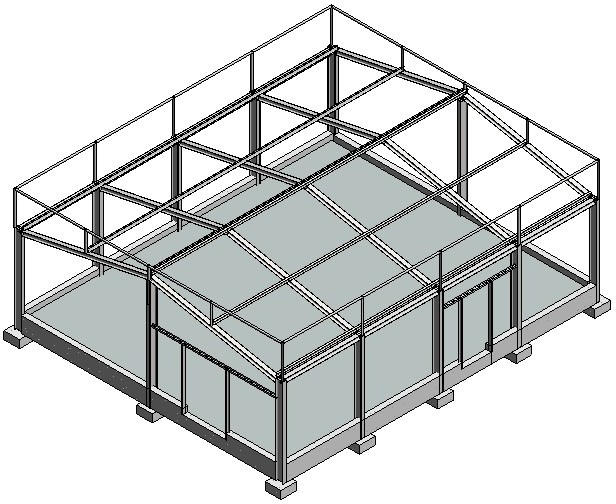 Maquette après didacticiel : Partie 1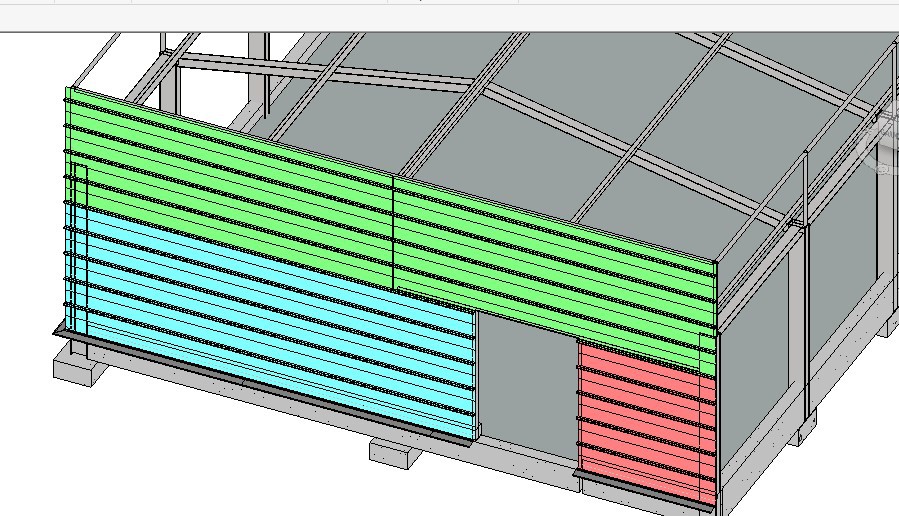 Evolution de la maquette : Toiture sèche et faitière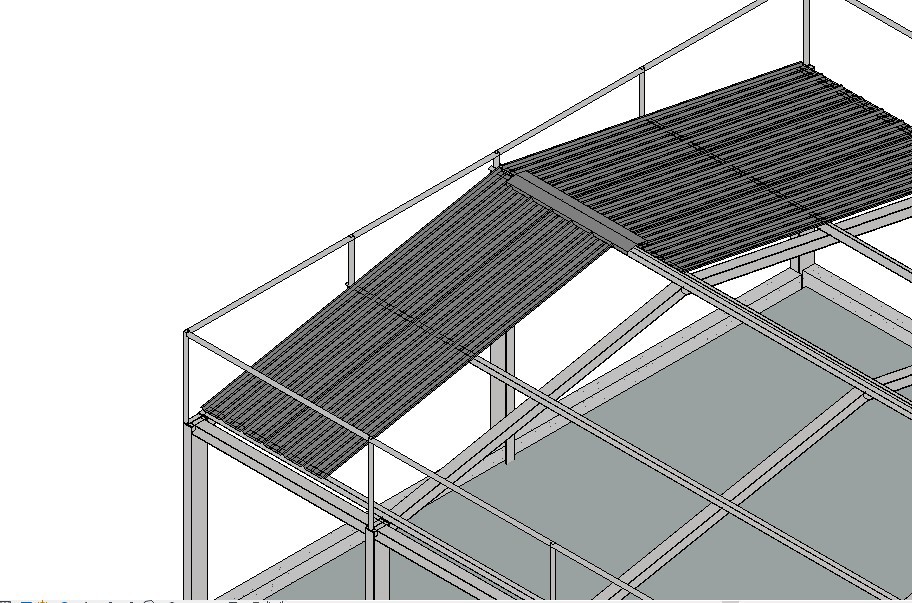 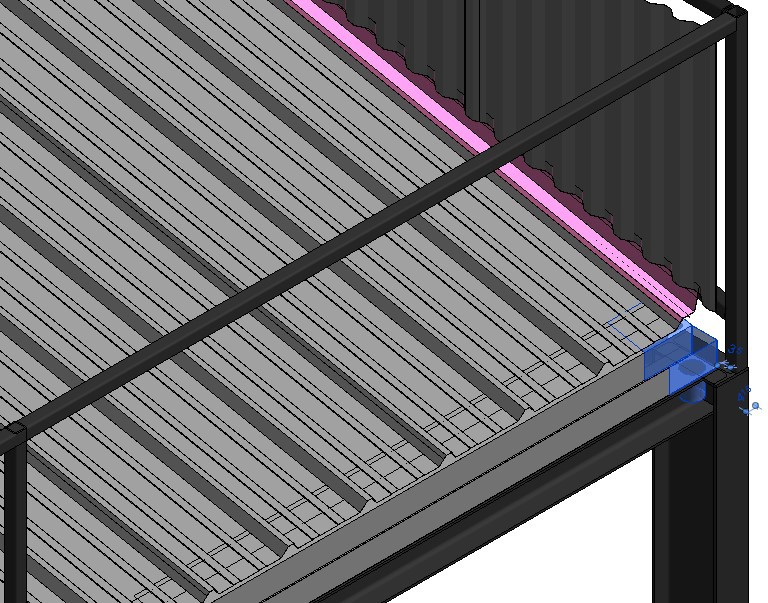 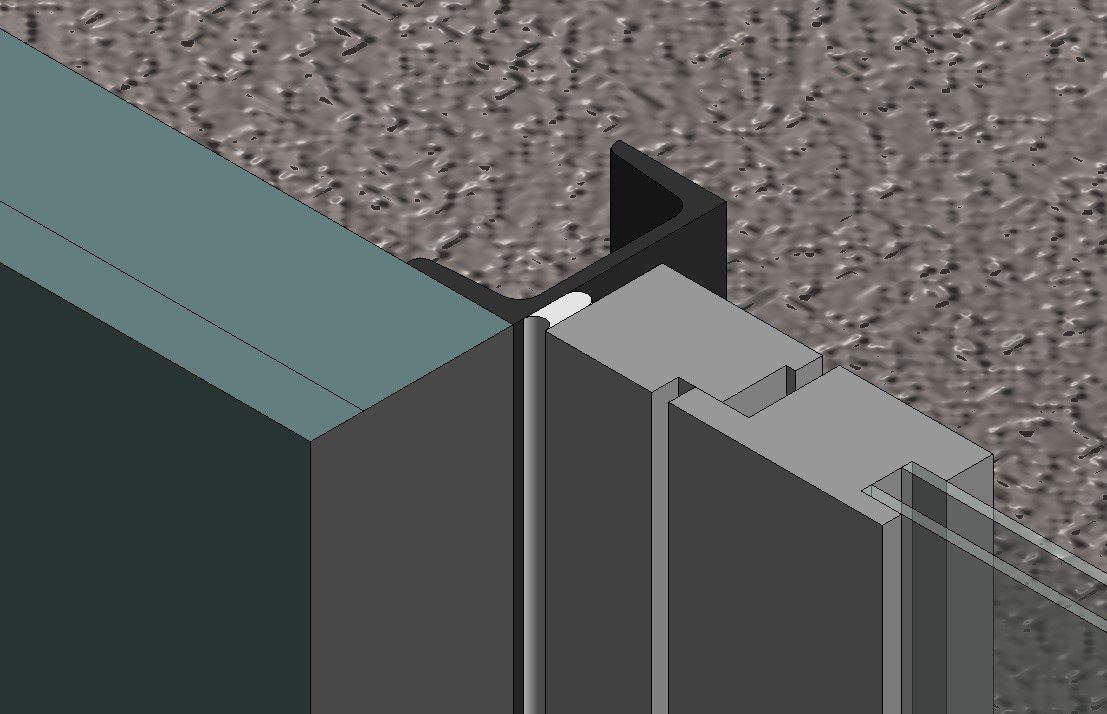 R emarque importante : Ce didacticiel fait suite à « Hangar métallique partie 1 », certaines étapes telles que la création de modèles génériques métriques par extrusion et la création de paramètres,  détaillées dans la partie 1 sont ici présentées très sommairement.Sommaire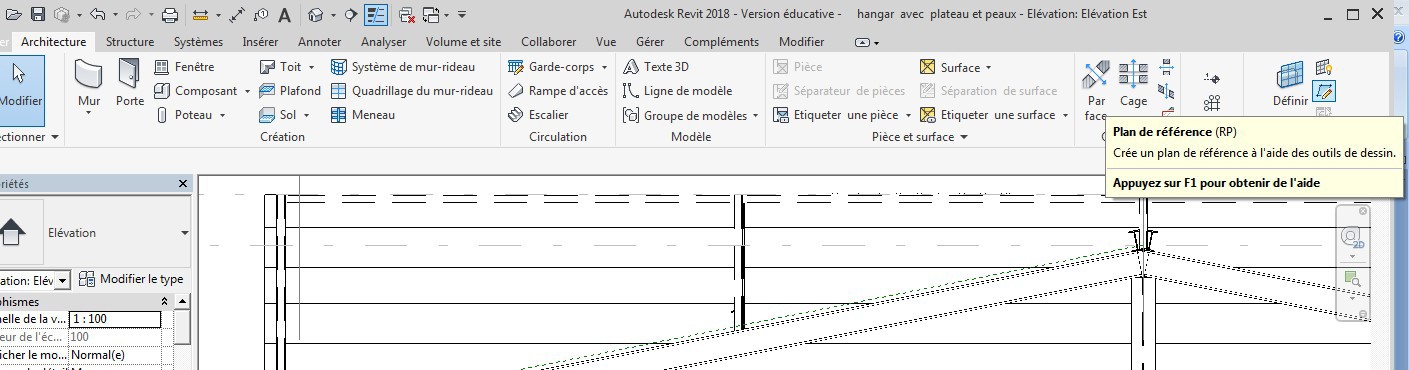 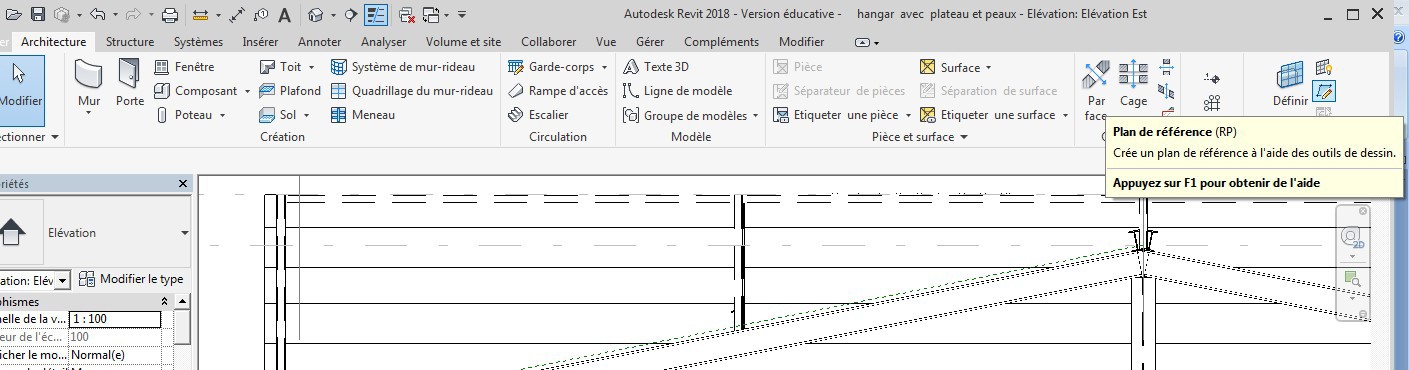 ToiturePlan de toitureAfin de réaliser un toit, nous allons dans un premier temps, créer un plan passant par le sommet des IPE d’empannage. Placez-vous sur une élévation ou une coupeDans le menu architecture cliquez sur l’icône créer un plan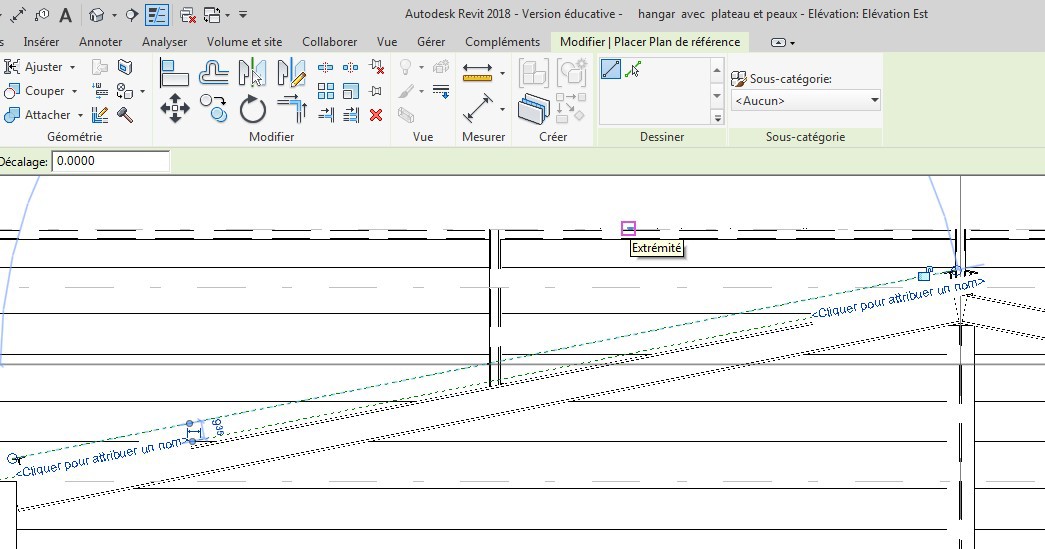 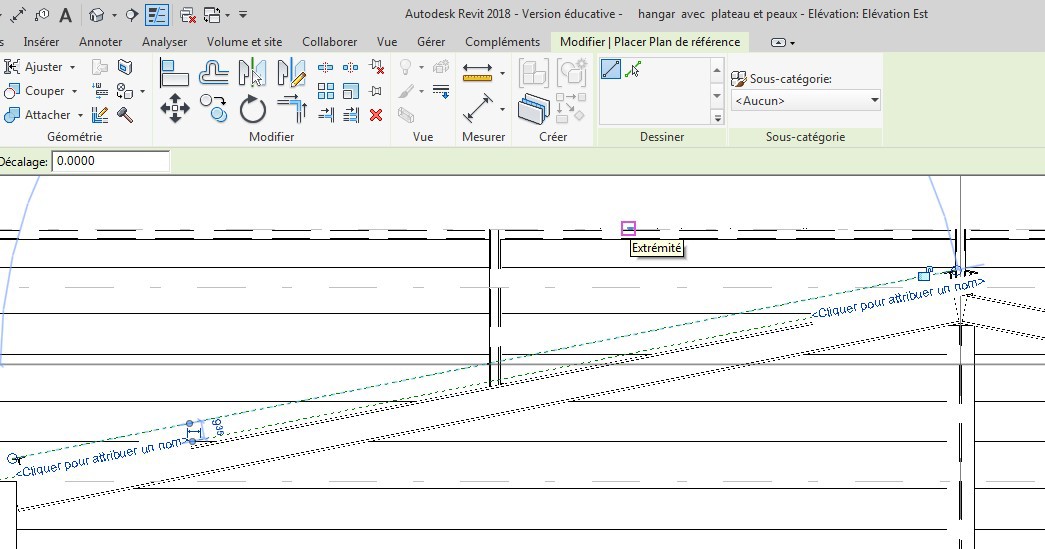 Choisir ligne et dessiner une ligne passant sur les IPEDonnez-lui un nom (plan de toiture)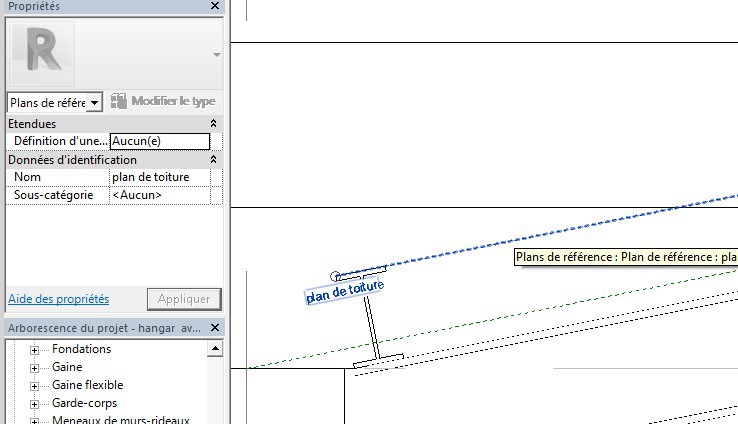 Toiture partie couranteNous allons réaliser la toiture en considérant que celle-ci est de type toiture sèche simple peau Sur le site polantis j’ai téléchargé le bac sec de la société SPO Nertoit 3 35 100 T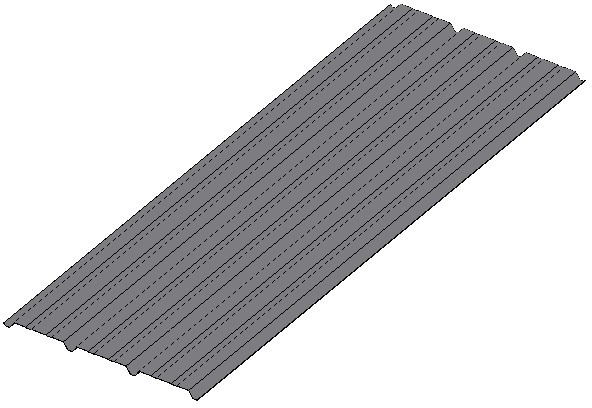 Télécharger cette famille, ouvrez-la, puis chargez-la dans le projetPlacez-vous en 3D et déposer cette tôle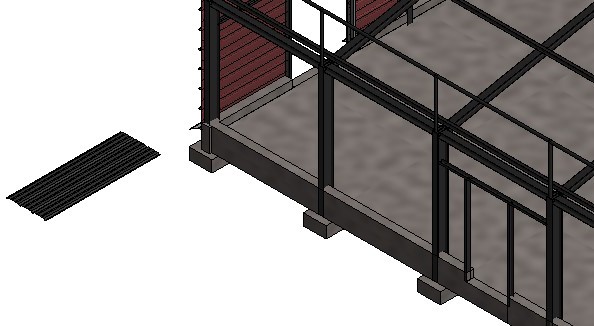 Placez-vous en élévation 
Cliquer sur la tôlePuis sur choisir un nouvel hôte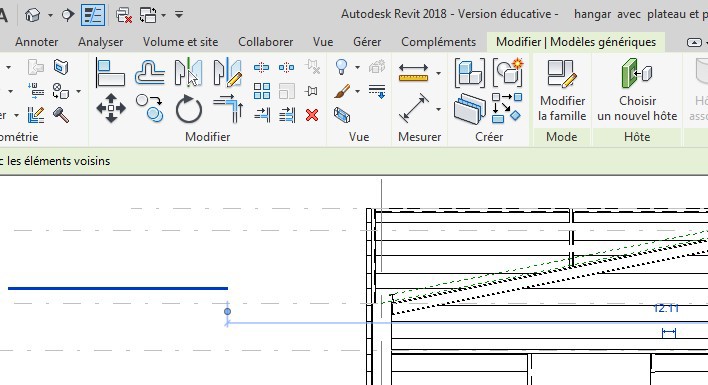 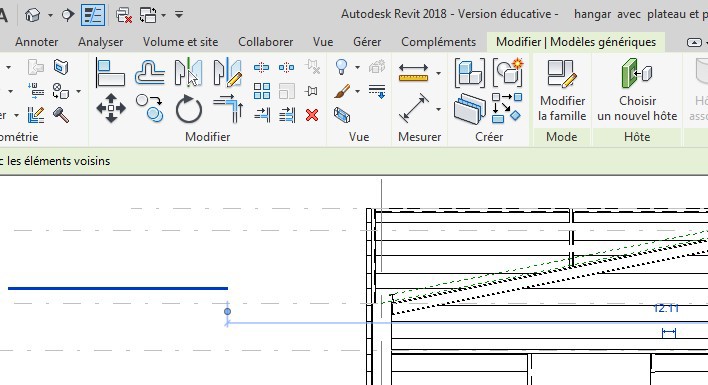 Revit nous permet de sélectionner des niveaux mais pas notre plan de toitureOn va donc créer une famille de type module générique par face (la face sera notre plan de toiture) Cliquer sur la tôle puis modifier la famillePlacez-vous sur une élévation, puis avec une capture sélectionner le profilé, puis Control C pour le copier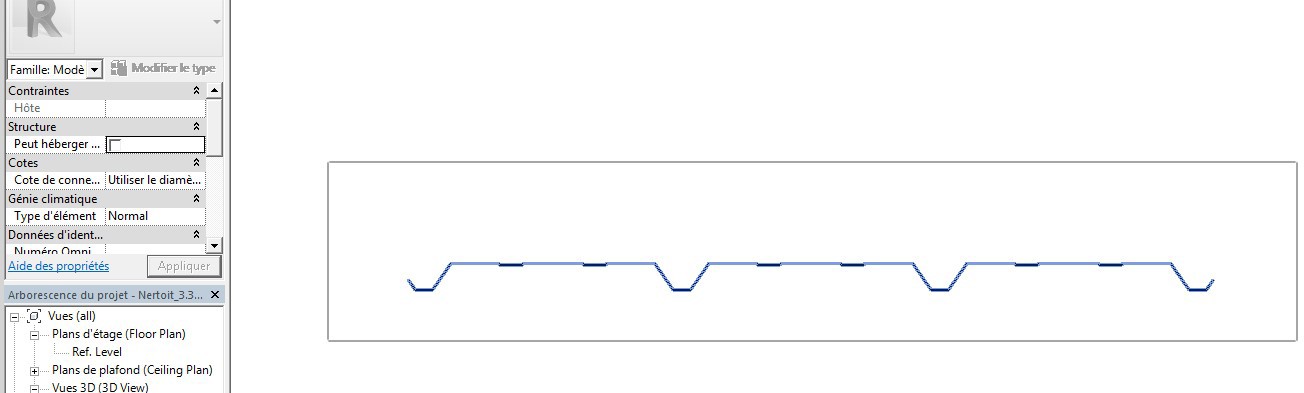 Ouvrir une nouvelle famille de type modèle générique métrique par face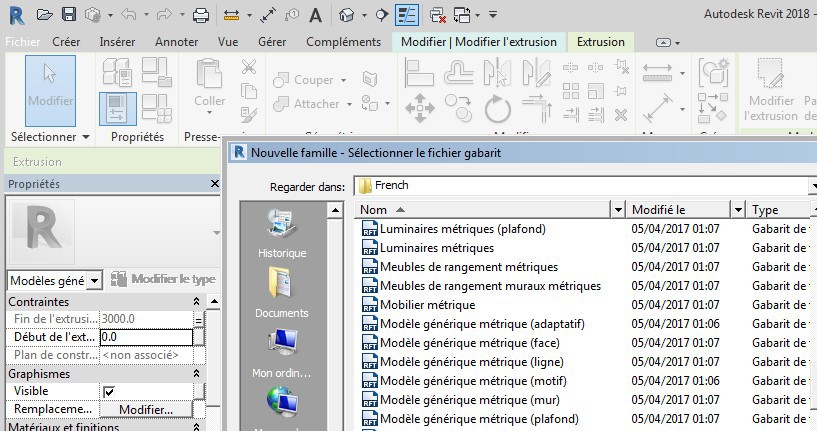 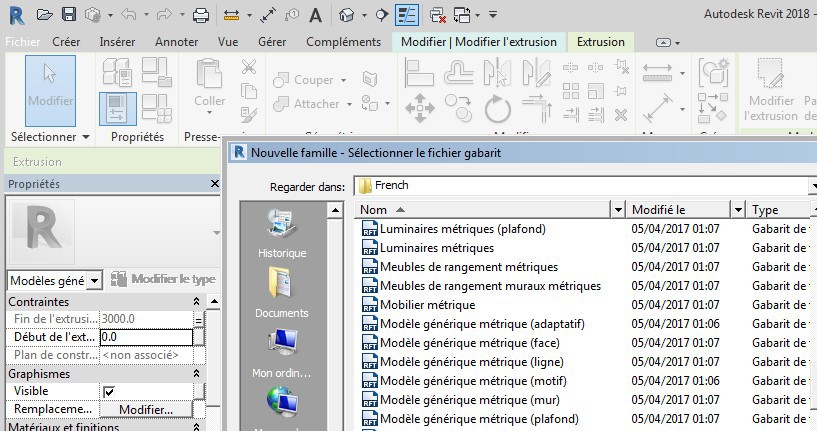 La famille ouverte dans une élévation, taper Control V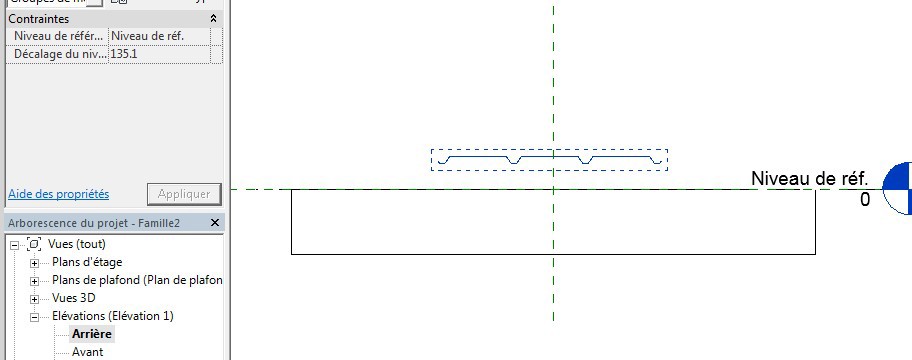 Nous allons donc maintenant créer une extrusionMenu créer, Créer une extrusion, choisir l’icône choisir des lignes, placez-vous près d’une ligne et en appuyant sur la touche tabulation sélectionner l’ensemble du profilé, valider flèche verte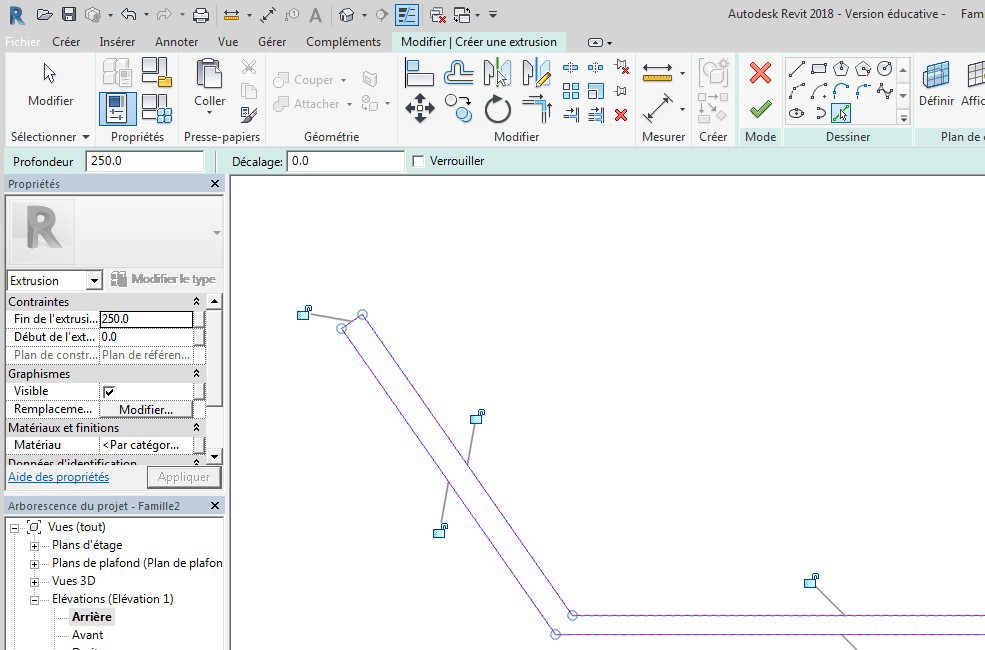 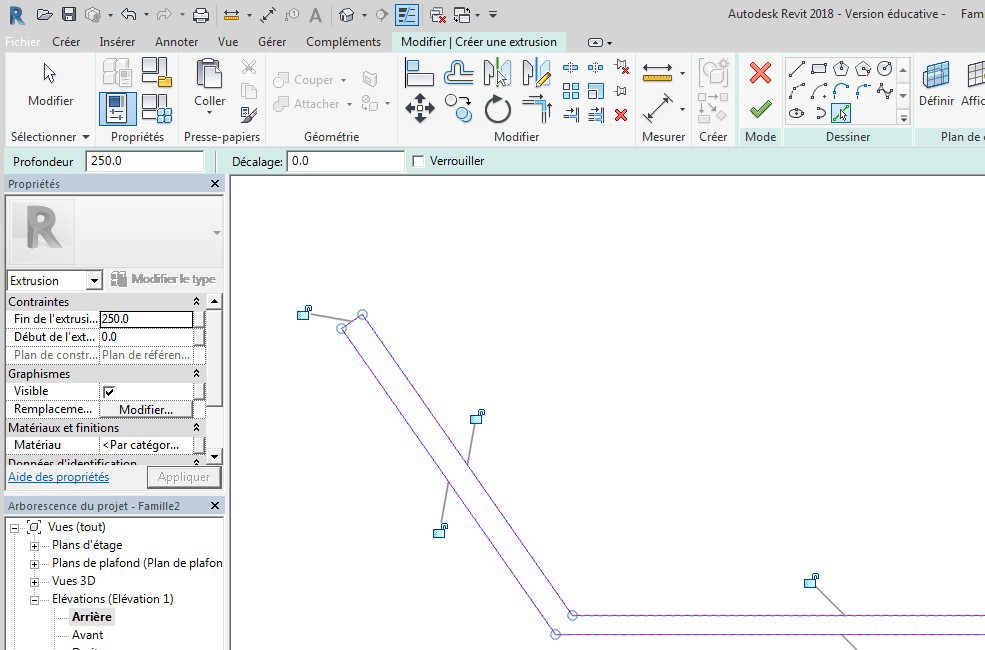 Rapprocher votre extrusion du niveau de référence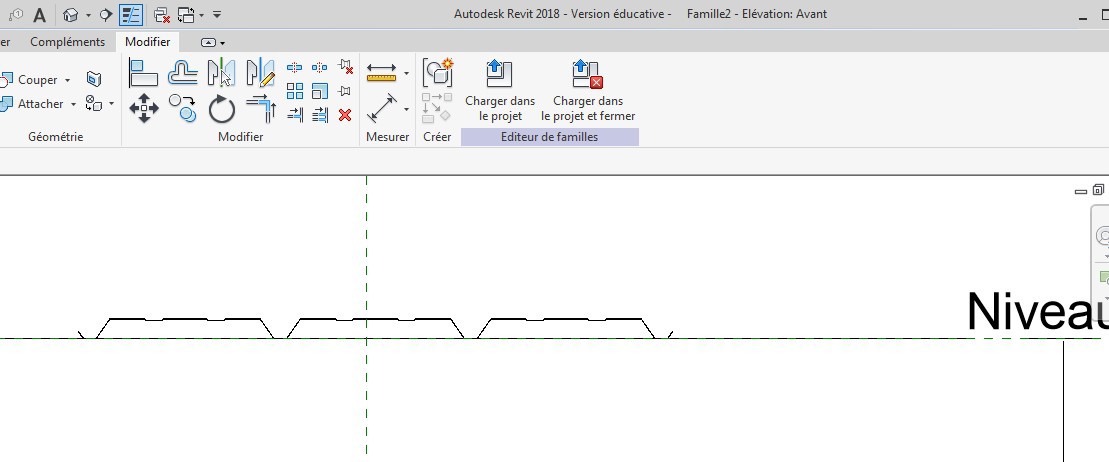 A priori la tôle est à l’envers, avec la commande rotation faites-la pivoter de 180 °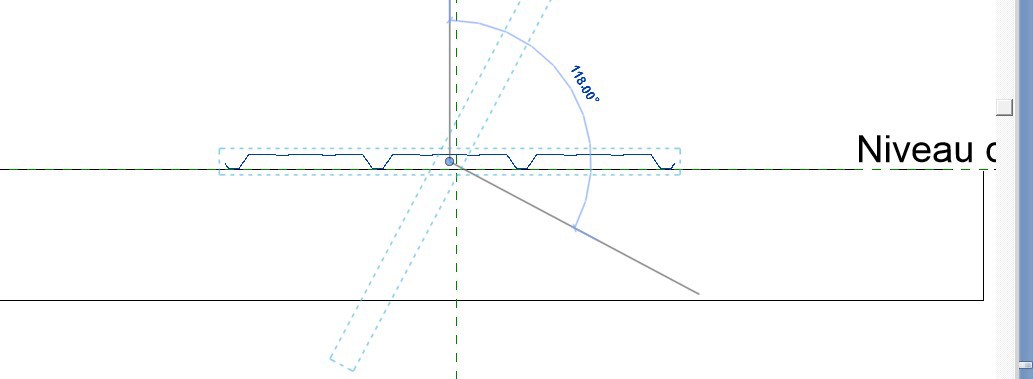 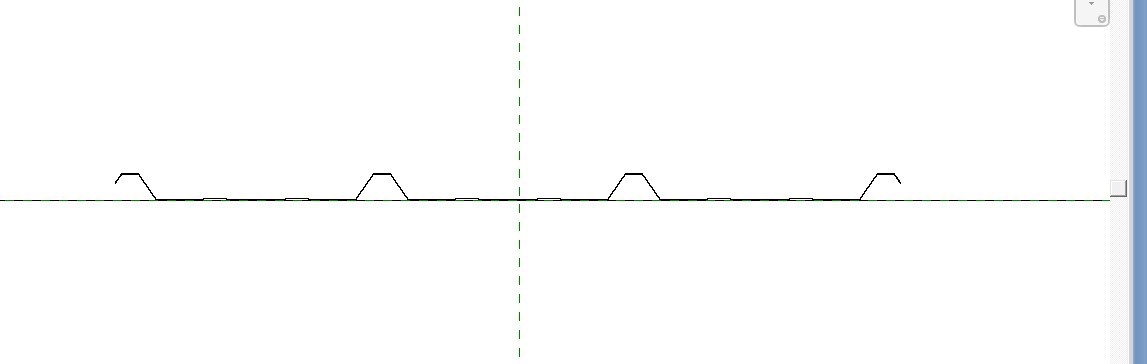 Passer sur le plan de référence et créer un paramètre longueur (type occurrence)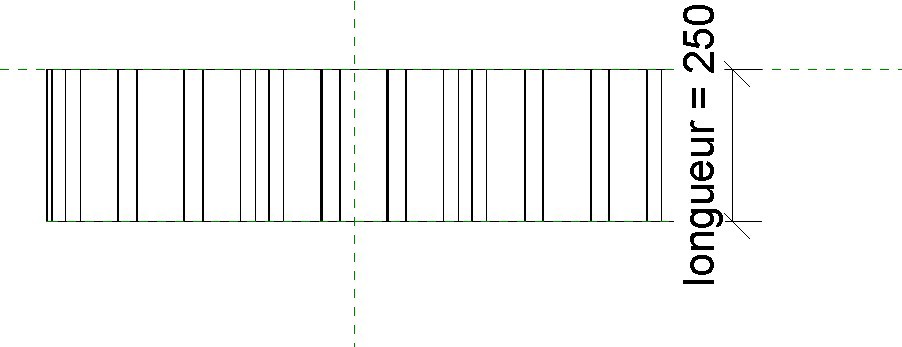 Tester la famille puis après avoir enregistré la famille (toiture sèche), charger dans le projet Placez-vous en élévation puis dans le menu architecture choisir définir le plan de construction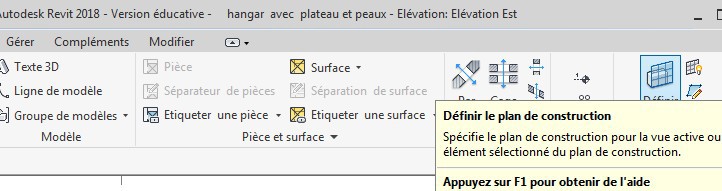 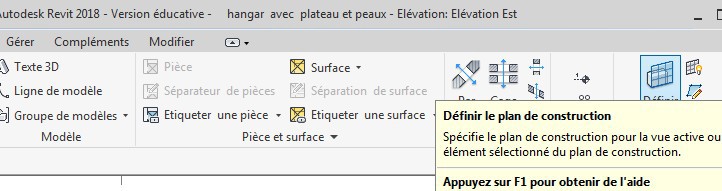 Choisir plan de toiture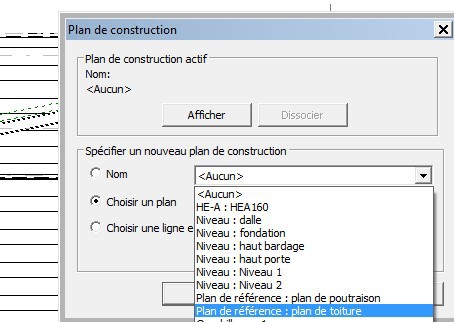 Dans l’arborescence du projet récupérer votre modèle générique métrique, cliquer sur placer sur le plan de construction et déposer votre tôle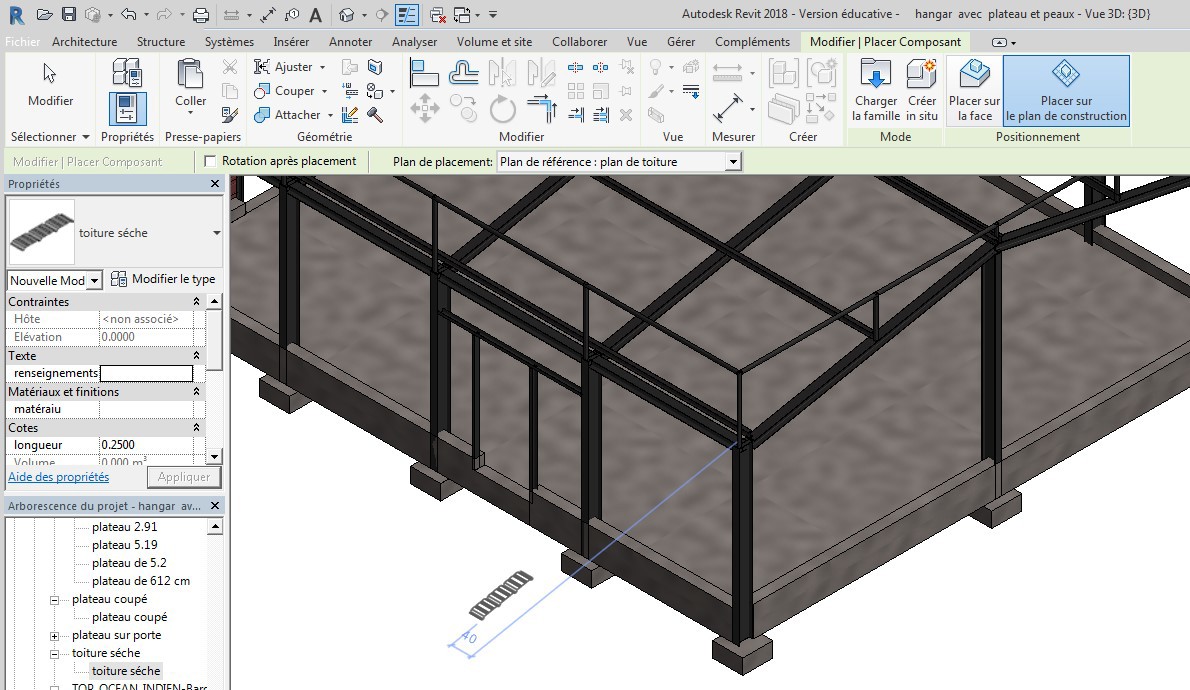 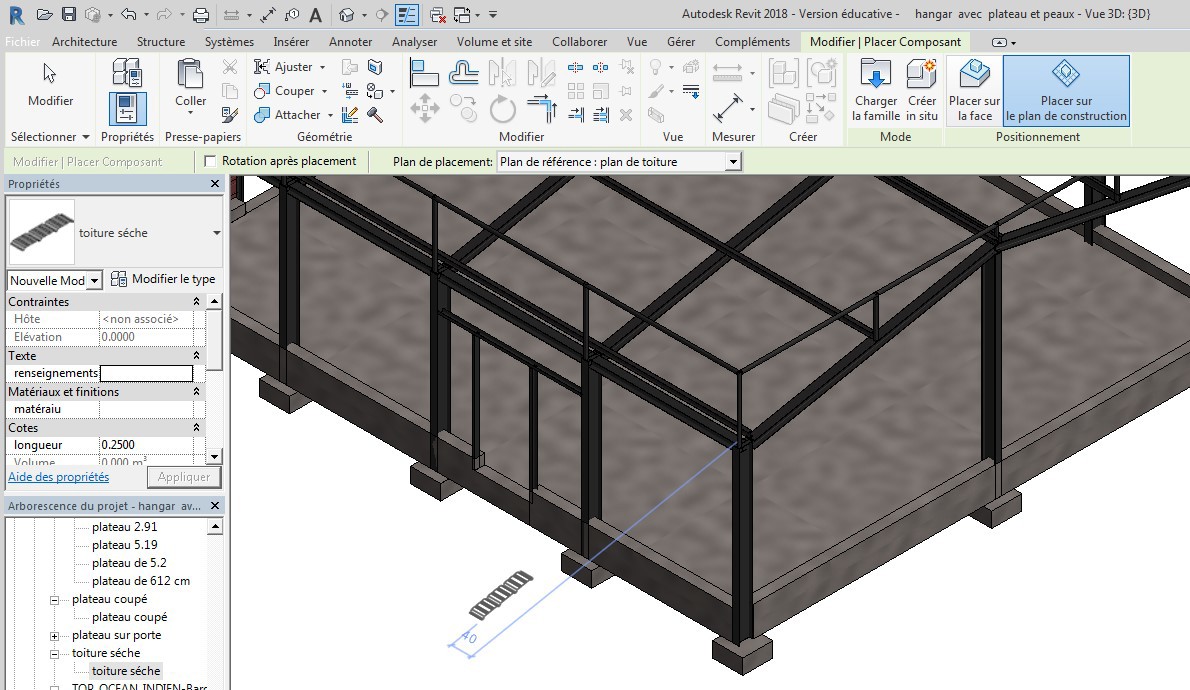 Visiblement il faudra pivoter la tôle et modifier sa longueurCliquer sur la tôle puis modifier la longueur, et pivotez-la, de 90 °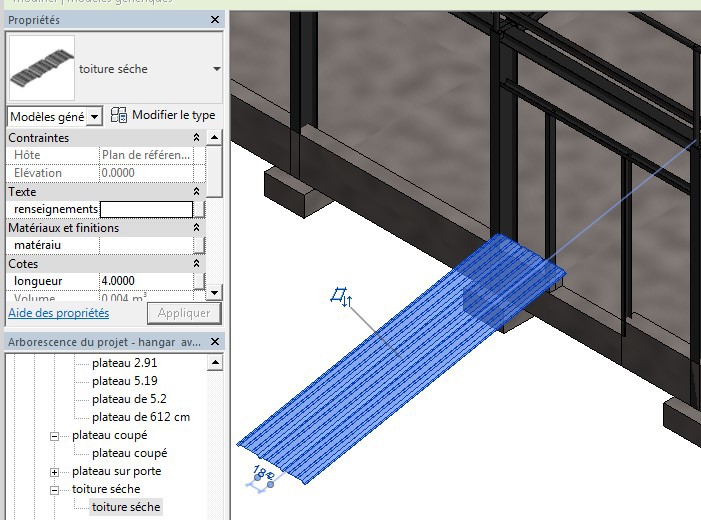 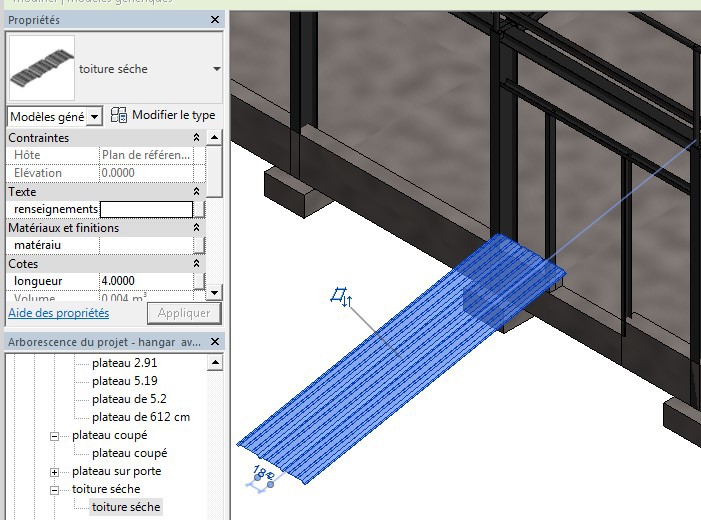 Passer en élévation pour régler sur le toit (adapter la longueur)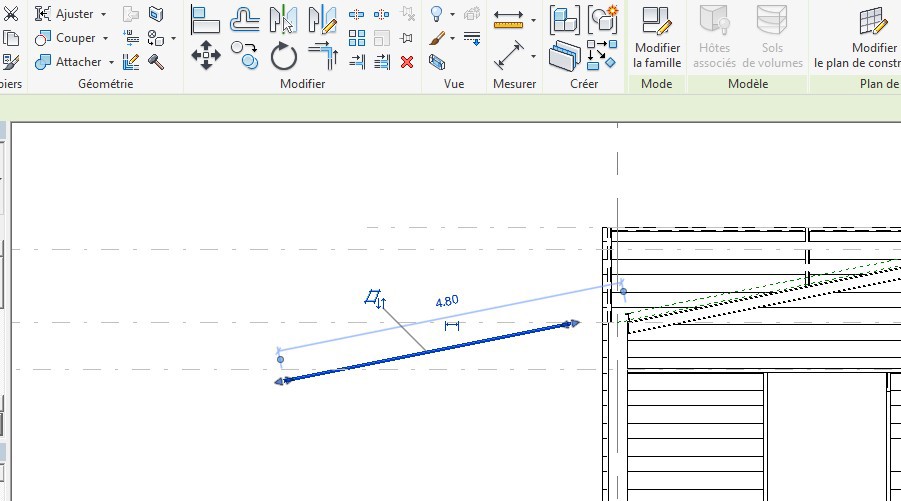 Déplacer la tôle et adapter la longueur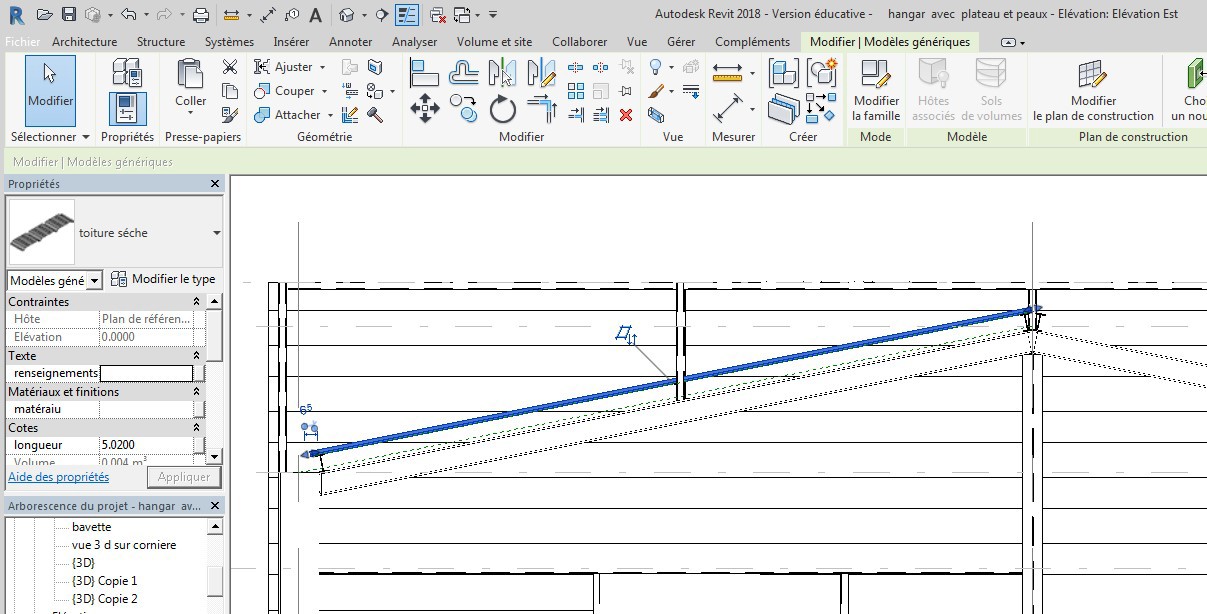 En partie supérieure positionnez-vous sur l’axe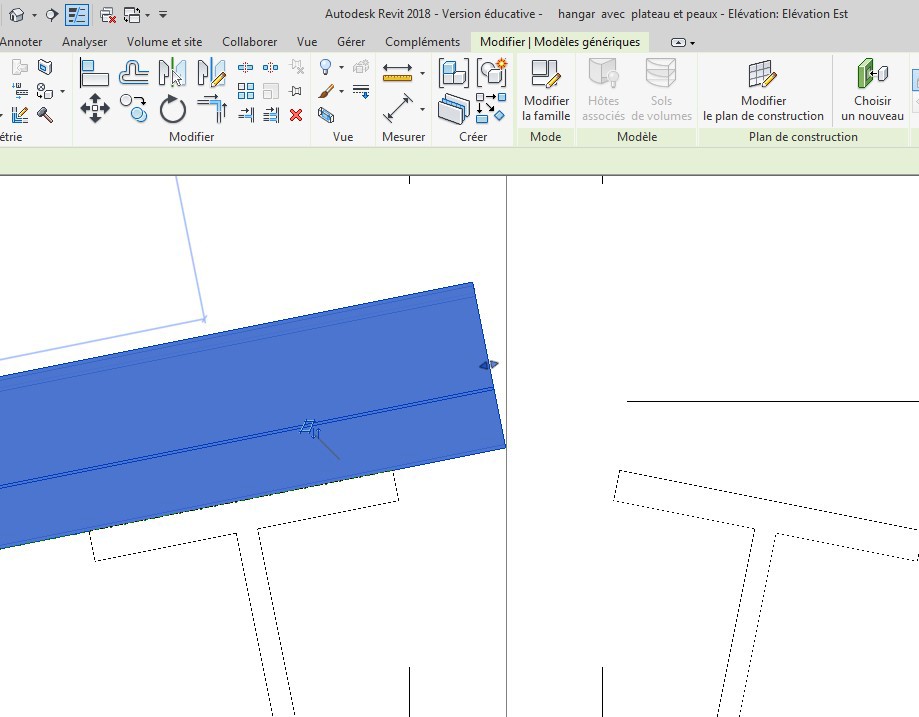 En partie inférieure faites dépasser l’IPE de quelques centimètres (il faudra que l’on positionne l’égout)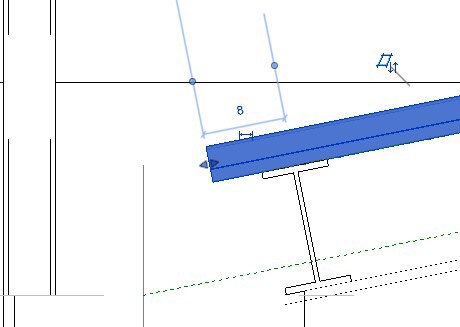 Placez-vous maintenant sur un niveau et positionner correctement cette tôle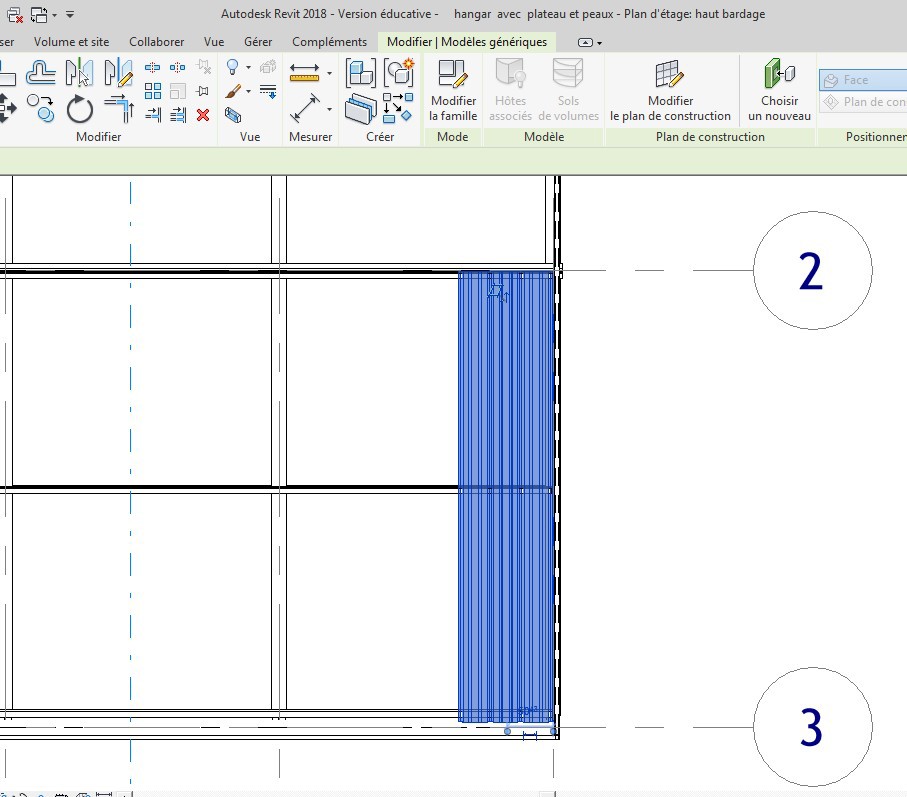 Visualiser en 3 D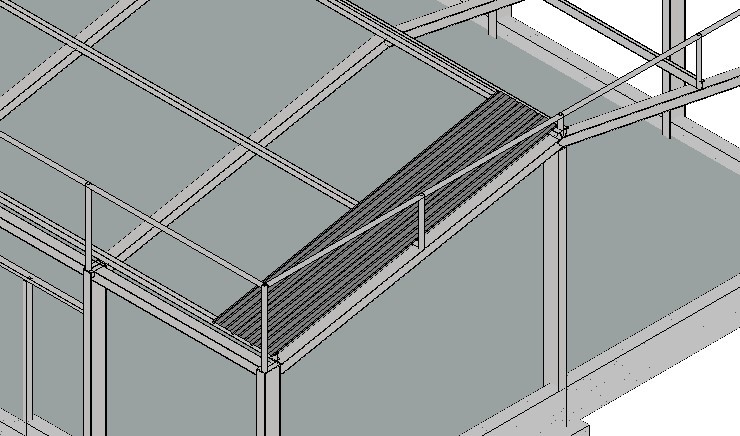 Vous pouvez utiliser la commande copier pour finir le toit (décalage de 1 m)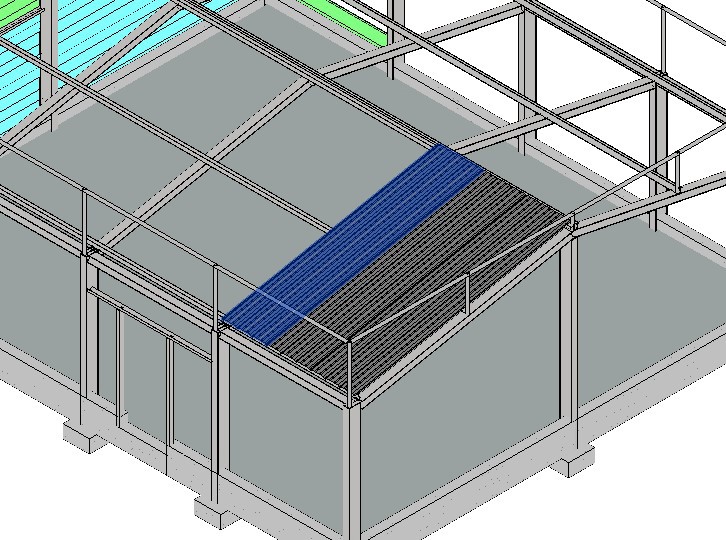 Pour l’autre côté, il faut se créer un plan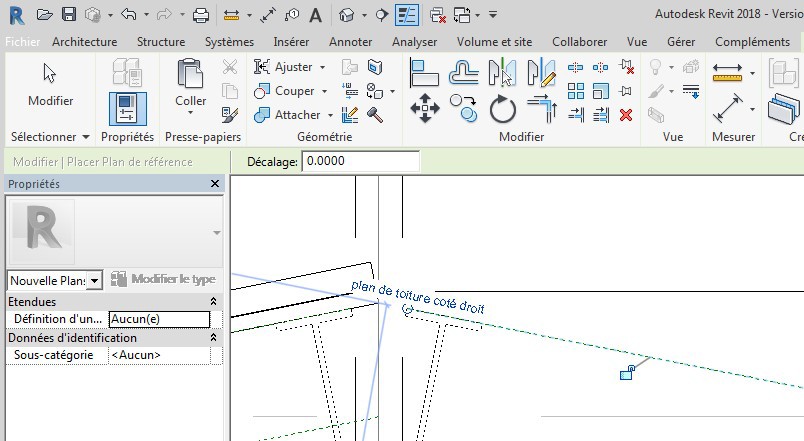 Définir ce plan de toiture comme plan de construction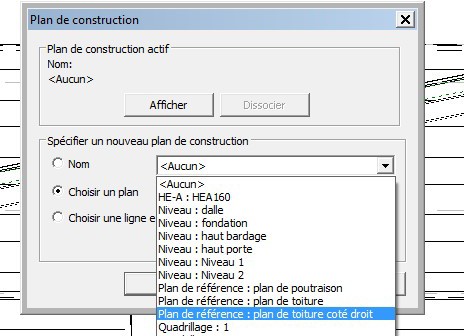 Positionner la tôle et la régler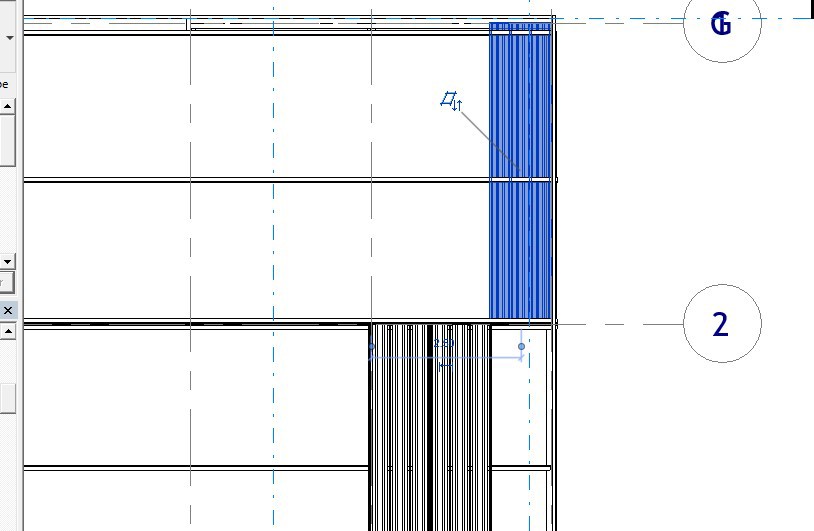 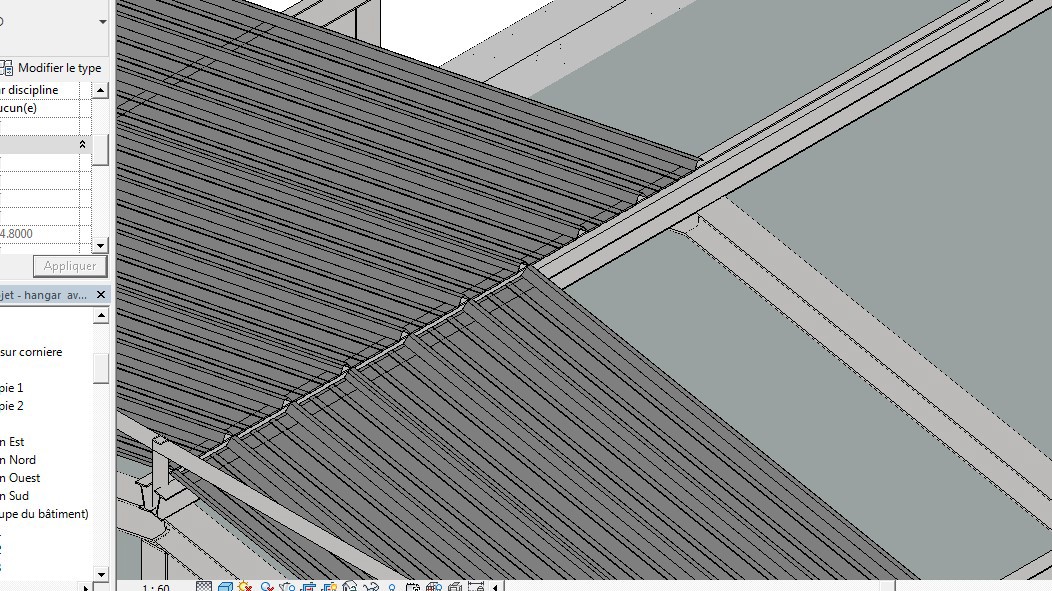 Pièces de finitionFaitageNous allons réaliser un faitage à bord découpé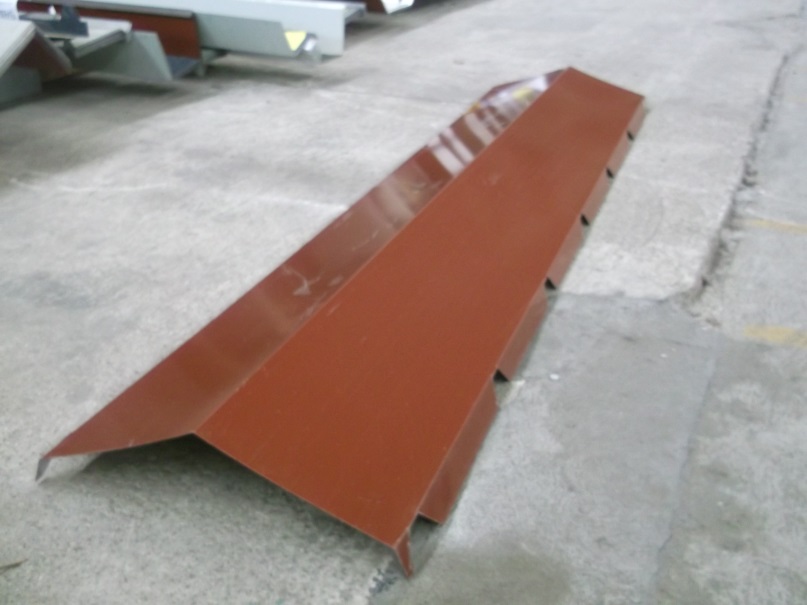 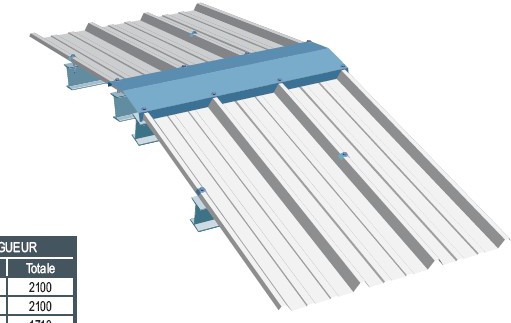 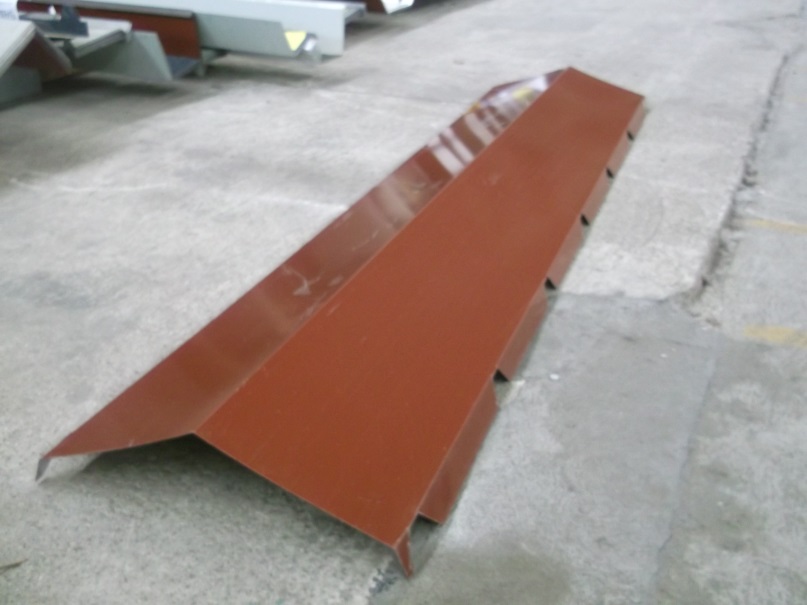 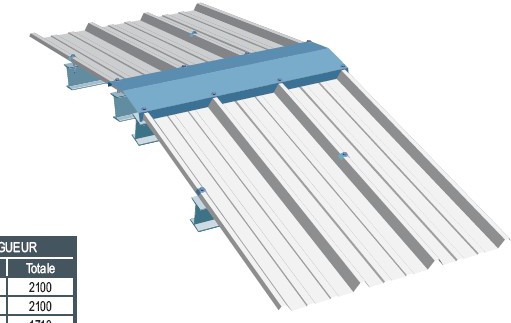 Ouvrir une nouvelle famille modèle générique métrique Dans un premier temps nous allons réaliser une extrusionMenu créer créer une extrusionDessiner dans une élévation le profil ci-dessous Epaisseur 1 mm angle 10 degrés°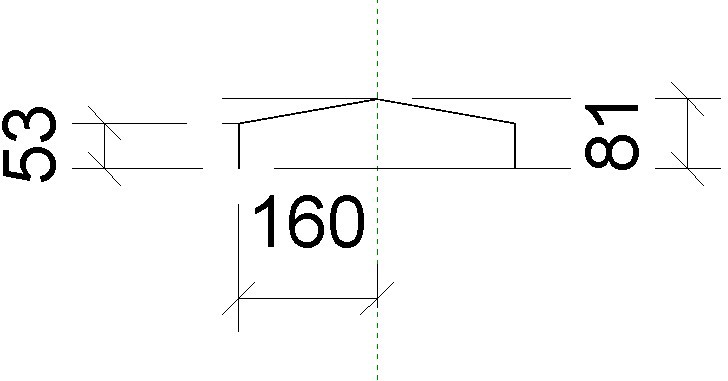 Choisir une longueur de 2000 mm Valider votre extrusion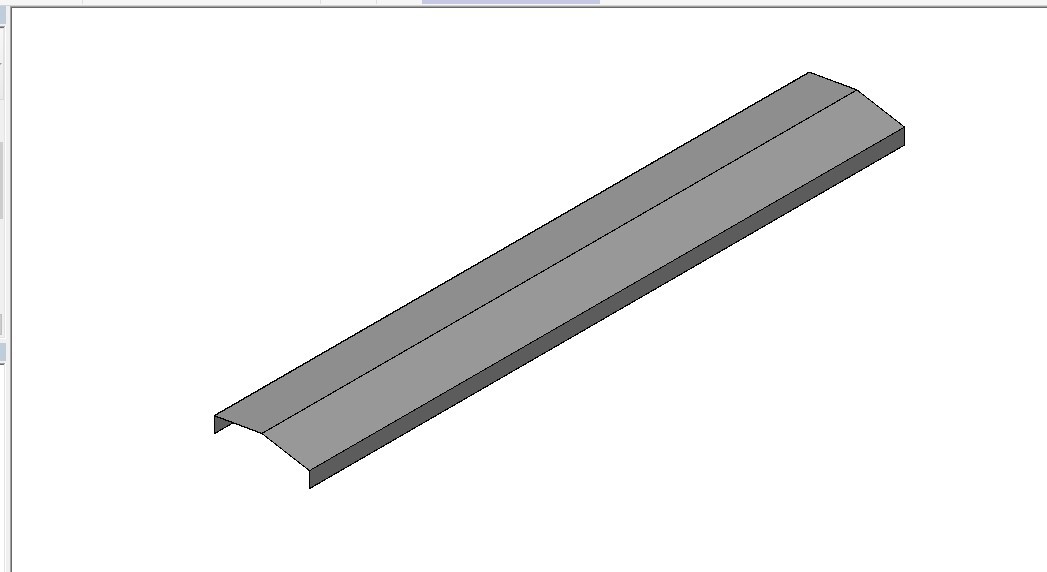 Nous allons maintenant créer les échancrures à l’aide de vide par extrusion Ouvrir la famille contenant votre toiture sècheSélectionner à l’aide d’une capture votre tôle puis Control C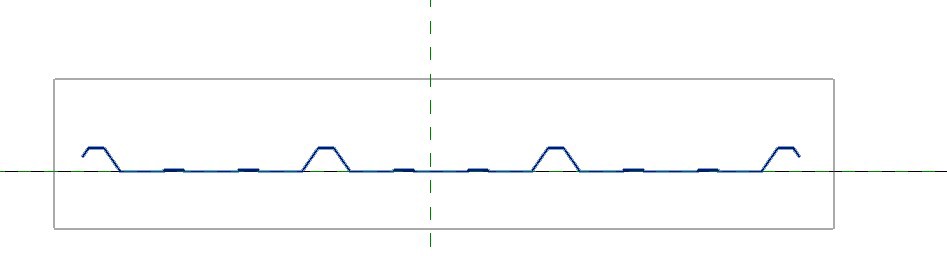 Revenir à la faitière, placez-vous en élévation arrière puis Control VPlacer votre tôle comme ci-dessous, puis faites-en une copie (décalage de 1000 mm)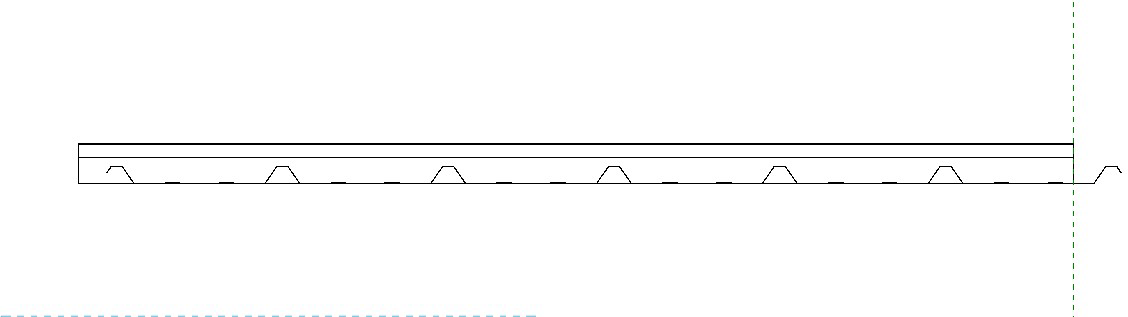 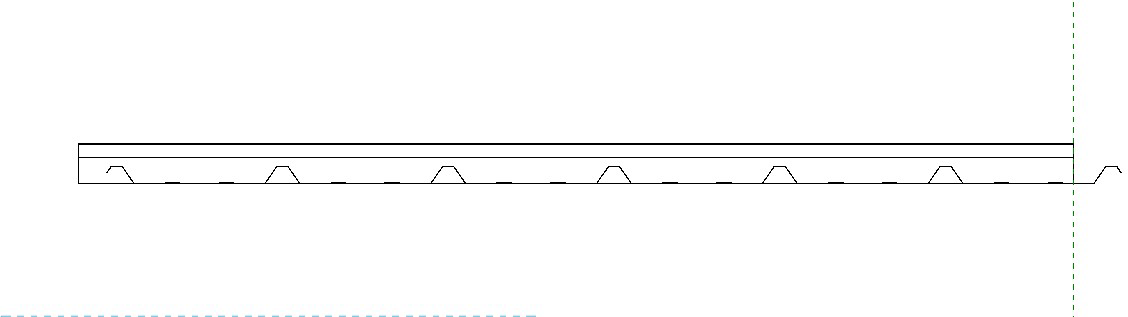 Menu créer vide, vide par extrusion (on va recopier la nervure) avec un début d’extrusion – 250 mm et une fin d’extrusion + 250 mm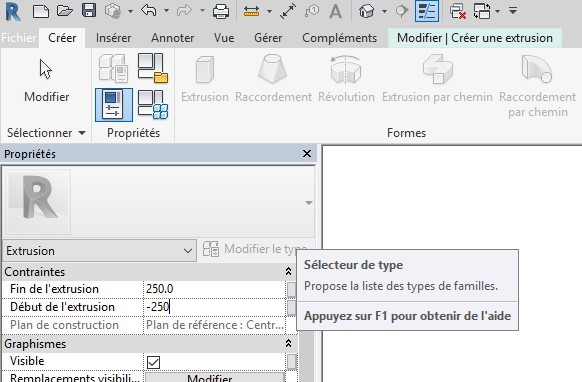 Recopier une nervure (verrouiller à chaque fois), valider flèche verte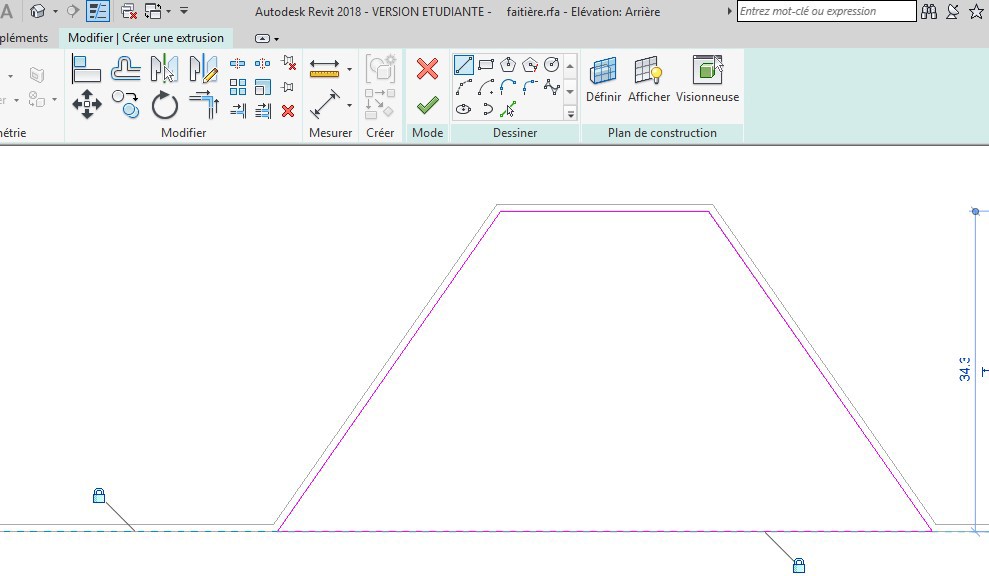 Sélectionner le vide puis copiez- le autant de fois qu’il y a de nervures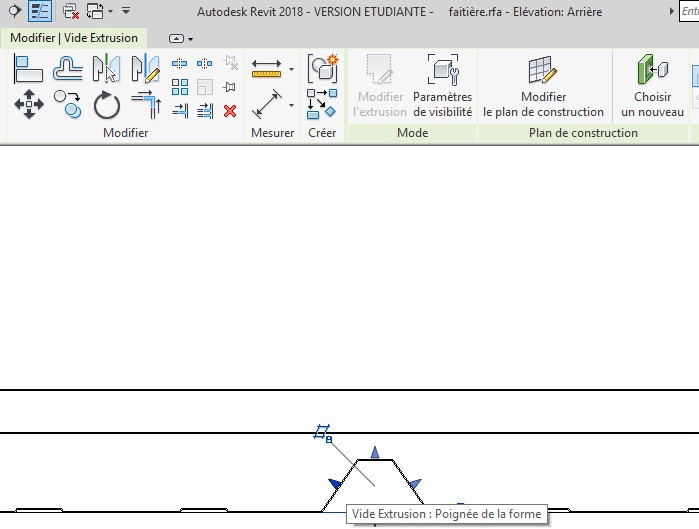 Passer en 3D et effacer les tôles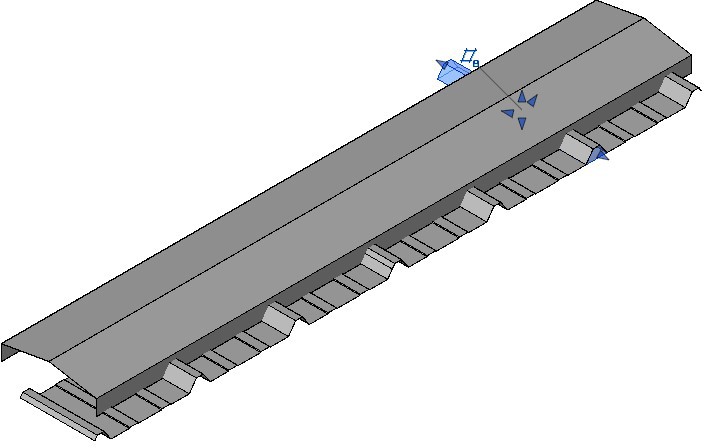 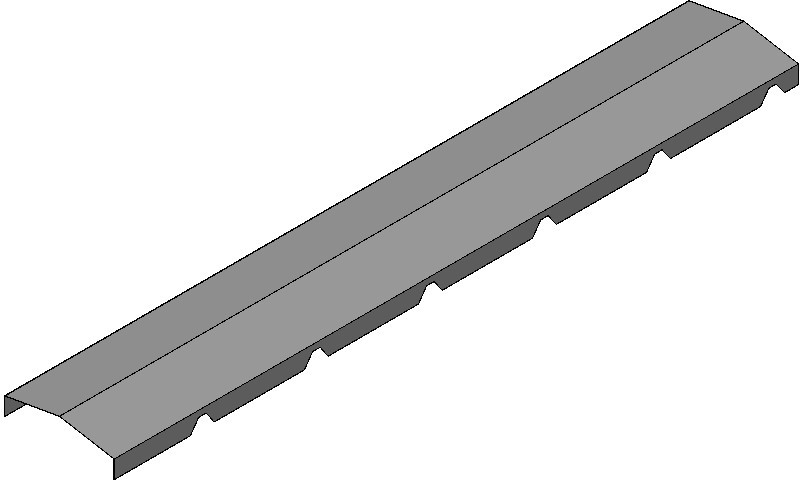 Il suffit maintenant de charger la faitière dans le projet et de la positionner correctement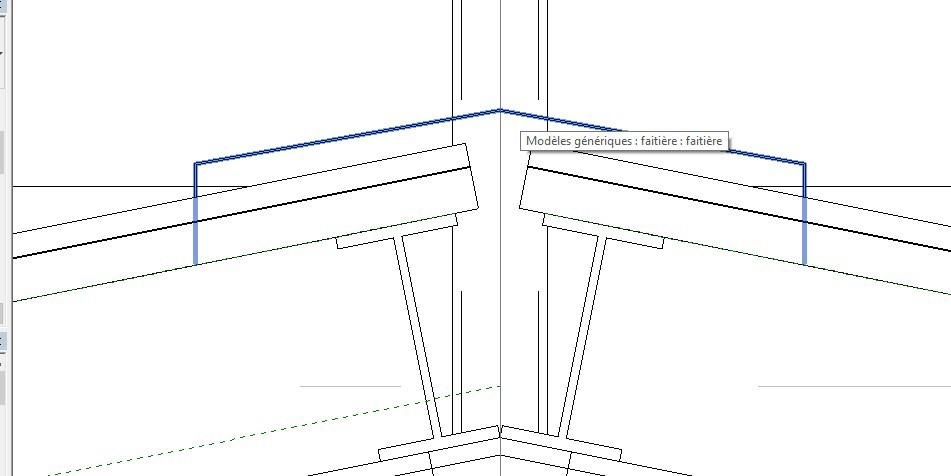 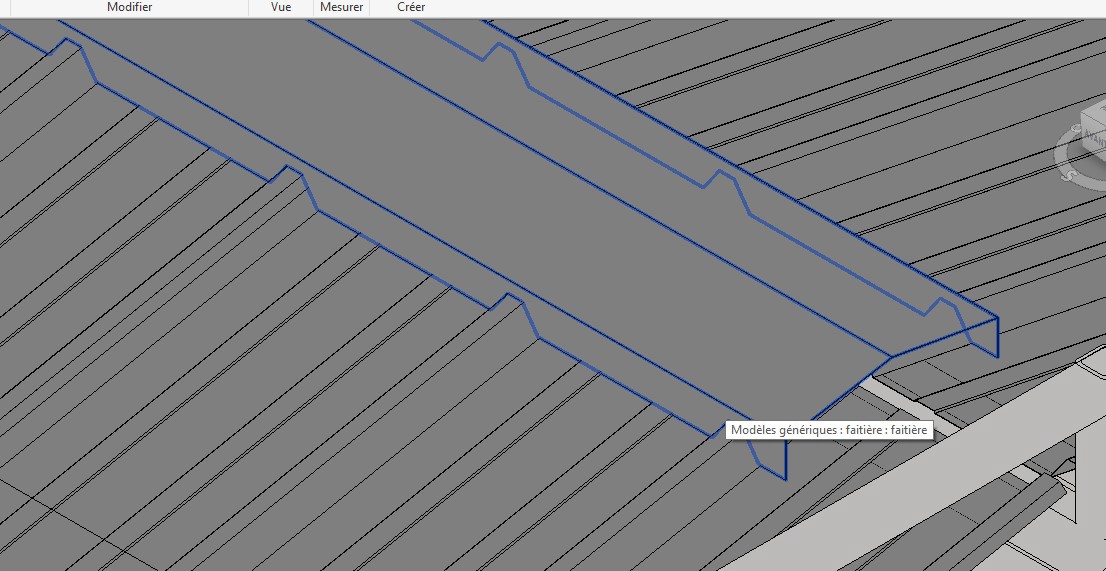 Réalisation de l’égout en partie courantePasser sur une coupe, nous allons à l’aide de ligne de détail (menu annoter) esquisser l’égout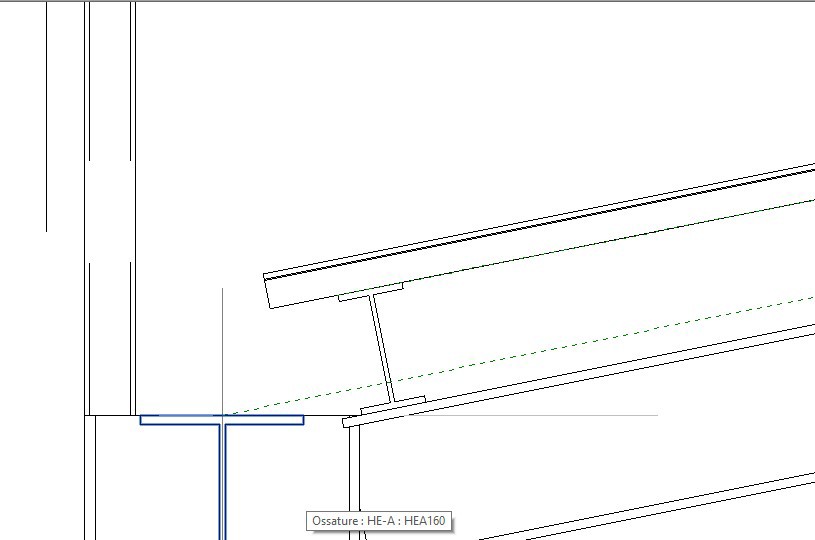 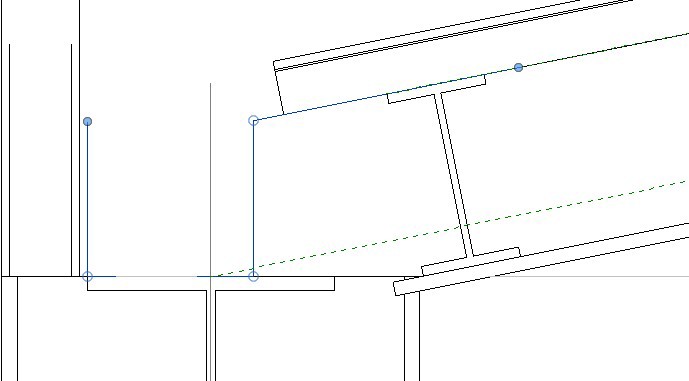 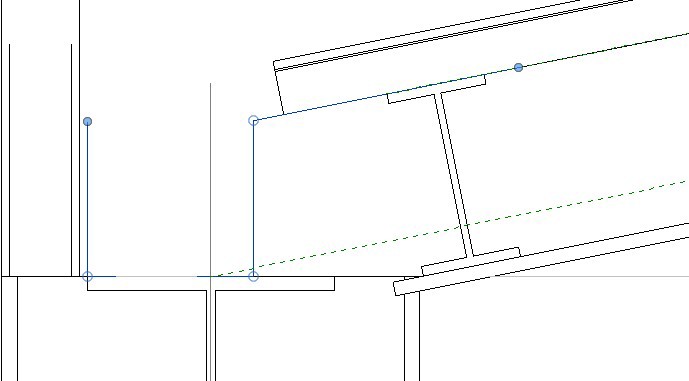 Sélectionner l’esquisse, déplacez-la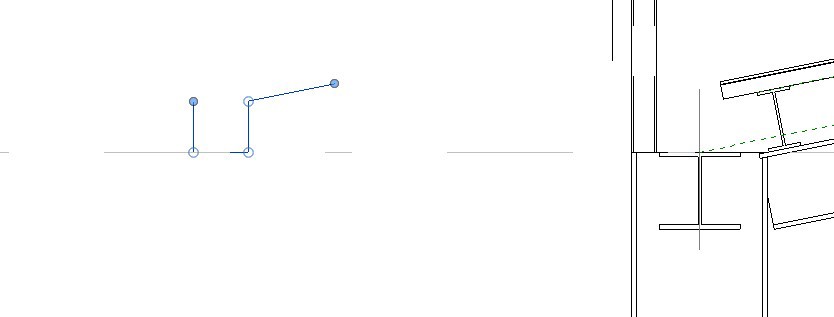 On va la coter pour pouvoir la reproduire dans une famille modèle générique métrique A priori les cotations sont énormes, cliquer sur la cote puis modifier le type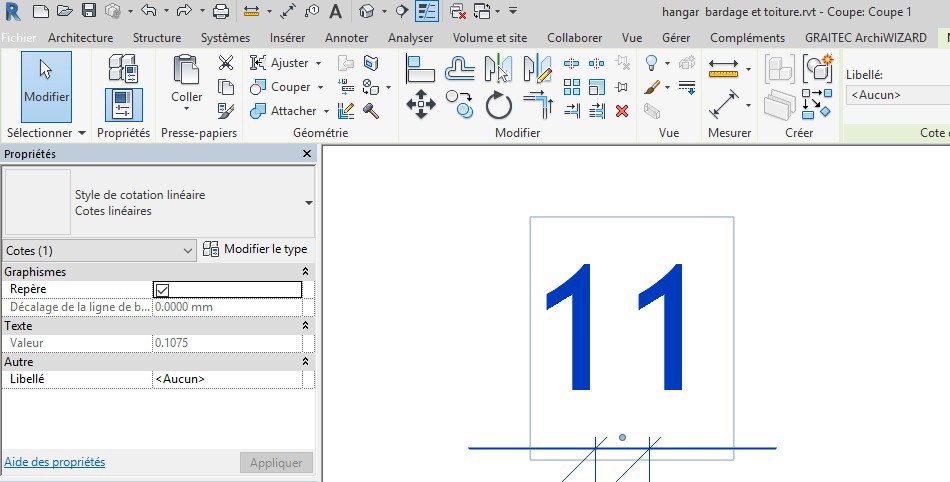 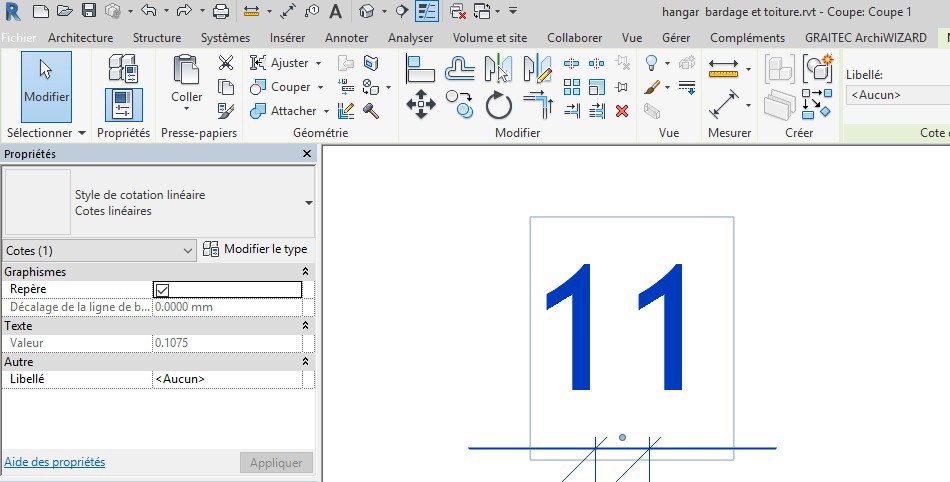 Cliquer sur dupliquer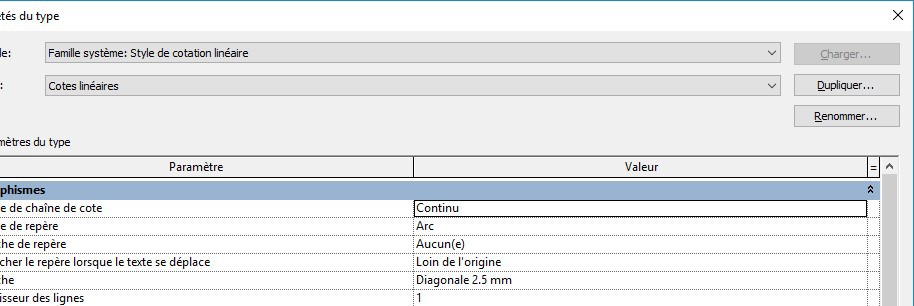 Donner un nom, puis modifier les paramètres notamment la hauteur du texte et l’unité (mm)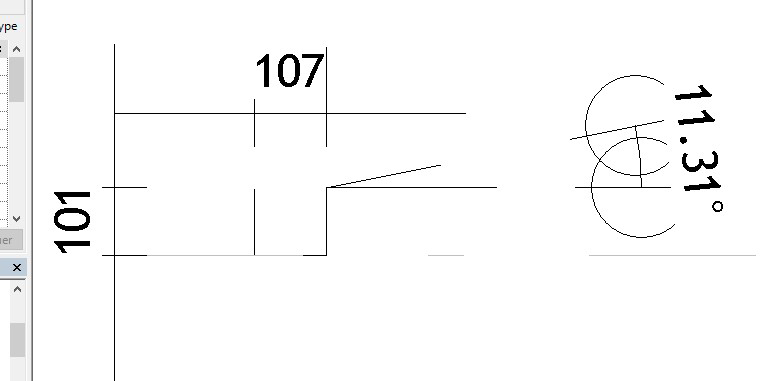 Ouvrir une nouvelle famille générique métriquePasser en mosaïque pour avoir sur l’écran la cotation et la famille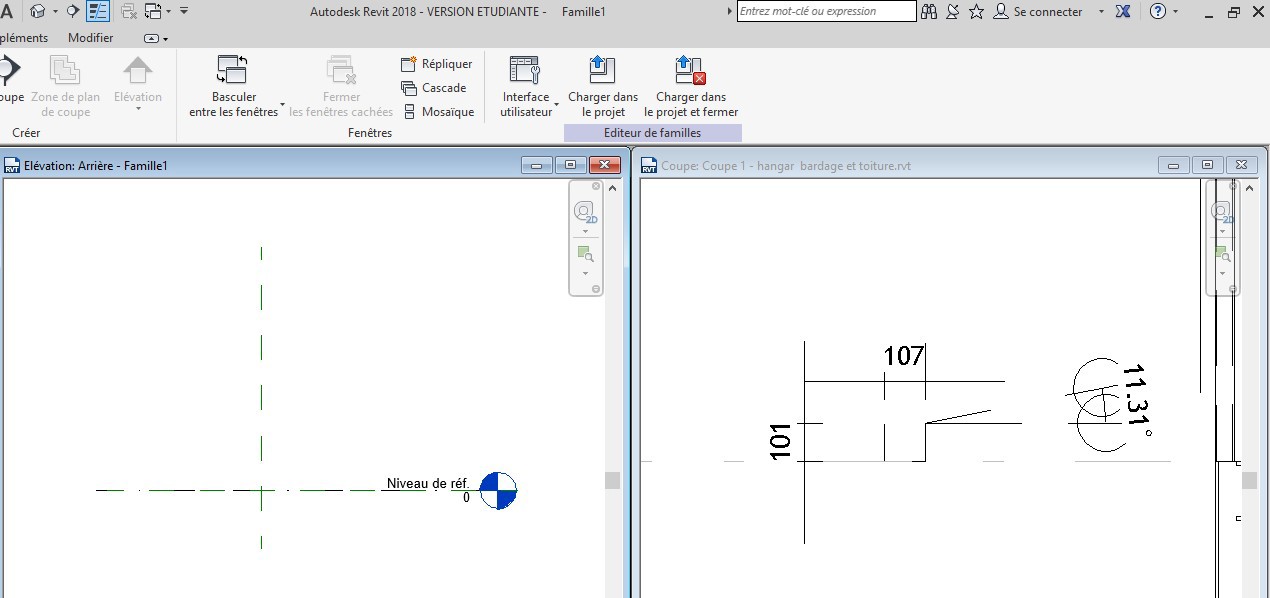 Réaliser votre égout (épaisseur 1 mm) à l’aide d’une extrusion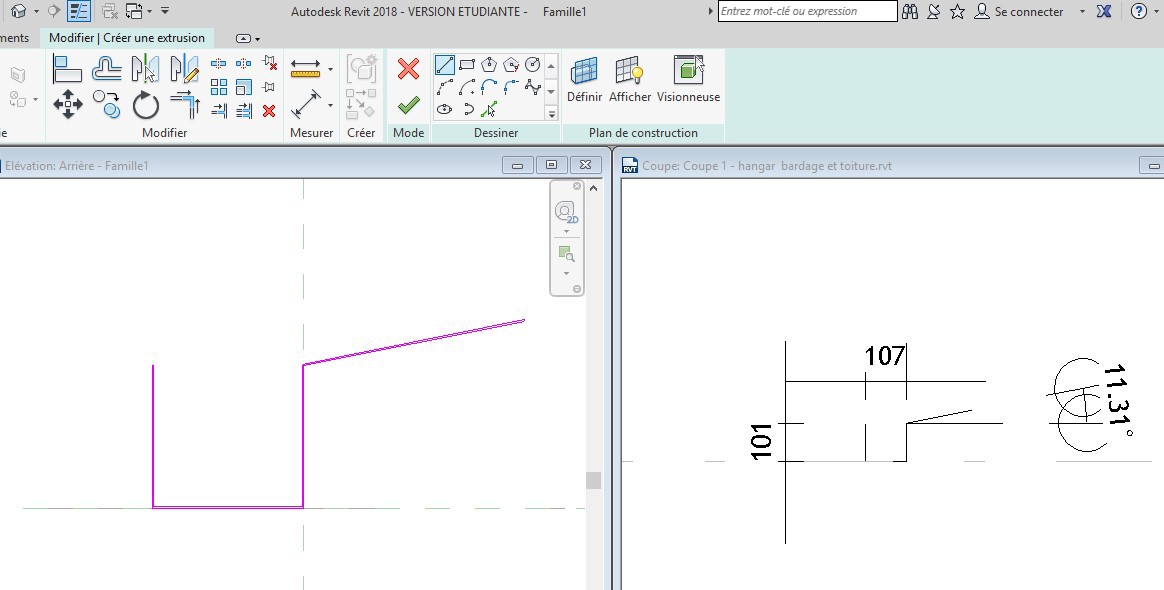 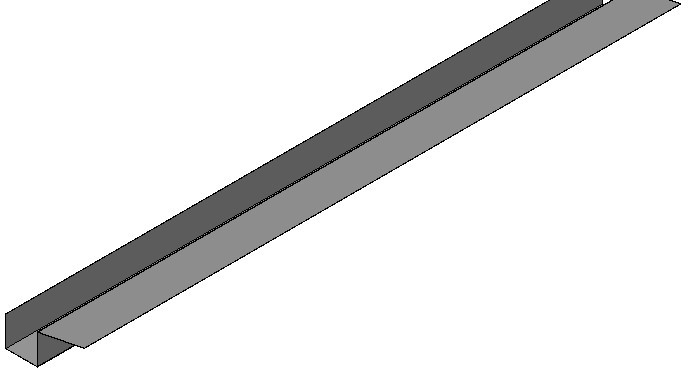 Vous pouvez créer un paramètre longueurEnregistrer puis Charger dans le projet et positionner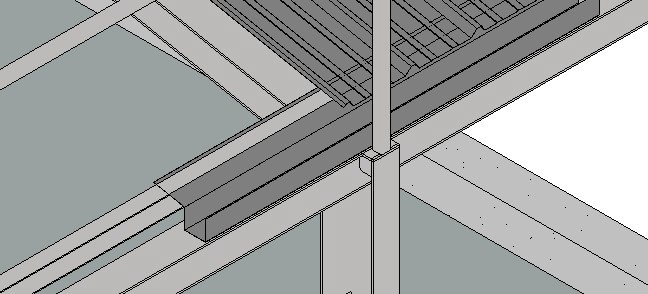 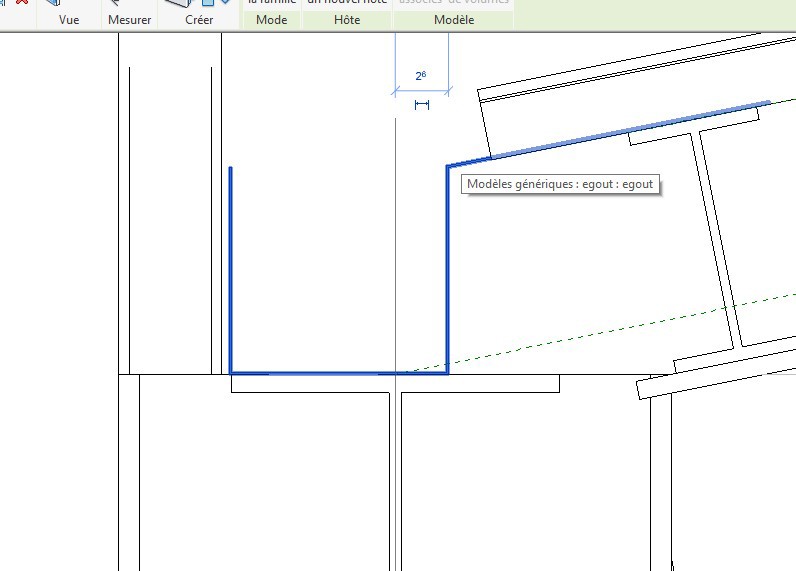 Egout en bord de noueNous allons créer l’égout en bord de noue, en incluant l’entrée d’eau pluviale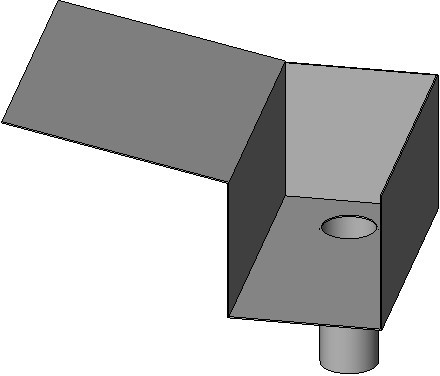 Ouvrir votre famille égout, enregistrer sous : égout en bord de toiture. Placez-vous en élévationMenu créer une extrusion (profondeur 1 mm), choisir rectangle et créer l’arrêt d’égout, verrouiller les cadenas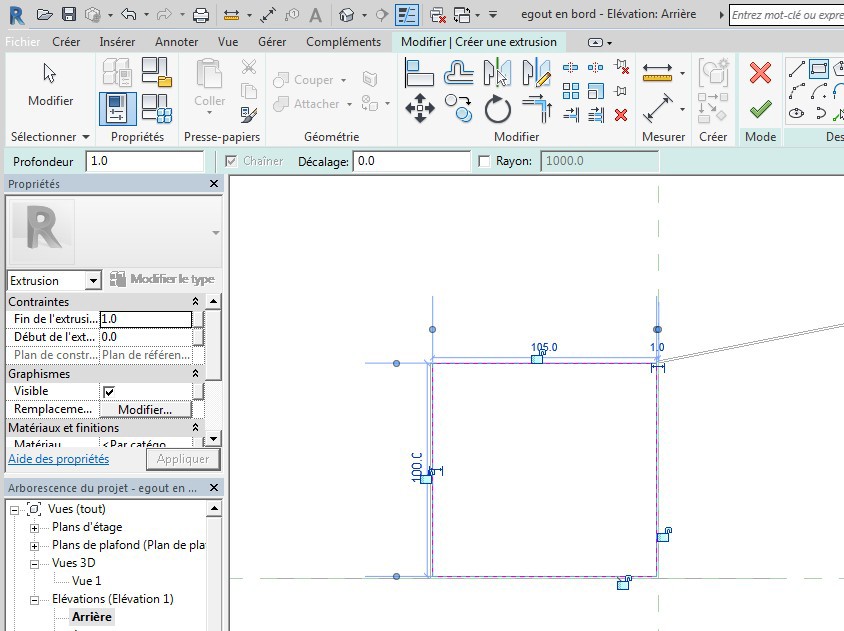 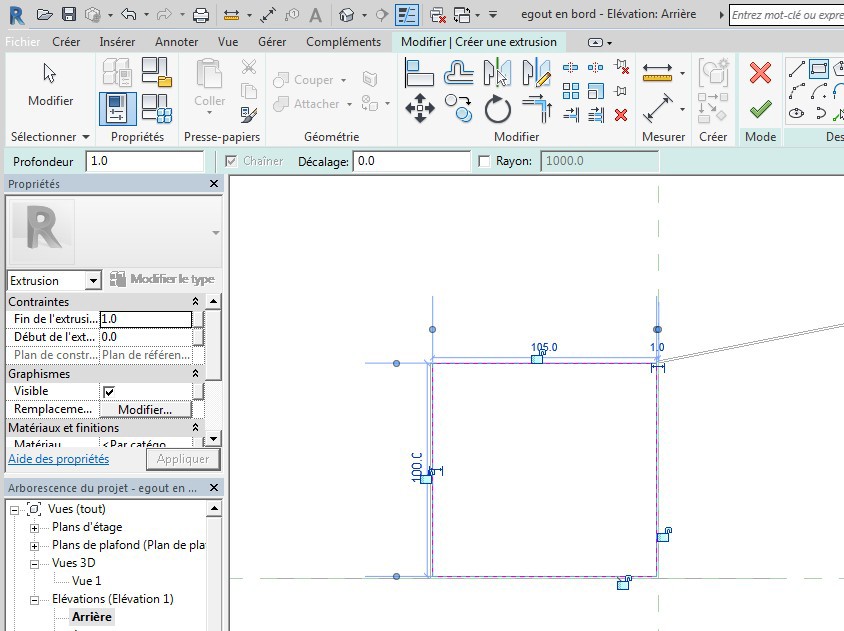 Visualiser en 3D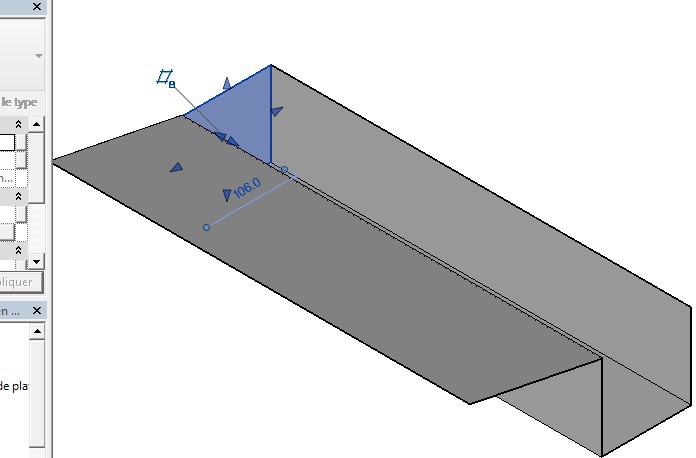 Passer en élévation droite, placer éventuellement votre arrêt d’égout correctement Passer sur le plan de référenceMenu créer, créer une extrusion (début -100, fin 100), utiliser la commande cercle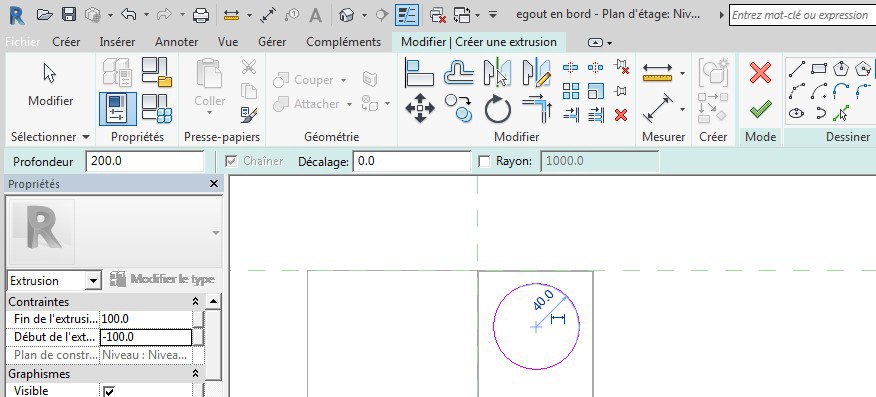 ValiderPasser en élévation, puis régler l’extrusion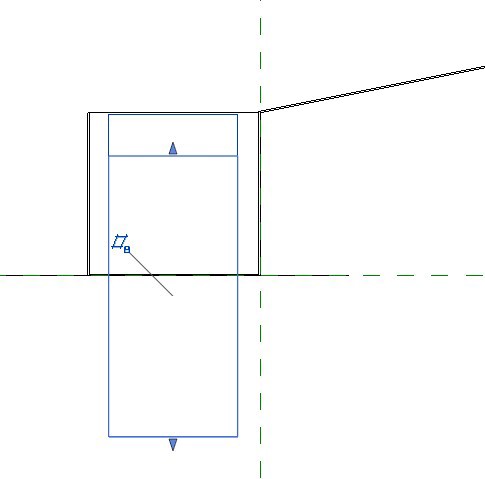 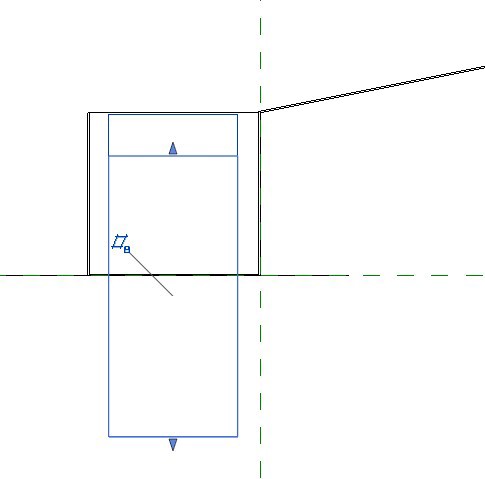 En jouant sur la flèche bleue, descendre l’extrusion jusqu’ au niveau du fond de noueRepasser sur le niveau de référence, nous allons créer une forme vide cylindriqueMenu créer forme vide, vide par extrusion (utiliser l’icône choisir des lignes avec un décalage de 1 mm) cliquer sur le cercle puis valider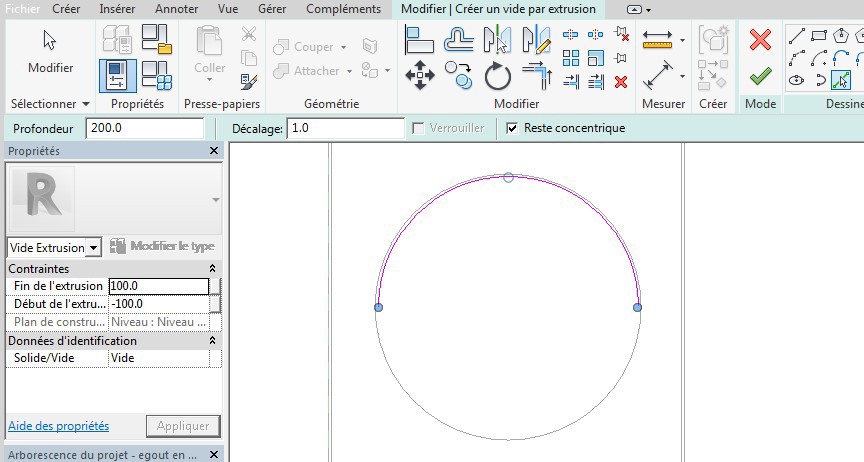 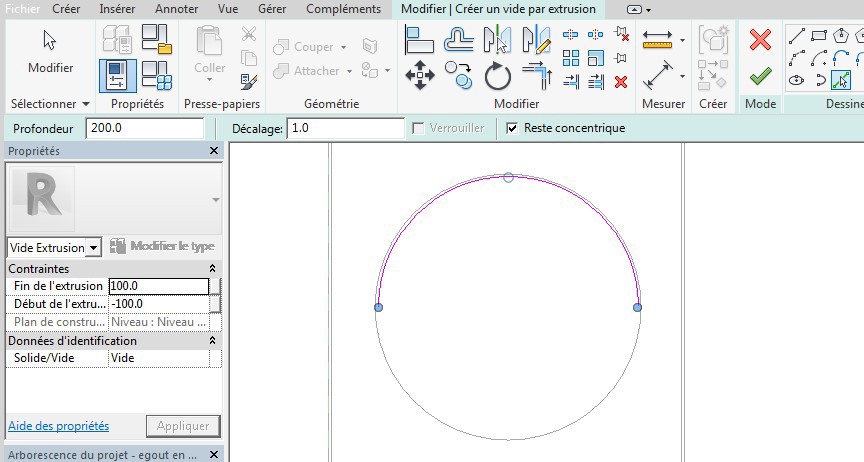 Valider, passer en élévation et régler le vide par extrusion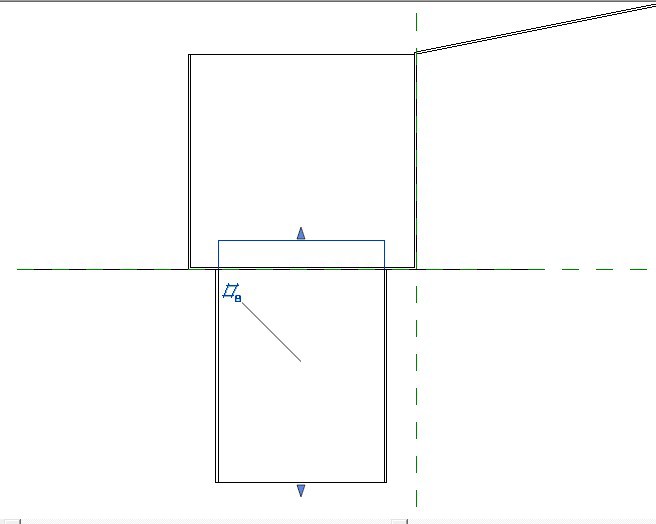 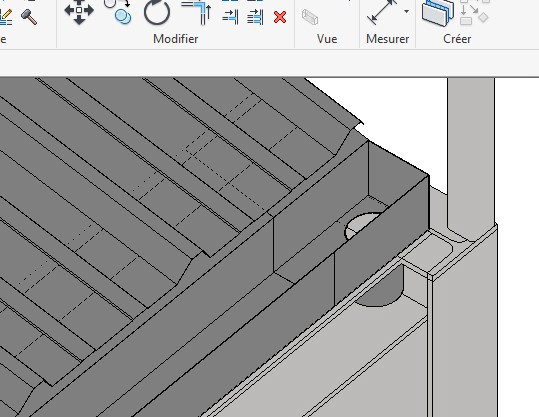 Complément structure métallique pour la bande de rive et le contre bardageCliquer sur la lisse supérieure puis copiez-laOn va réduire sa longueur à une mi travée (cliquer sur la cote et rentrer 5.08),  valider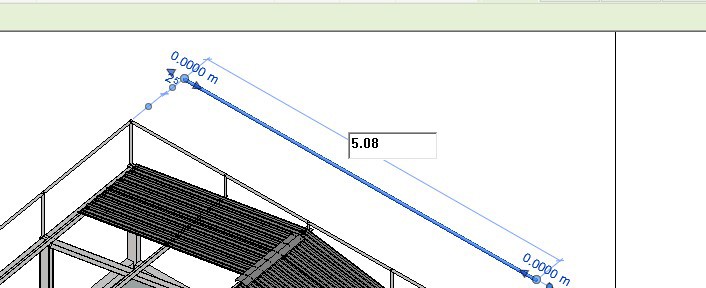 On va modifier le niveau d’arrivée à -1.08 m et le niveau de départ à - 0.05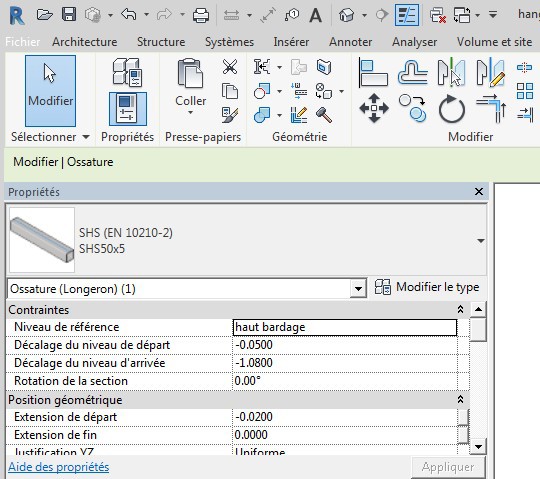 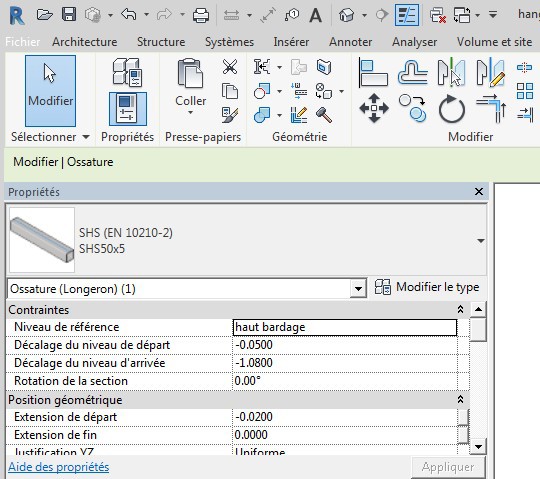 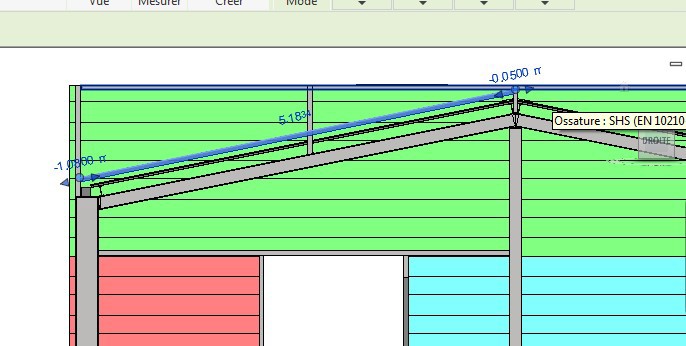 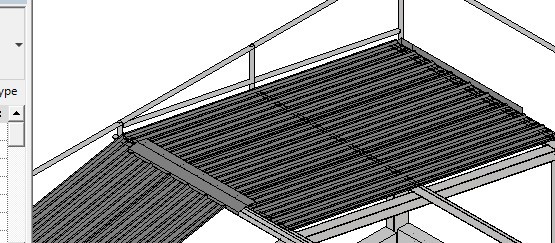 Sur un plan de coupeAvec la commande symétrie, réaliser l’autre coté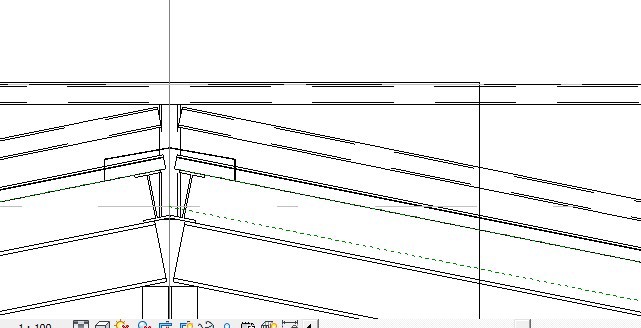 Bande de riveNous allons créer la bande de riveOuvrir la famille bac sec de la société SPO Nertoit 3 35 100 T Cliquer dessus puis Control CCréer une nouvelle famille modèle générique métriqueSur le plan de référence, cliquer sur Control V, le bac est chargé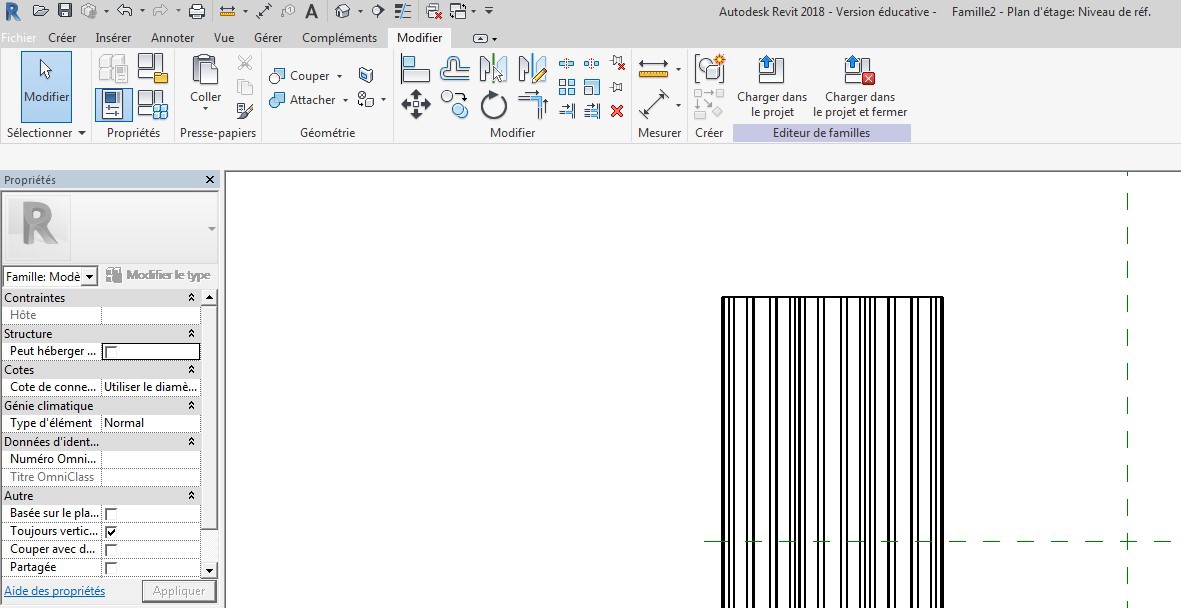 Placez-vous sur une élévation (droite par exemple)Positionner correctement votre tôle contre le plan de référence Nous allons créer une extrusion par cheminMenu créer, extrusion par chemin puis cliquer sur esquisser la trajectoire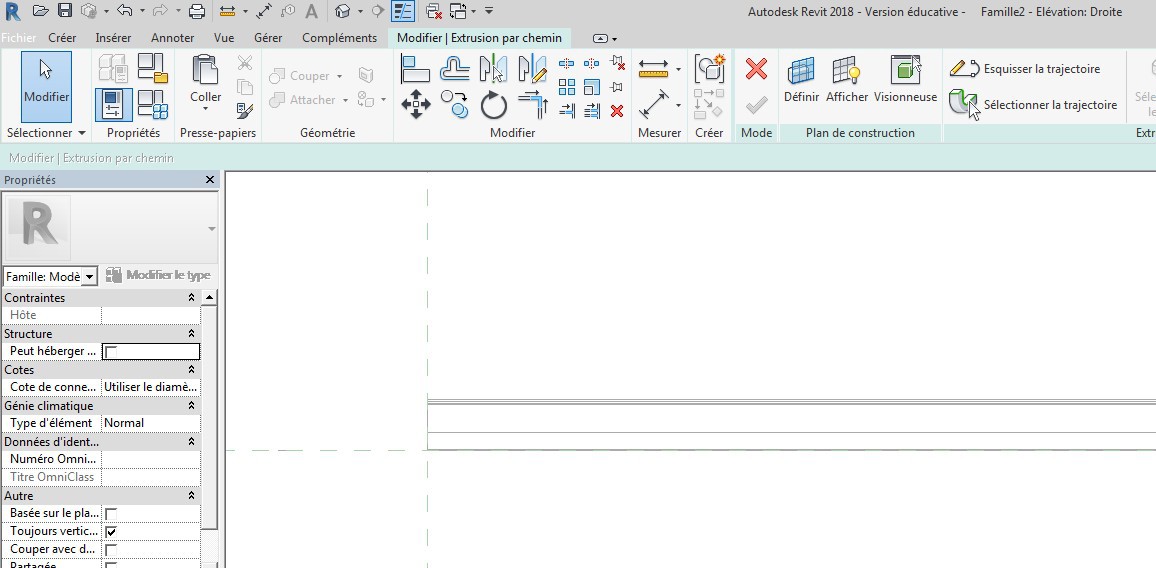 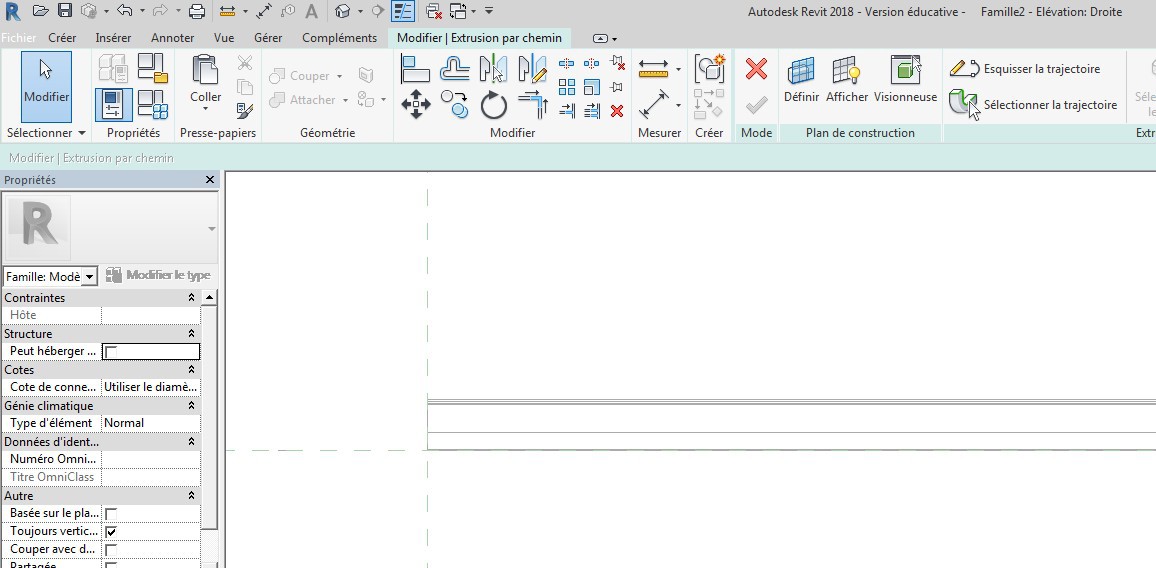 On va réaliser une droite en pente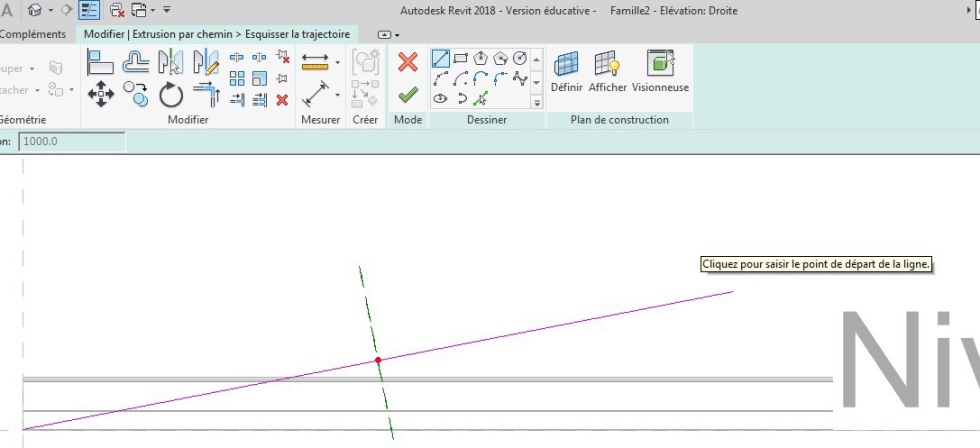 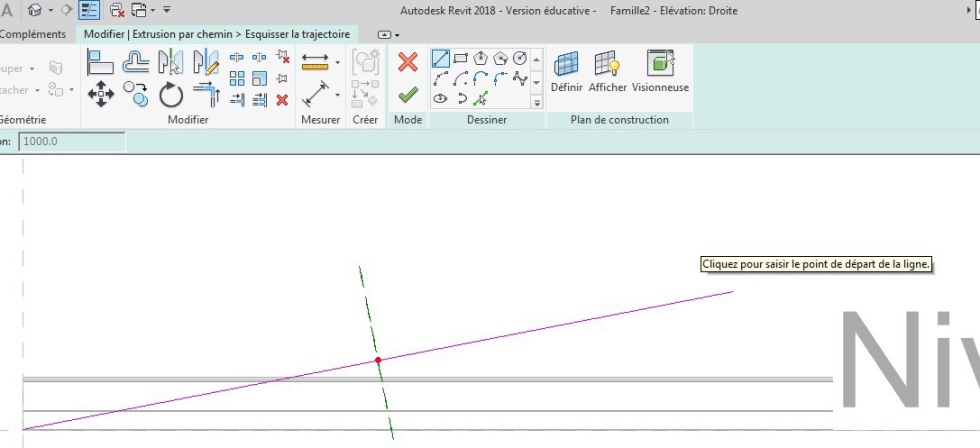 On va paramétrer l’angleMenu annoter cotation angulaire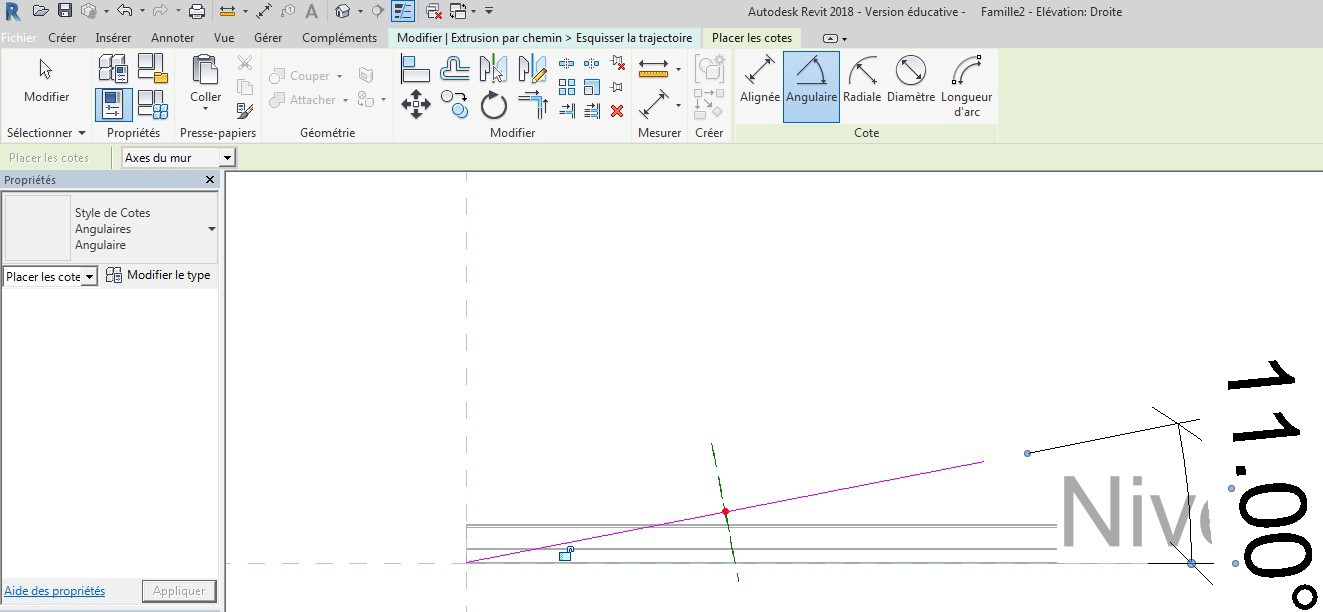 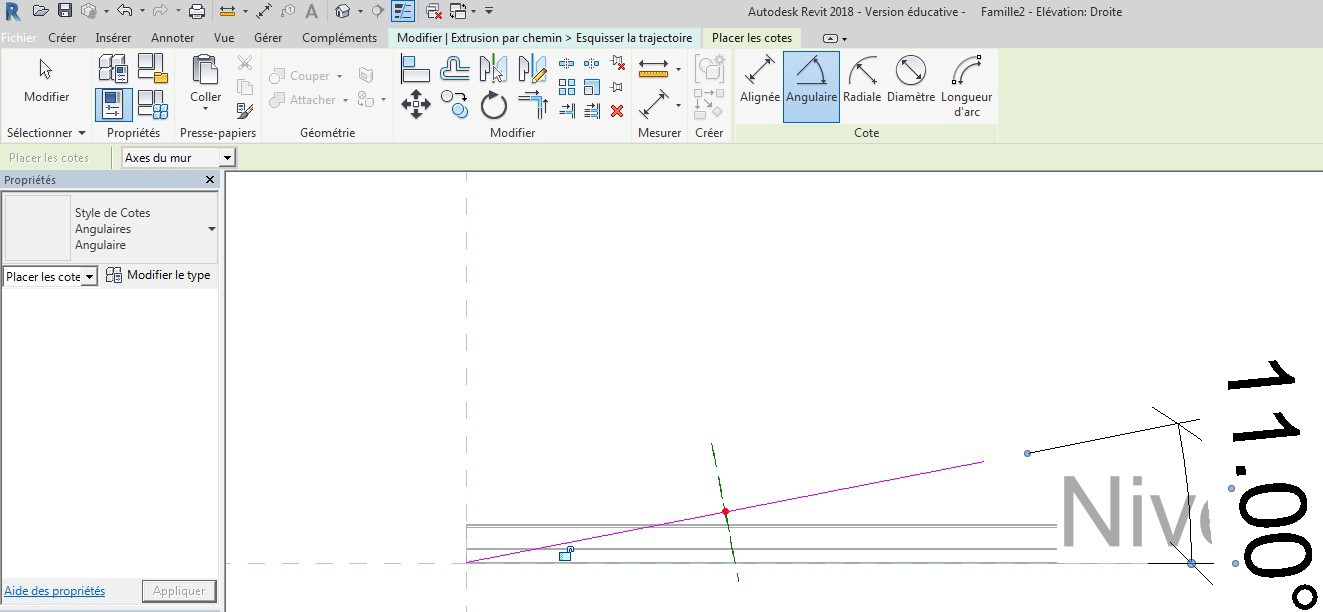 Cliquer sur la cote puis créer un paramètre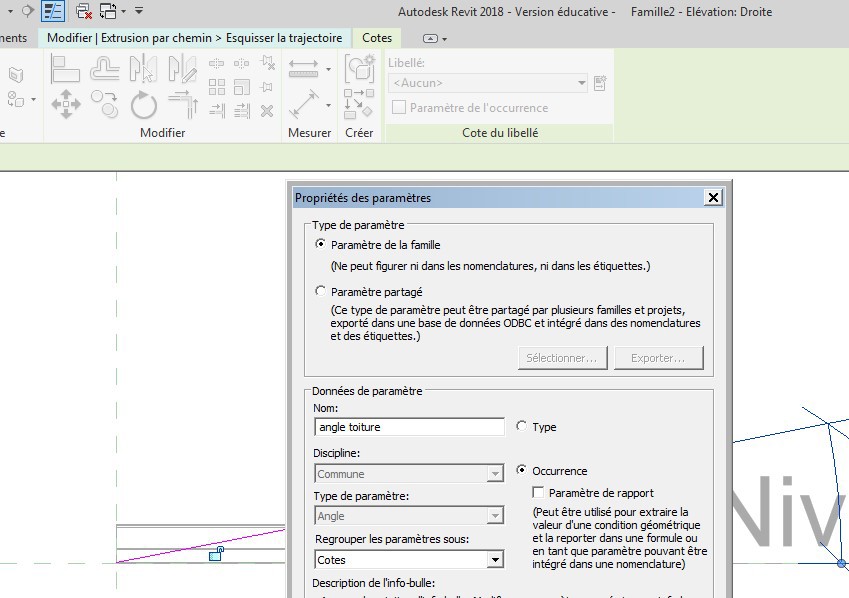 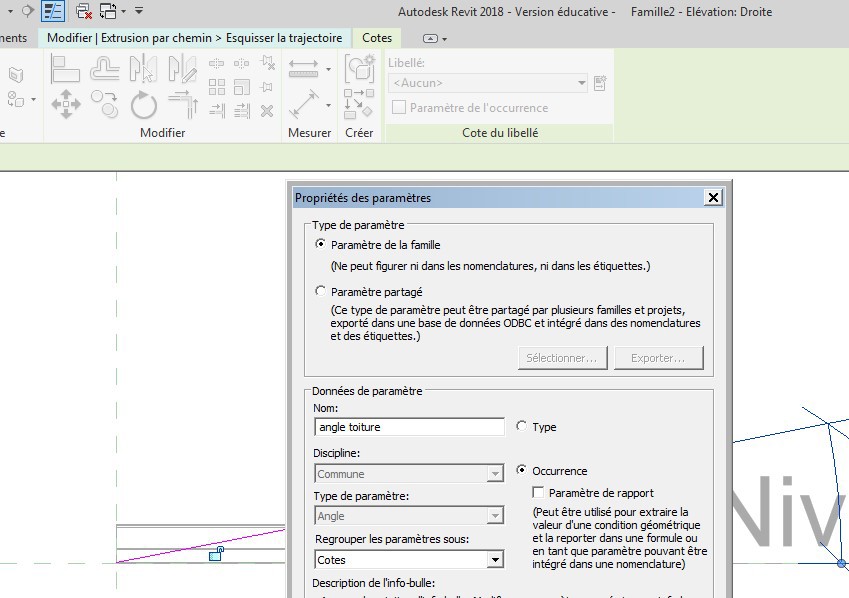 Choisir occurrenceDonner un nomEventuellement tester le paramètreCliquer sur type de famille, dans la fenêtre qui apparait changer l’angle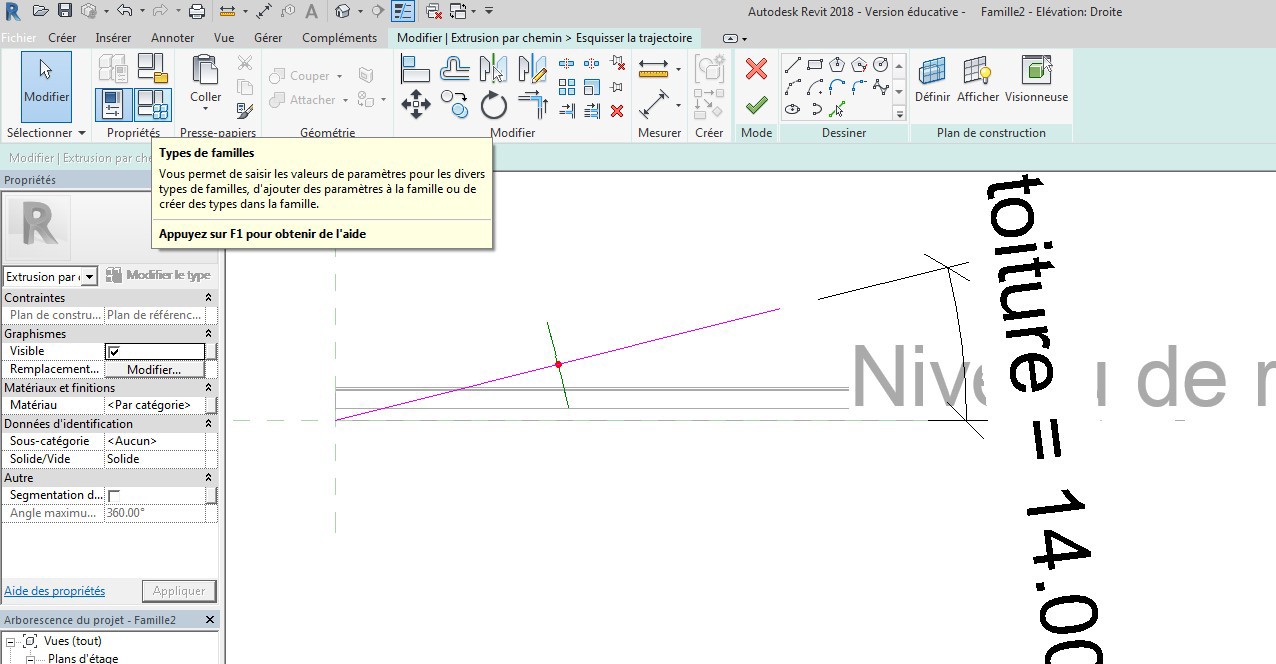 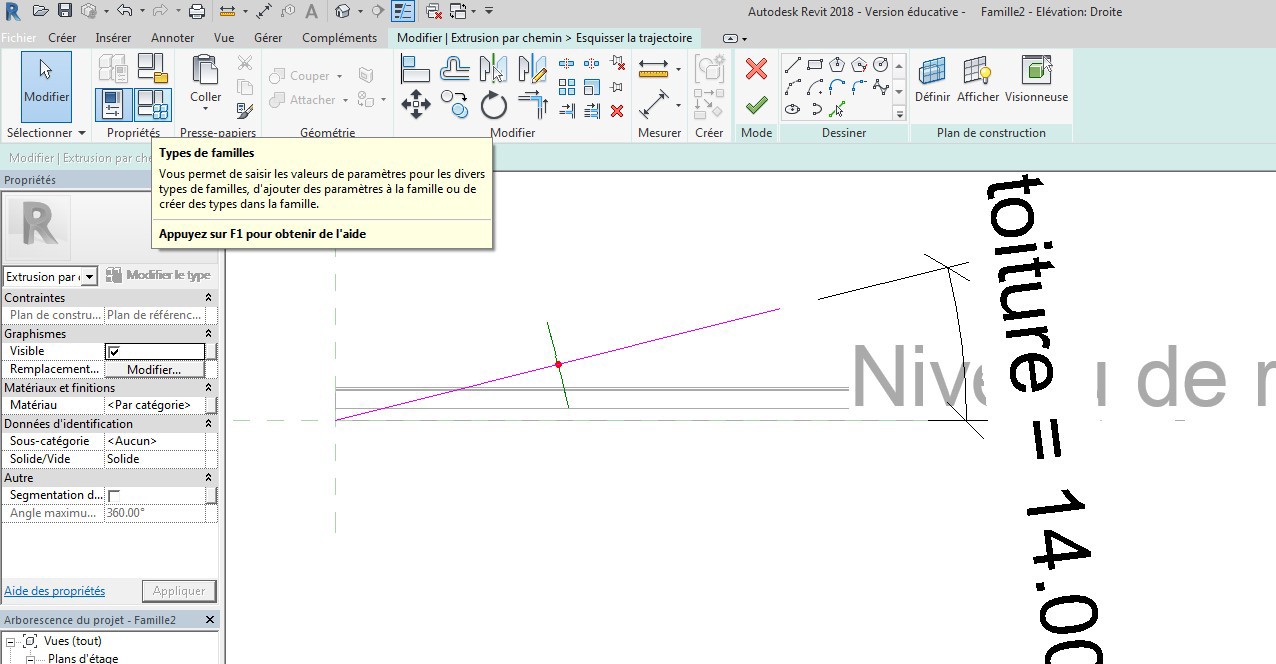 Créer un plan de référence, verrouillez-le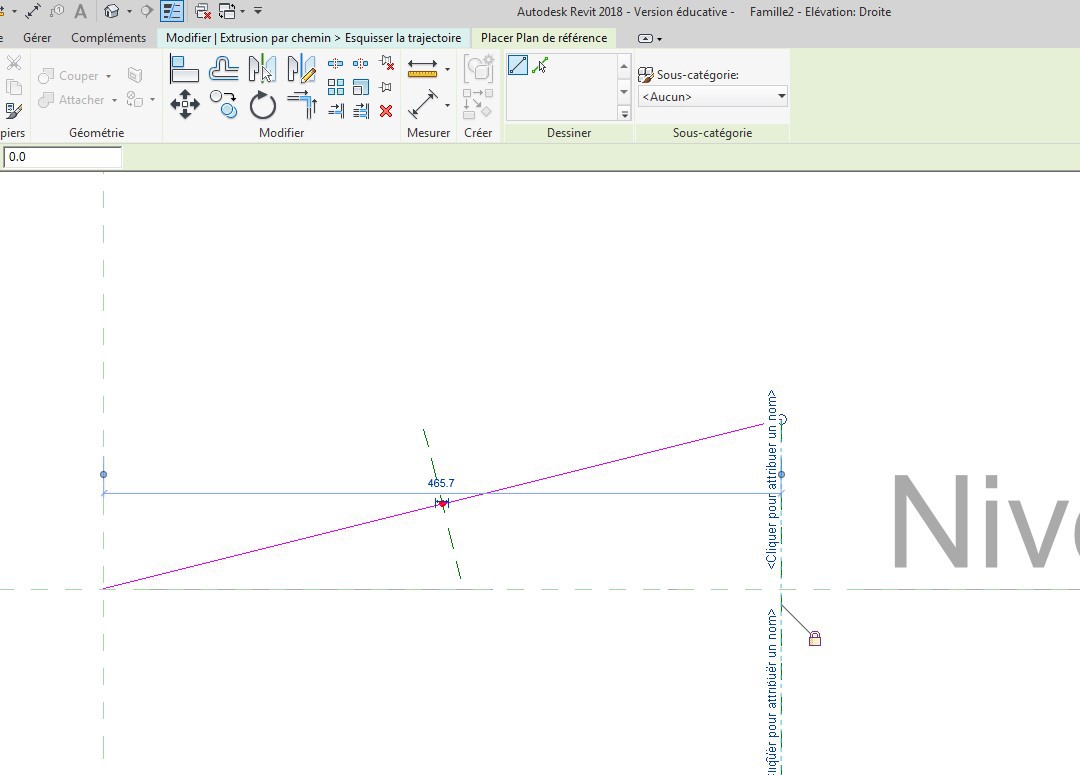 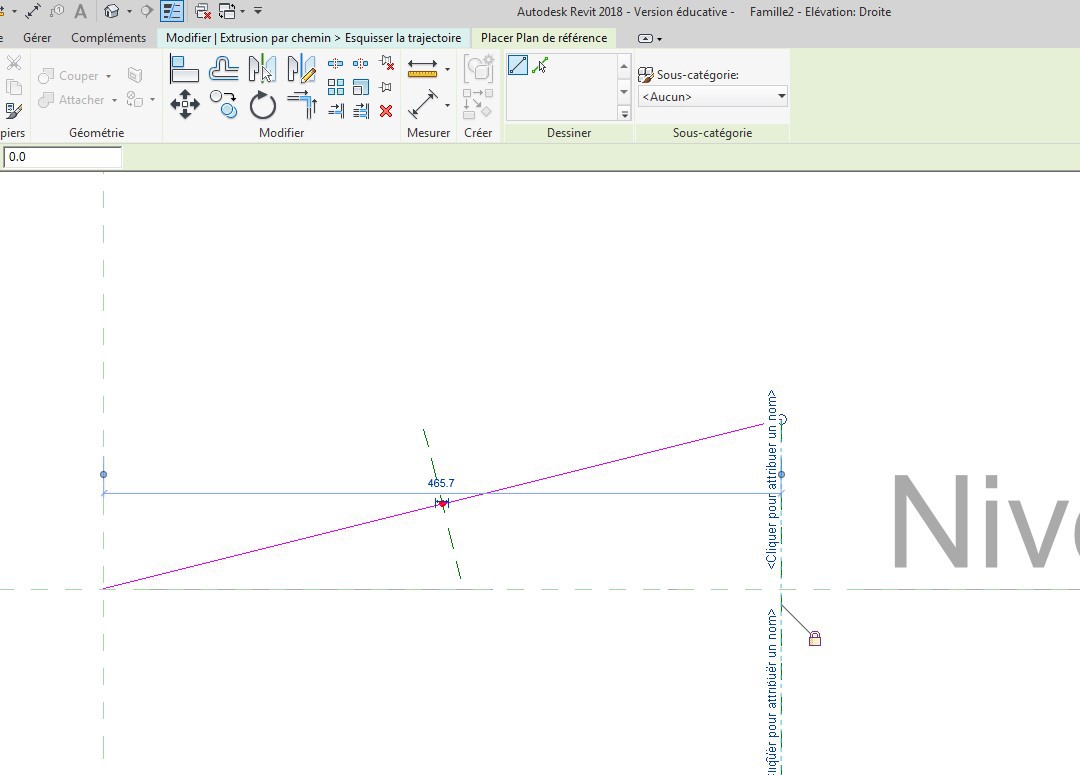 On va se créer un paramètre longueur Créer une cote puis le paramètre longueur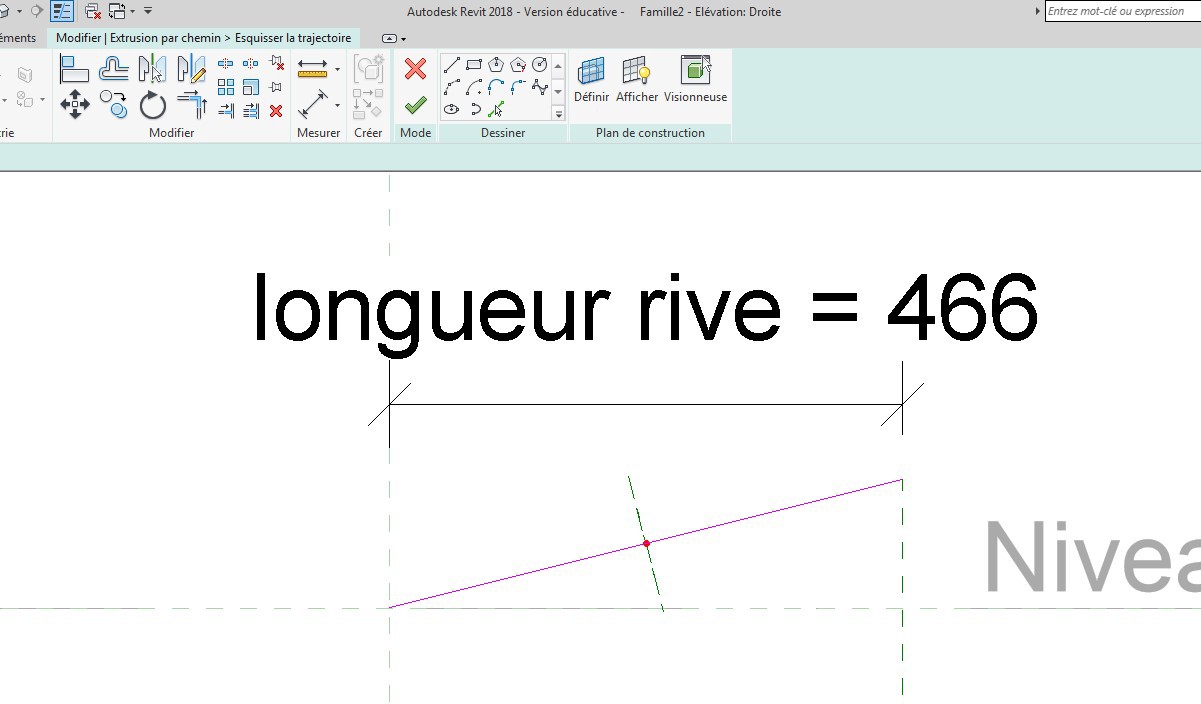 Eventuellement tester le paramètreOn va maintenant créer un profilValider flèche verte puis choisir profil par esquisse puis modifier le profil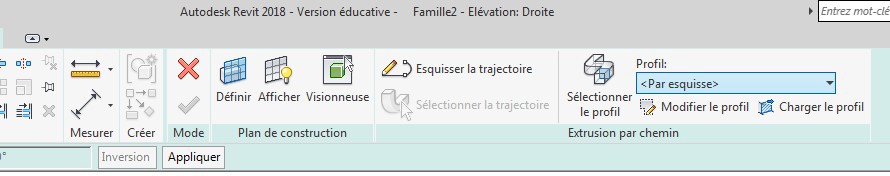 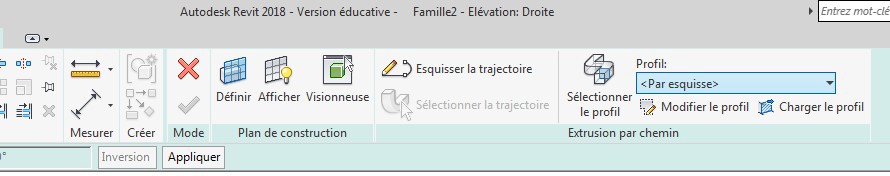 Dans la fenêtre qui apparait choisir élévation arrière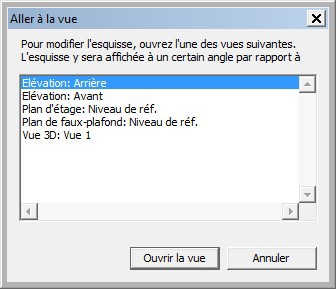 Dessiner le profil suivant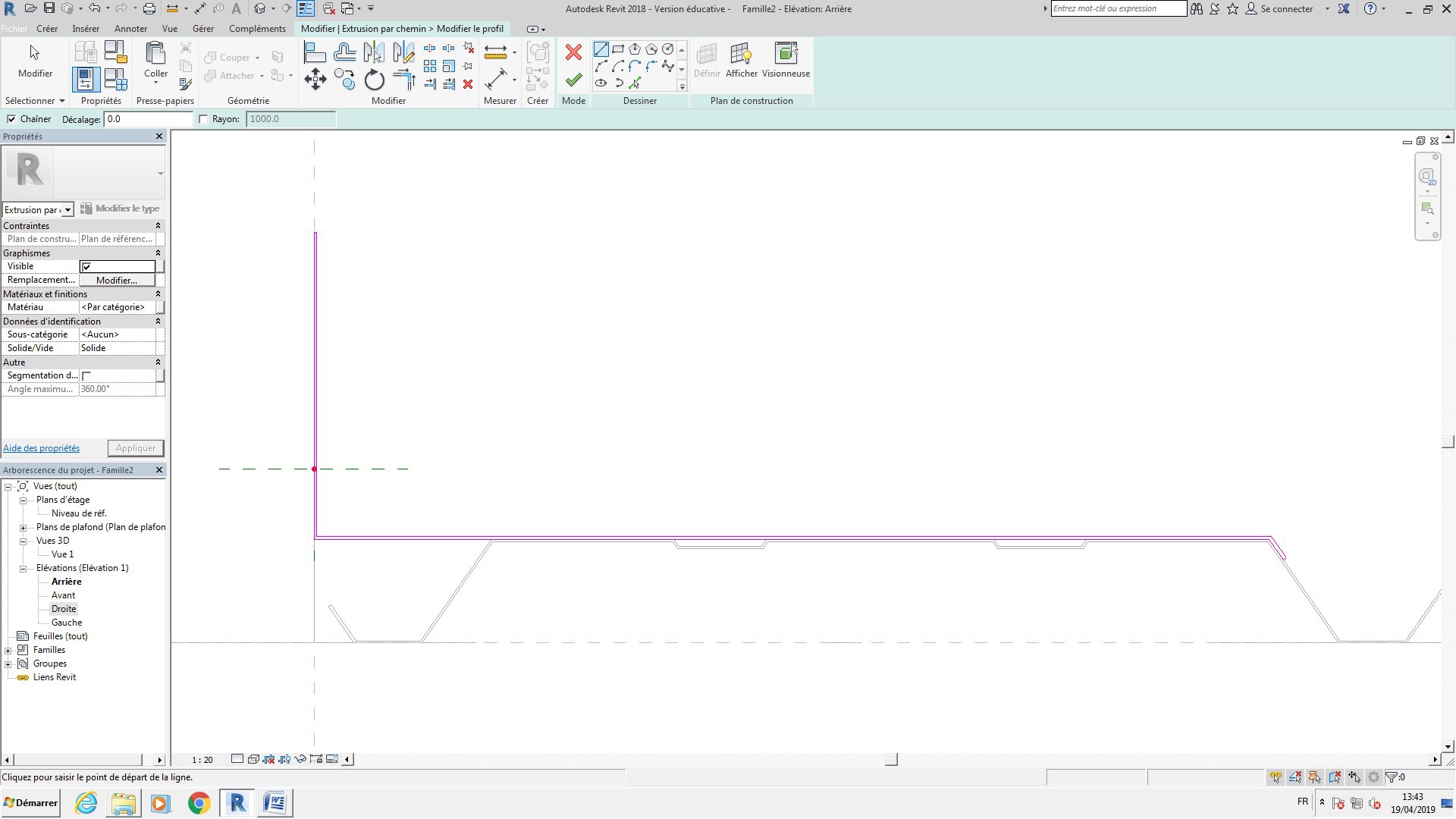 Valider flèche verte, il faudra valider deux fois Passer en 3 DEffacer la tôle, enregistrer votre famille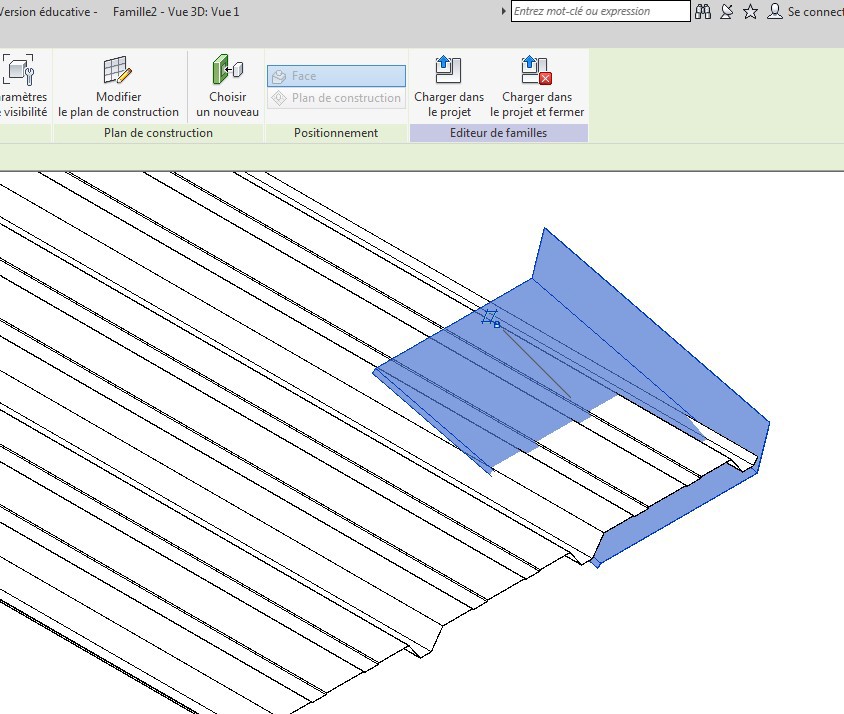 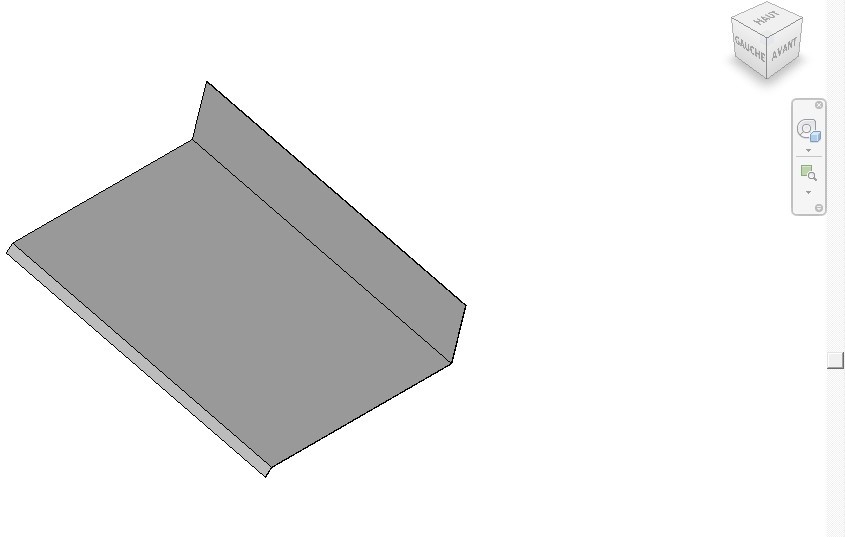 Tester la familleEventuellement vous pouvez créer un paramètre matériau Charger la famille dans le projetAdapter l’angle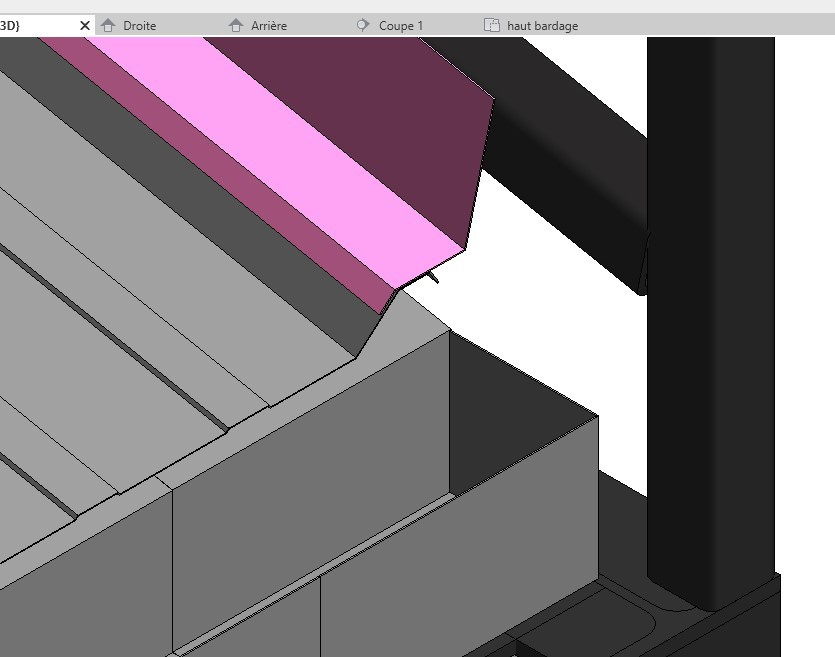 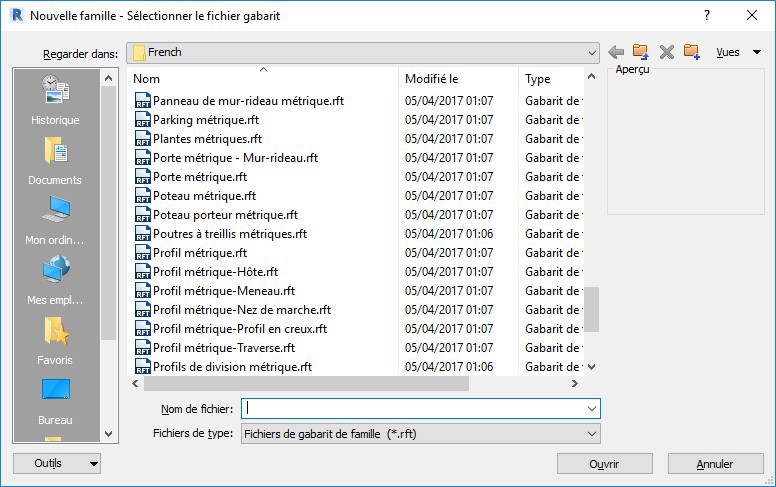 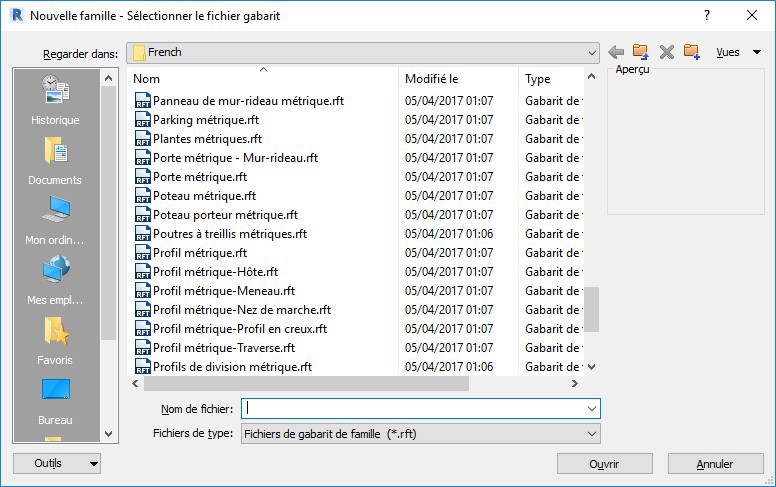 CONTRE BARDAGEPrésentationDans les bâtiments où la peau extérieure est réalisée en bardage, il est souvent nécessaire de rajouter un contre-bardage sur les faces intérieures de la toiture.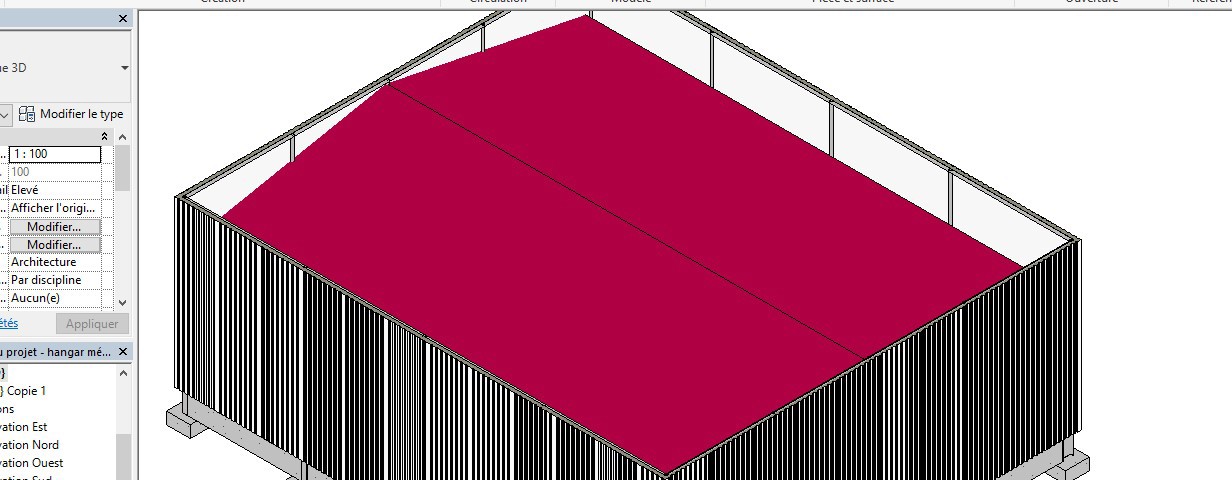 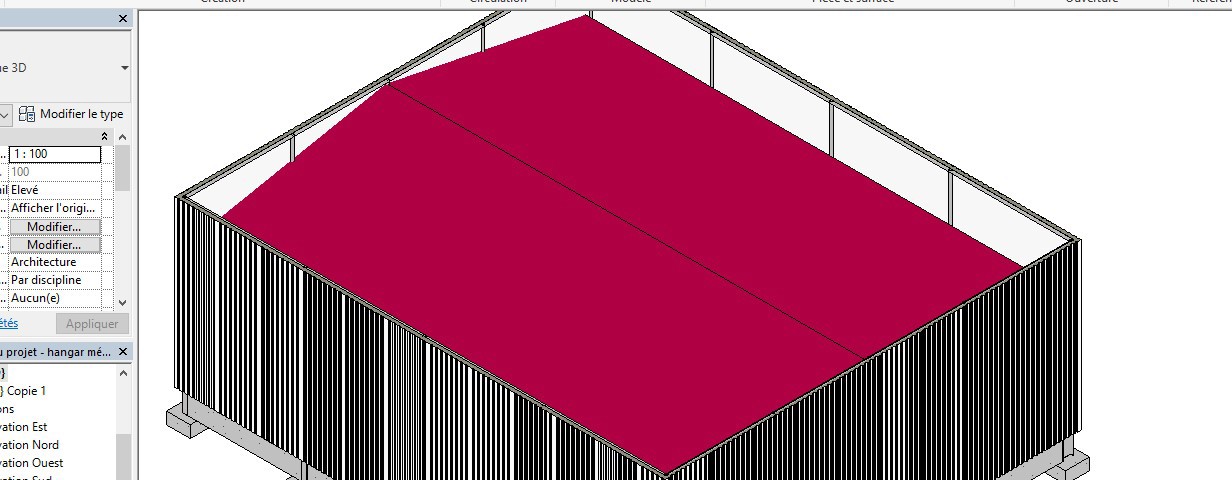 Nous allons dans ce didacticiel réaliser un contre-bardage paramétrique s’adaptant à tout bâtiment de type classique.Création d’un profil métriqueSur le site arval télécharger le fichier dwg correspondant au bardage trapeza 8 125 25 Dans Revit cliquer sur fichier nouvelle famille et choisir profil métriqueSur le niveau de référence nous allons insérer notre fichier dwg trapeza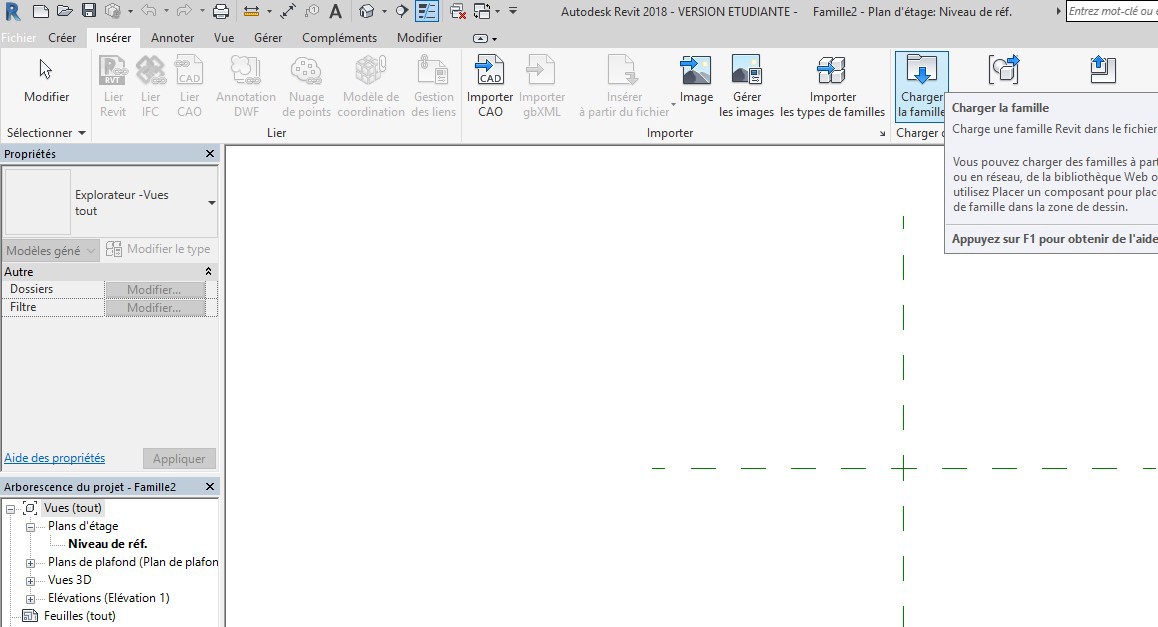 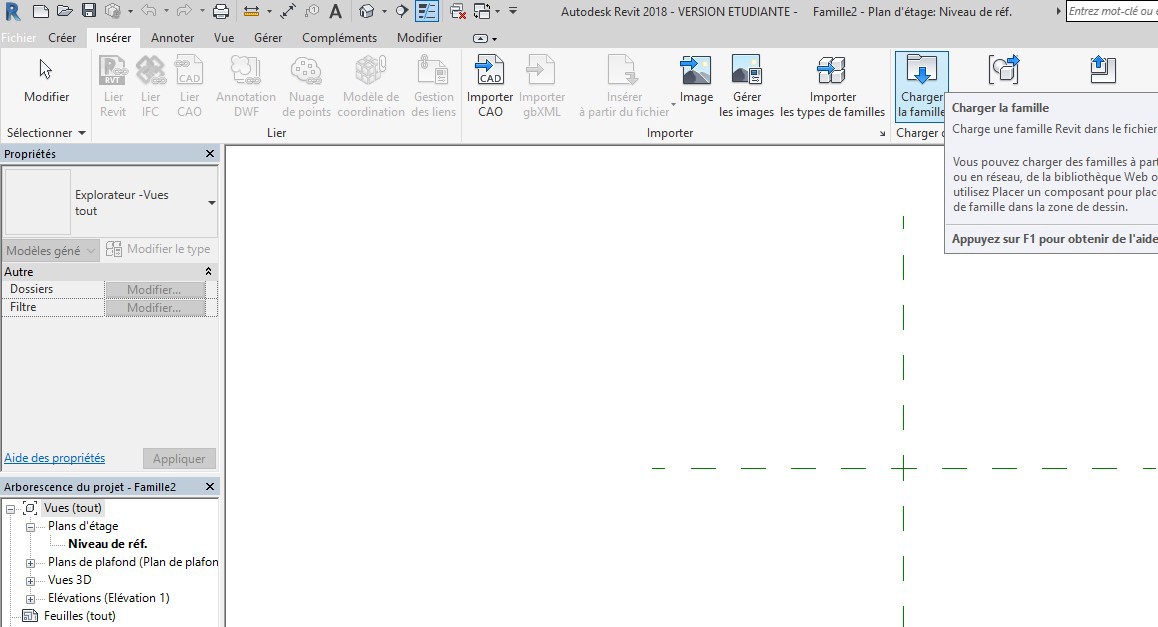 Cliquer sur le profilé puis décomposer, décomposition totale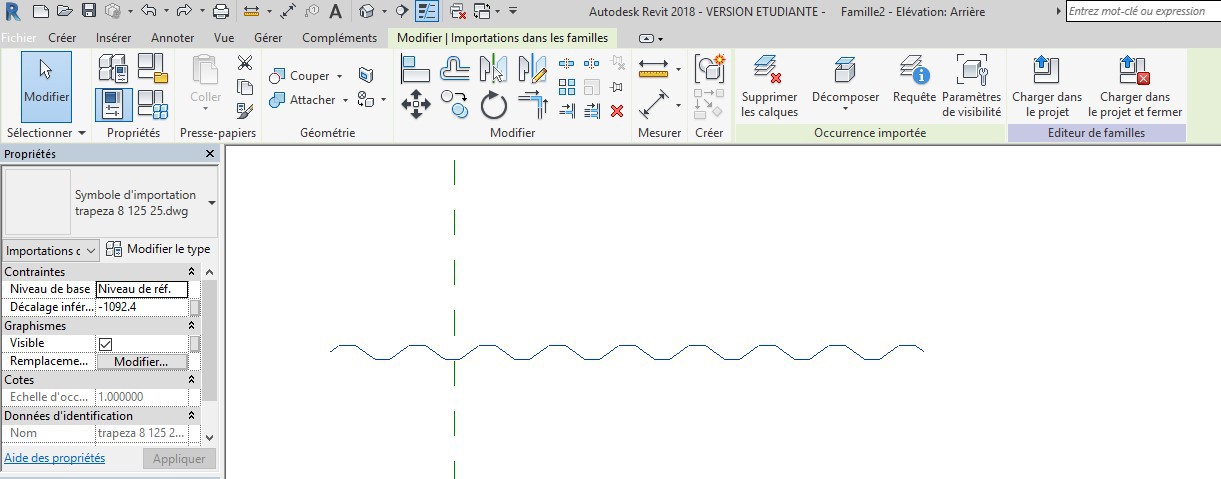 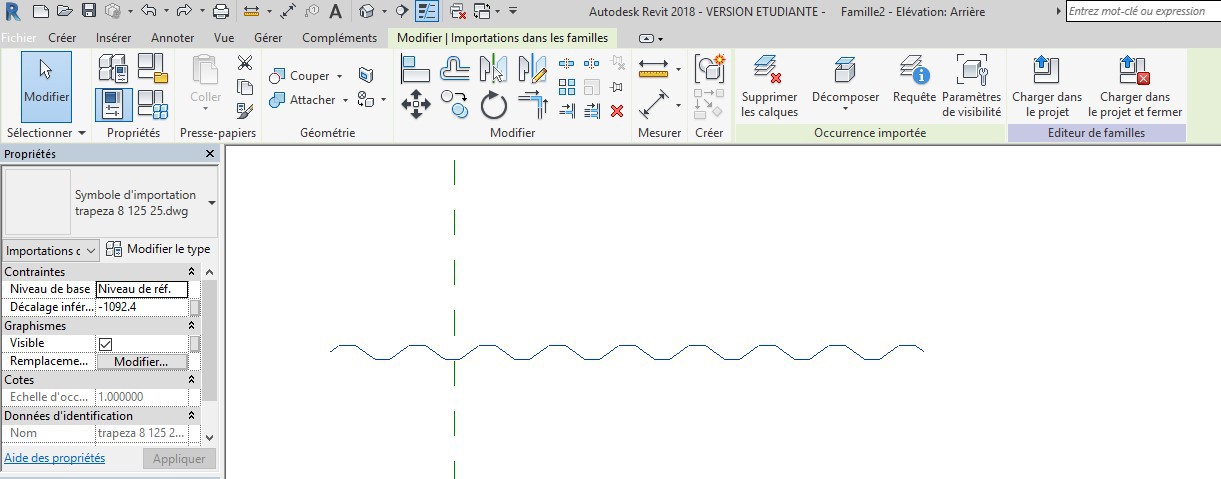 Il apparait la fenêtre suivante (je dois donc avoir un trait parasite)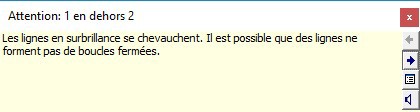 Je sélectionne la totalité du dessin puis j’appuie sur filtre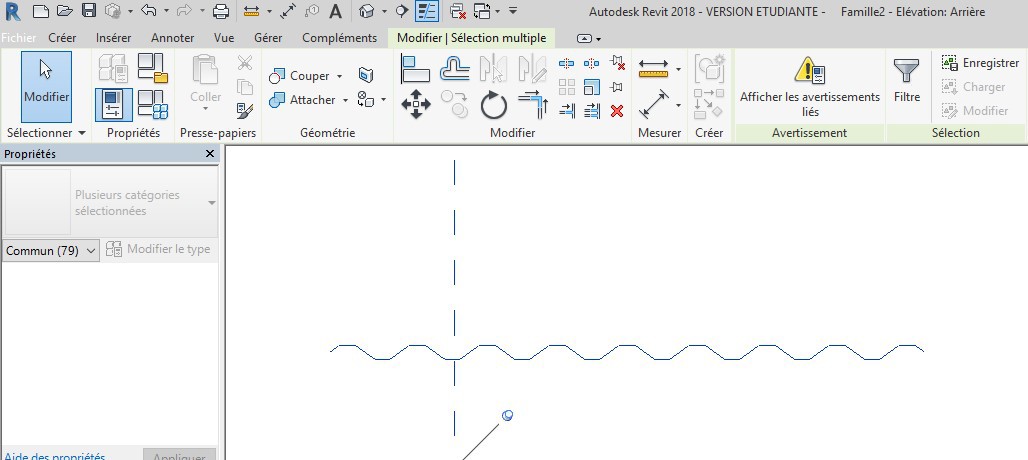 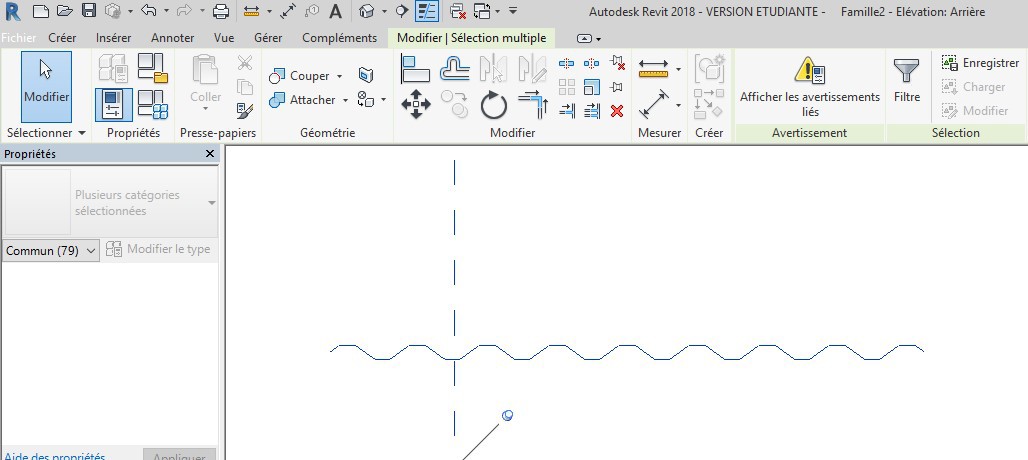 Il apparait une fenêtre, je vais tout désélectionner sauf le trait parasite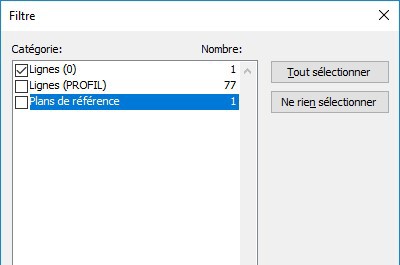 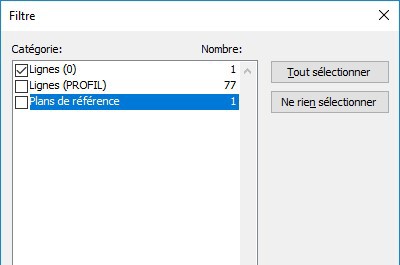 En appuyant sur ok je reviens au dessin et ce trait est sélectionné, je le supprime donc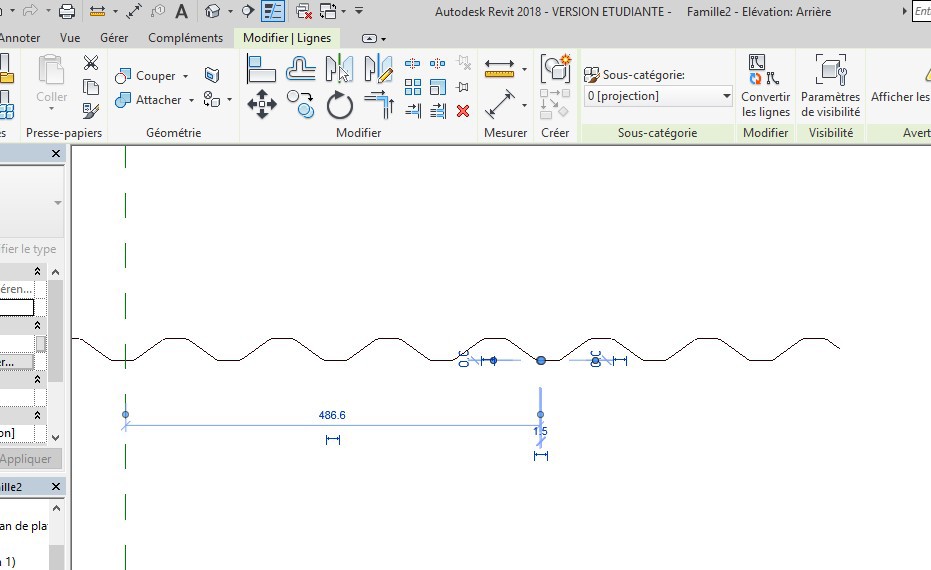 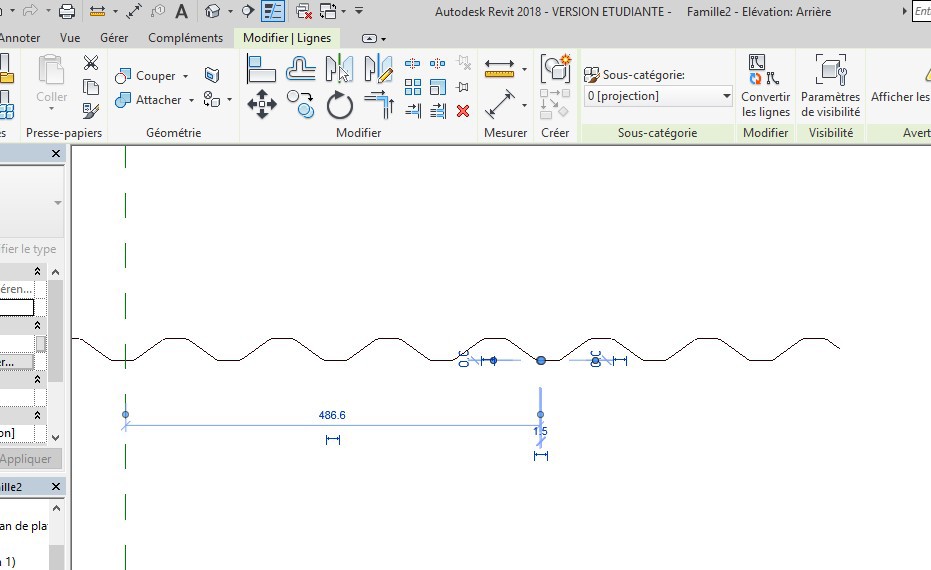 Je vais donc maintenant créer un profil ferméSélectionner la totalité du profil avec une fenêtre Puis cliquer sur convertir les lignes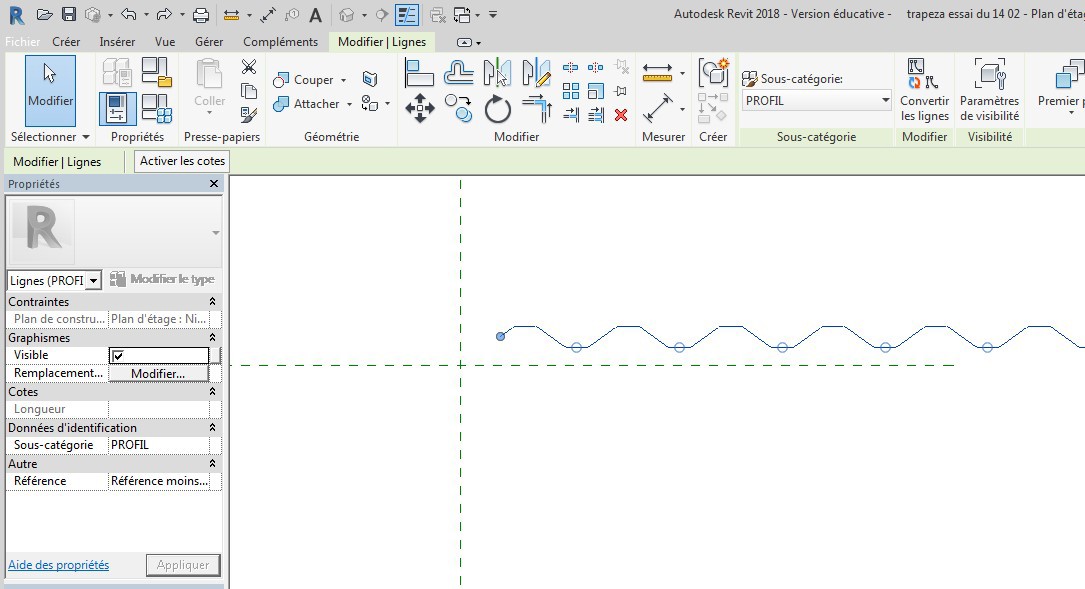 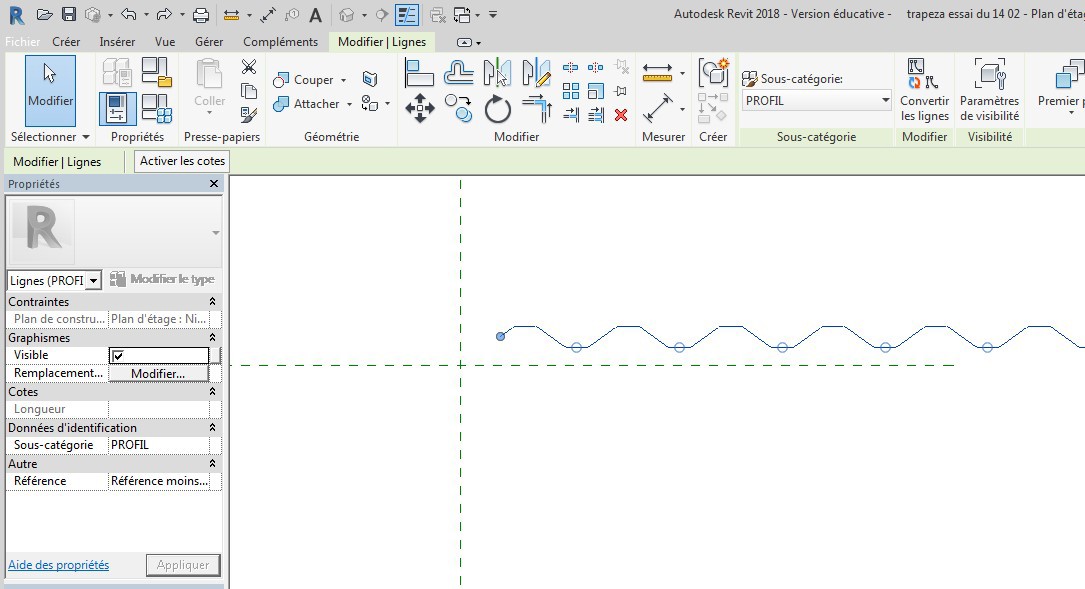 On va créer un groupe (ou tout simplement copier le profil)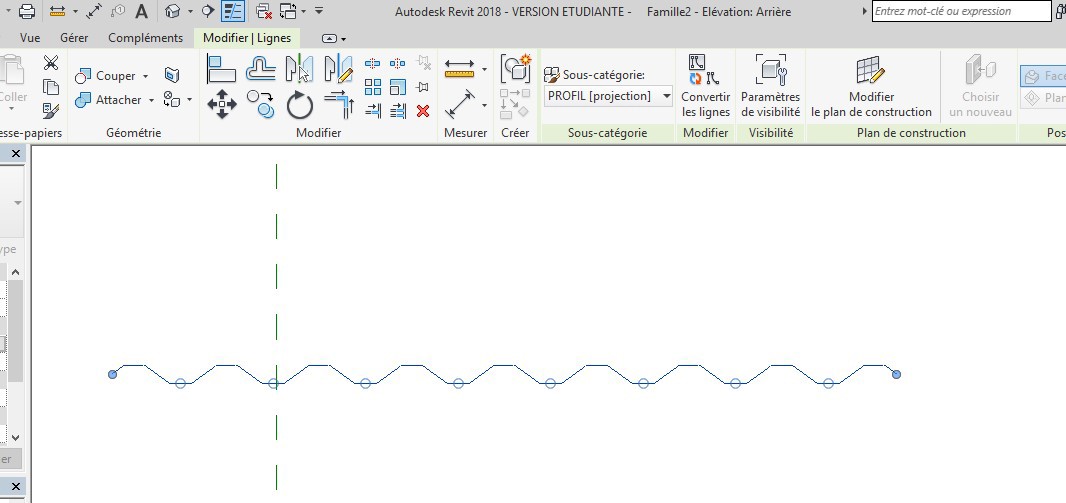 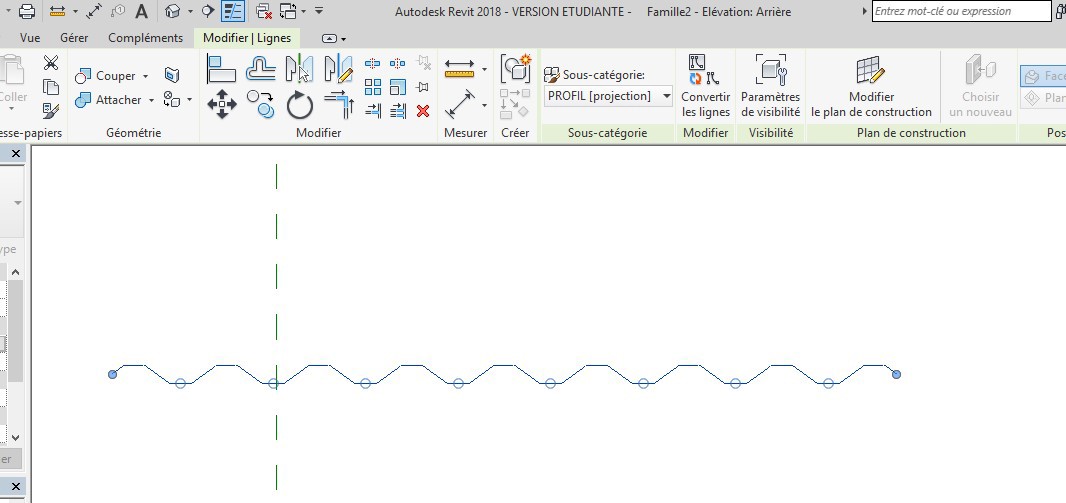 Je vais copier ce groupe et le décaler de 1 mm (en dessus de 1 mm REVIT ne veut pas)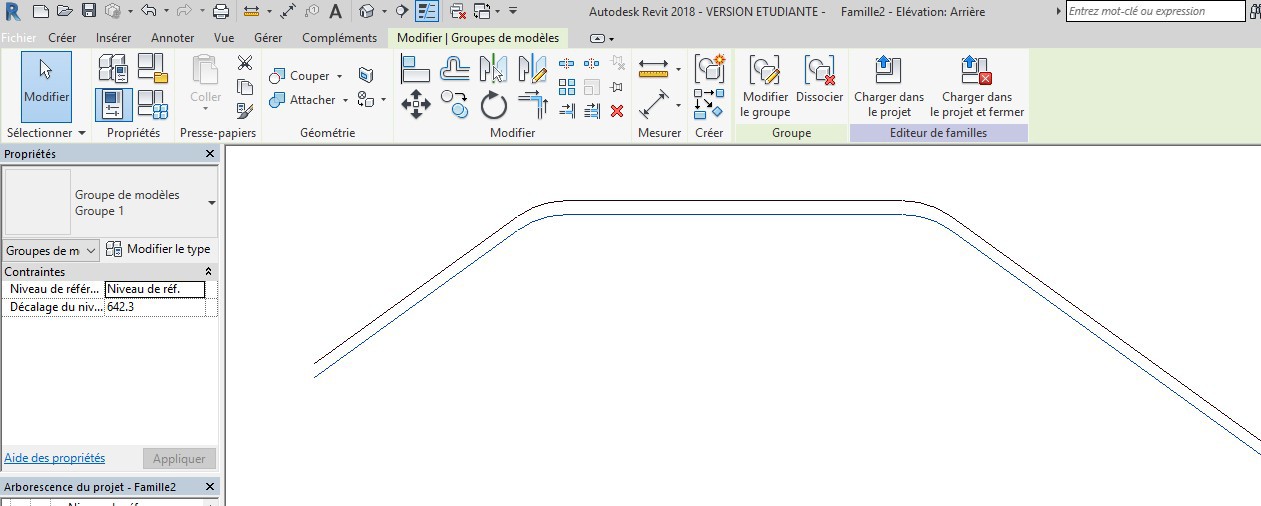 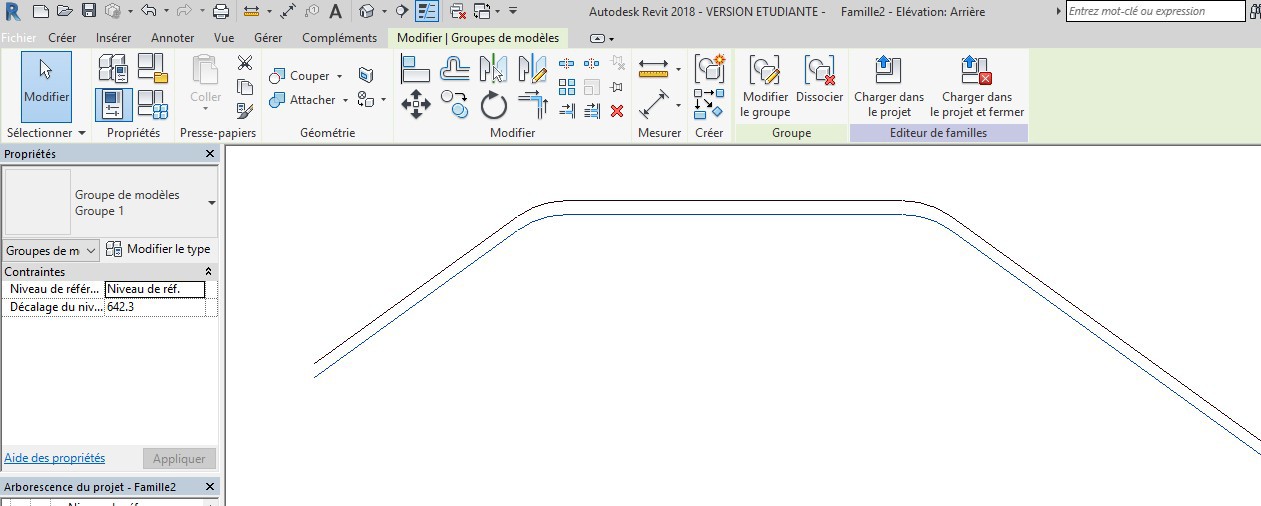 Puis avec la commande créer ligne je vais finir le profil en le fermant aux deux extrémités Enregistrer votre profil métrique trapezaCréation d’un contre bardage paramétrique de hauteur constante Nous allons maintenant créer notre contre-bardage en générant un modèle générique métrique Cliquer sur fichier, puis nouveau, puis famille, puis modèle générique métriqueCliquer sur insérer puis charger la famille et vous allez charger votre profil métrique trapeza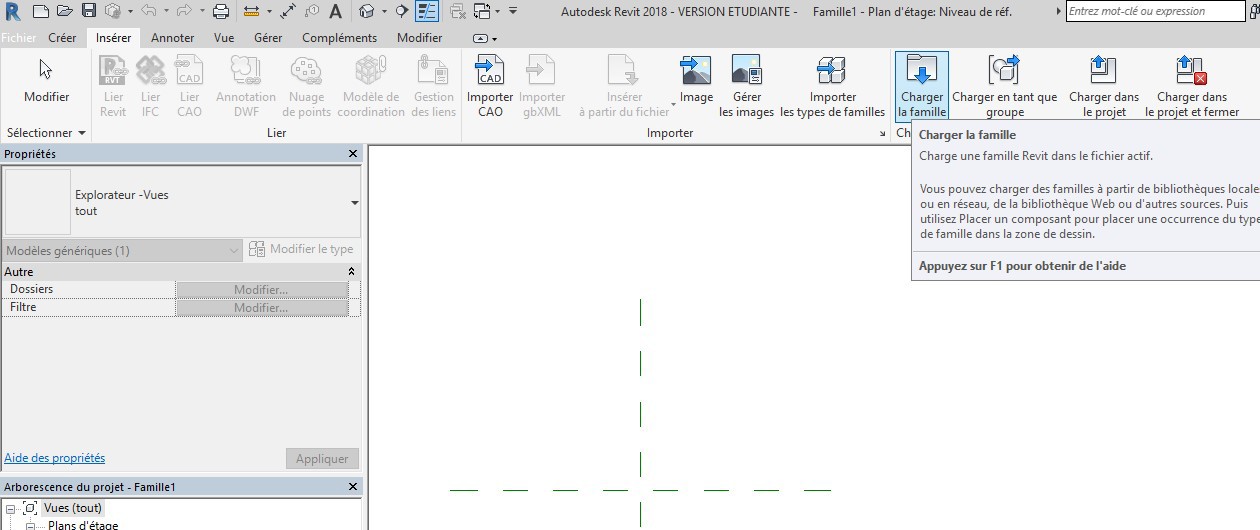 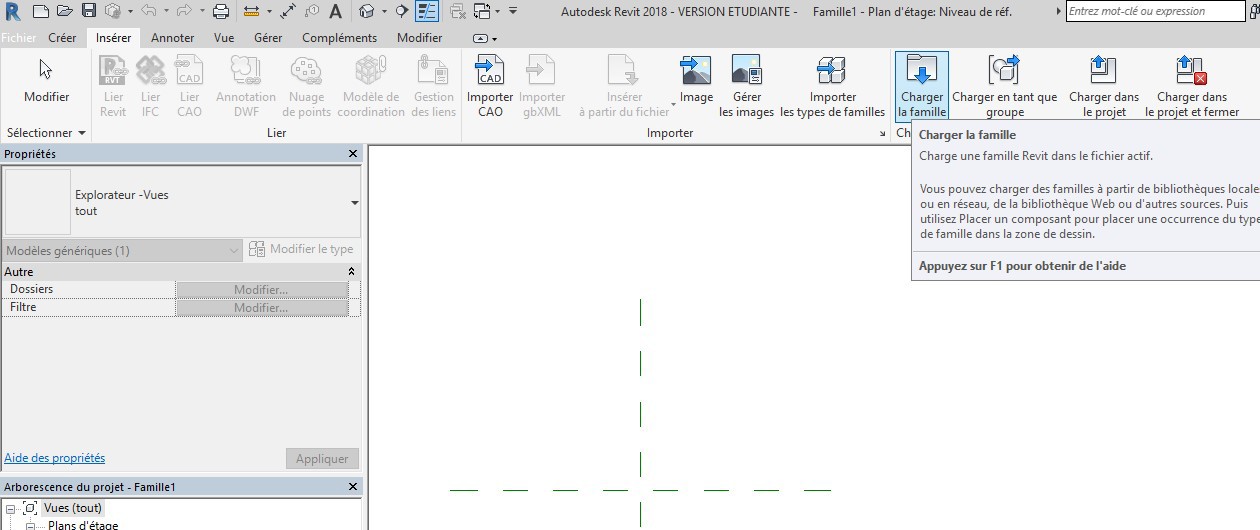 Votre profil est chargé, il est présent dans l’arborescence du projet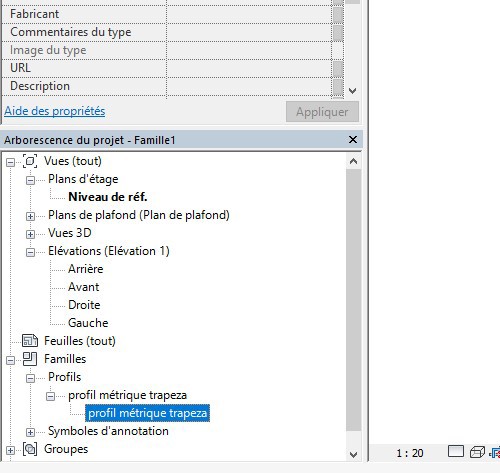 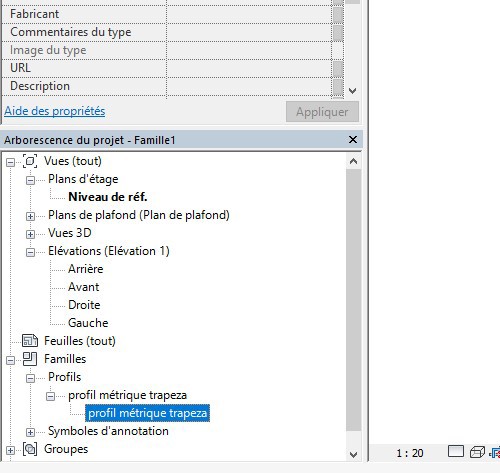 Placez-vous sur l’élévation arrière, nous allons d’abord créer des plans de référence Cliquer sur le menu créer puis sur l’icône plan de référence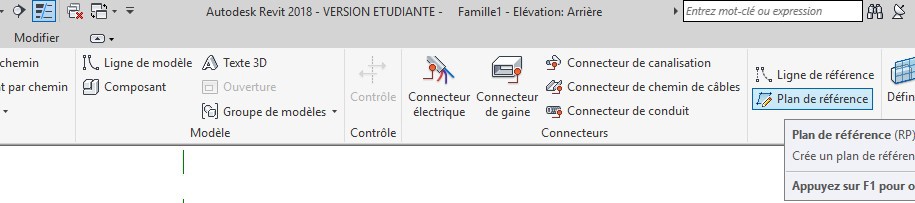 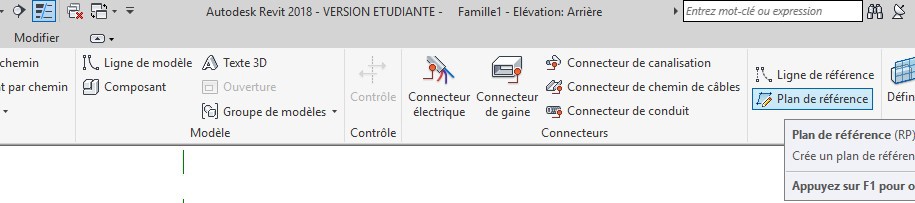 Tracer un plan de référence, la hauteur n’a pas d’importance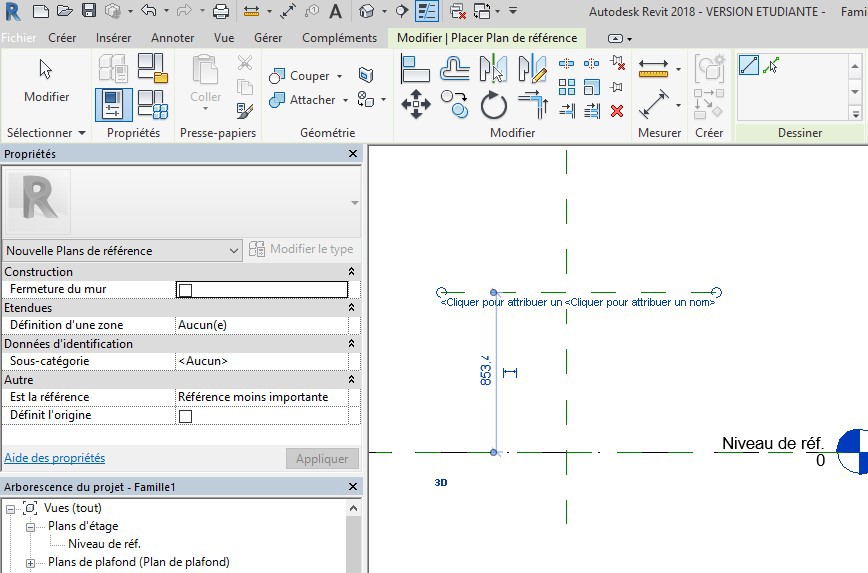 Faites de même et tracer un plan vertical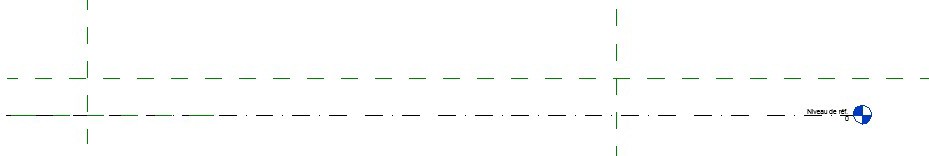 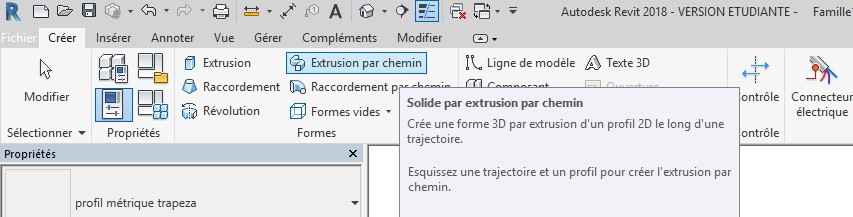 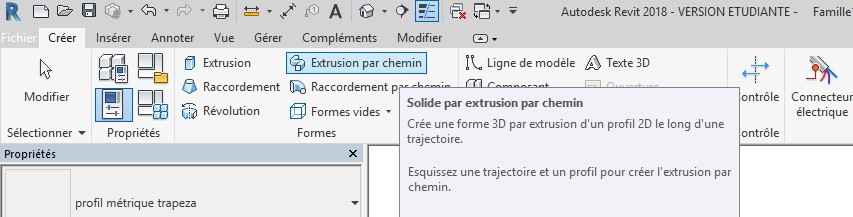 Cliquer sur esquisser la trajectoire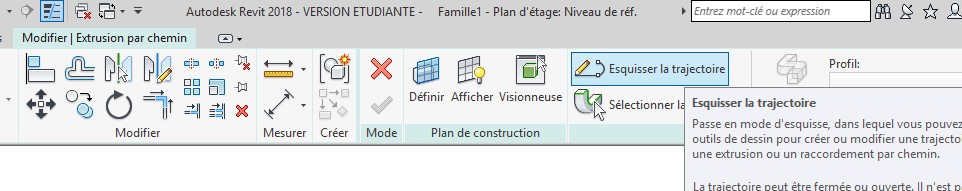 Décocher la case chainerTracer une verticale (position sans importance)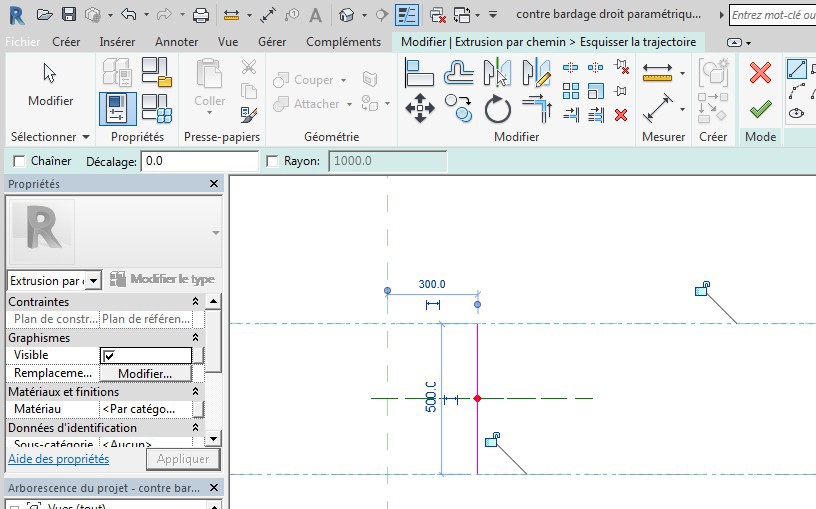 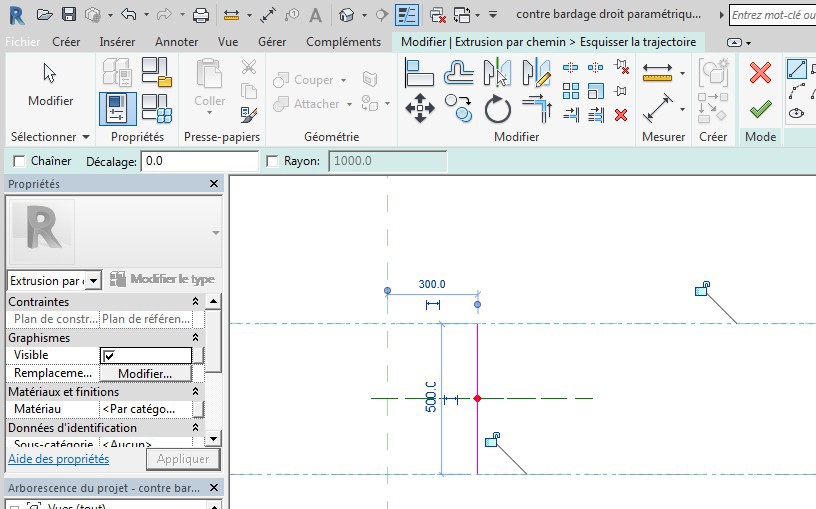 Des cadenas apparaissent, verrouillez les en cliquant dessusLa ligne verrouillée, cliquer sur la flèche verte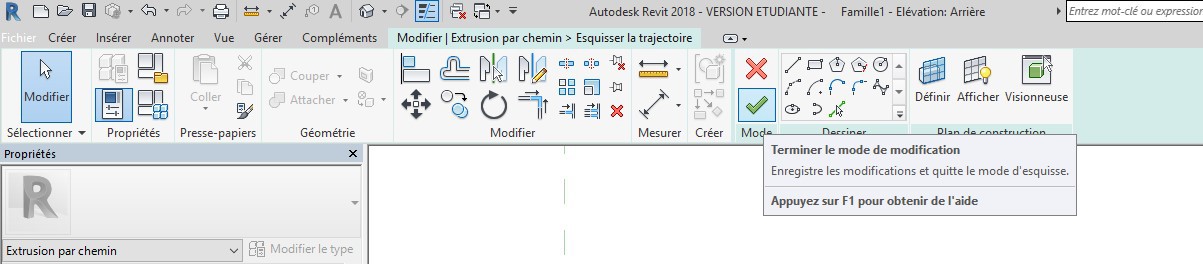 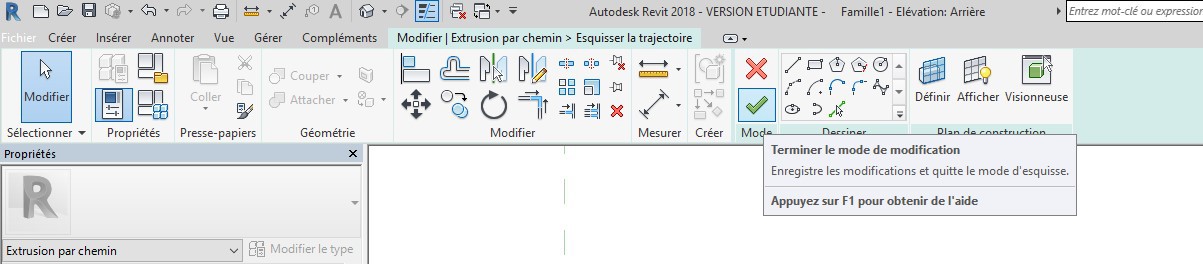 Puis aller à profil et choisir profil métrique trapéza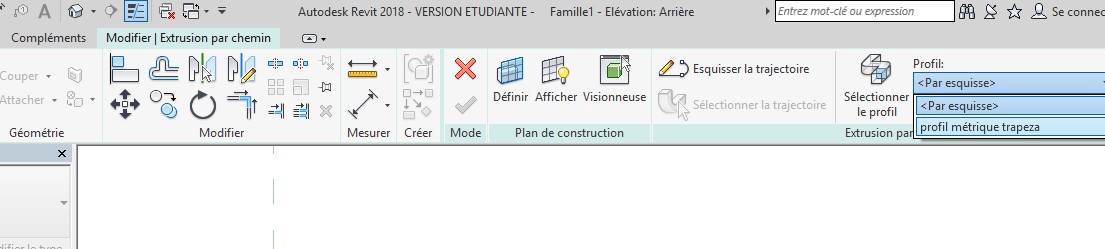 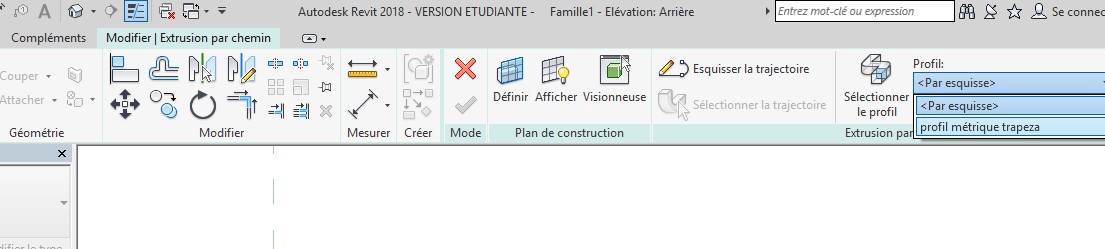 Cliquer sur la flèche verte puis passer en vue 3d option vue réaliste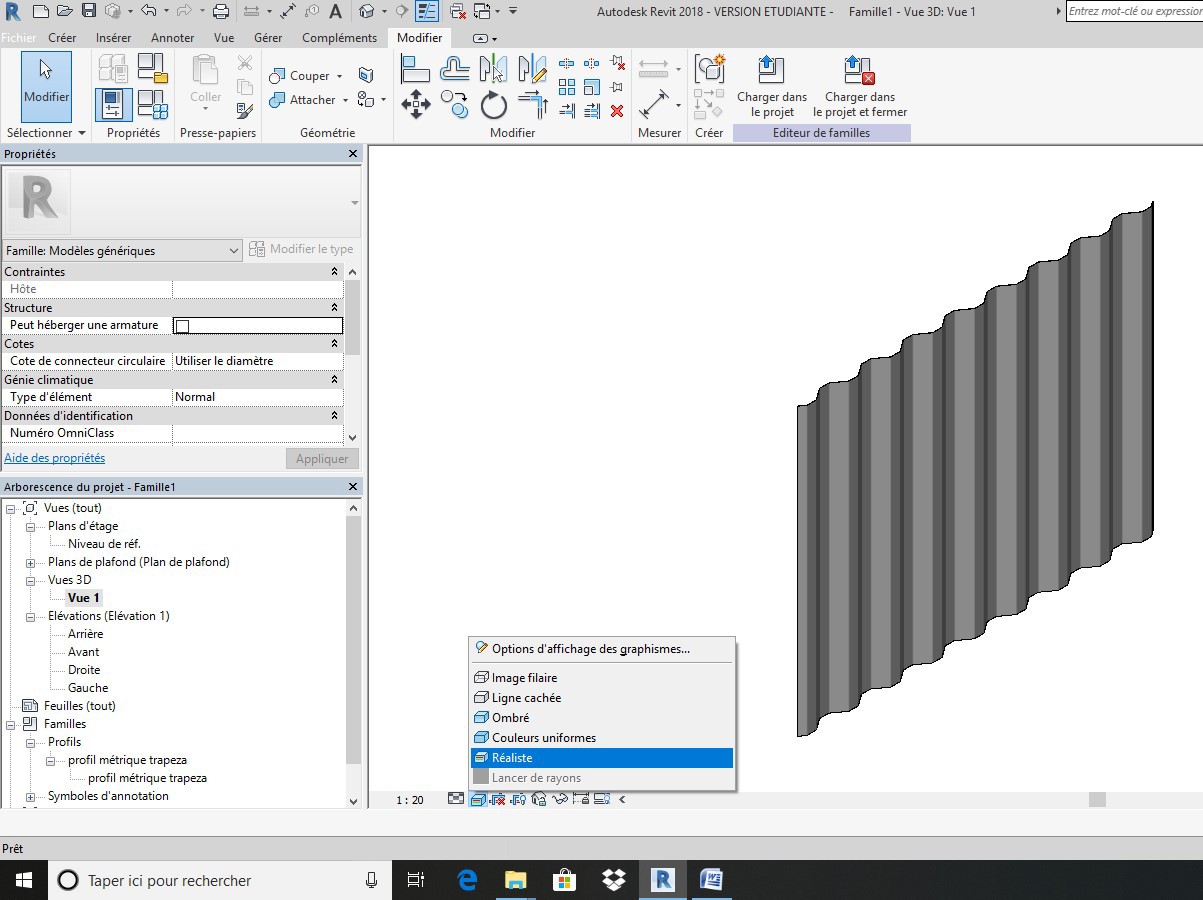 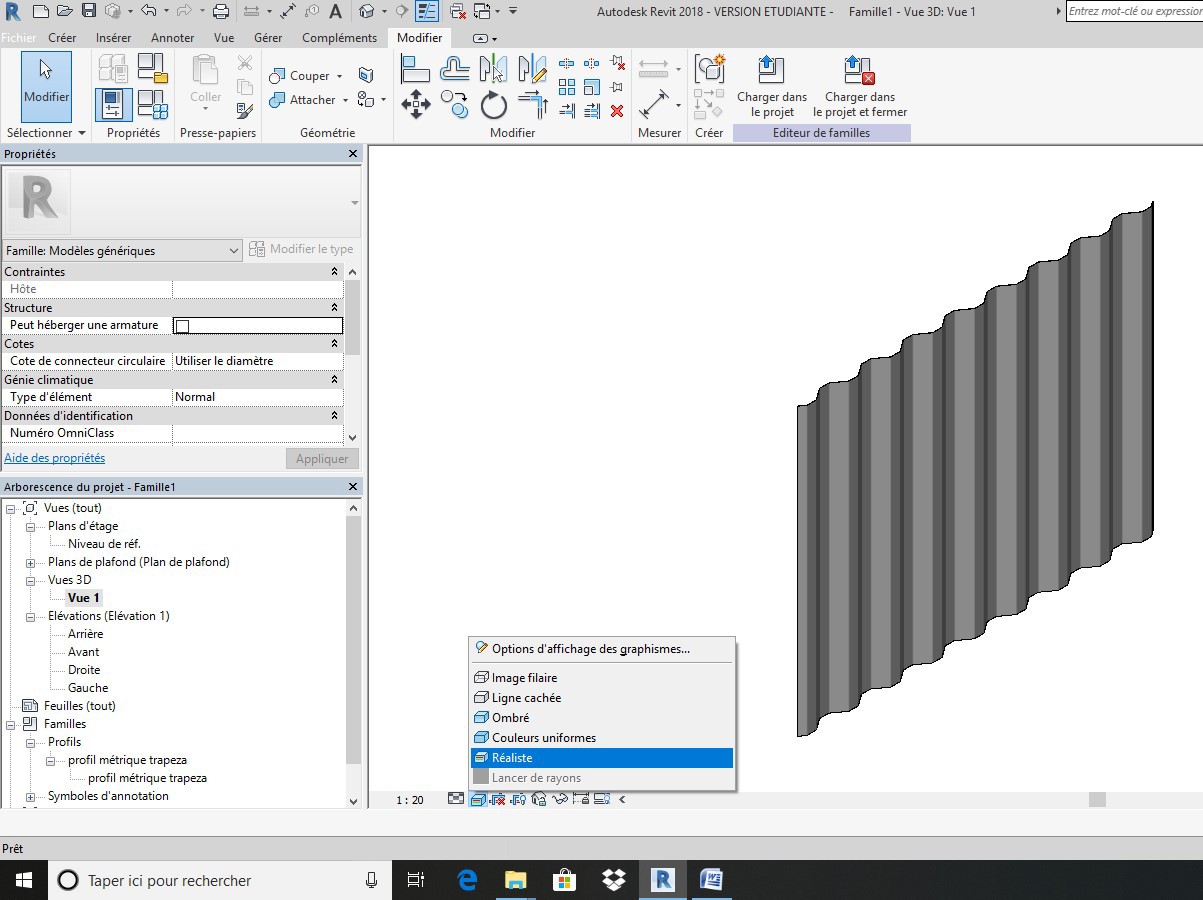 Revenir en vue arrièreOn va déplacer l’extrusion et l’accrocher à un des deux plans verticaux de référence Choisir la commande aligner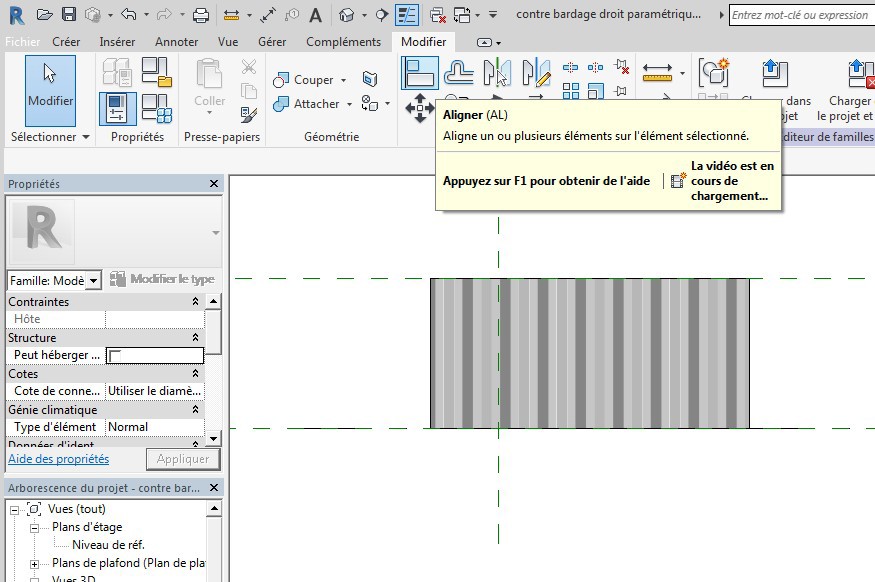 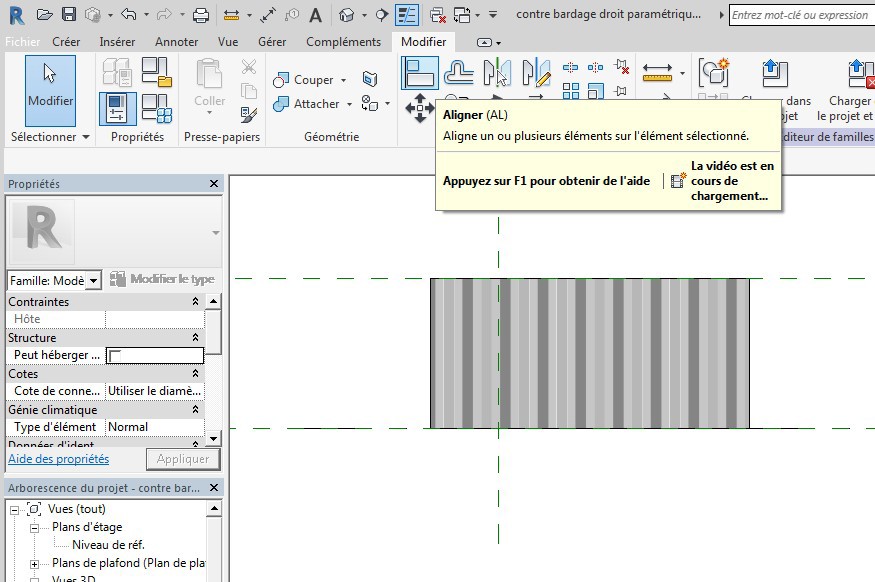 Cliquer d’abord sur l’axe puis sur le bord du bardageLe bardage s’aligne à l’axe, il faut verrouiller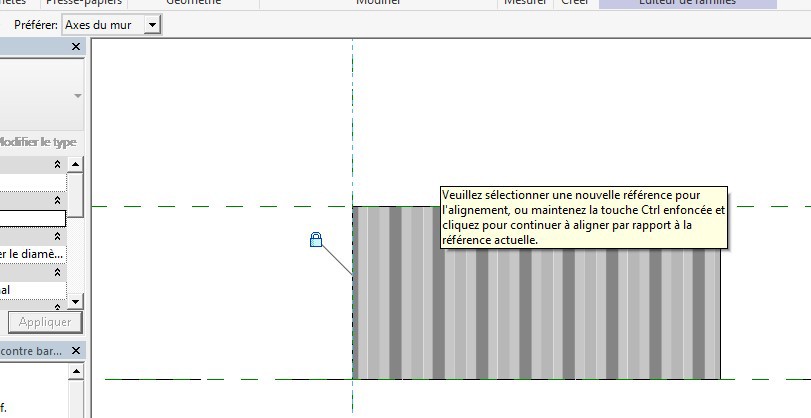 On va créer un paramètre hauteurCliquer sur le menu annoter puis cotation alignée et créer une côte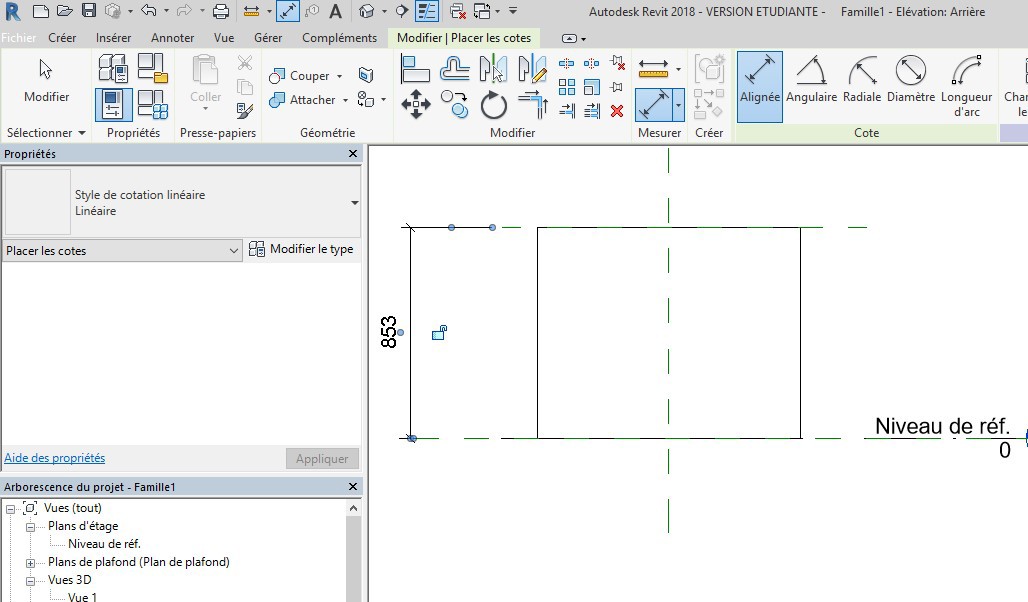 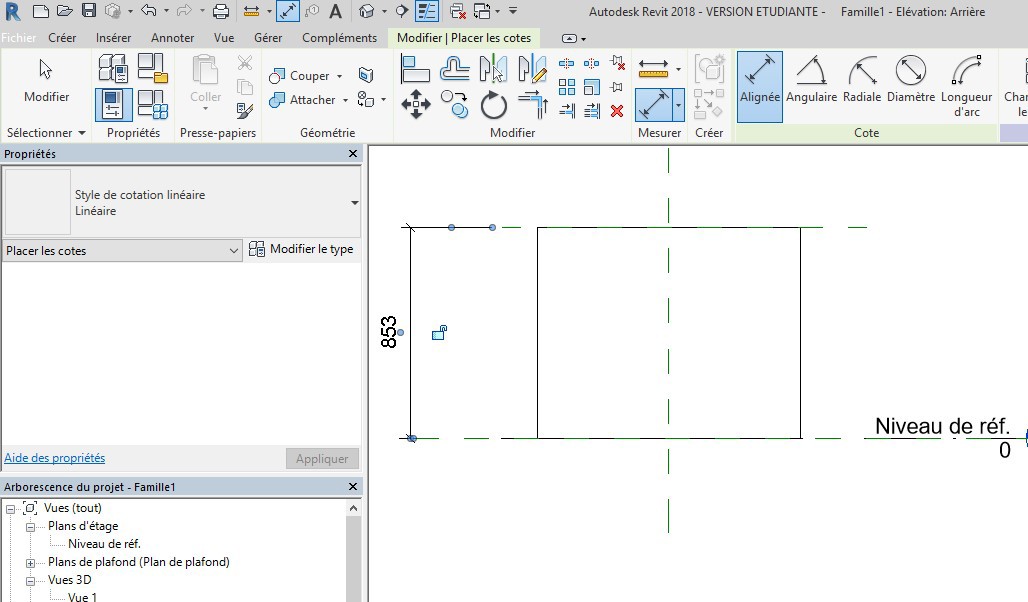 Pour créer un paramètre il faut cliquer sur la valeur de la cote, puis sur l’icône à coté de aucun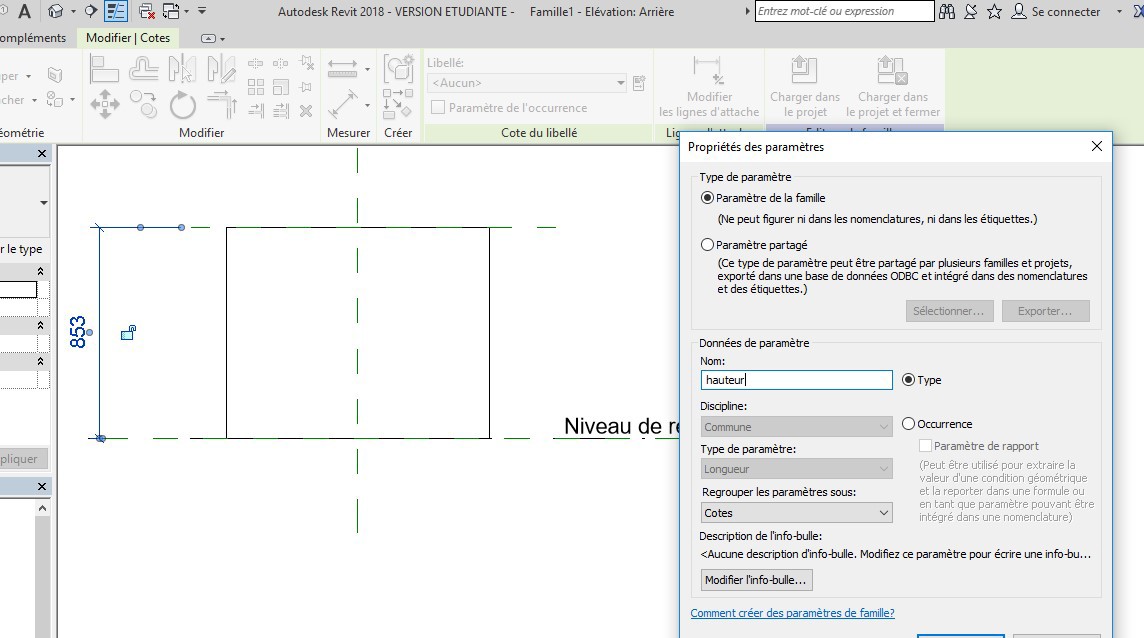 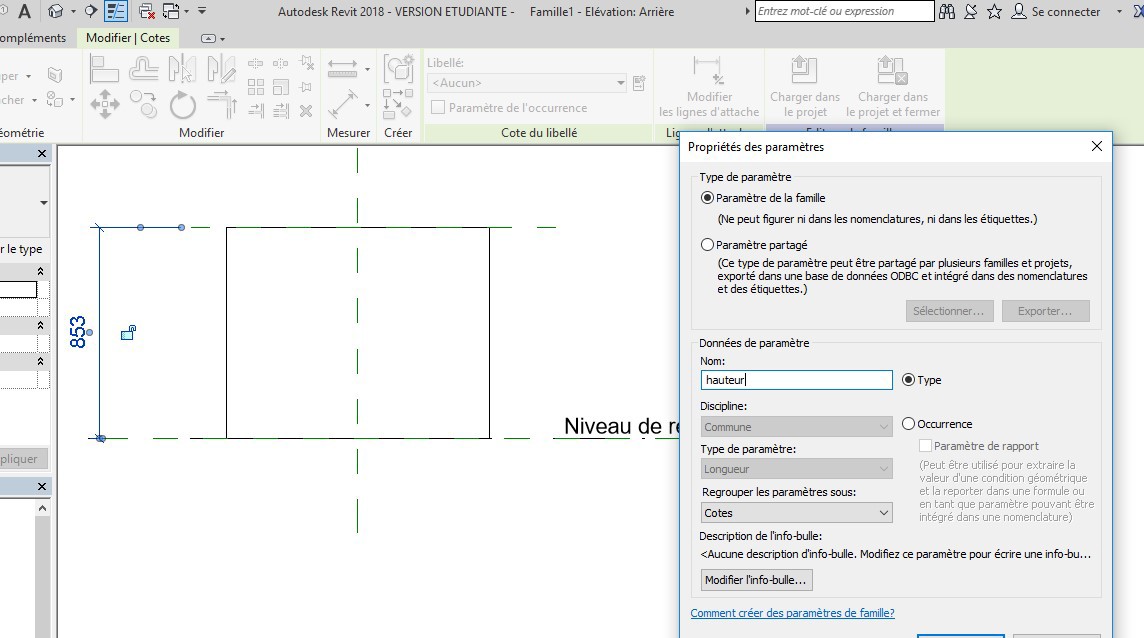 Une fenêtre apparait, créer un paramètre hauteur puis taper sur okPour tester ce paramètre cliquer sur type de famille et modifier la hauteur dans la famille qui apparait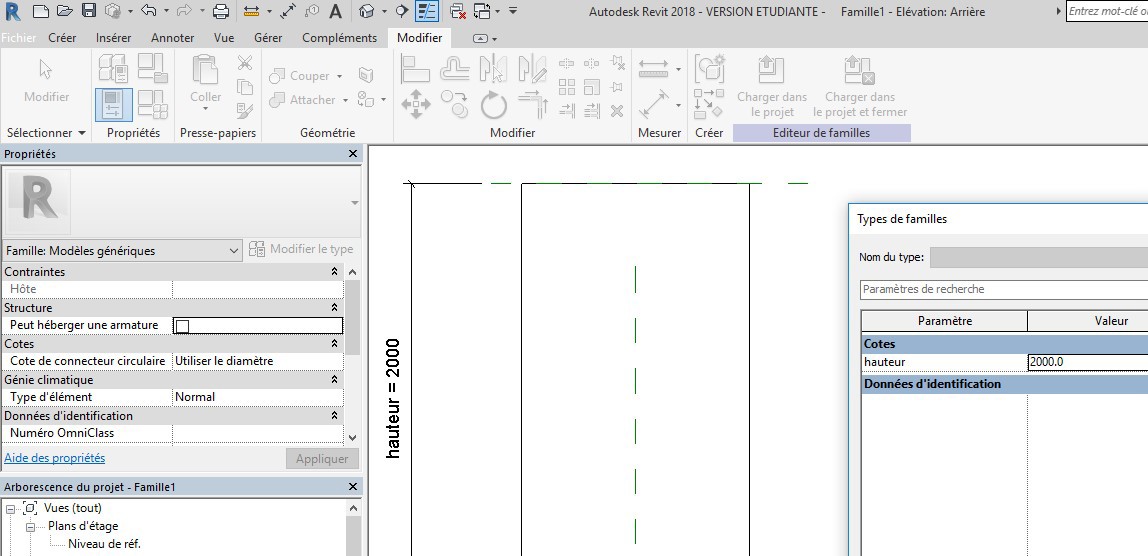 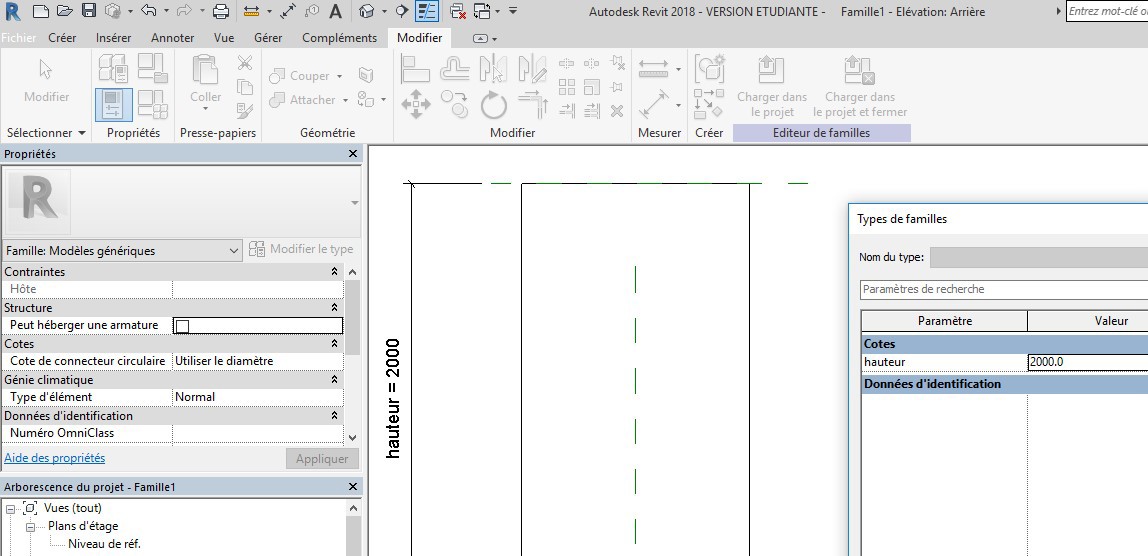 On va maintenant faire la même chose et créer un paramètre longueur du bardage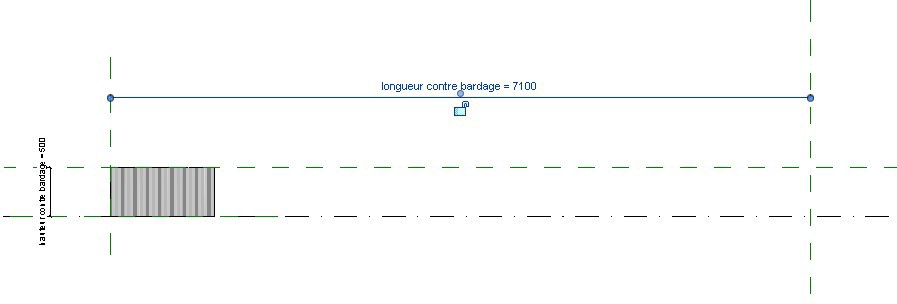 Nous allons maintenant créer un réseau Le bardage fait 1060 mm de largeur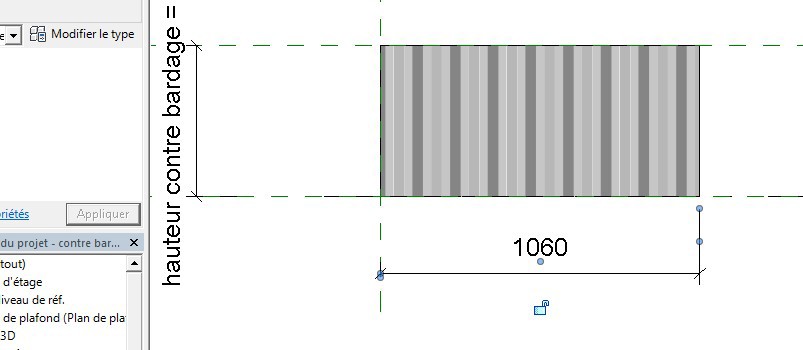 On va décaler de 1000 mm pour tenir compte du recouvrement Cliquer sur votre bardagePuis cliquer sur réseau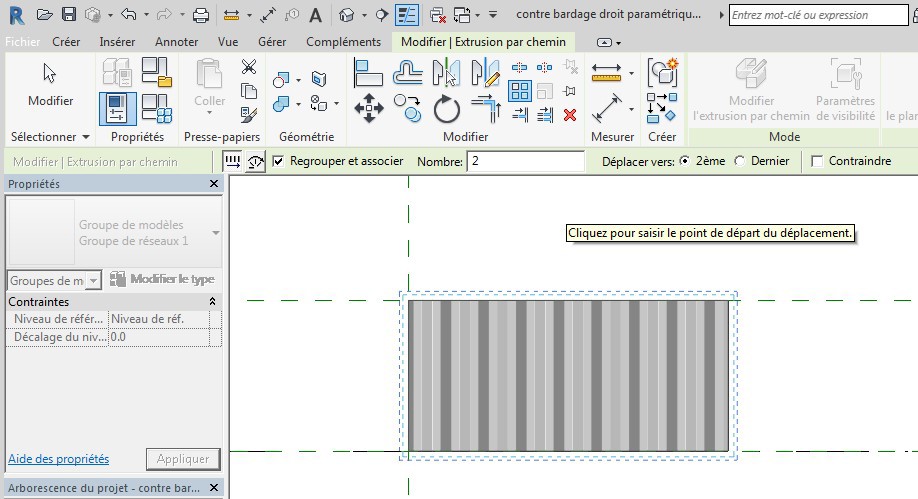 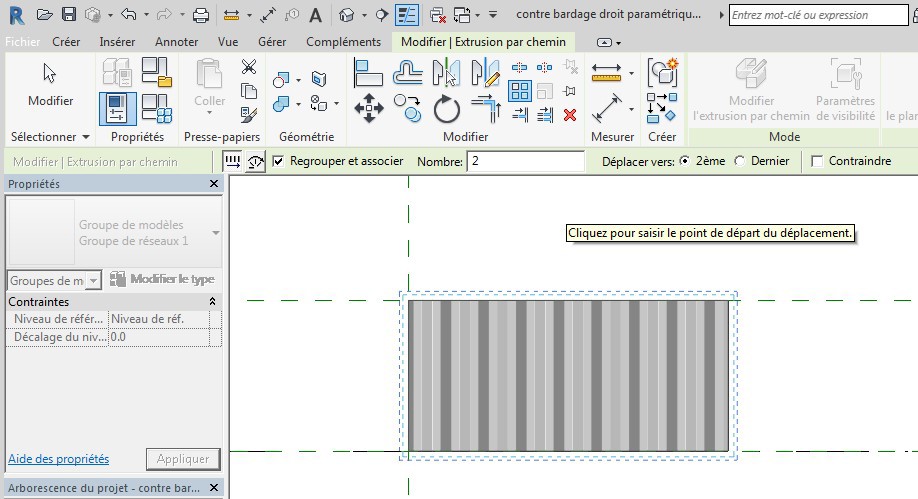 On va choisir le point de départ (à l’angle en bas), on va se décaler vers la droite et rentrer la cote de 1000 mm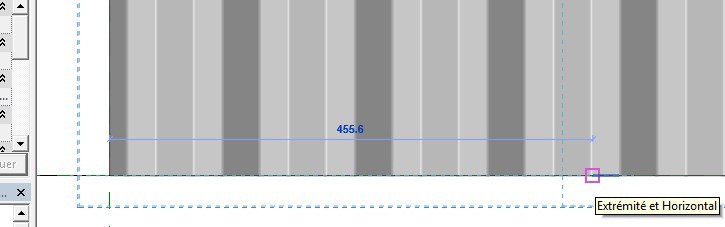 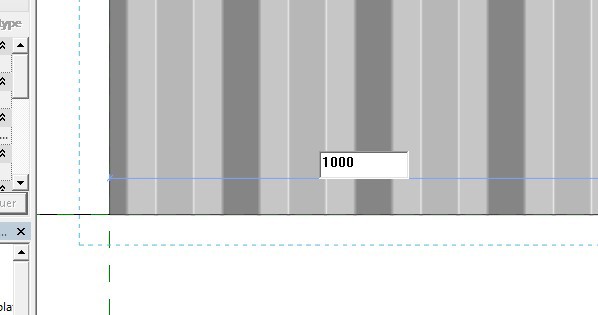 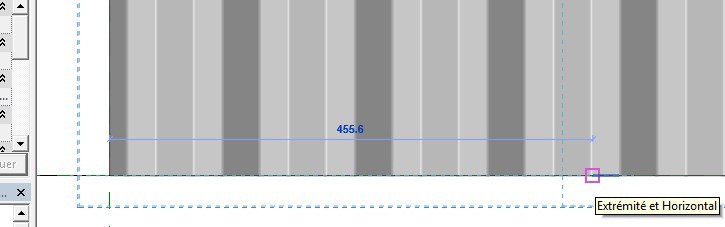 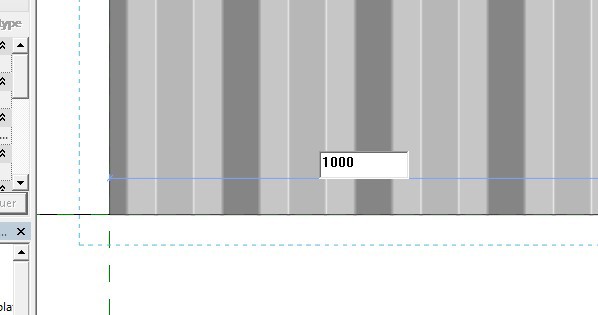 Il faut maintenant créer un paramètre nombre Placer vous sur le texte 2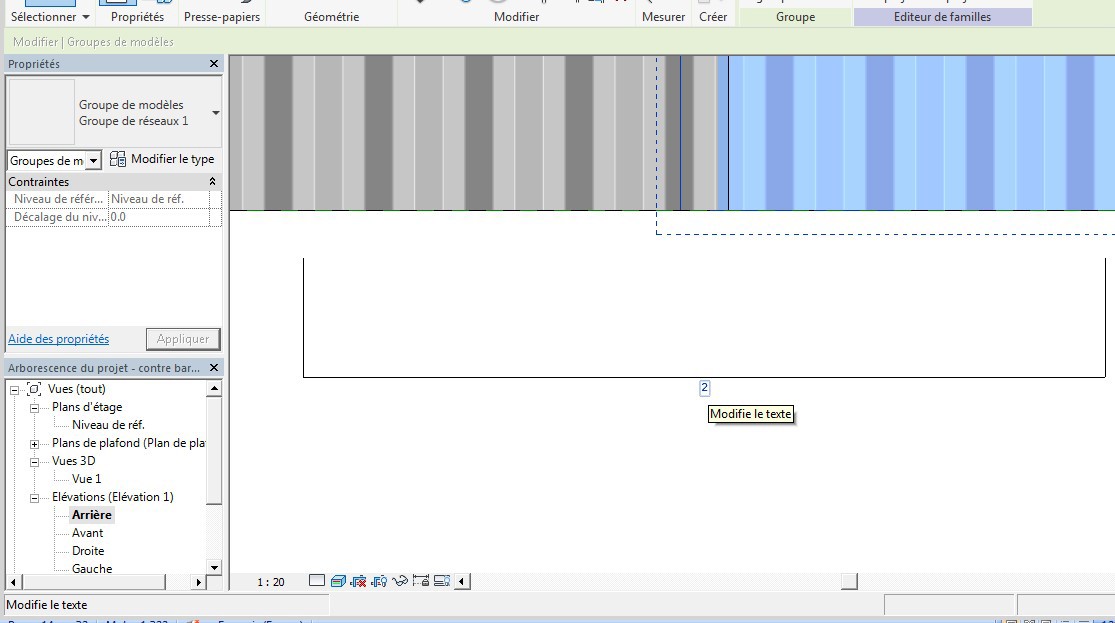 Il apparait modifier le texte Taper sur la touche tabulation Il apparait réseau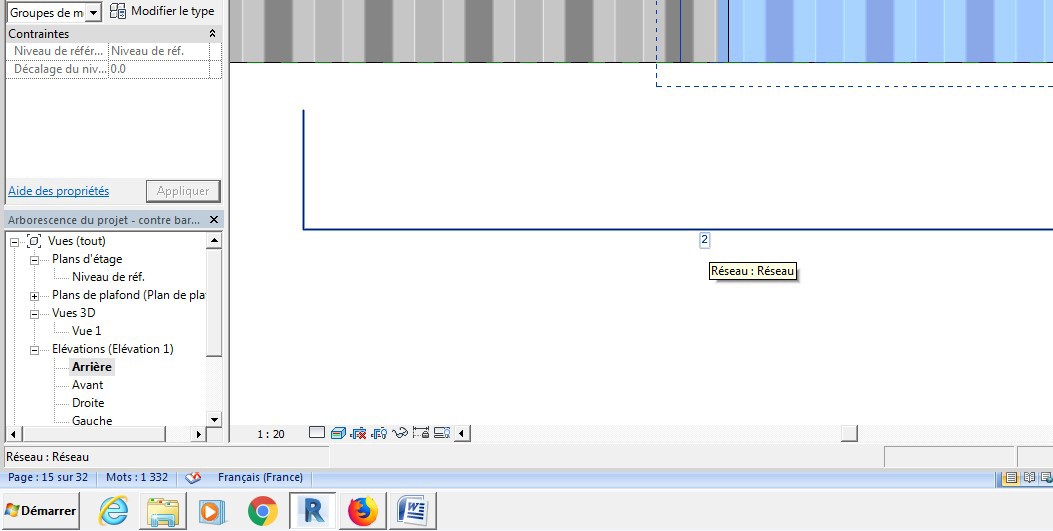 Là il faut faire un clic droit sur la sourisIl apparait cette fenêtre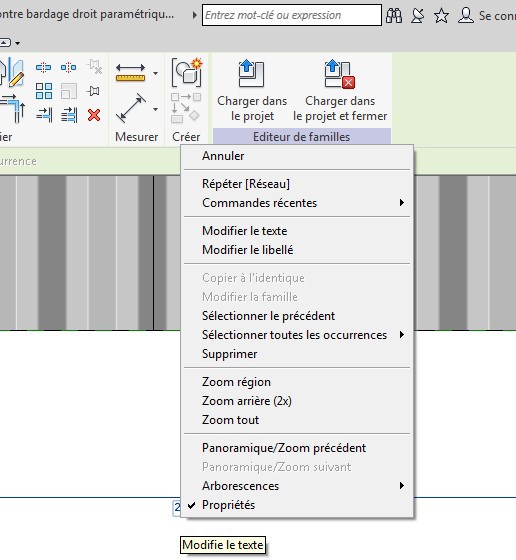 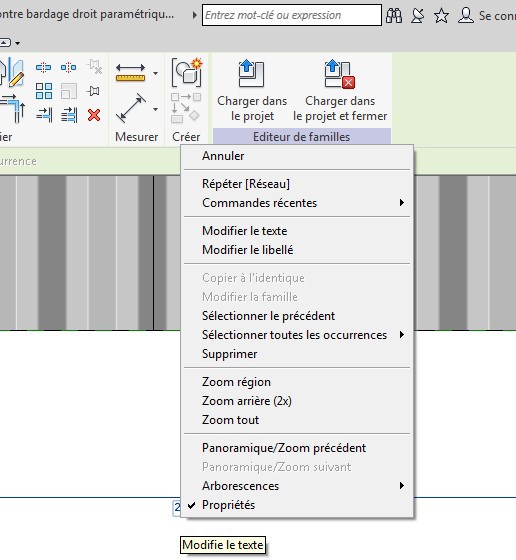 cliquer sur modifier le libelléCliquer sur aucun puis ajouter un paramètre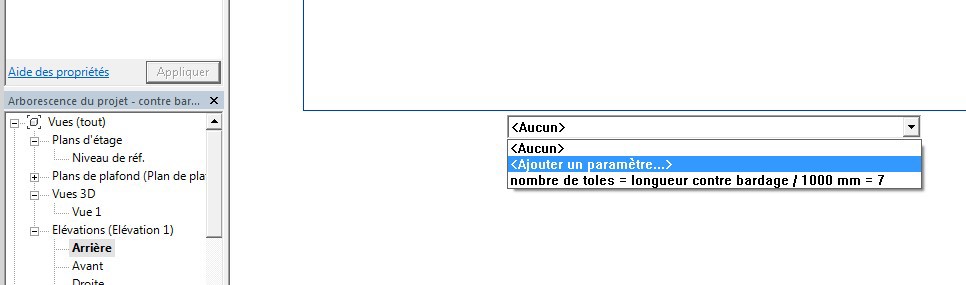 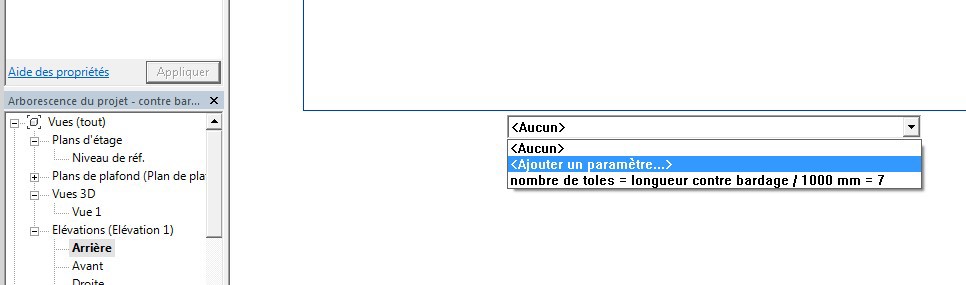 Créer un paramètre nombre de plaques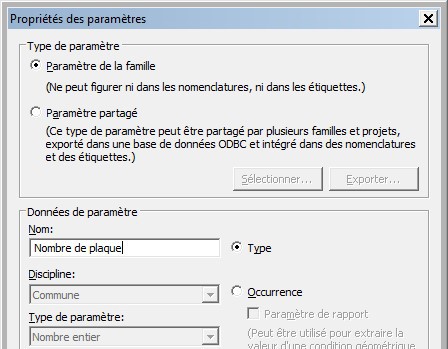 Ouvrez la palette type de famille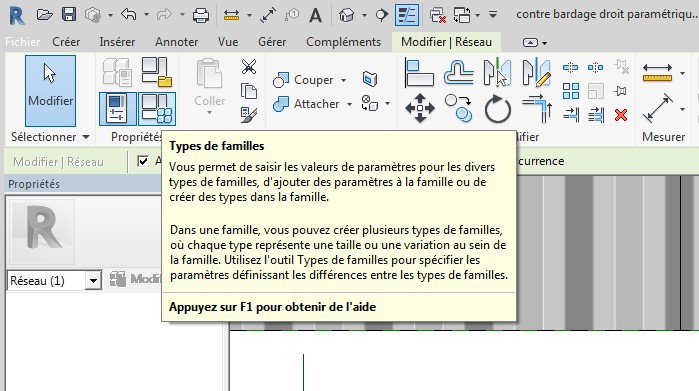 Rentrer la formule suivante pour le nombre de plaque (Roundup signifie arrondi au supérieur) Respectez bien les écritures puis cliquer sur OK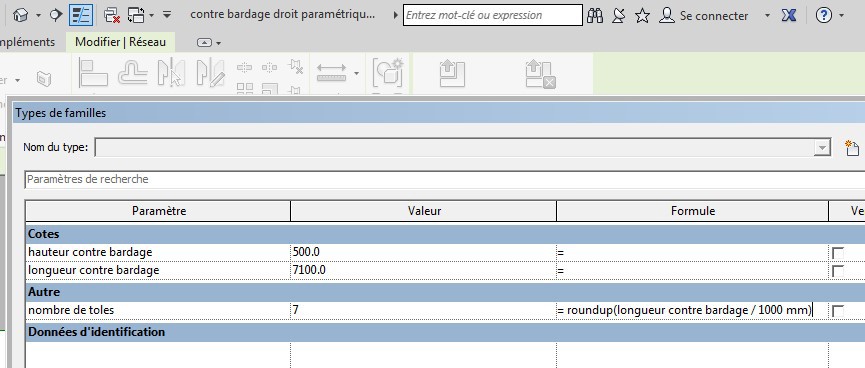 Le réseau a été créé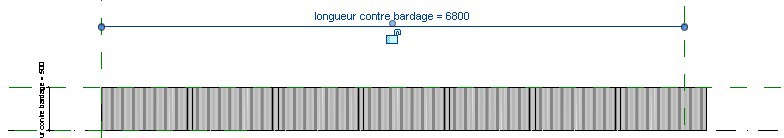 Tester la familleIl faut maintenant supprimer la partie de la dernière plaque qui déborde du bardage On va créer un vide par extrusion que l’on va attacher à la face du bardage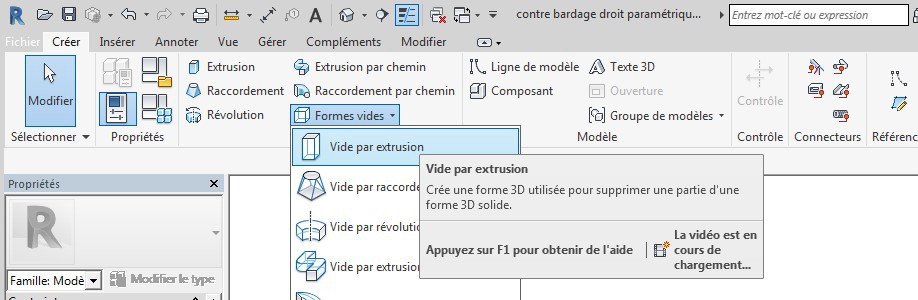 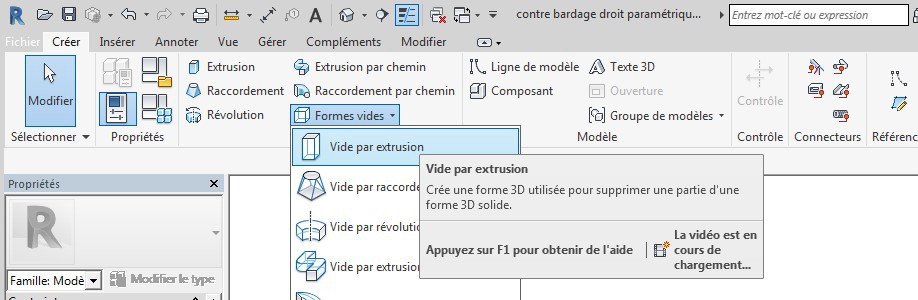 Régler la profondeur de l’extrusion (fin 250 mm, début 250 mm), puis choisir rectangle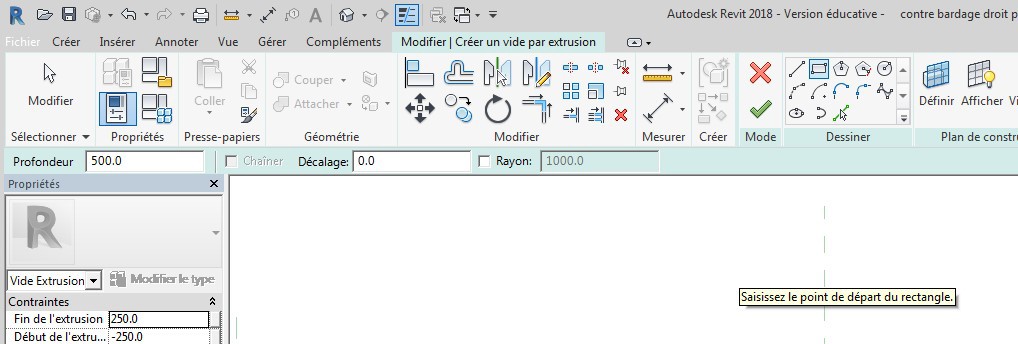 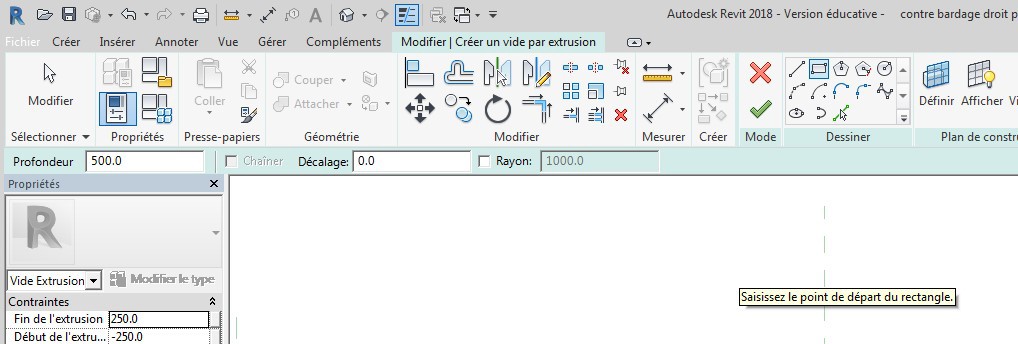 Créer un rectangle et verrouiller (fermer les cadenas)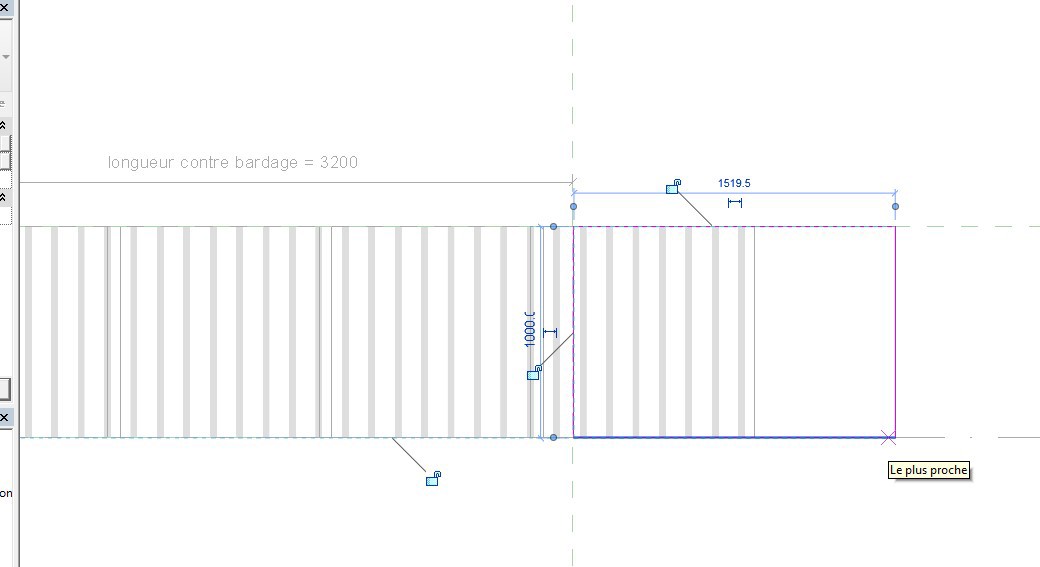 La partie latérale du bardage a disparu On pense avoir fini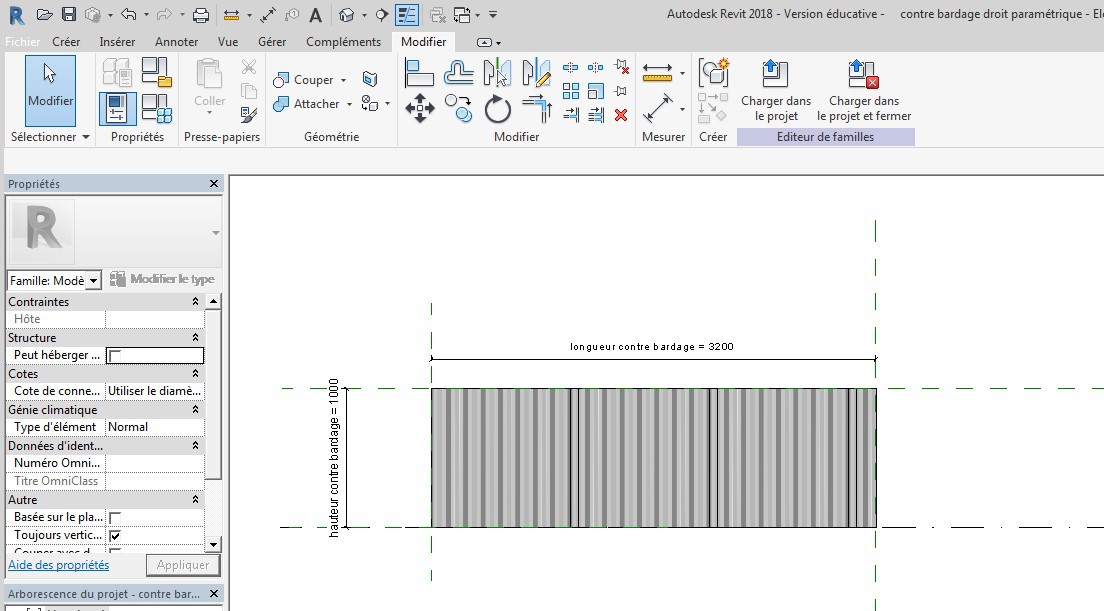 Tester la famille en modifiant la longueur et la hauteur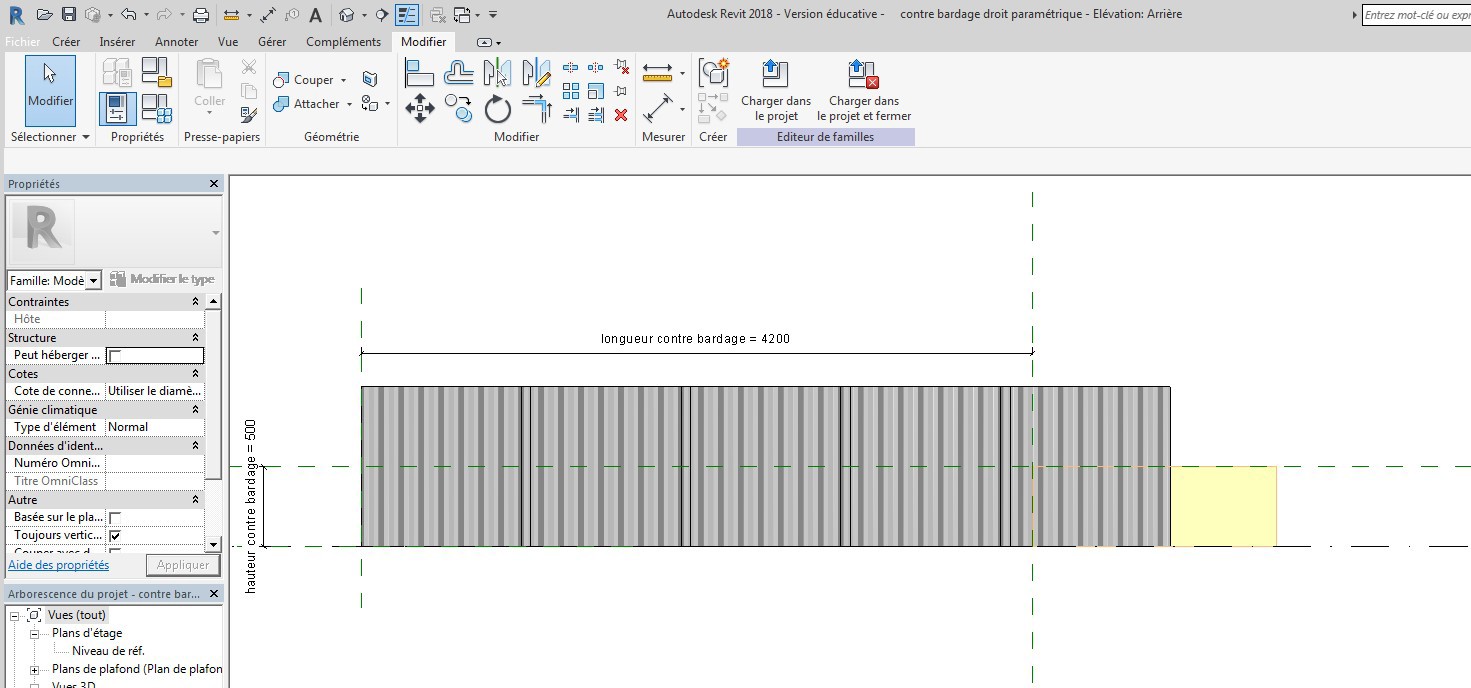 ProblèmeLe paramètre hauteur s’est aligné sur le vide La dernière plaque n’est pas coupéeEn fait pour revit, seule la plaque que nous avions « coupée » (pour moi la plaque 4) ci avant peut disparaitre sous le videNous allons donc corriger cela. Avec la flèche retour, revenez à la configuration suivante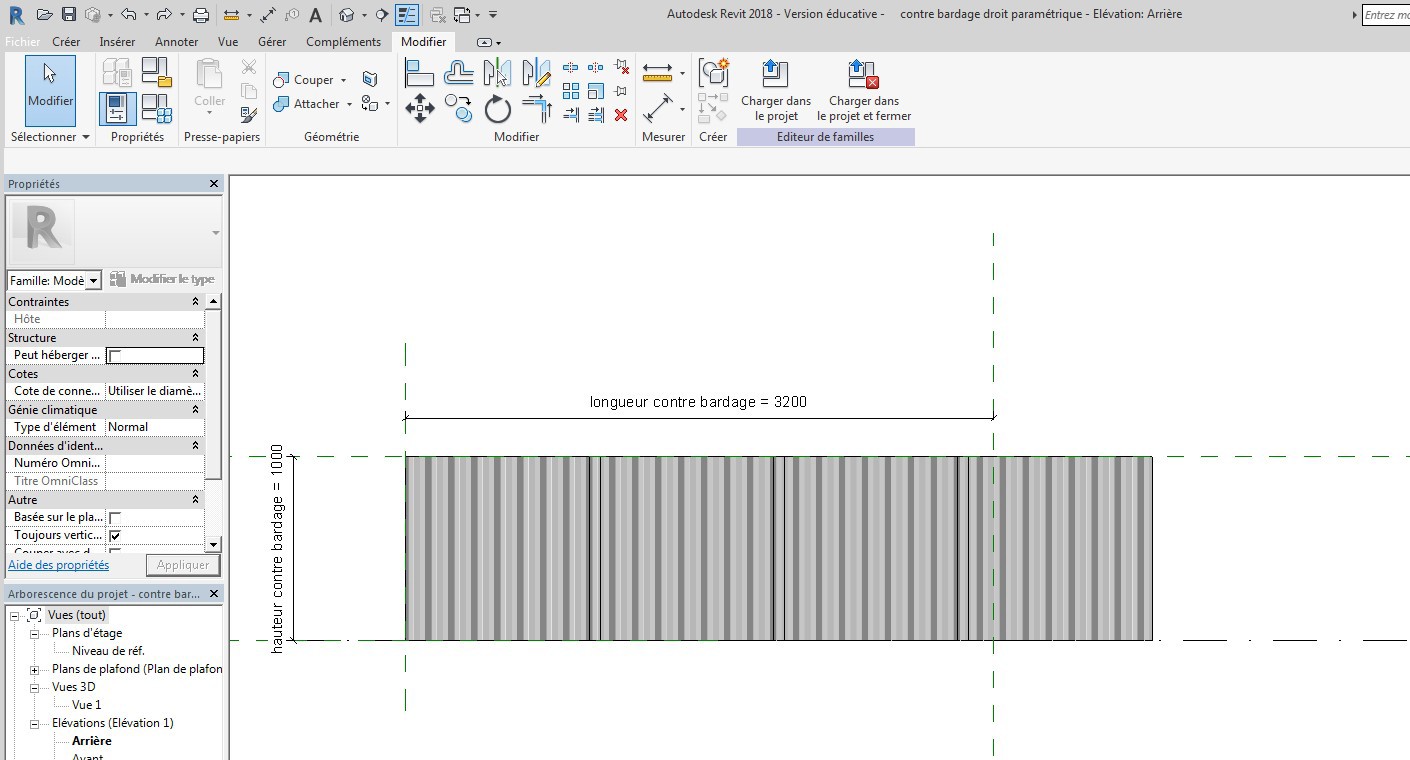 Modifier la longueur de votre contre-bardage (par exemple 20500 mm)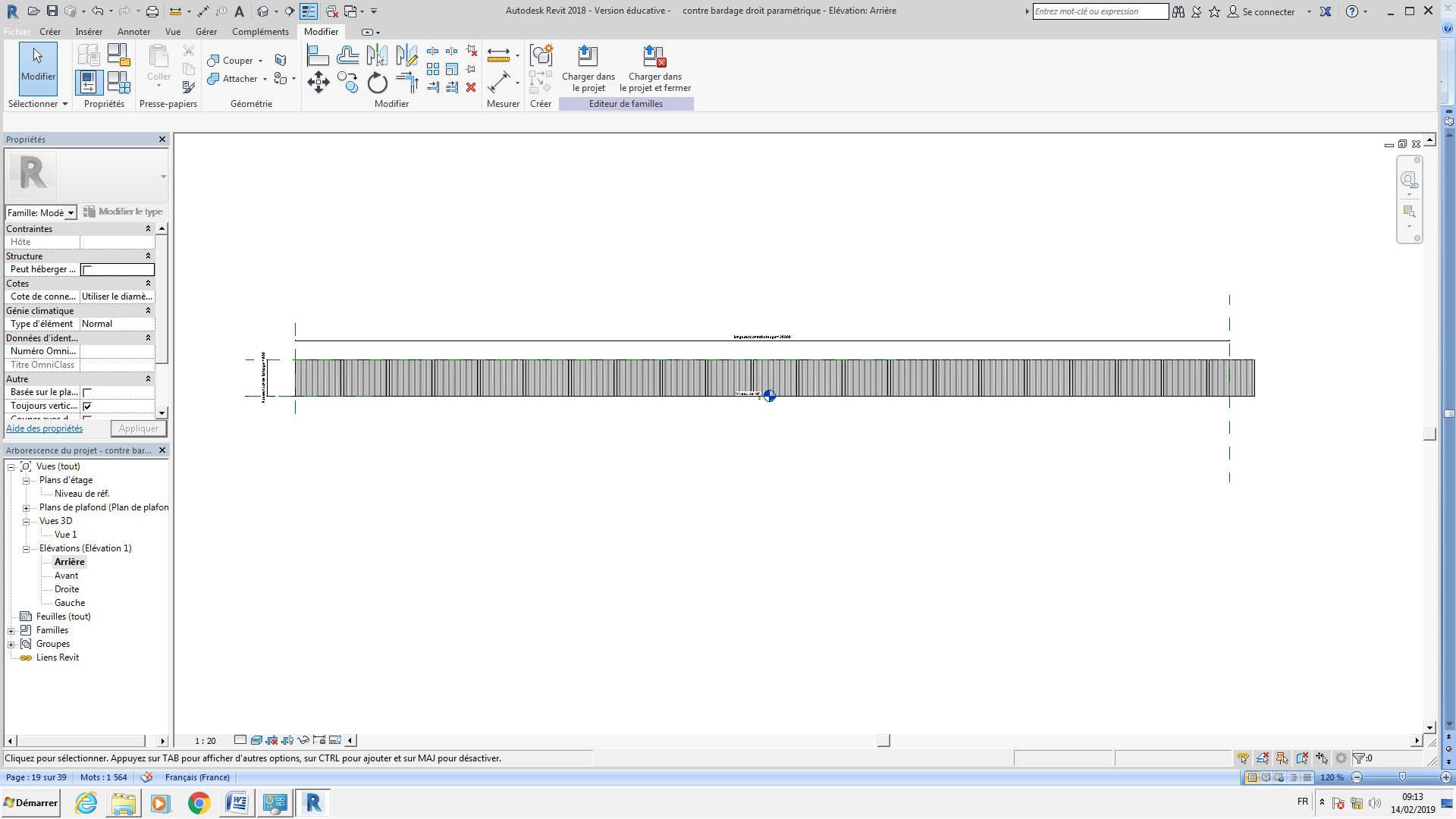 Refaites un vide par extrusion comme ci-dessous (prenez une hauteur suffisante) Verrouiller les deux cadenas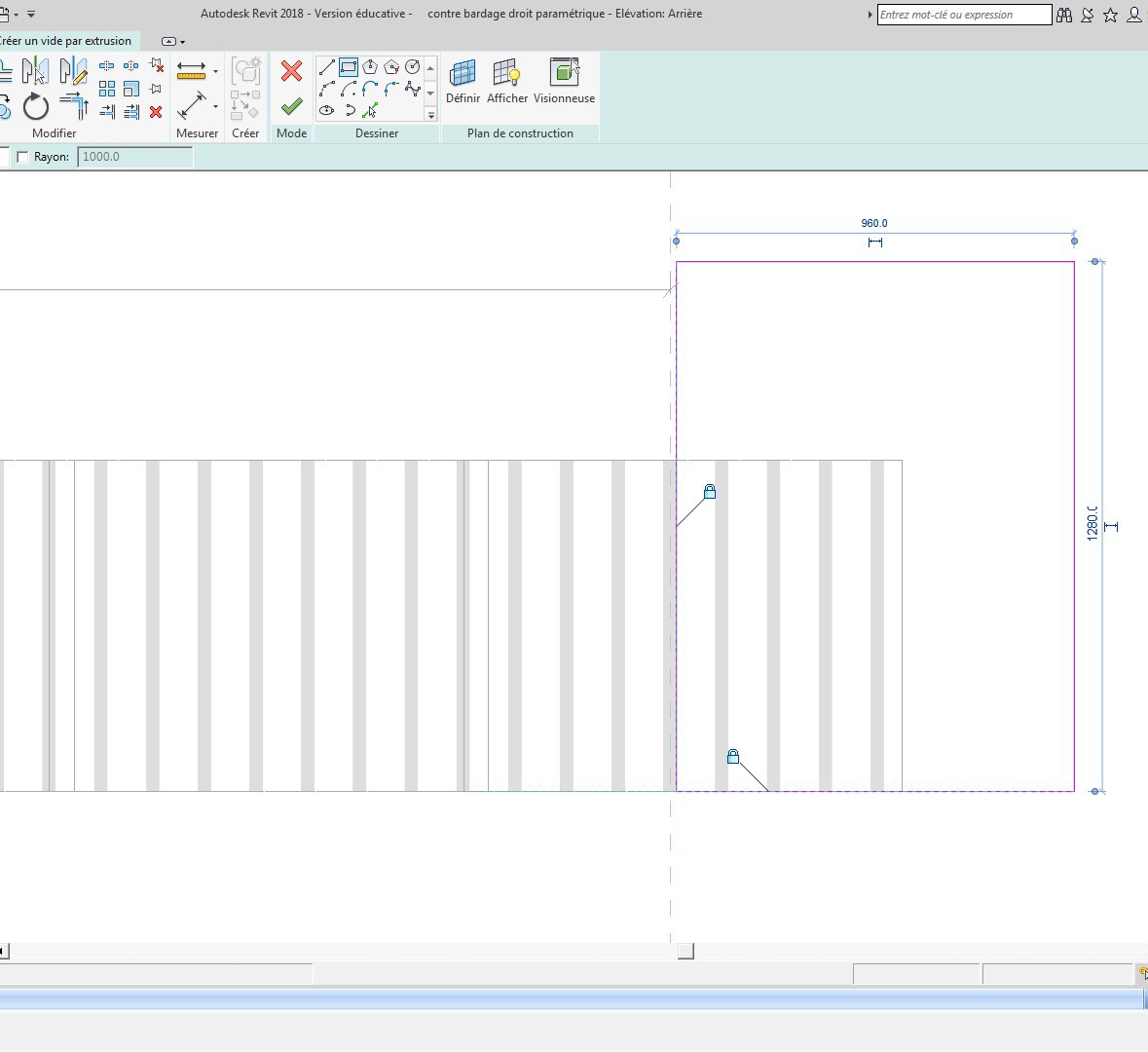 Nous allons demander à revit de couper ce vide avec la totalité des plaques Cliquer sur couper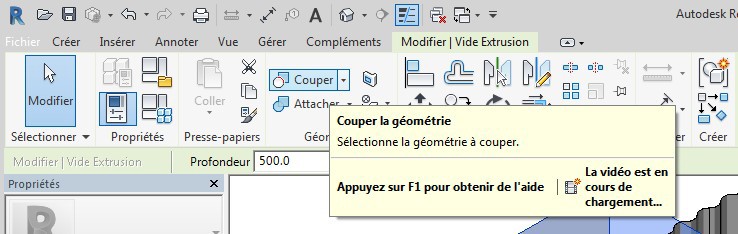 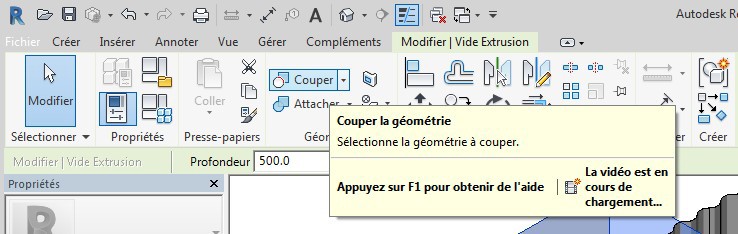 Cliquer sur votre vide, puis en tenant la touche control appuyée, cliquer sur toutes les plaques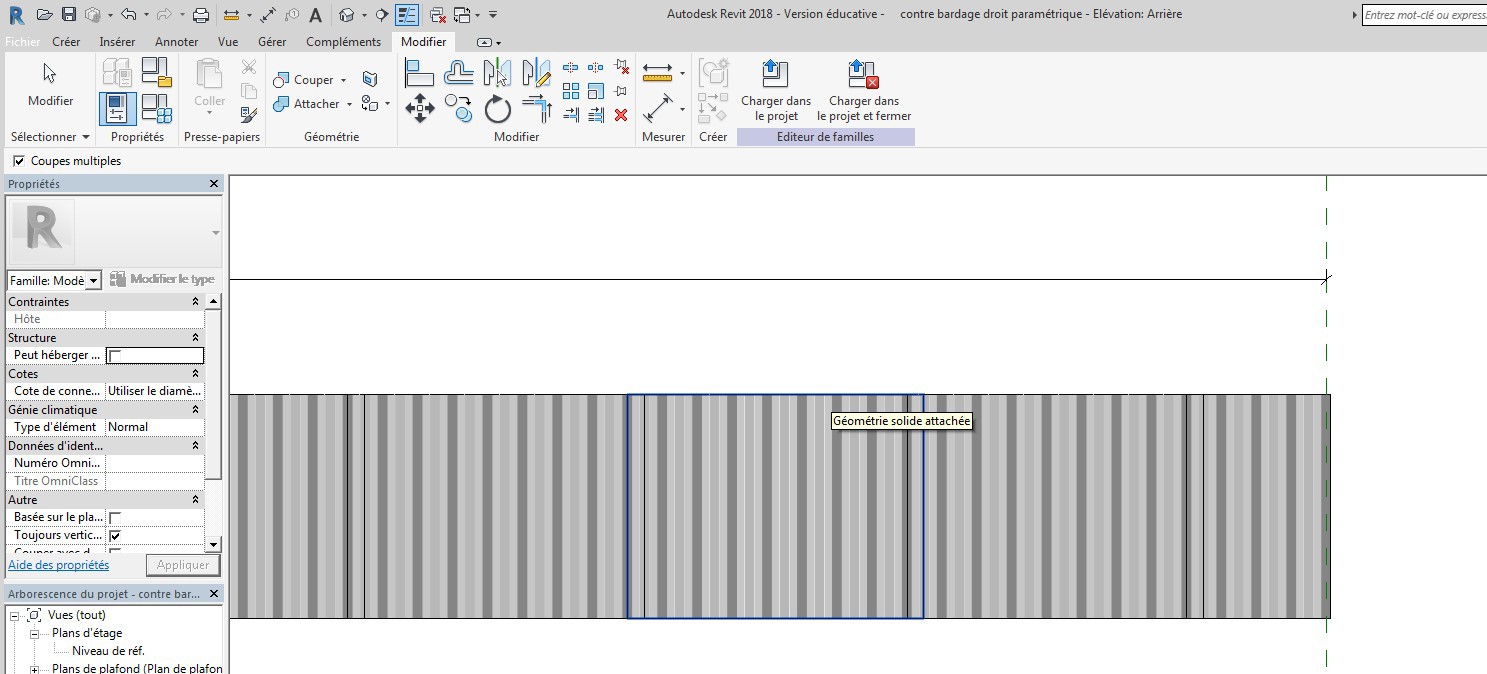 Tester la famille (a priori cela marche pour un nombre de plaques inférieur ou égal à 20)Il faut maintenant régler la hauteur. En fait en créant un réseau nous avons créé un groupe il faudra donc rentrer le paramètre hauteur dans ce groupeCliquer sur l’un des panneaux Puis sur modifier le groupe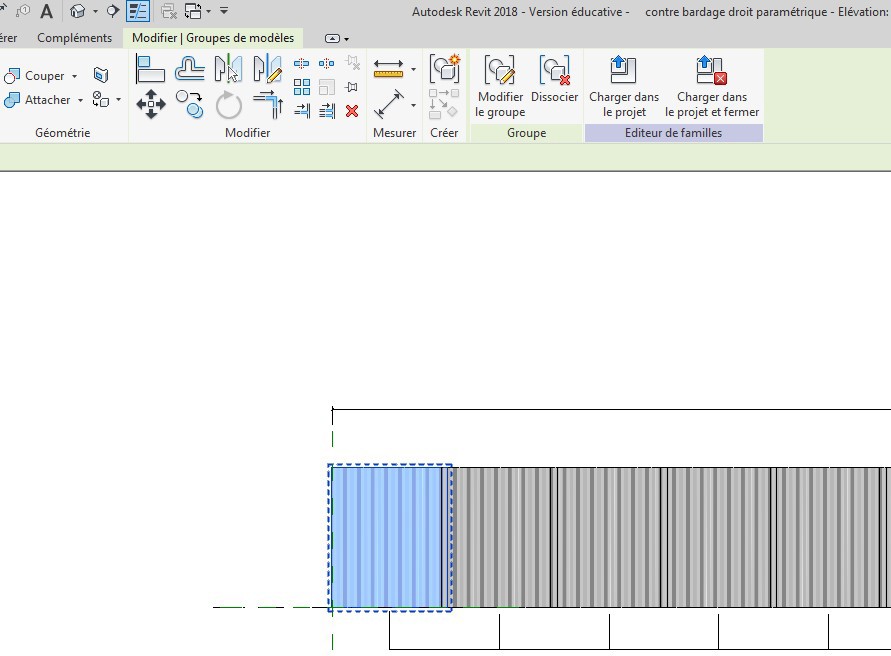 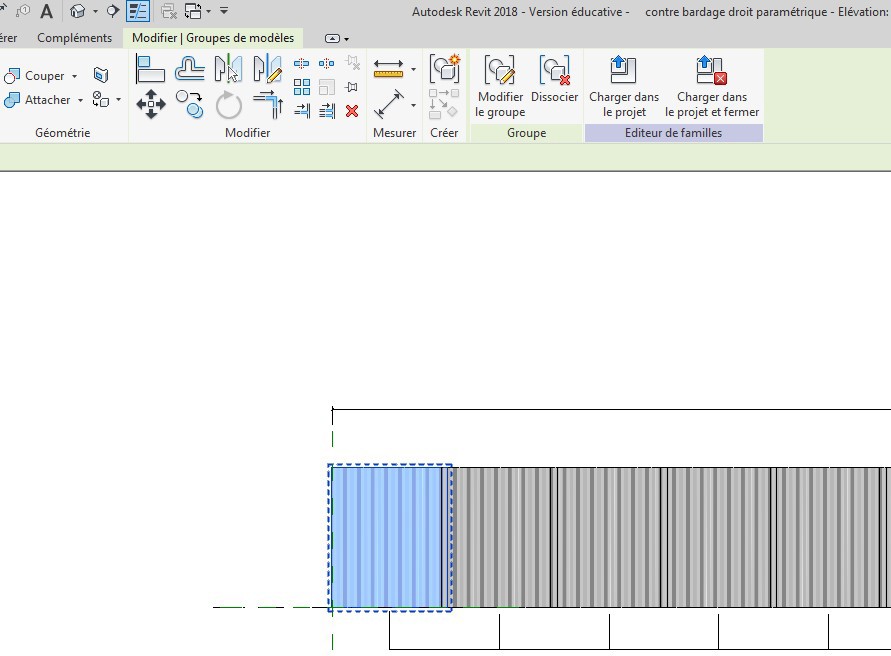 Là, on va maintenant modifier l’extrusion par chemin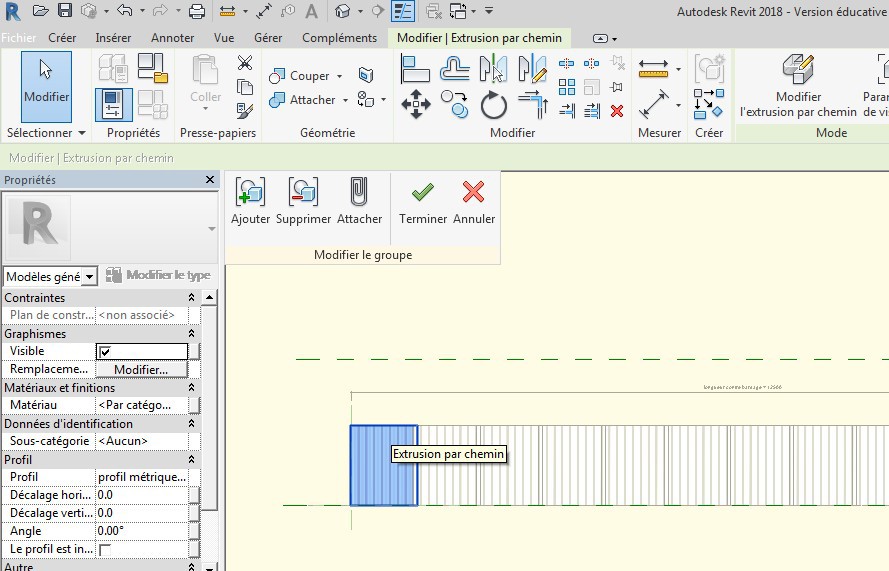 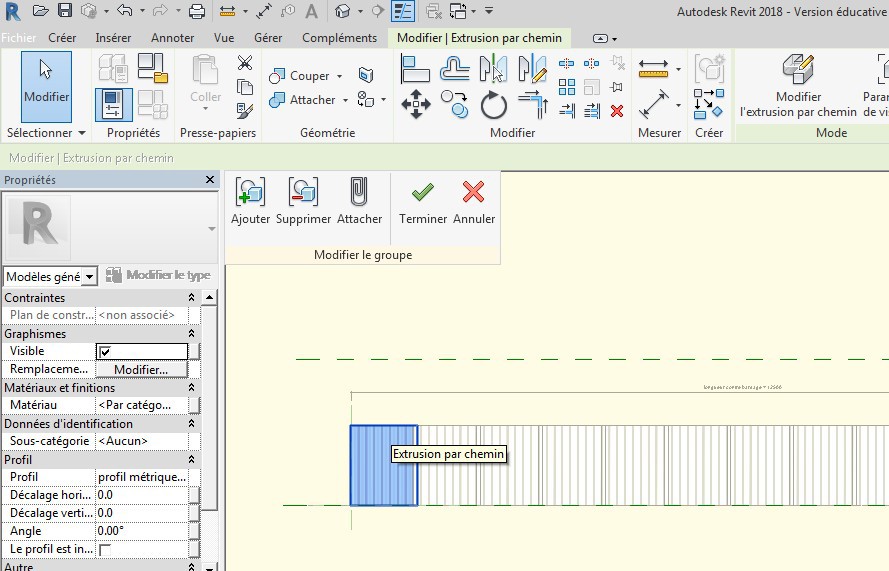 On va modifier la trajectoire de l’extrusion Cliquer sur esquisser la trajectoire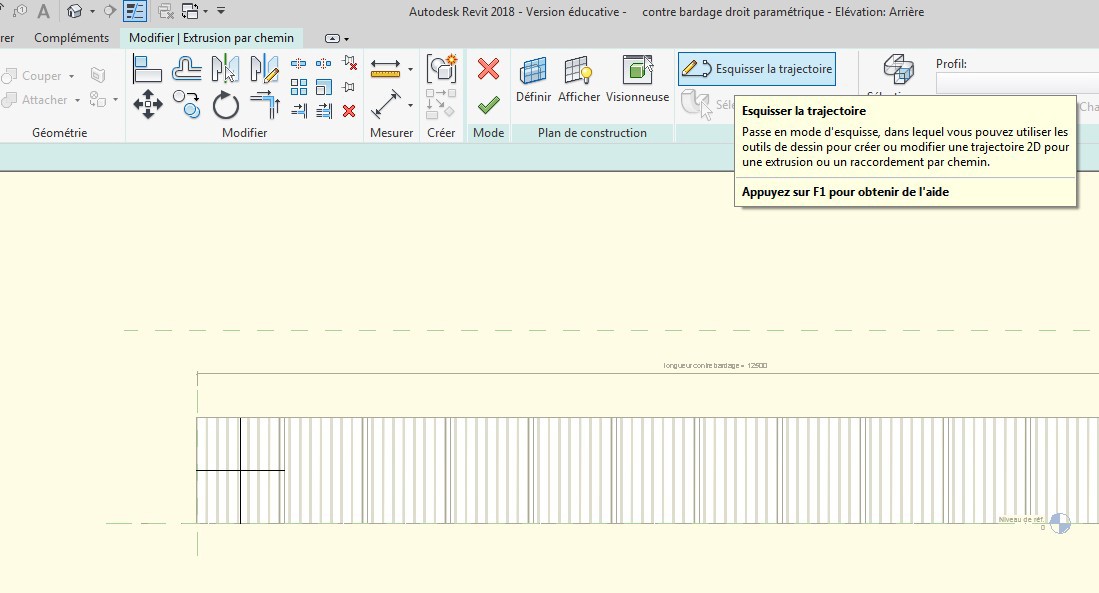 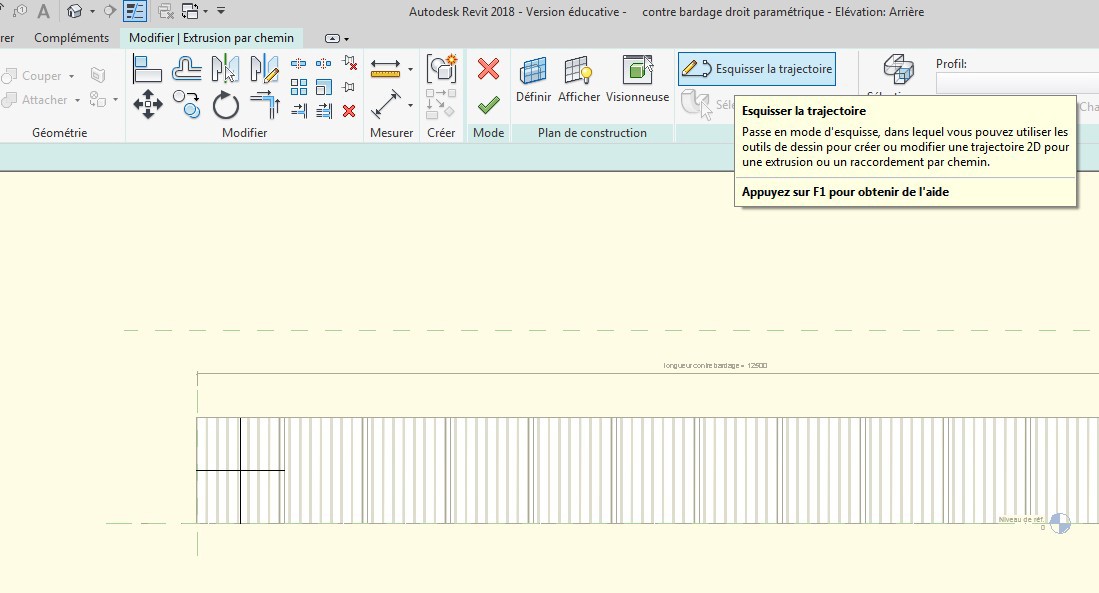 Modifier la trajectoire comme ci-dessous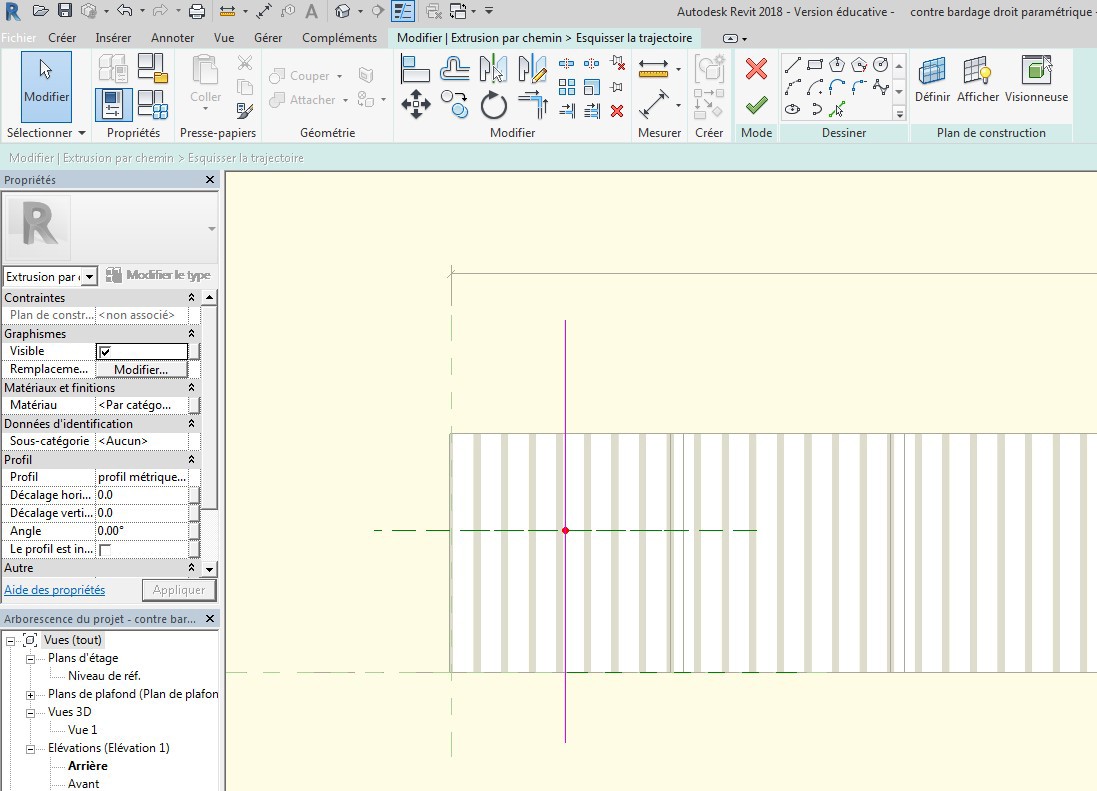 Ne validez pasRevenez au menu créer puis plan de référence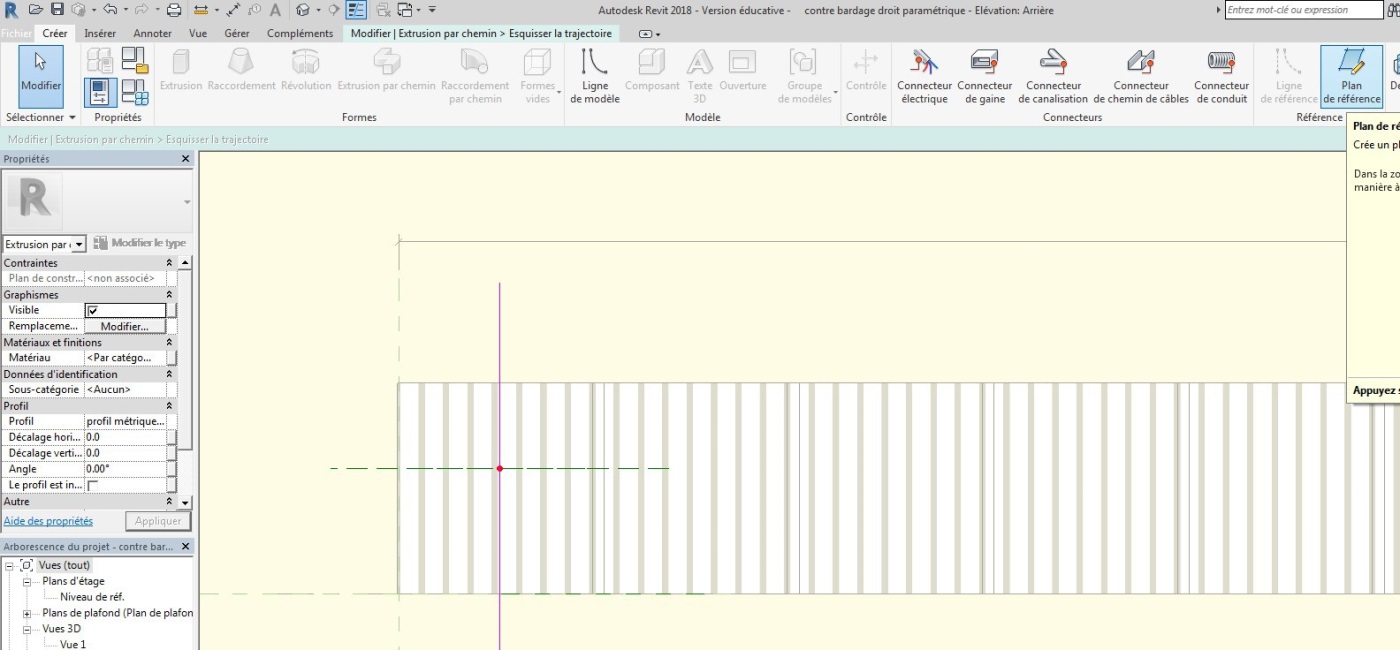 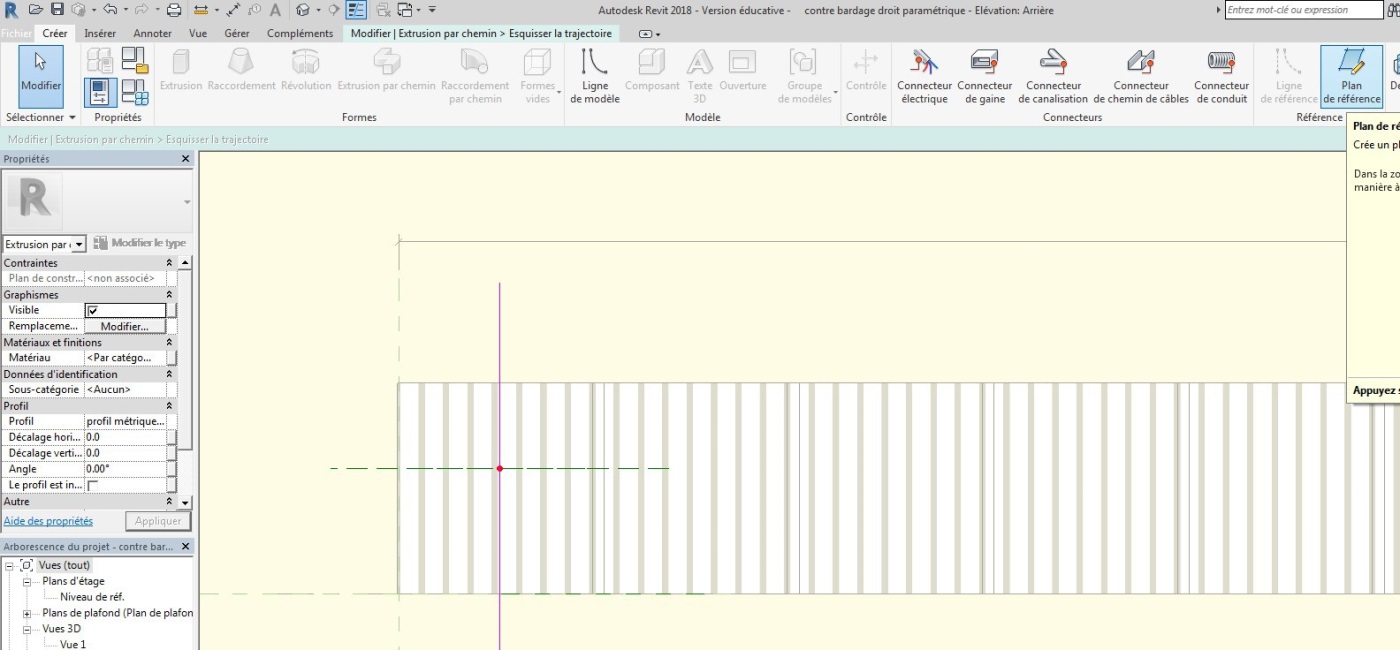 Créer un plan de référence passant par le bas de la ligne violette puis verrouiller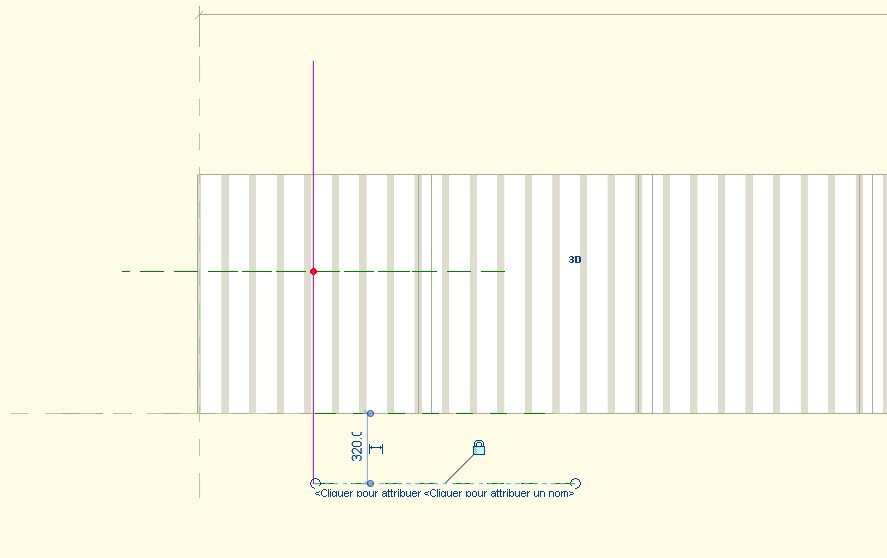 Faites de même avec la partie supérieure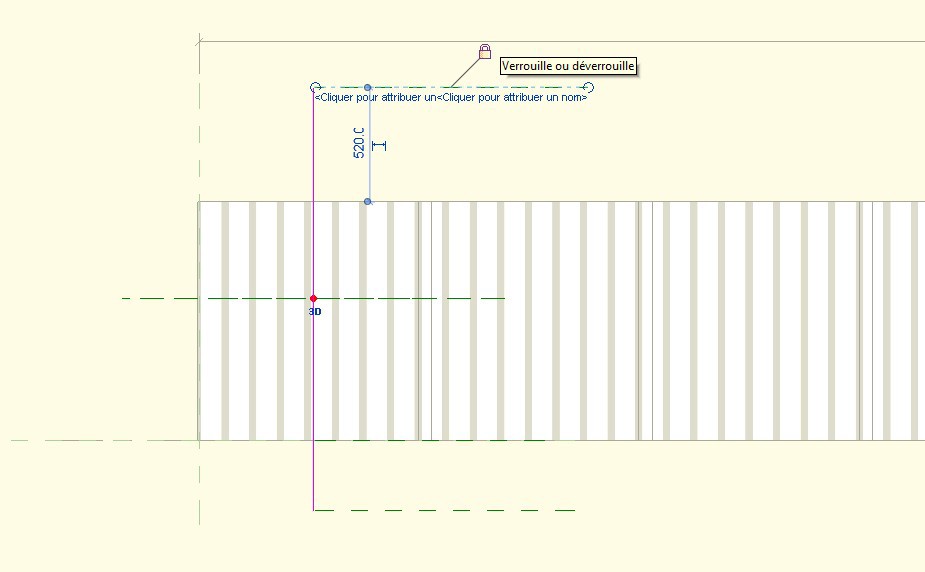 Passer dans le menu annoter et créer une cotation alignée entre les deux plans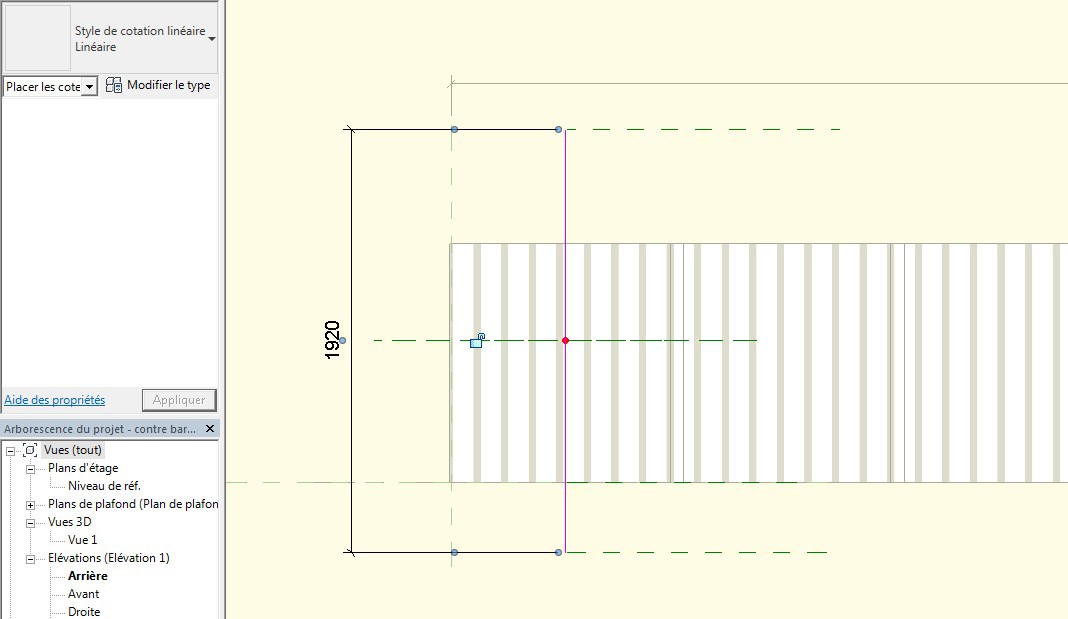 cliquer sur la cote pour créer un paramètre hauteur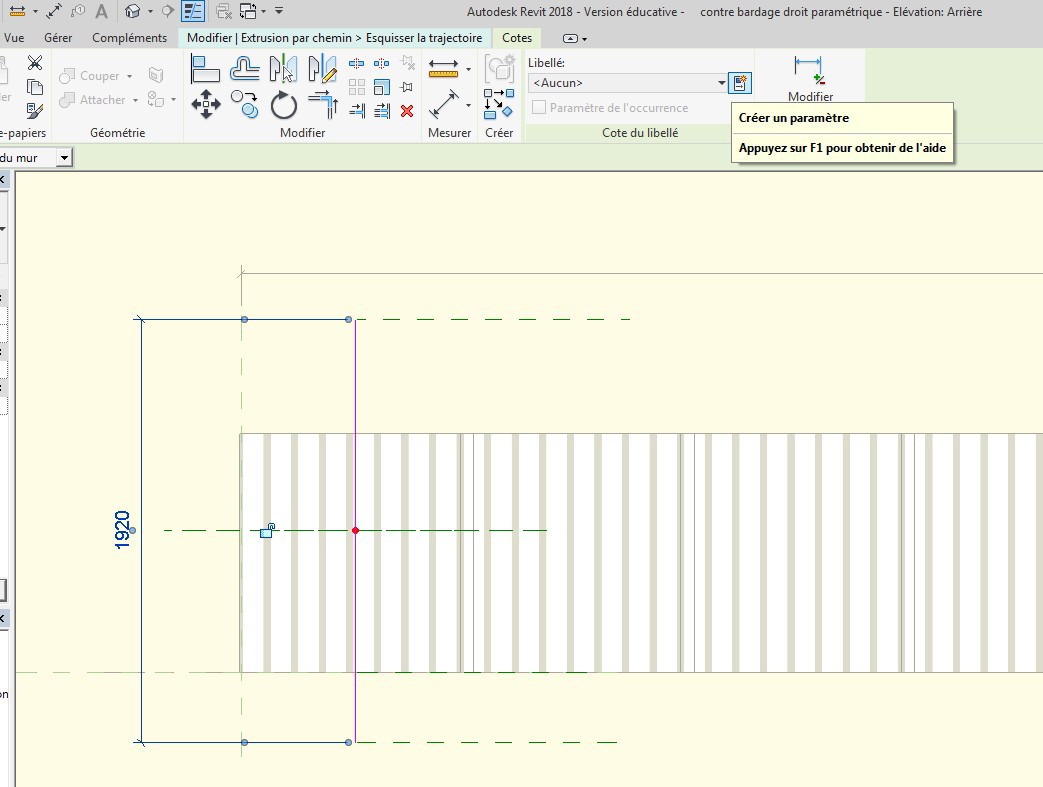 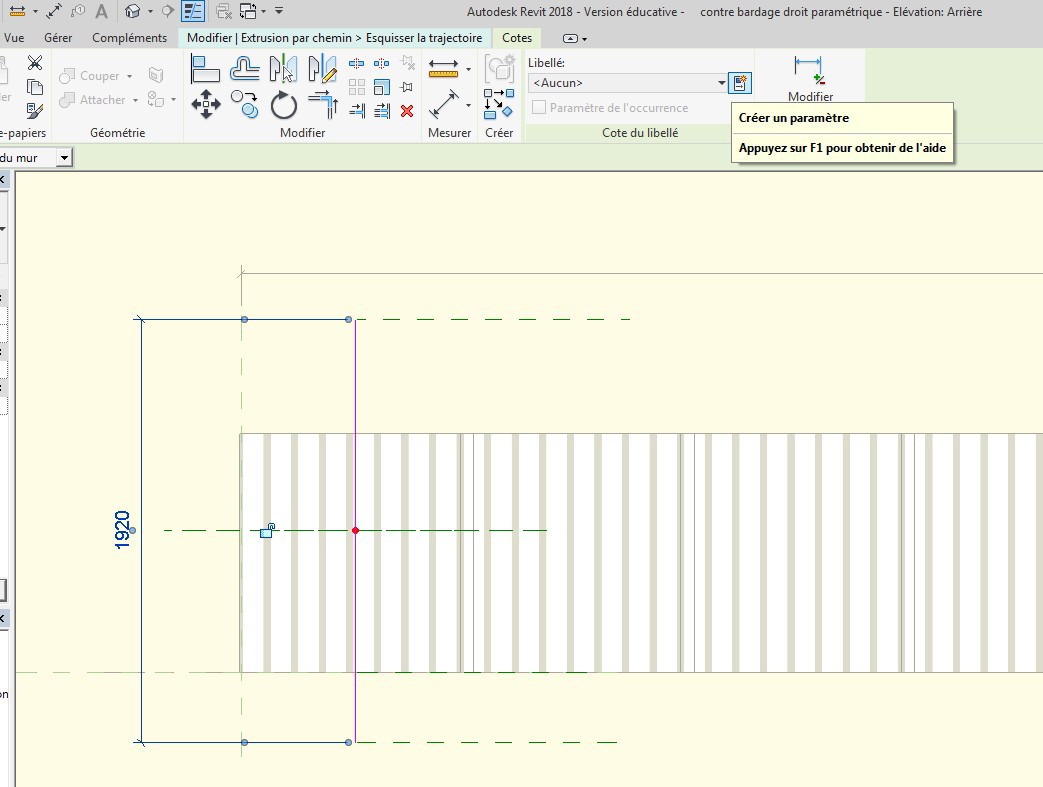 Le paramètre étant créé valider plusieurs fois avec la flèche verte pour finir la modification du groupeCréer éventuellement une cotation alignée comme ci-dessous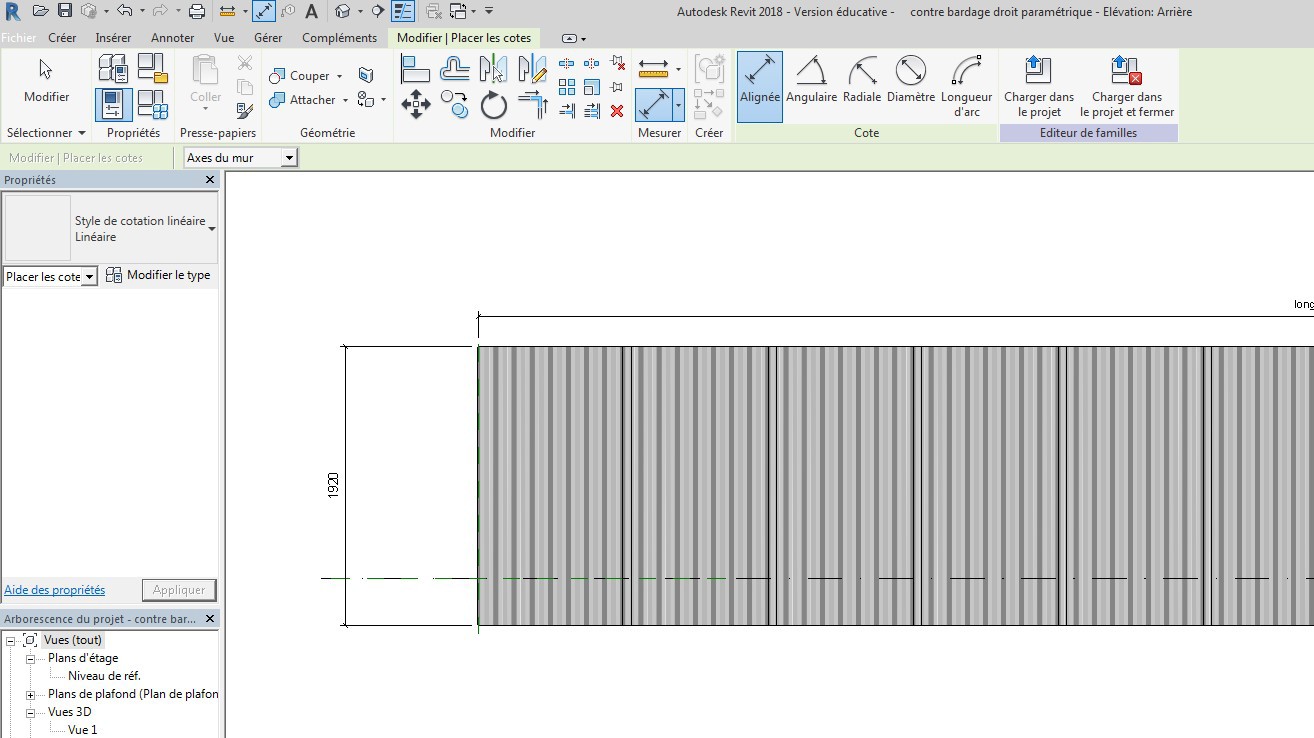 Le paramètre hauteur n’apparait pas sur le dessin mais existe bien dans la boite de propriétés.Tester en modifiant la hauteur (par exemple 1000)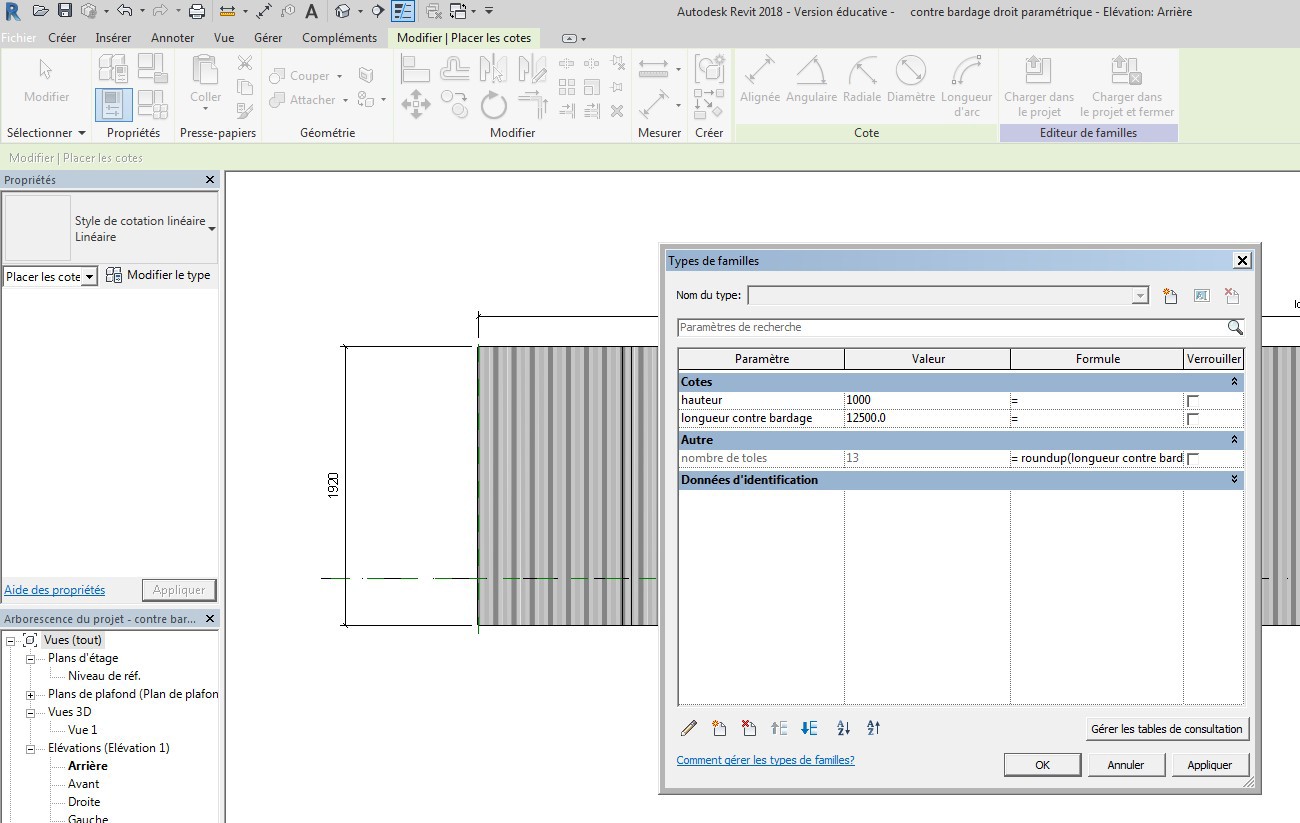 Revit me dit que les contraintes ne sont pas valides Passer outreLe bardage est bien paramétré en hauteur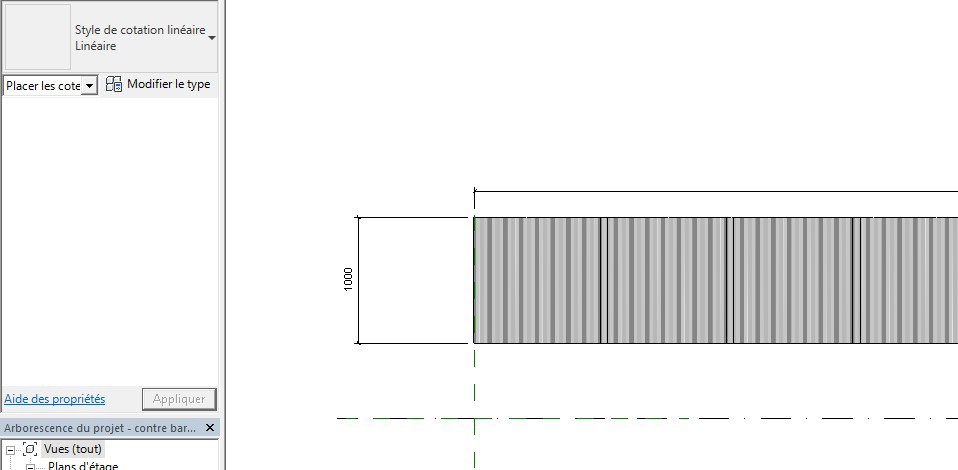 Il ne reste plus qu’enregistrer cette famille et la charger dans un projetPar exemple dans mon projet, la hauteur du contre bardage est de 1.1 m et la longueur de 12.08 m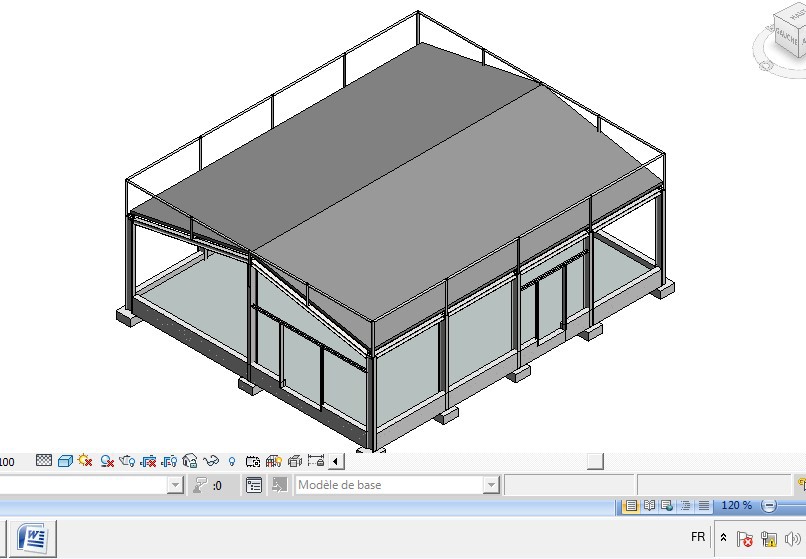 Lorsque vous avez chargé votre famille dans le projet, elle est disponible dans l’arborescence du projet dans modèle générique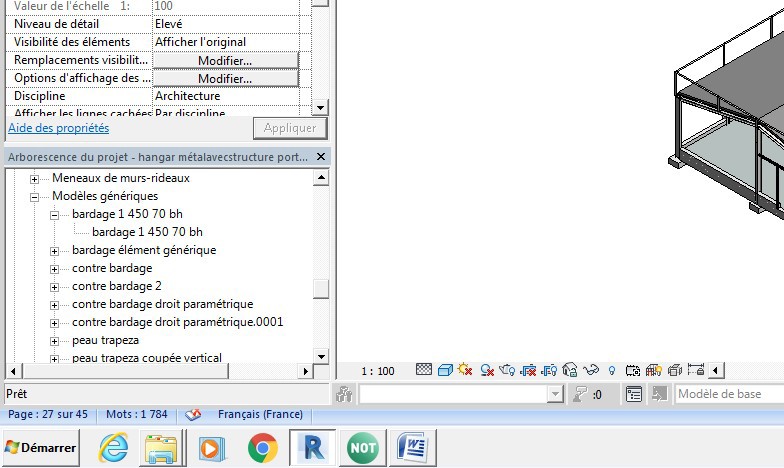 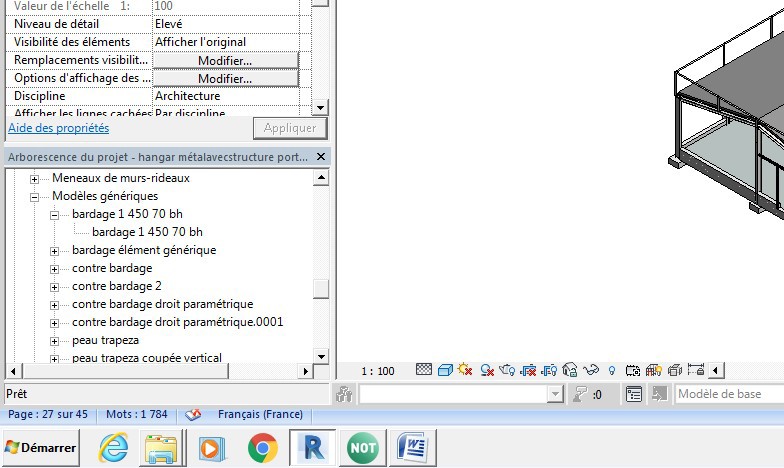 Sélectionner votre famille et déposez-la avec la souris sur le projet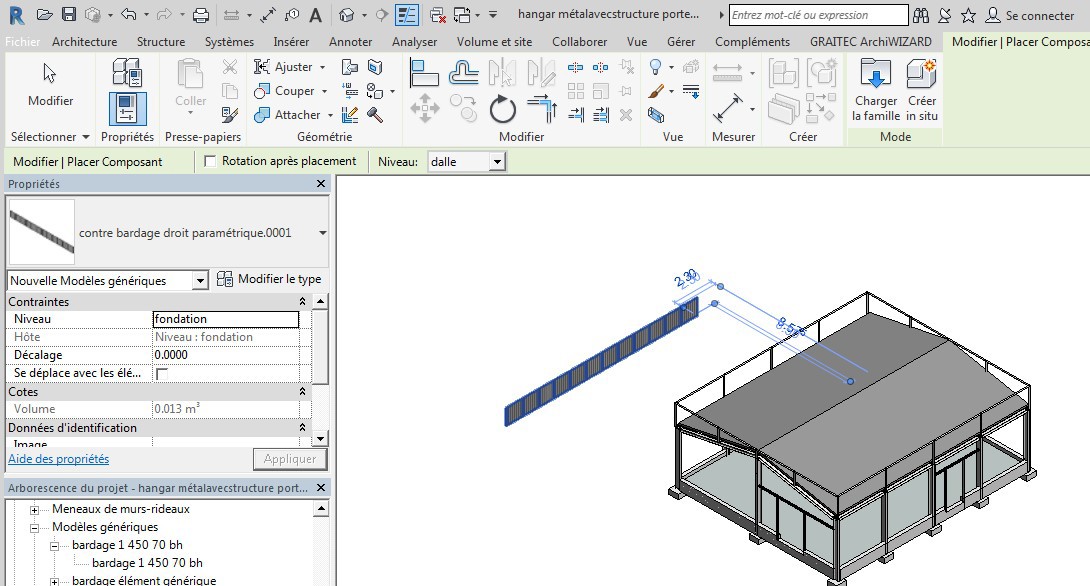 Passer en coupe pour régler le niveau Utiliser la commande déplacer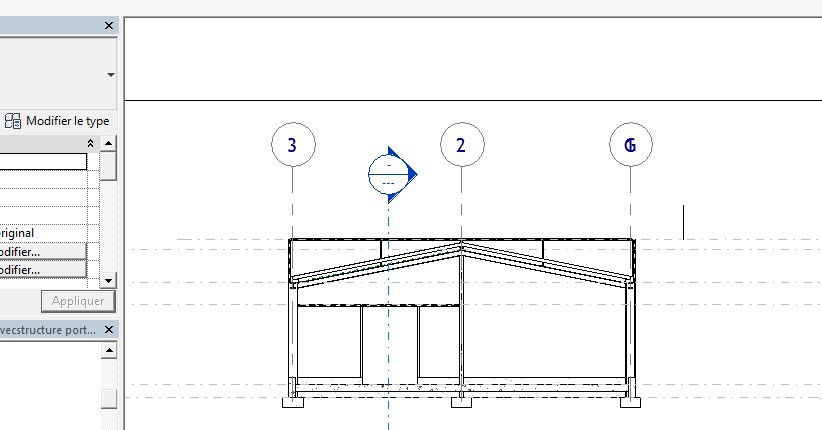 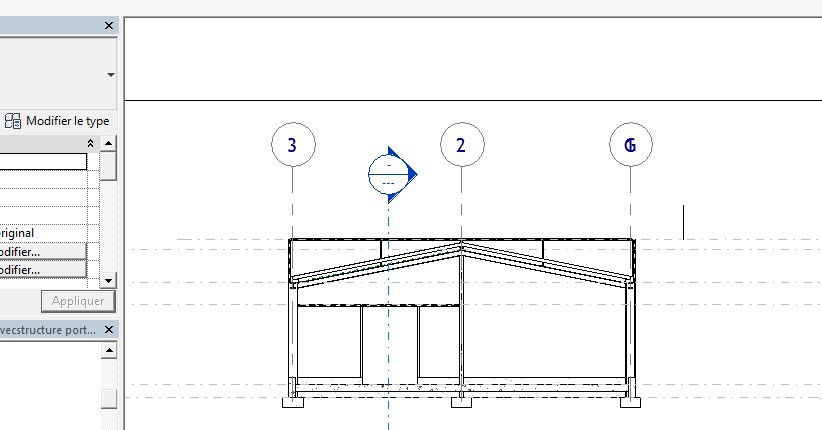 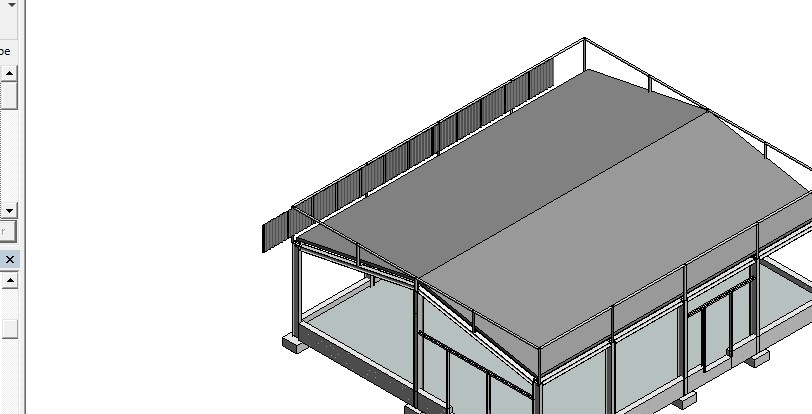 Passer sur un plan, pour régler sur la longueur Déplacez-le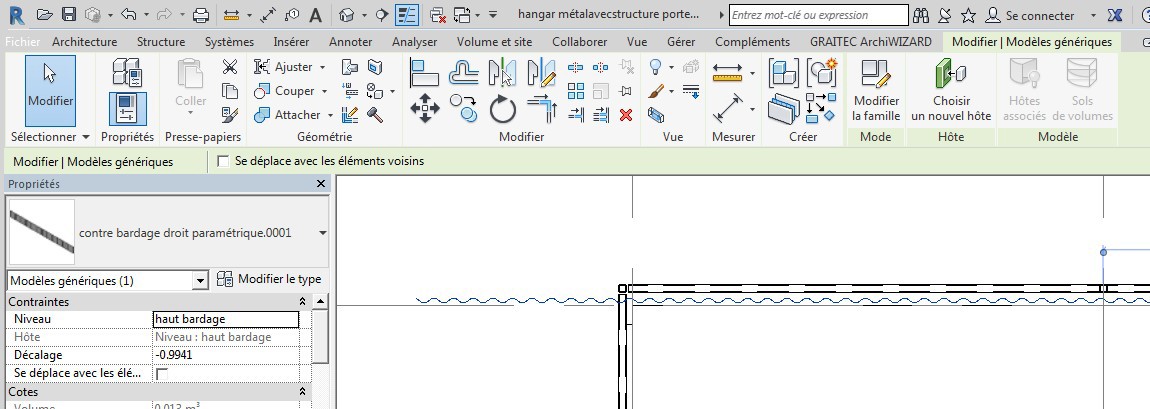 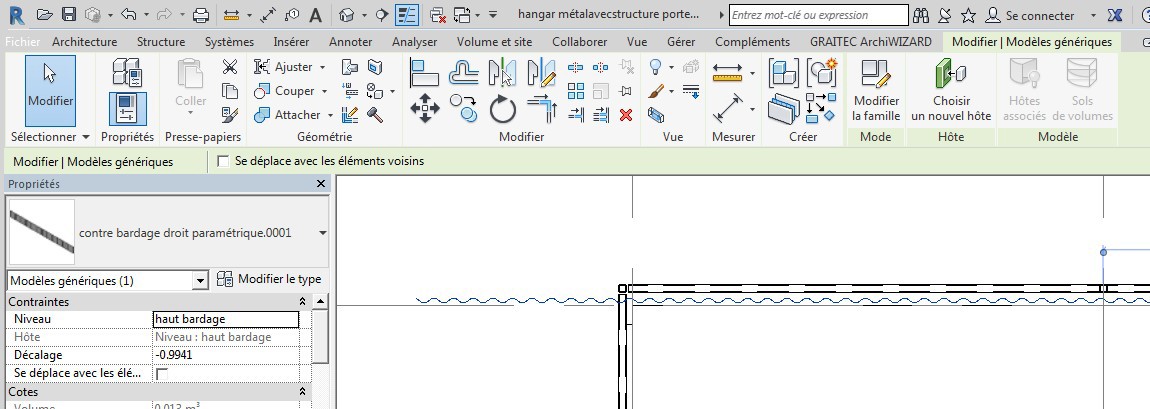 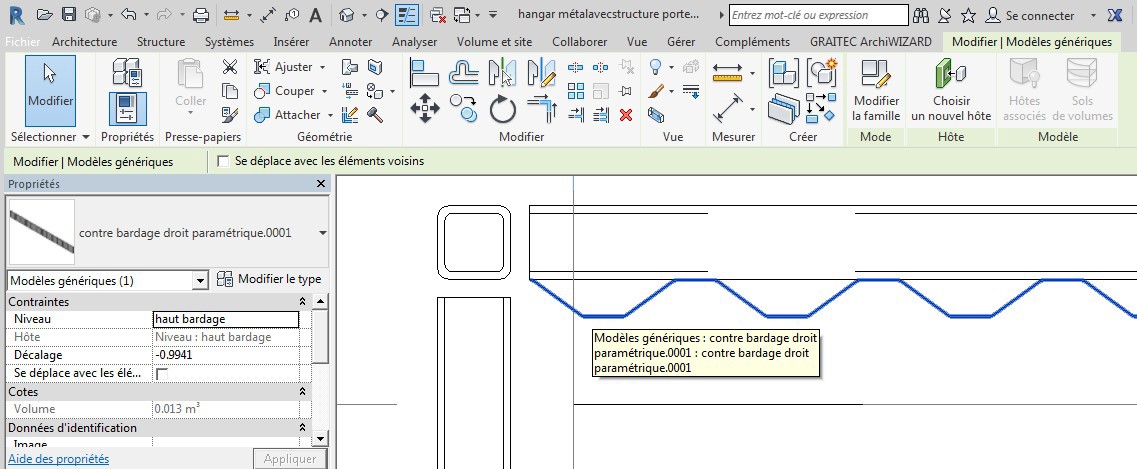 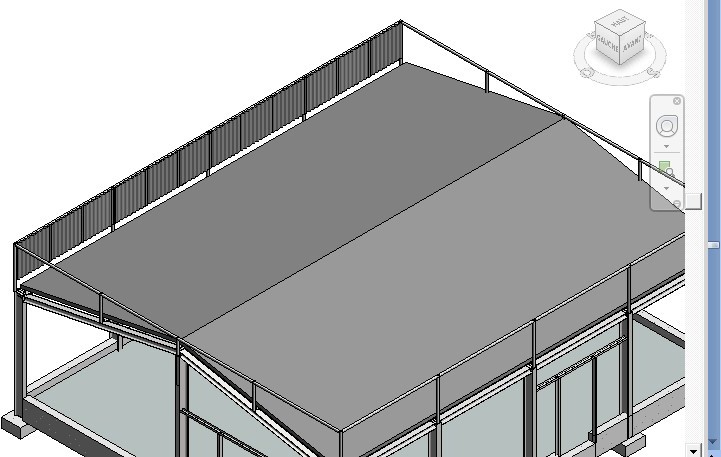 Création du contre bardage de hauteur variablePlacez-vous sur une coupe et exporter cette coupe au format CAO dwg Menu fichier, puis exporter, CAO, DWG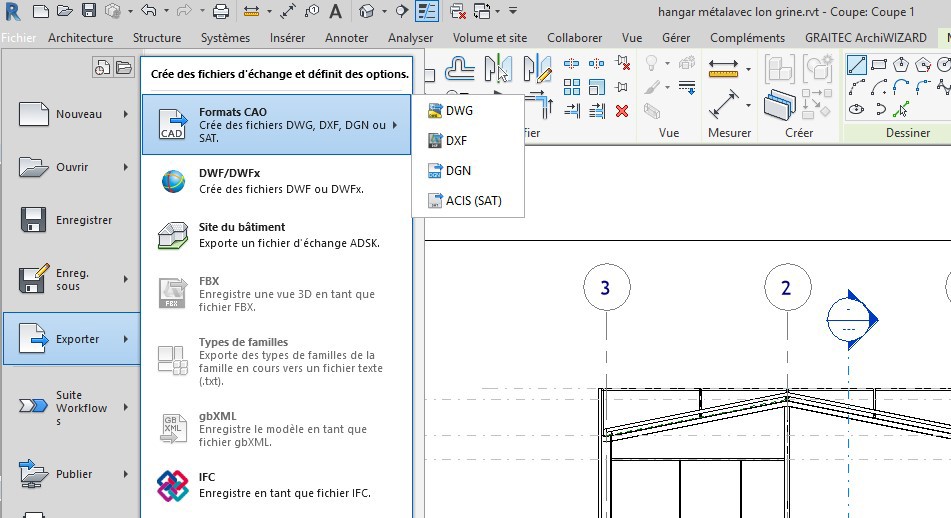 Enregistrer le fichier On va créer une familleCliquer sur fichier, puis nouveau, puis famille, puis modèle générique métriquePlacez-vous en élévation avant, puis insérer le fichier DWG que vous venez de créer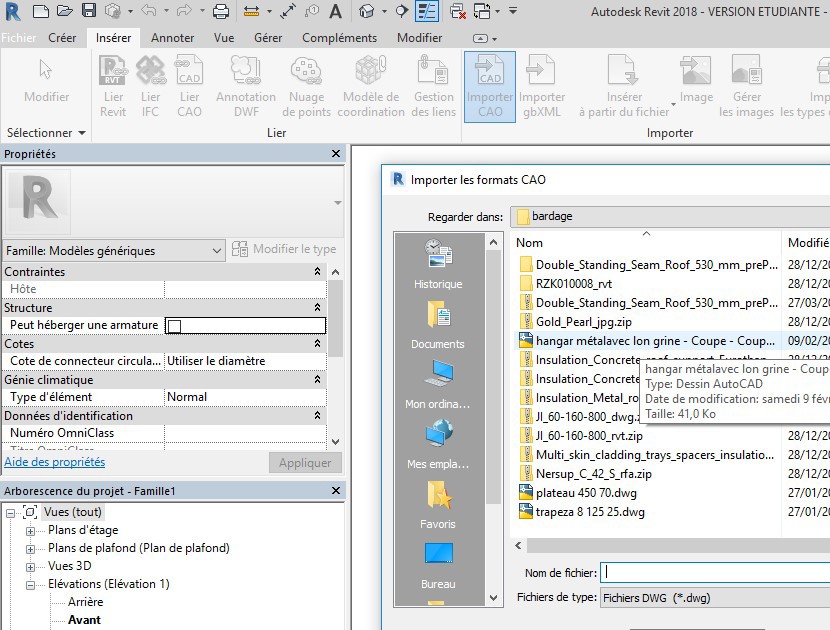 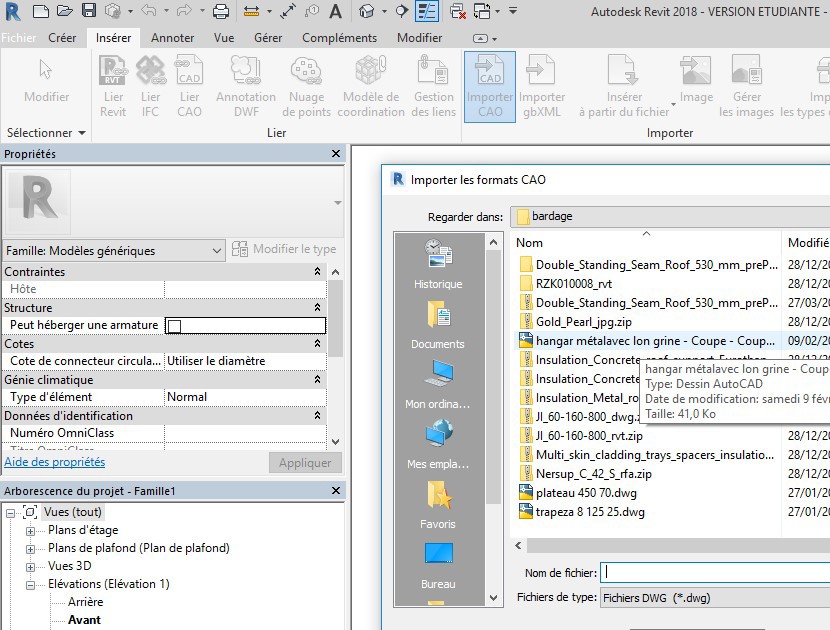 Cliquer sur la coupe, elle apparait en bleu, déverrouillez-la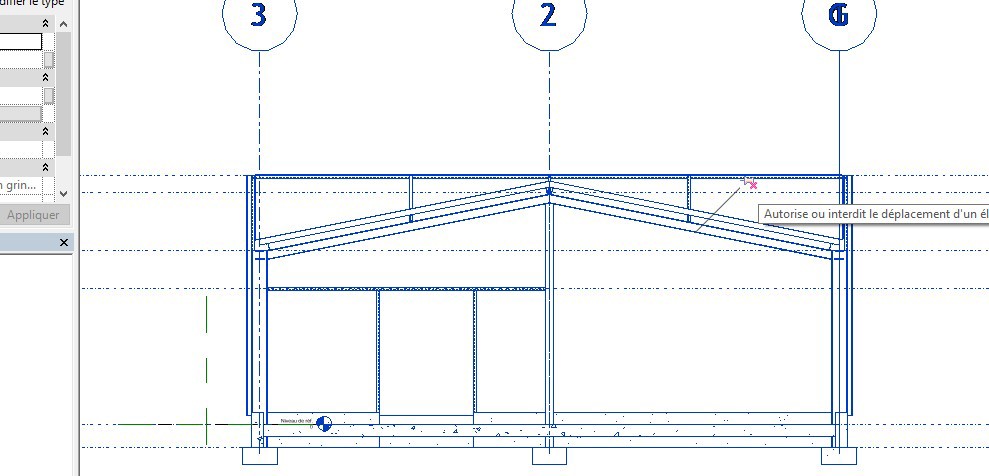 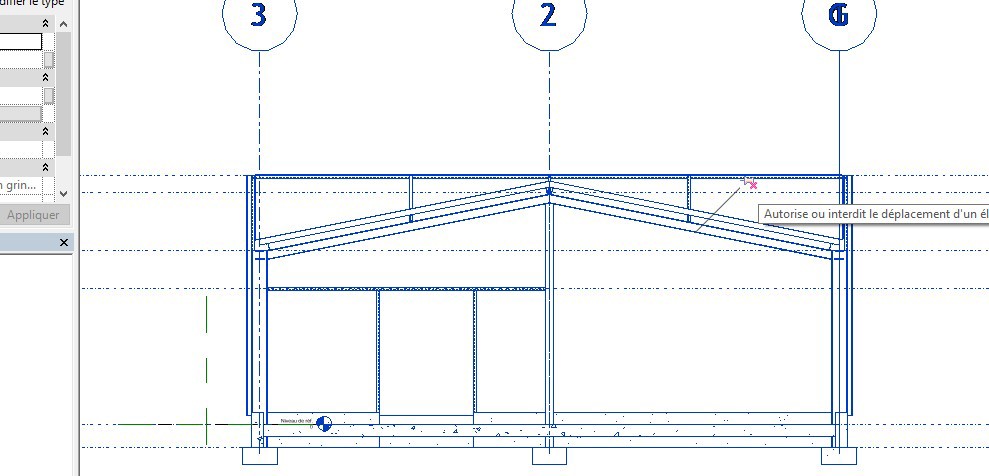 On va s’appuyer sur cette coupe pour dessiner le trapèze correspondant à notre contre bardageCréer ligne de modèle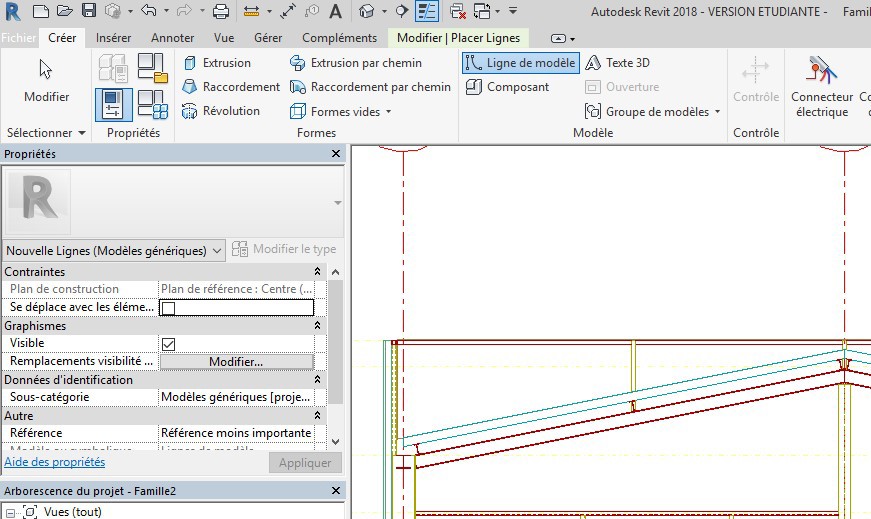 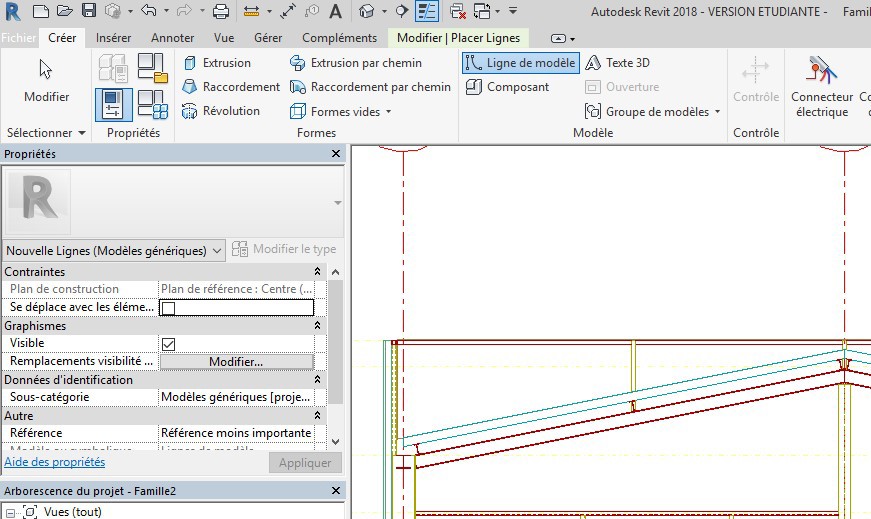 Effacer ensuite le fichier dwg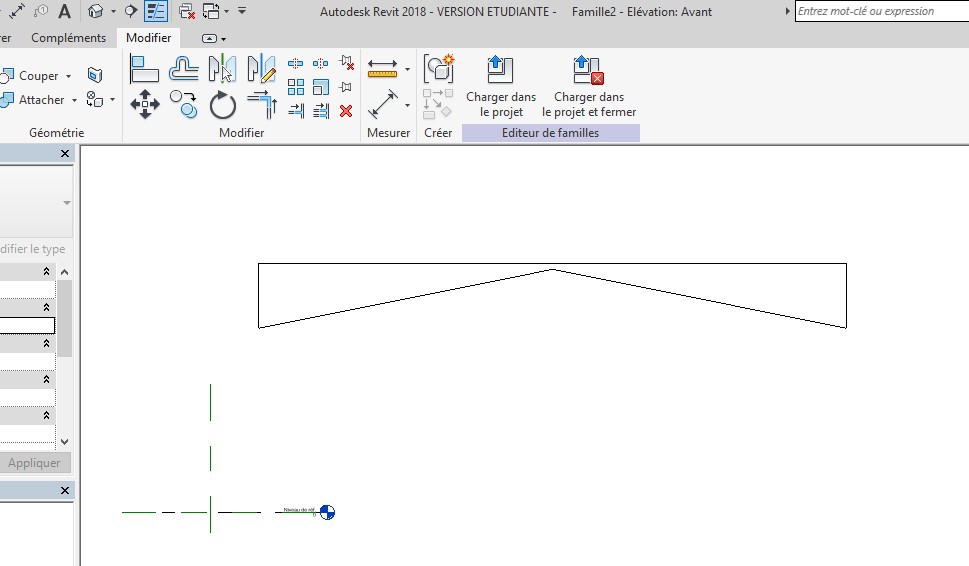 Rapprocher ce trapèze du point d’origine Charger votre profil métrique trapézaOn va créer une extrusion par chemin comme dans la partie précédenteEsquisser la trajectoire, position au hasard, pour la hauteur choisir celle du bas au haut du trapèze, puis valider (flèche verte)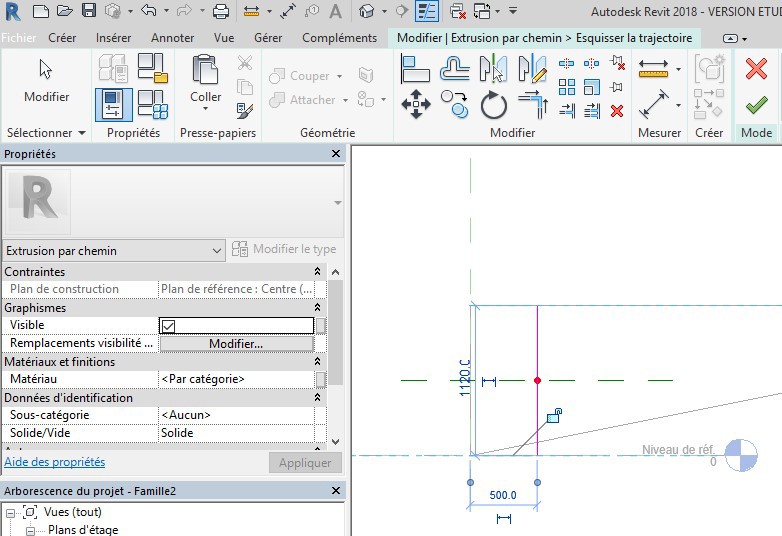 Choisir votre profil, trapéza puis validez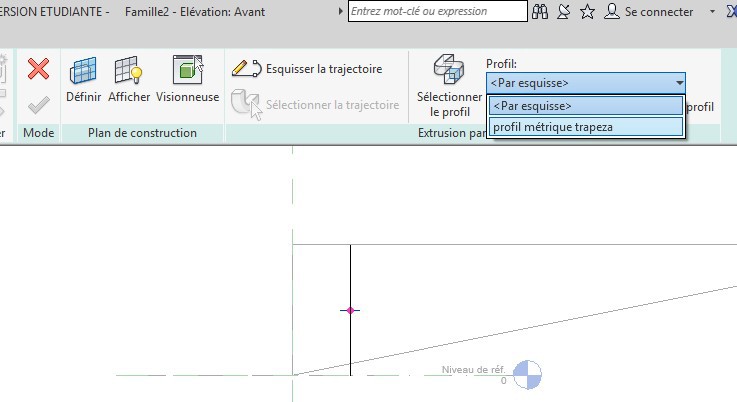 Déplacer le contre bardage créé pour l’aligner au plan d’origine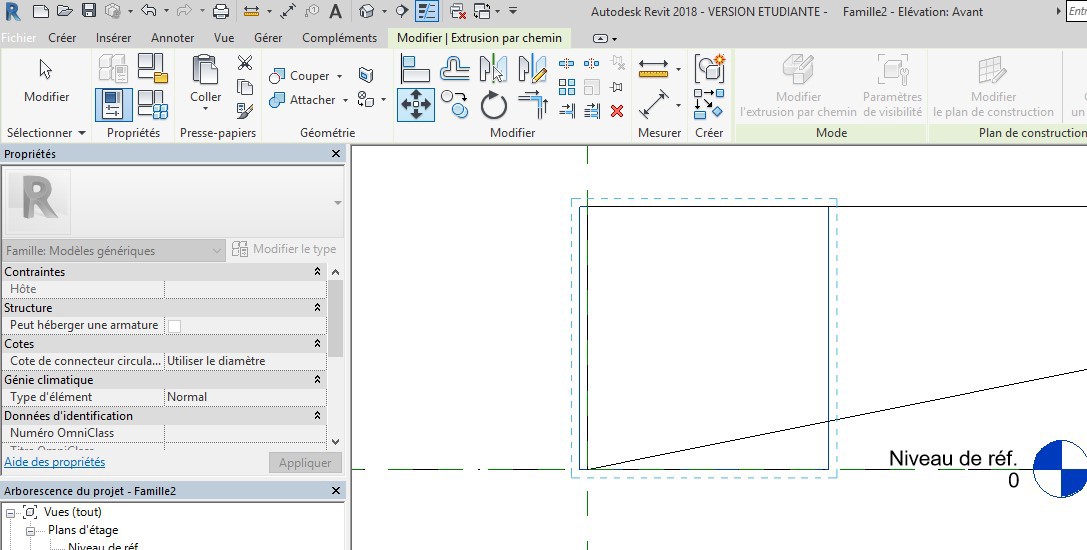 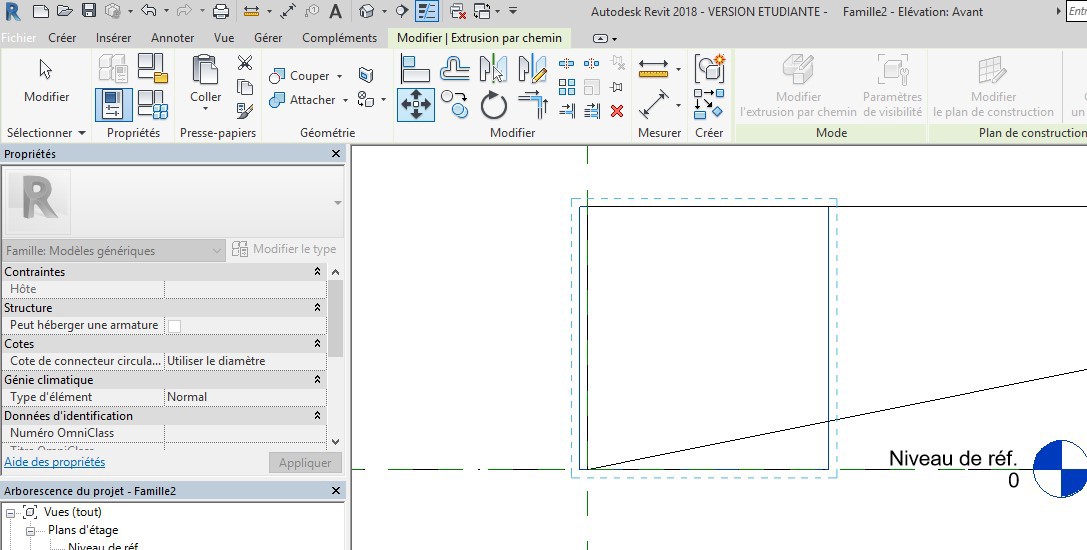 On va ensuite créer un réseau. A priori avec la commande annoter, vous verrez que cette peau présente une largeur réelle de 1060 mm, on va créer un réseau avec un décalage de 1000 m ceci inclura donc le recouvrement entre peau trapeza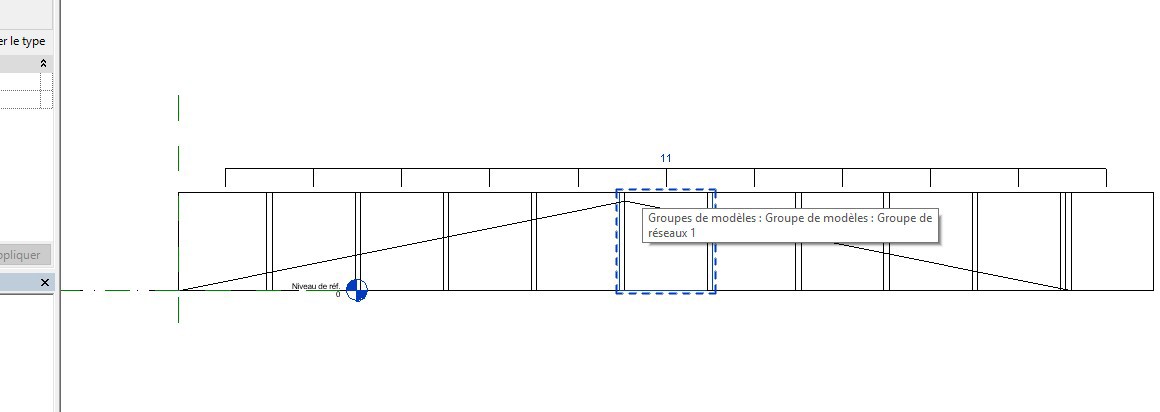 Visualisez en 3 D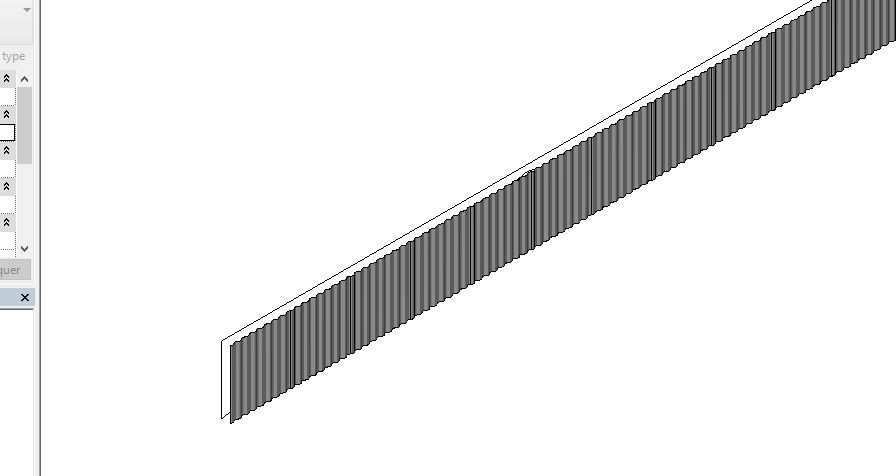 On va créer deux vides par extrusion, un pour la partie inférieure et un pour la partie latérale du panneau qui débordeCréer, forme vide, vide par extrusion, régler la profondeur de l’extrusion puis dessiner le trapèze et valider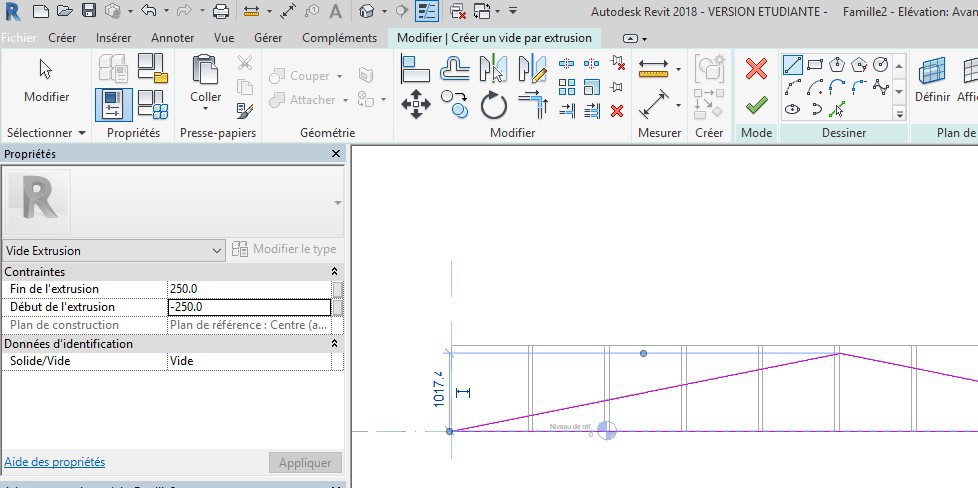 Recommencer avec la partie latérale qui dépasse, valider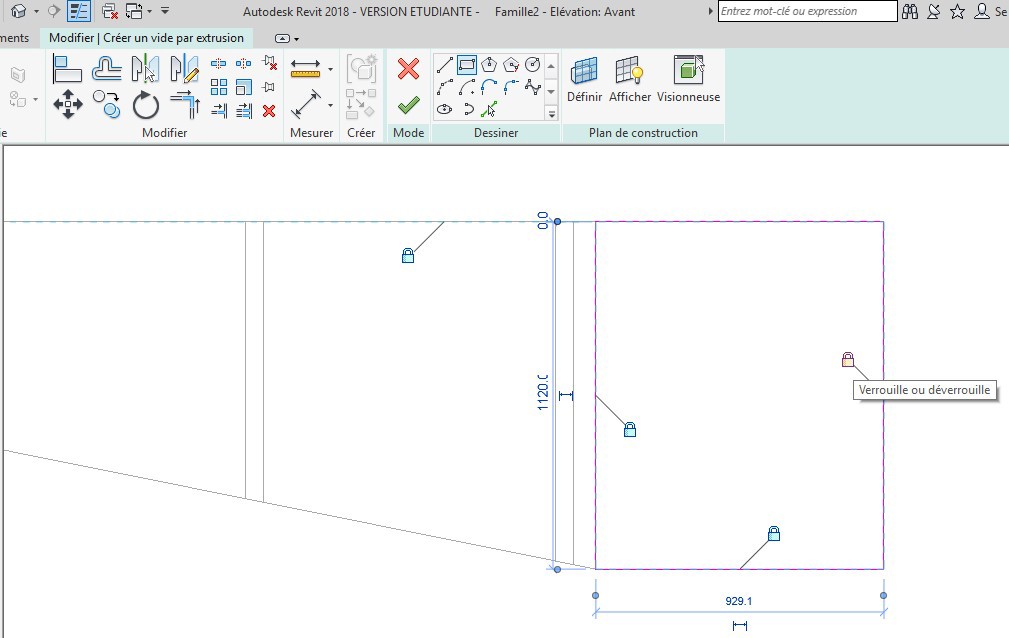 Visualiser en 3D, effacer les lignes de modèles, enregistrer la famille puis charger dans le projet hangar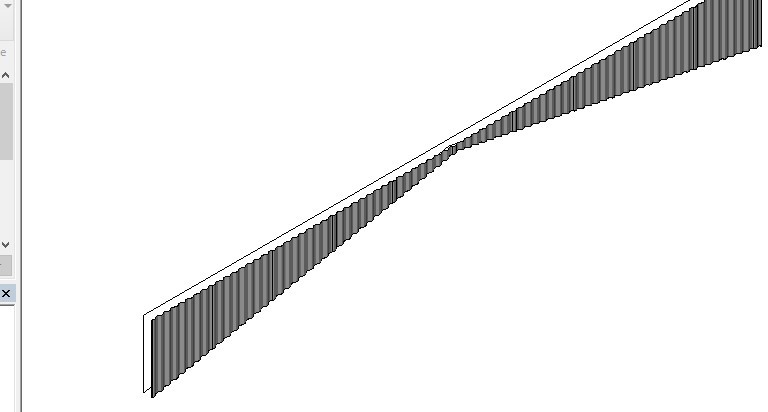 Dans votre projet passer en 3 DContre bardage paramétrique inclinéNous allons maintenant créer un contre bardage paramétrique sur la partie inclinée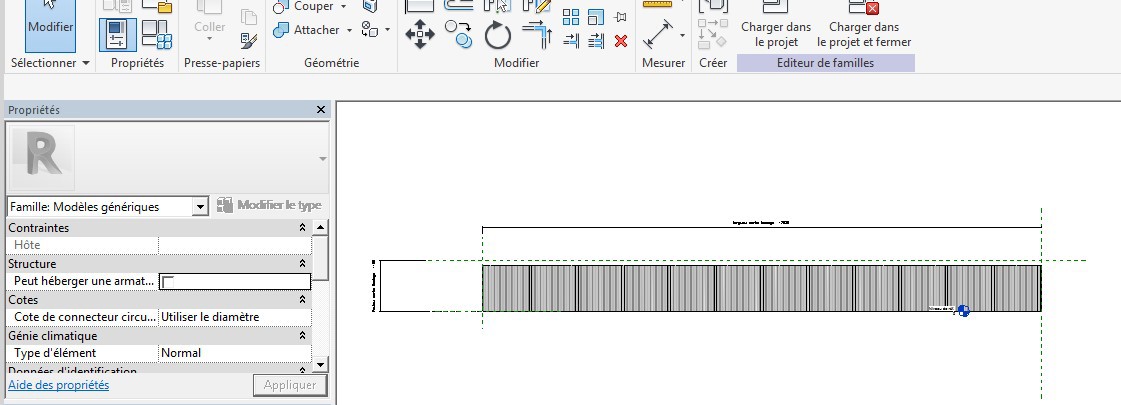 Ouvrir votre famille et enregistrez-la sous un autre nomOn va modifier la longueur pour faire apparaitre les 20 plaques (limite que nous nous sommes fixée en première partie) Puis dans un premier temps nous allons créer un plan de référence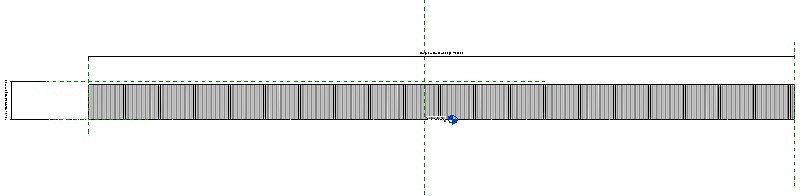 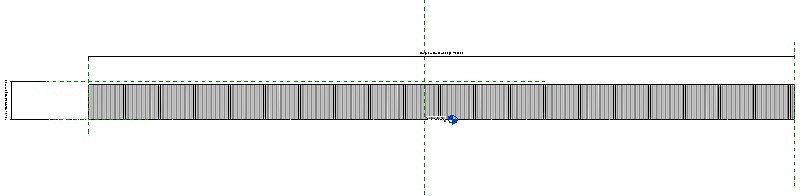 Nous	allons créer une cotation alignée pour centrer ce plan de référence (cliquer pour faire apparaitre le EQ)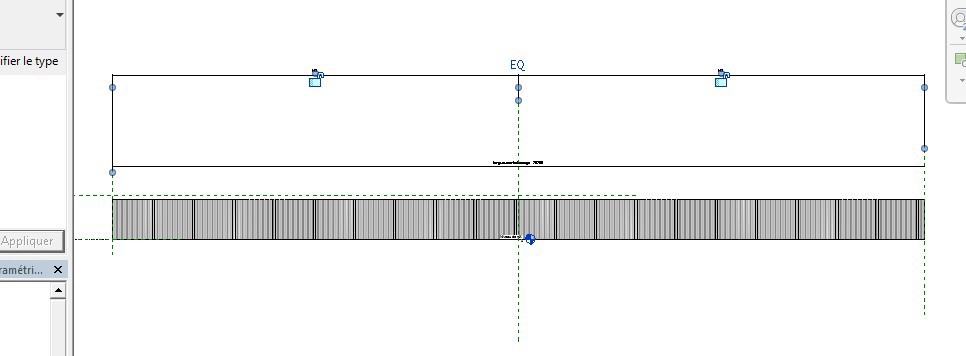 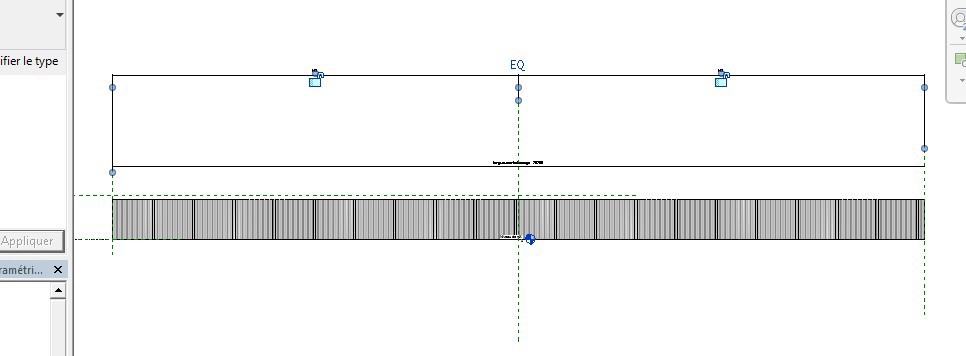 La cotation longueur ayant été réalisée avant l’axe central, il faut la refaire. Effacer la cote puis cotation alignée et recréer le paramètre longueurNous allons maintenant créer un vide par extrusion de forme triangulaireMenu créer; forme vide ; vide par extrusion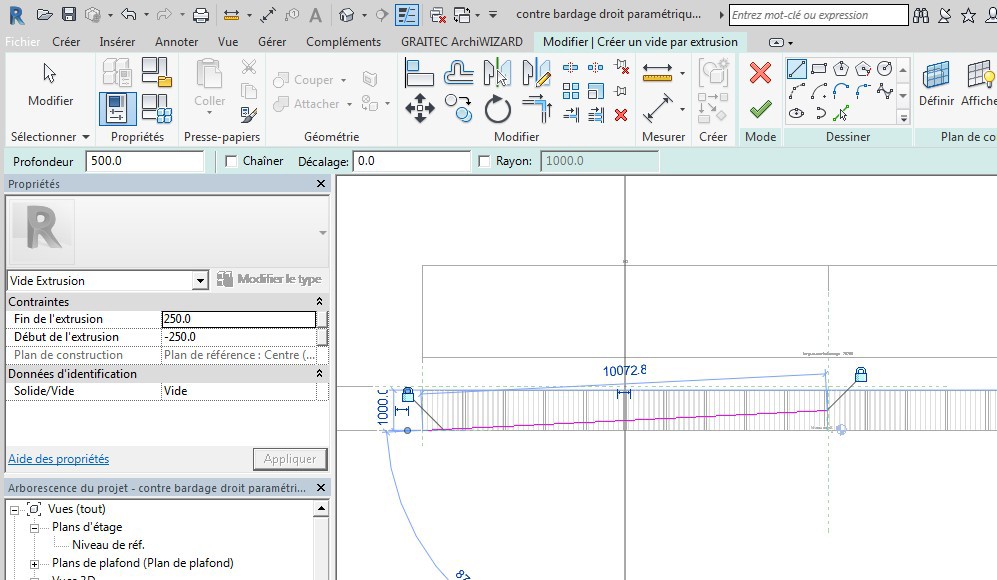 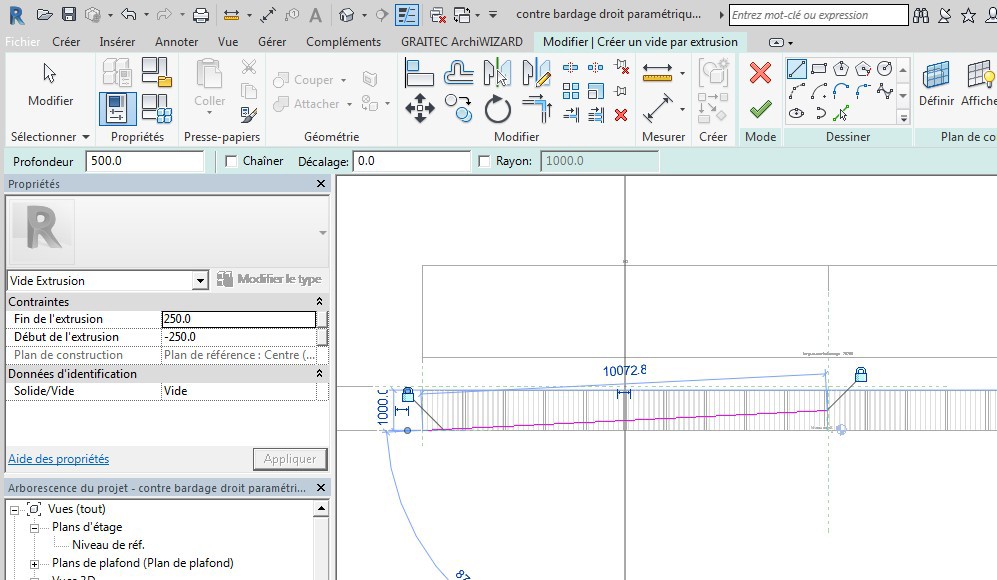 Continuer et finir le triangle, en verrouiller chaque ligne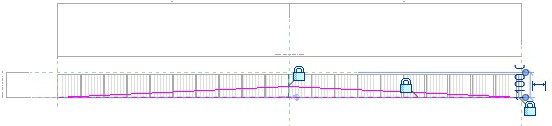 Nous allons maintenant créer un paramètre pour régler l’angleMenu annoter, cotation angulaire coter l’angle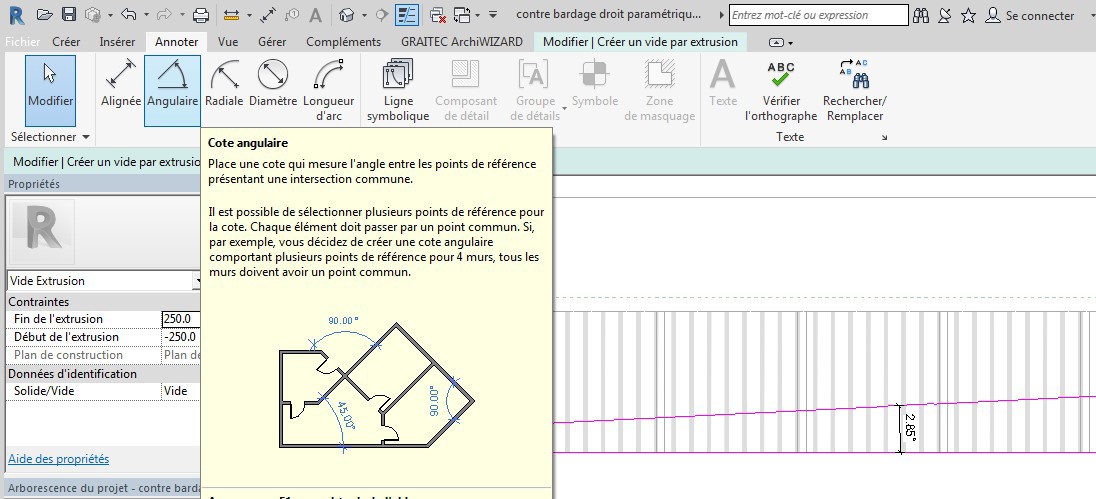 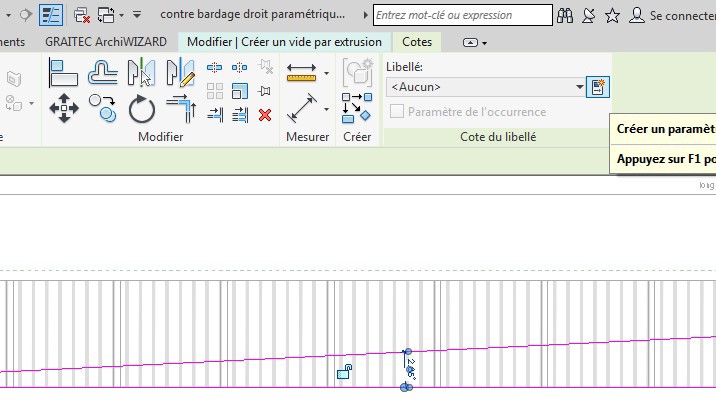 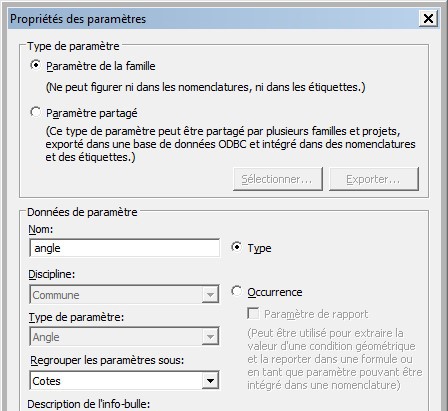 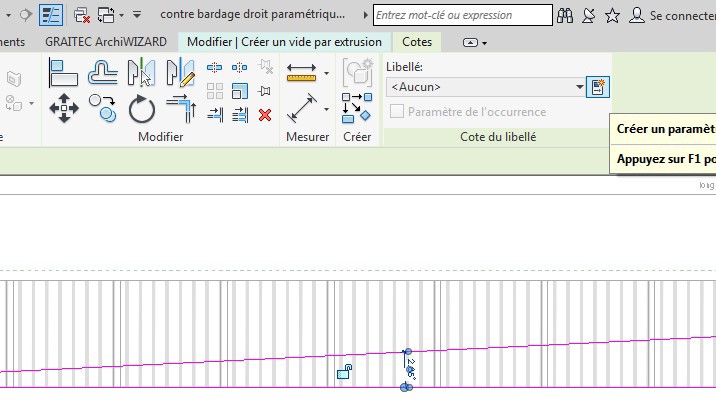 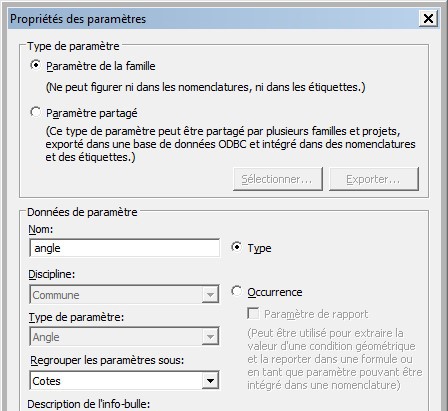 Cliquer sur la cote et créer un paramètre, le nommer : angleFinir l’extrusion flèche verte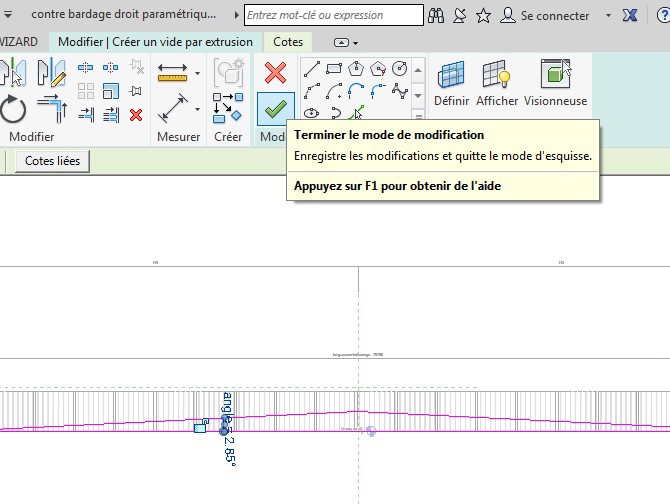 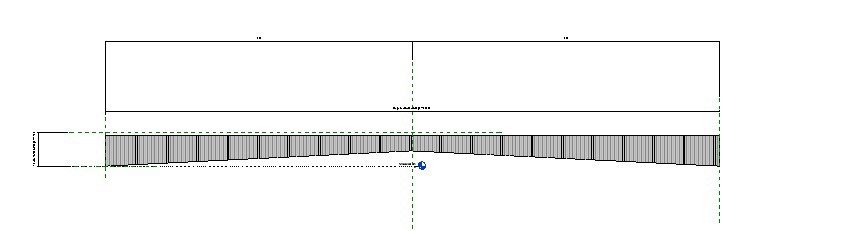 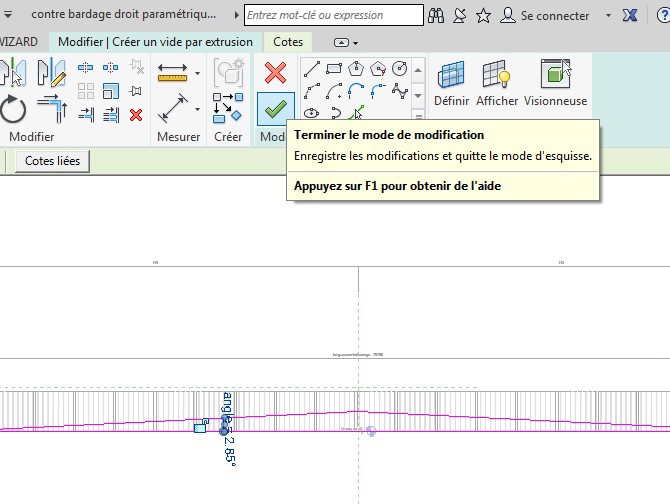 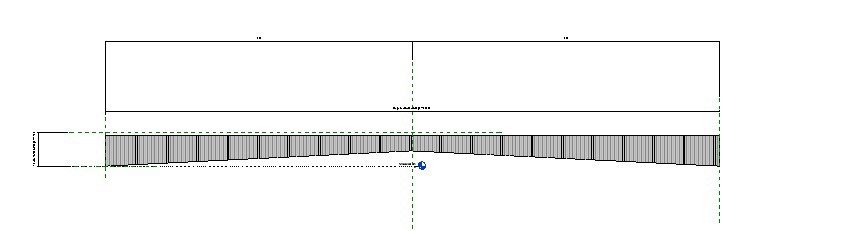 Tester la familleCharger dans le projet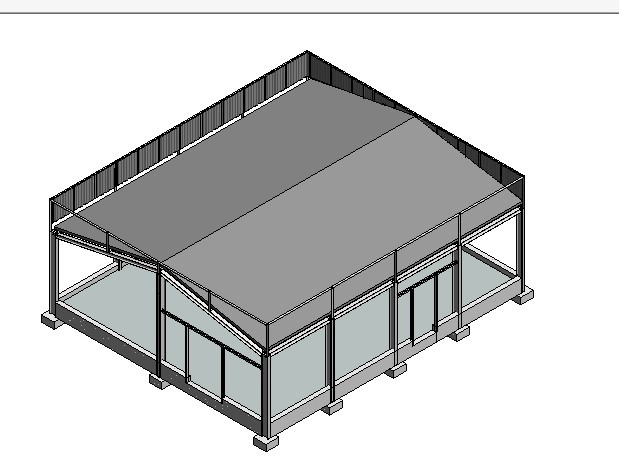 Insertion d’une porte dans un projet de type charpente métallique : Paramètre de visibilitéOn donne la Famille Porte PY de chez technalObjectifNous allons modifier une famille existante pour pouvoir disposer dans un projet de deux options :Une option porte vitrée Une option porte pleine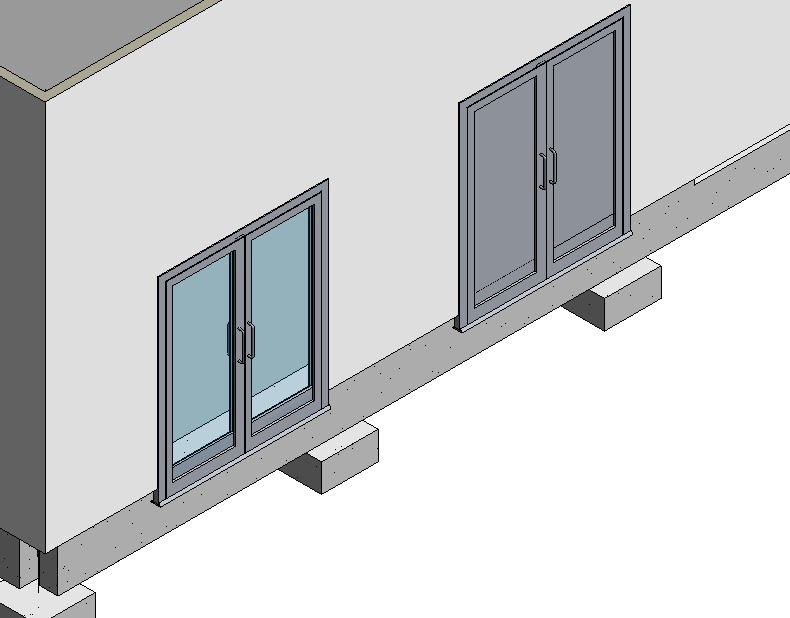 Création du panneau pleinOuvrir la famille et se placer sur le plan de référence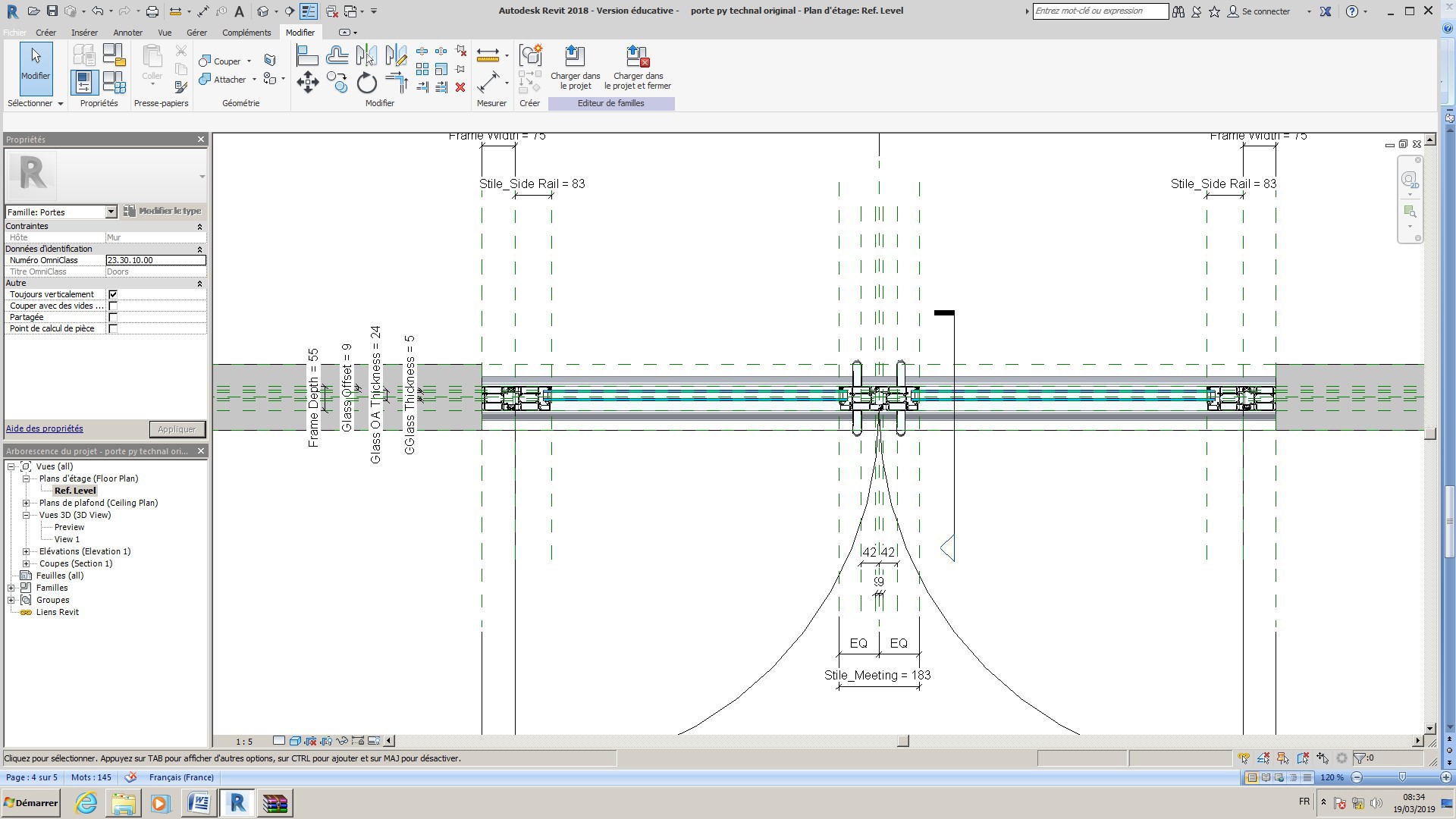 Nous allons créer une extrusionDans le menu créer, choisir extrusion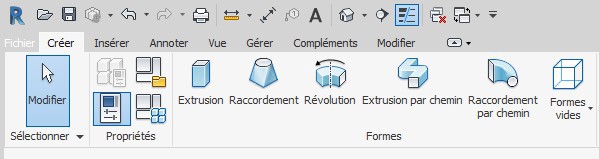 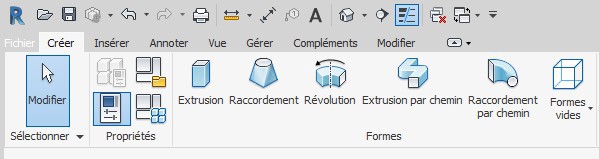 Nous allons réaliser deux rectangles englobant le vitrage actuelChoisir rectangle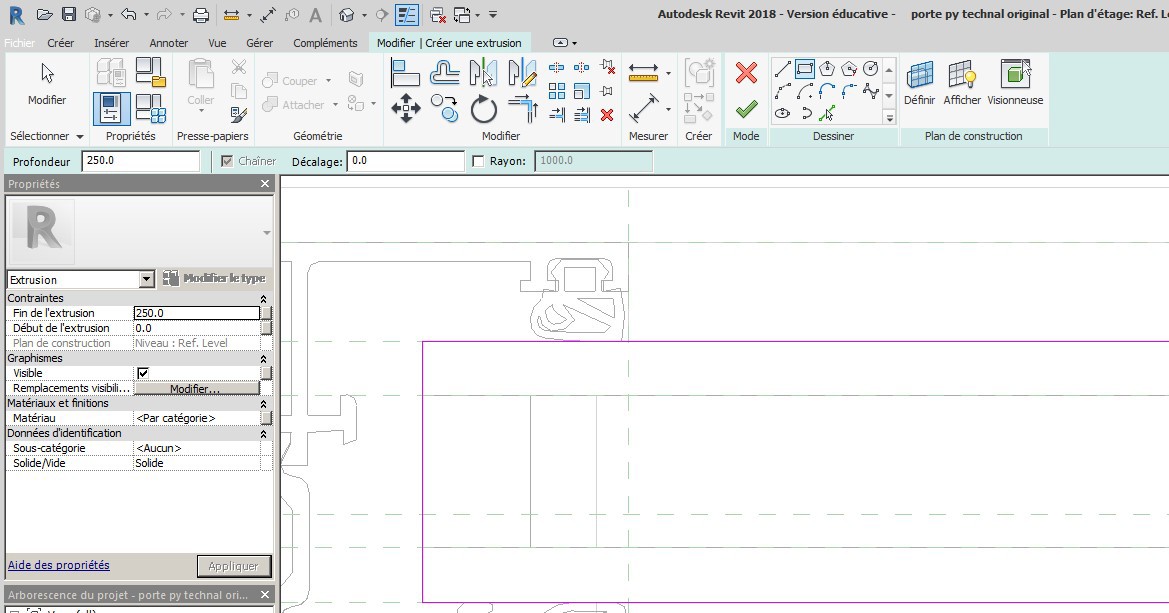 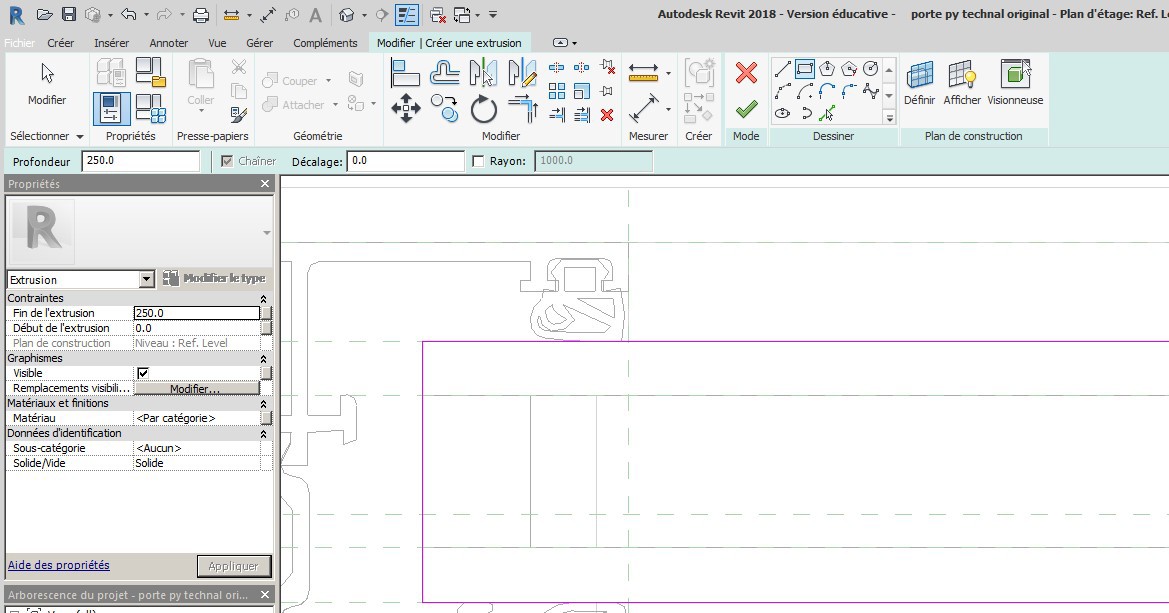 Recopier le vitrage et verrouiller les cadenas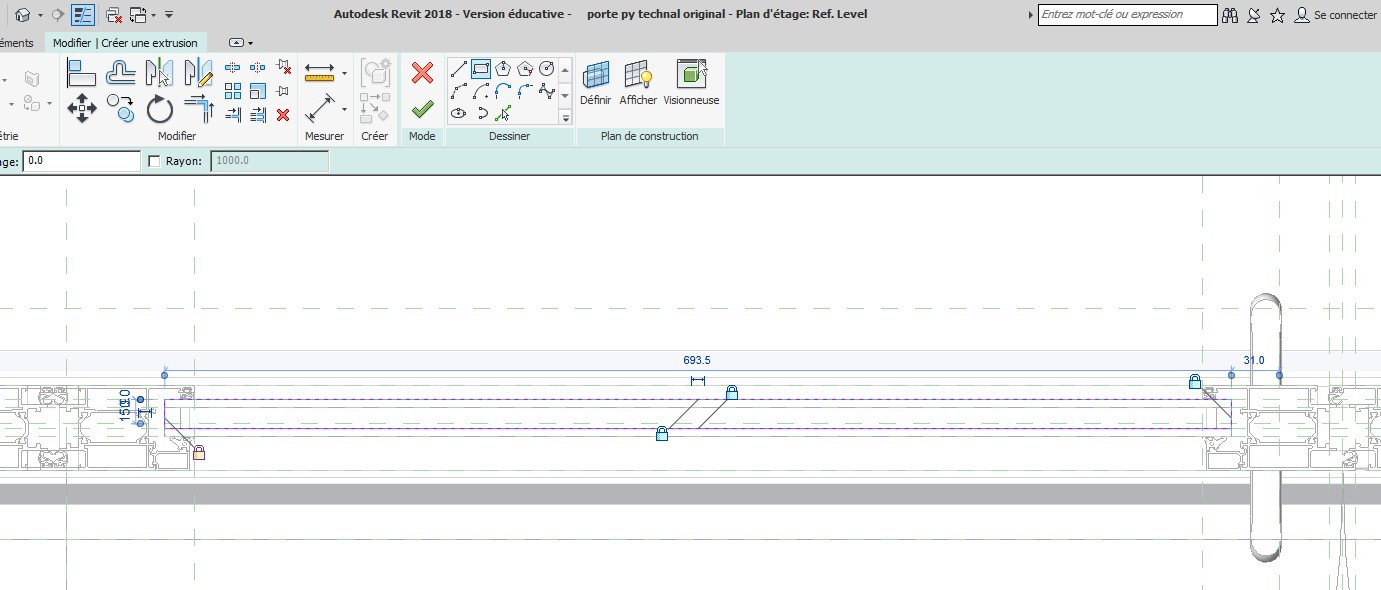 Faites de même pour l’autre vitrage, puis valider flèche verte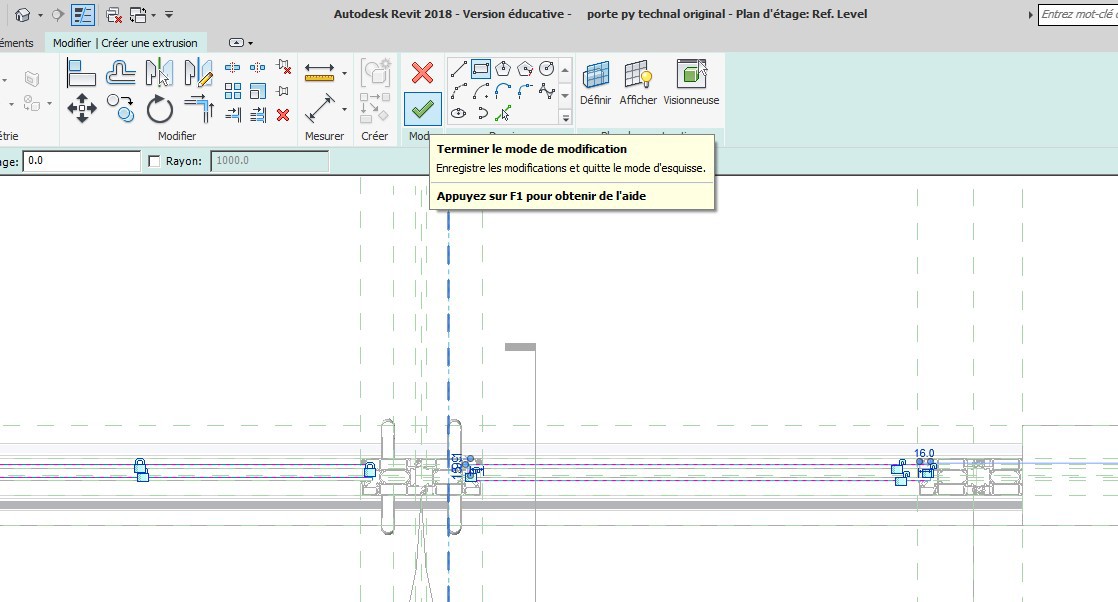 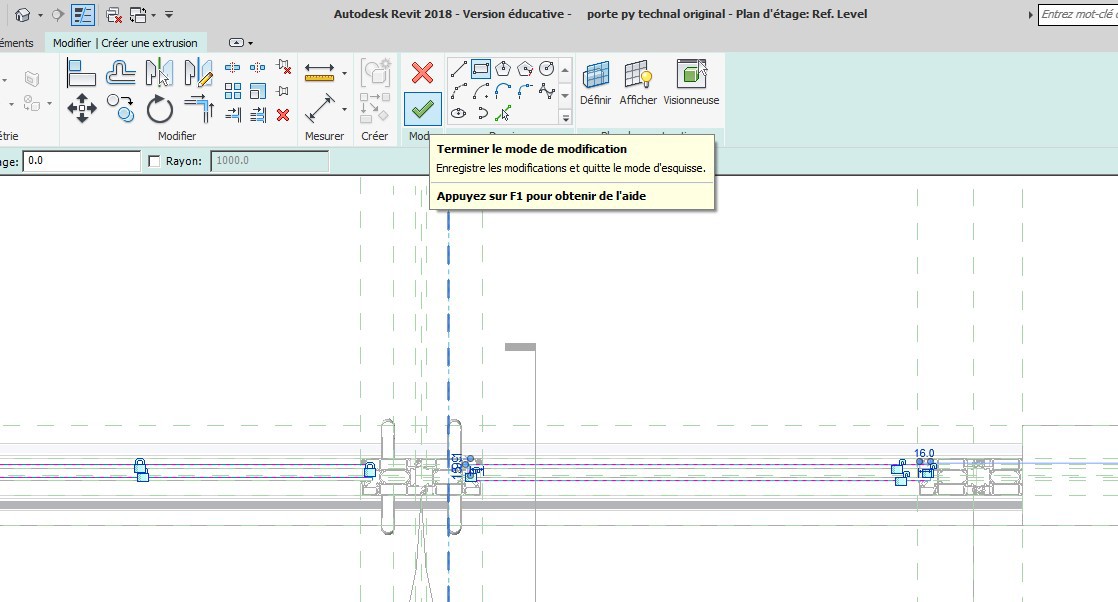 Avant de finir l’extrusion, nous allons paramétrer ce panneau pour pouvoir, par la suite, bien le distinguer du vitrage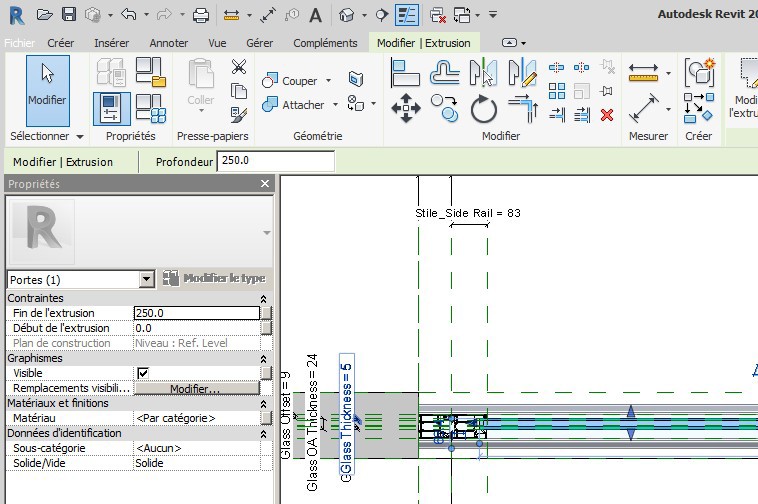 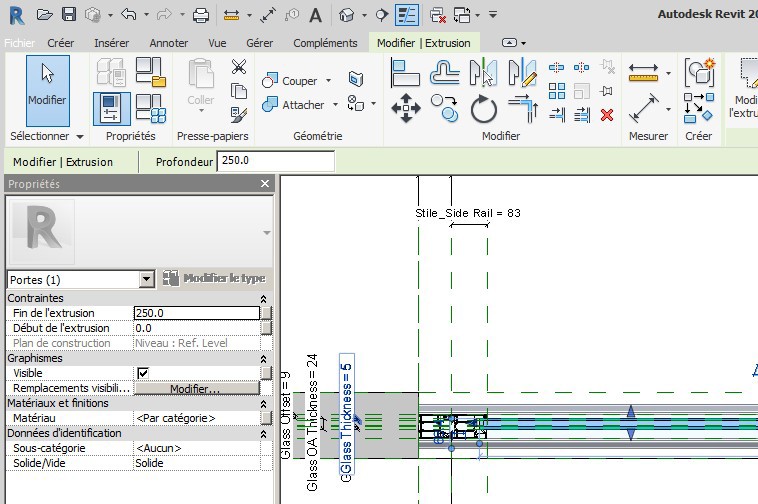 Cliquer sur aucunChoisir panneau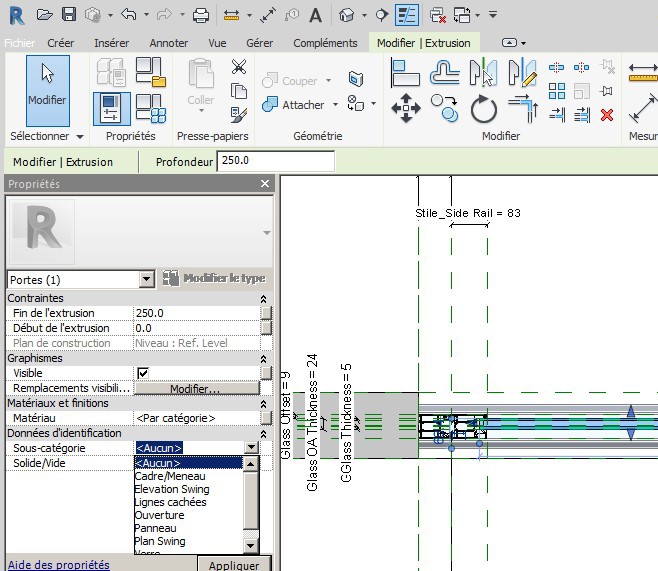 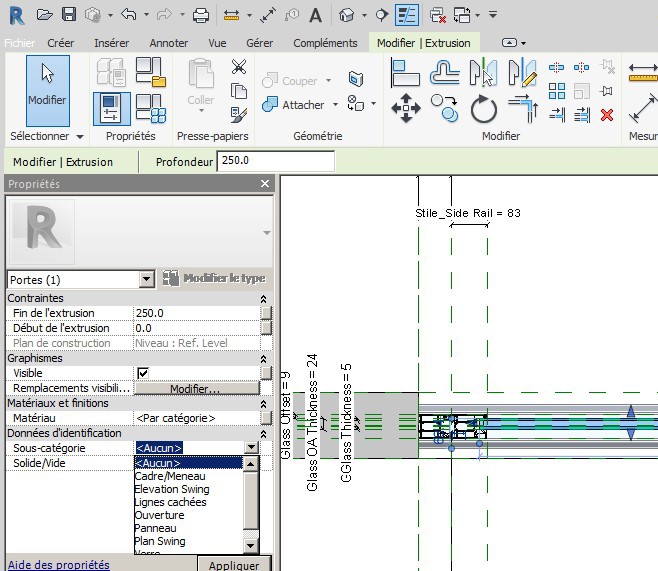 Cliquer sur le carré à coté de matériaux catégorie Il apparait cette fenêtre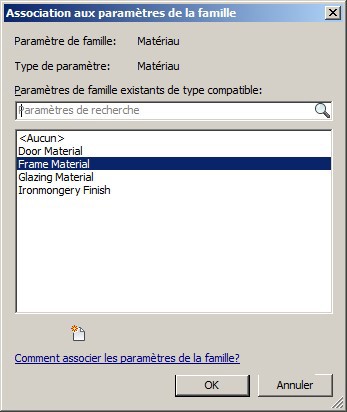 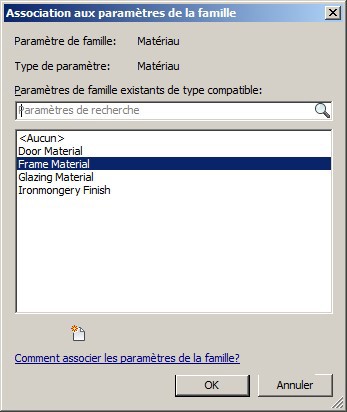 Si vous voulez créer un nouveau matériau Cliquer sur l’iconePour ma part je vais considérer que le panneau plein présente la même couleur que la menuiserie donc je vais écrire dans la case paramètre de recherche : Frame materialValider en tapant OKMon extrusion étant toujours sélectionnée, je vais maintenant créer un paramètre de visibilité Cliquer sur l’icône type de famille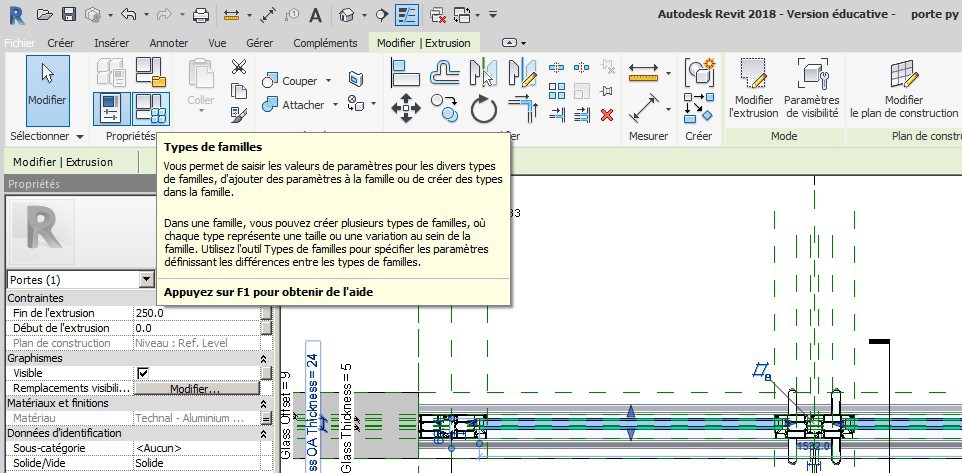 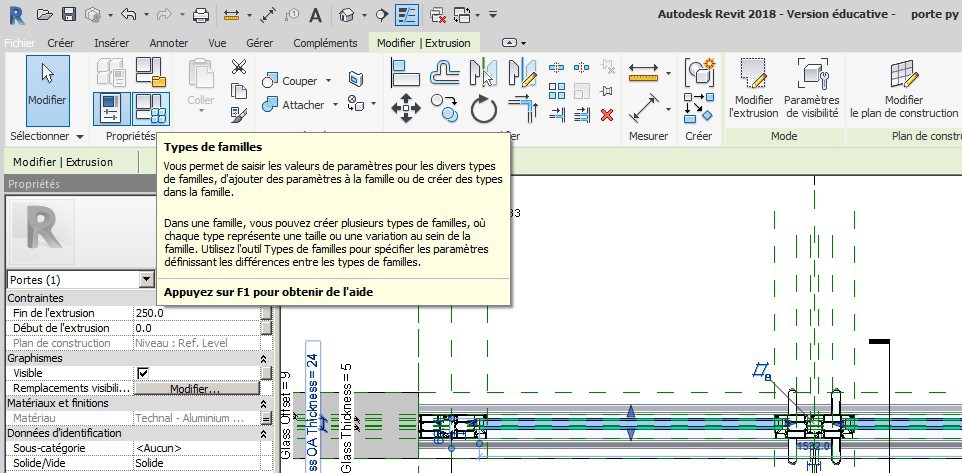 Cliquer sur nouveau paramètre dans la fenêtre qui apparait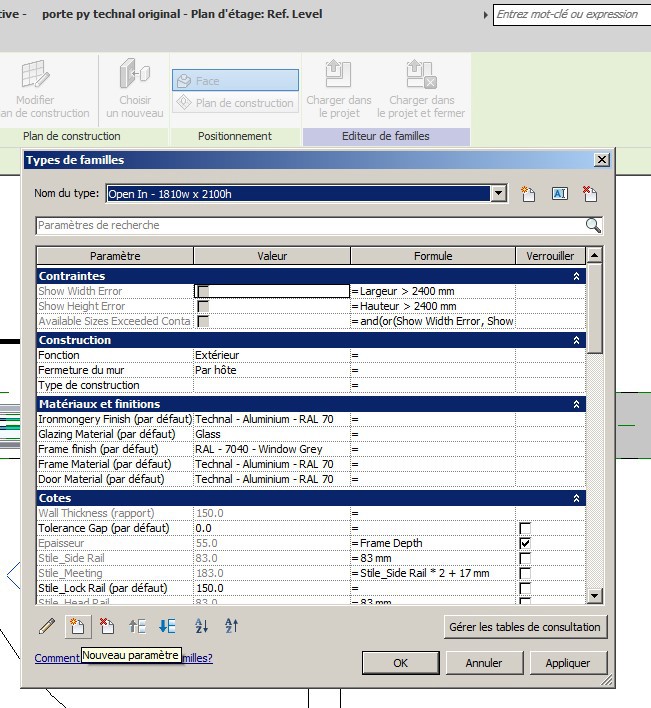 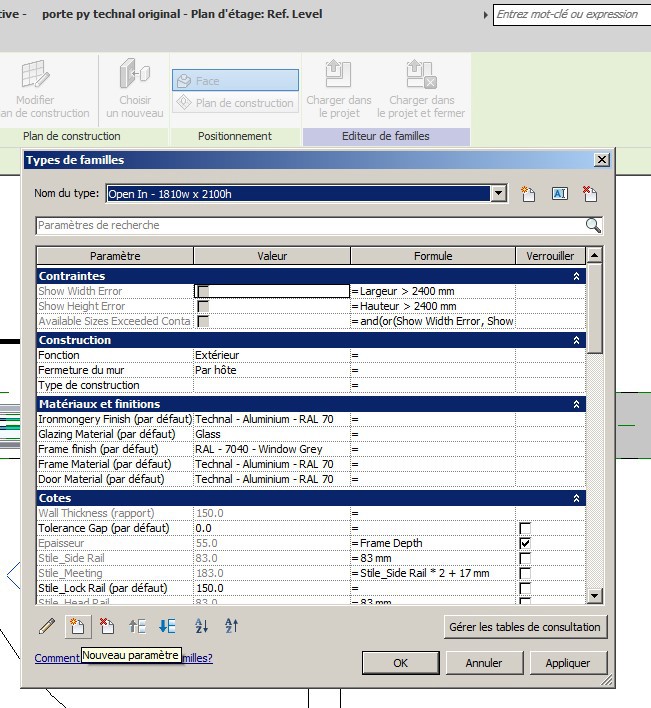 Créer une occurrence de type Oui/Non et de type Visibilité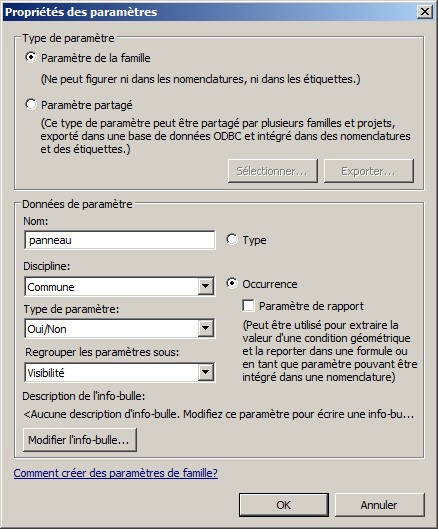 On va maintenant terminer notre extrusionPasser en élévation droite, on voit 4 flèches correspondant à notre extrusion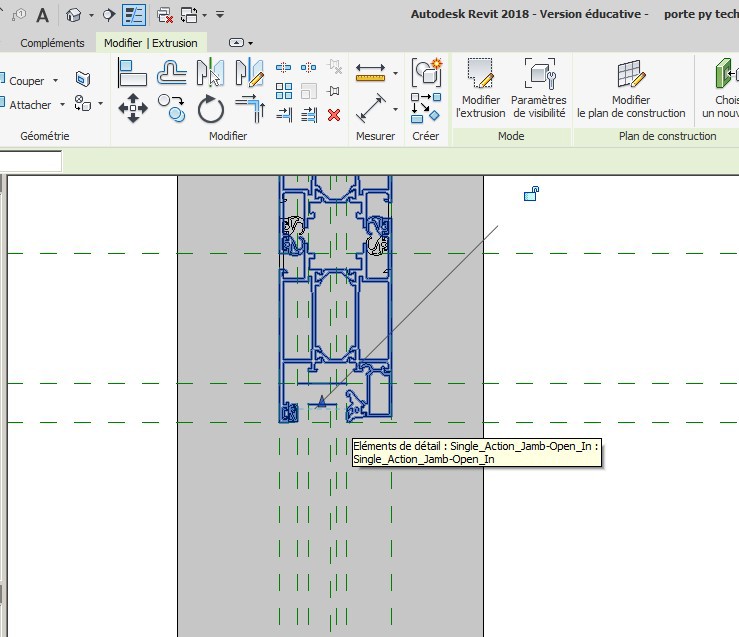 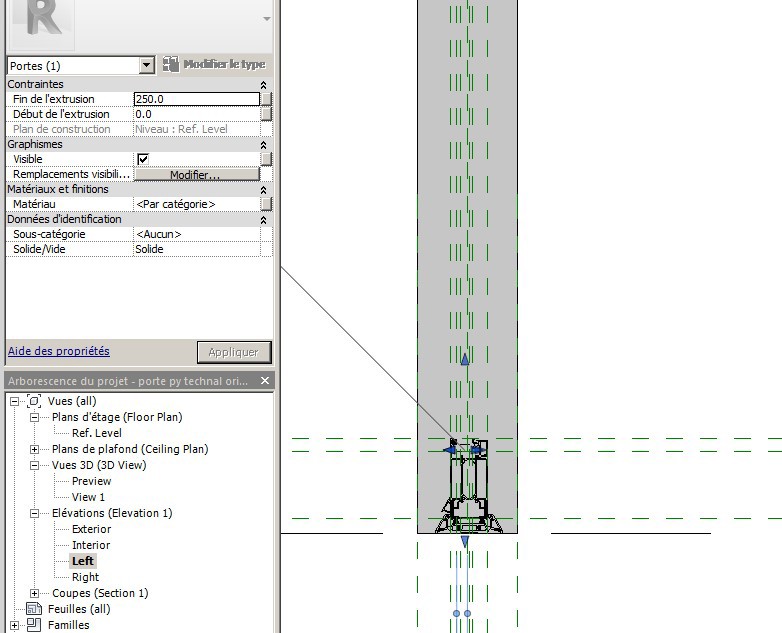 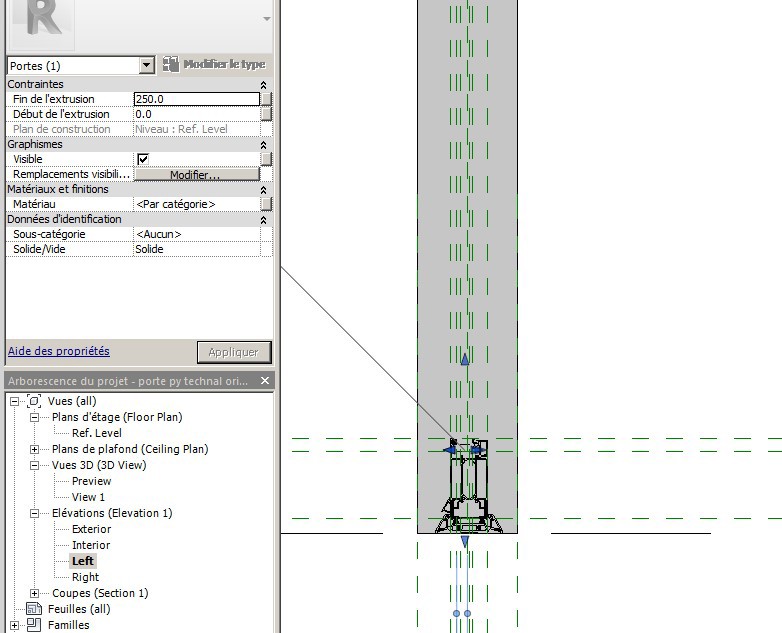 On va étirer notre extrusion à l’aide de la flèche supérieure, pour amener notre panneau jusqu‘à l’ouvrant supérieurVerrouiller le cadenasOn va aussi verrouiller le panneau en position basse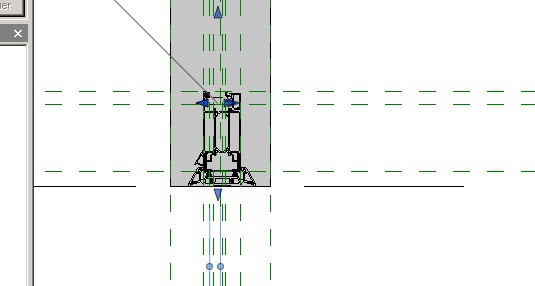 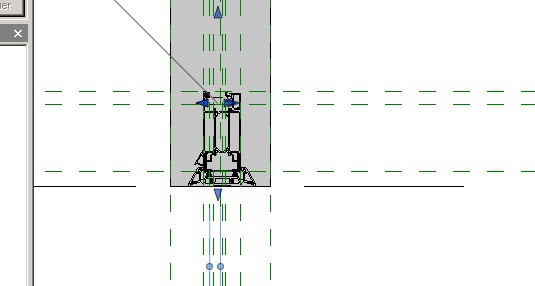 Monter la flèche basse jusqu’au niveau de la parclose, verrouiller le cadenas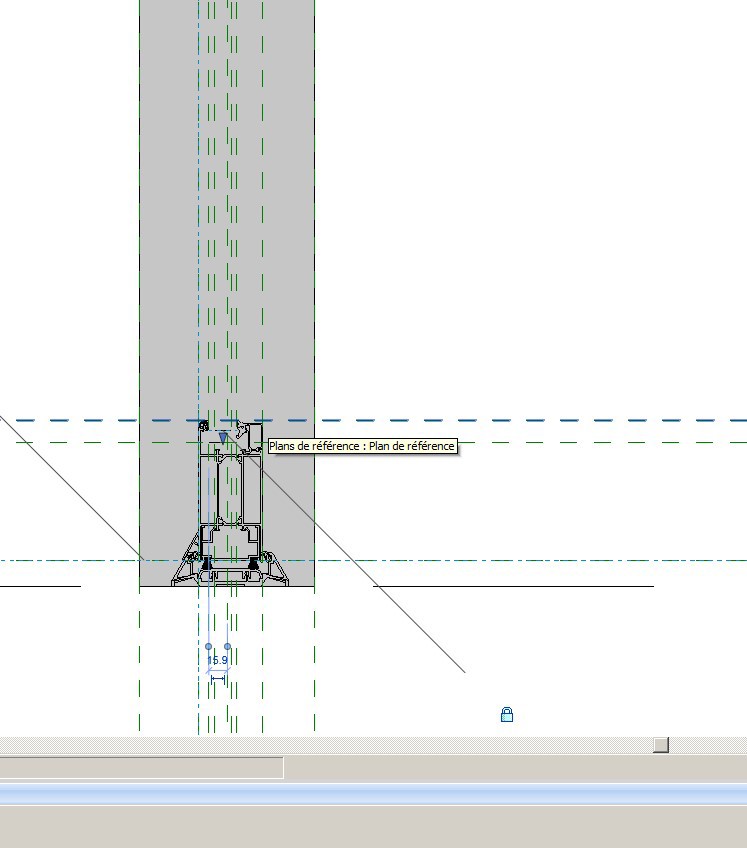 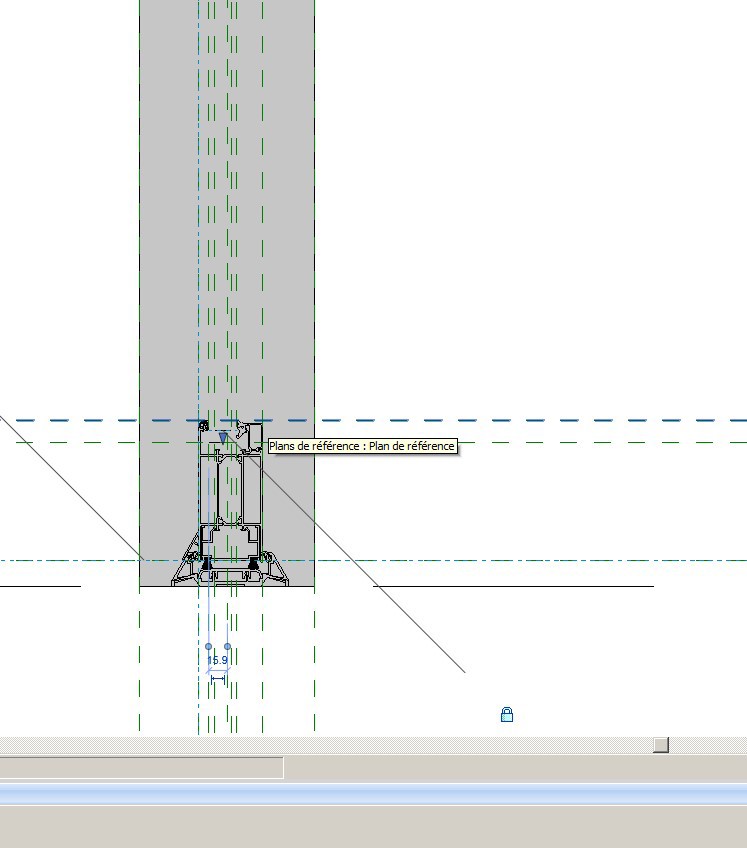 Enfin, valider sur la flèche verte, notre panneau est crééSi vous passez en 3D on voit que le panneau et le vitrage se superposent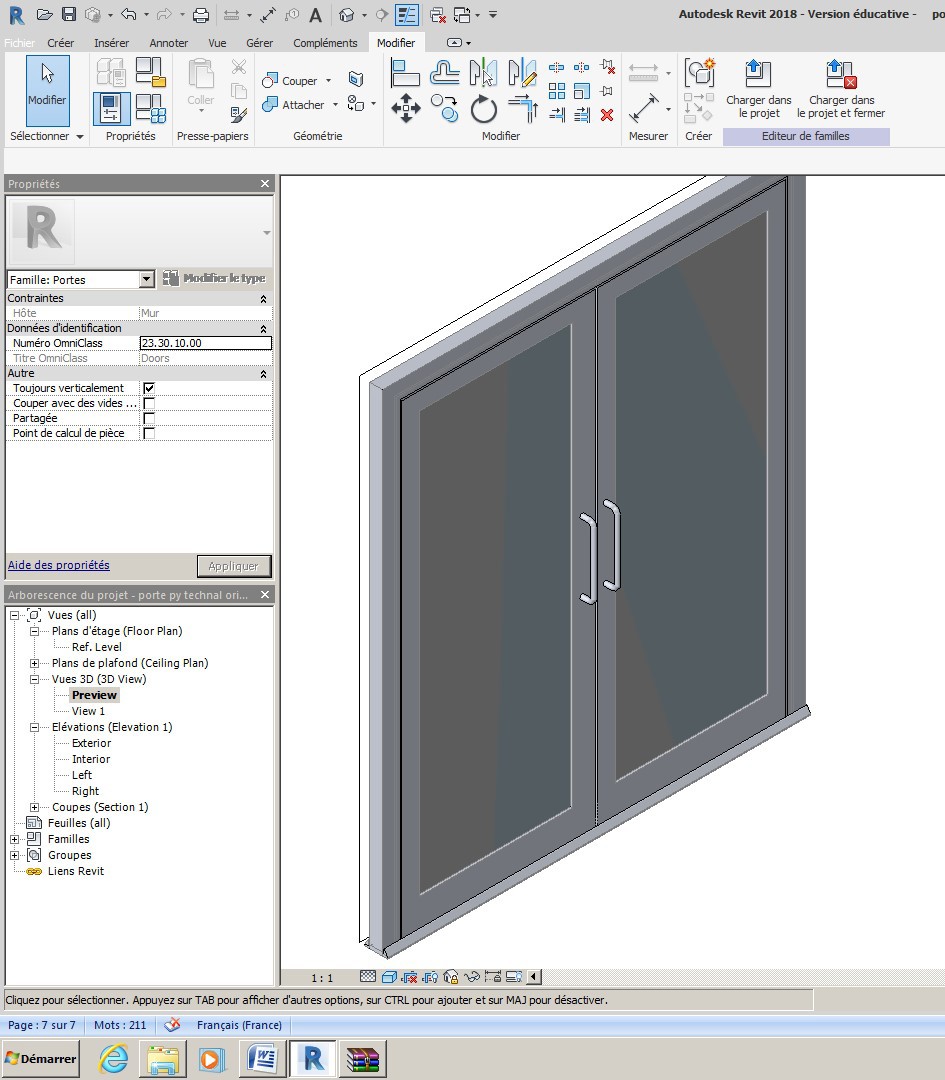 Revenir au plan de référence et sélectionner votre panneauOn sait si on a bien sélectionné le panneau, et pas le vitrage, en regardant l’intitulé à gauche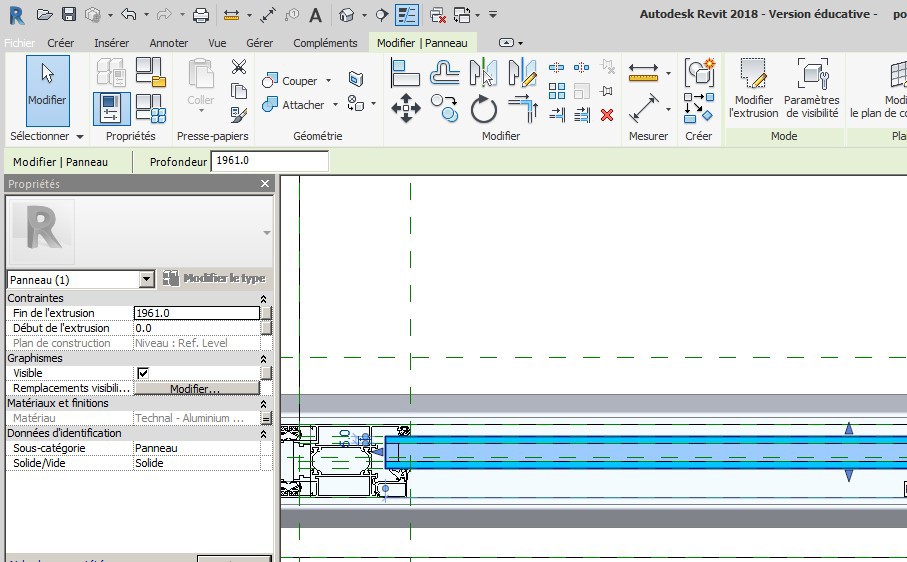 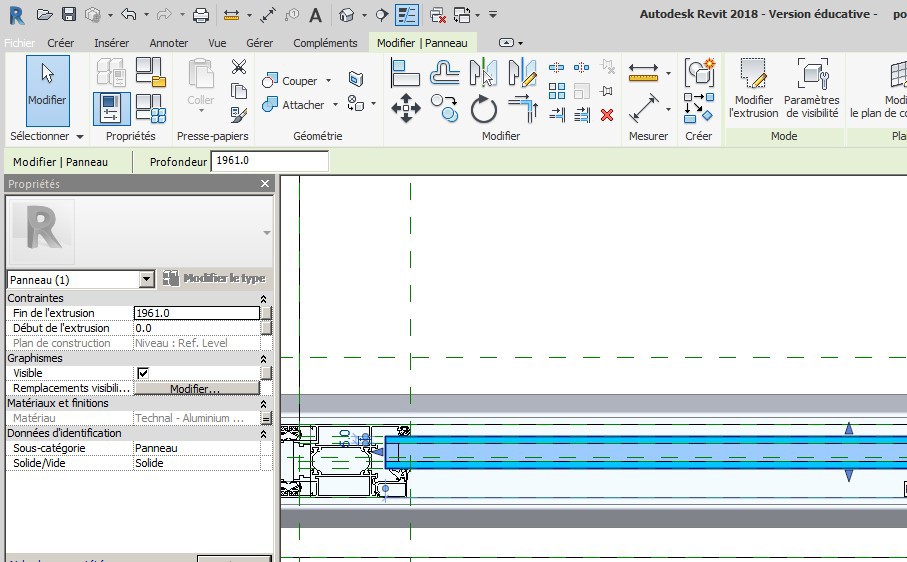 Cliquer sur le rectangle à coté de visibleDans la fenêtre qui apparait, associer à panneauÉcrire panneau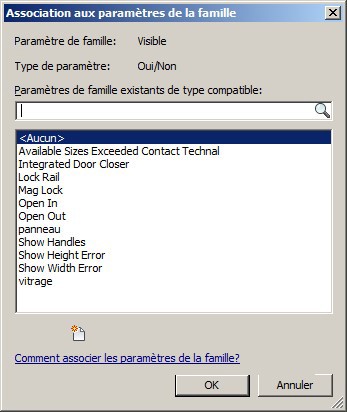 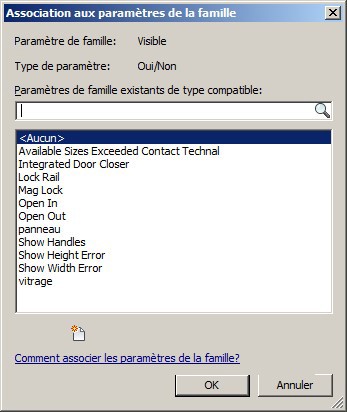 ValiderParamétrage du vitrageNous allons aussi affecter un paramètre Oui/Non pour le vitrage 
Passer sur le plan de référenceSélectionner votre vitrage (si vous sélectionnez le panneau il y aura écrit ici panneau)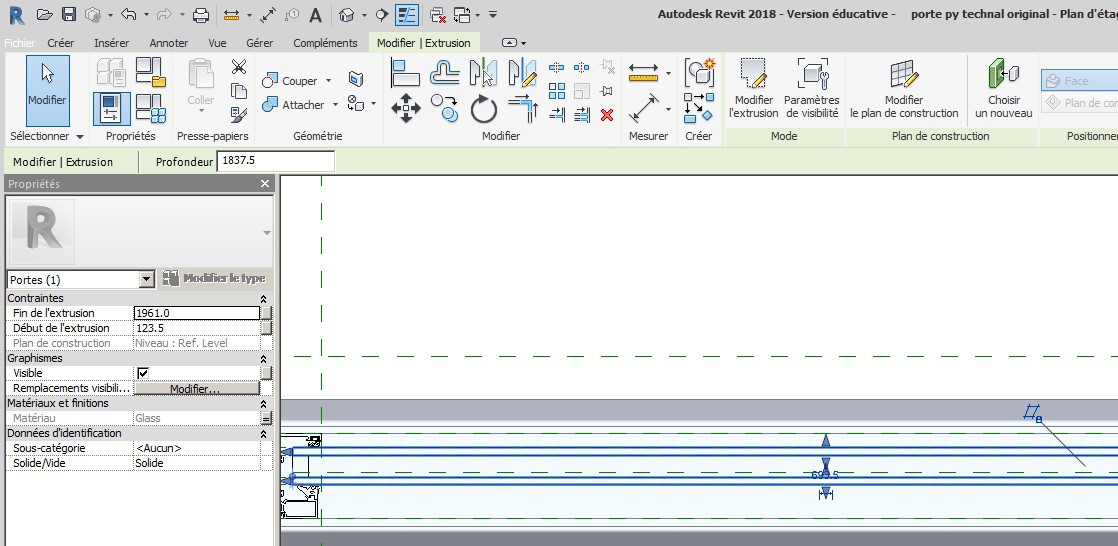 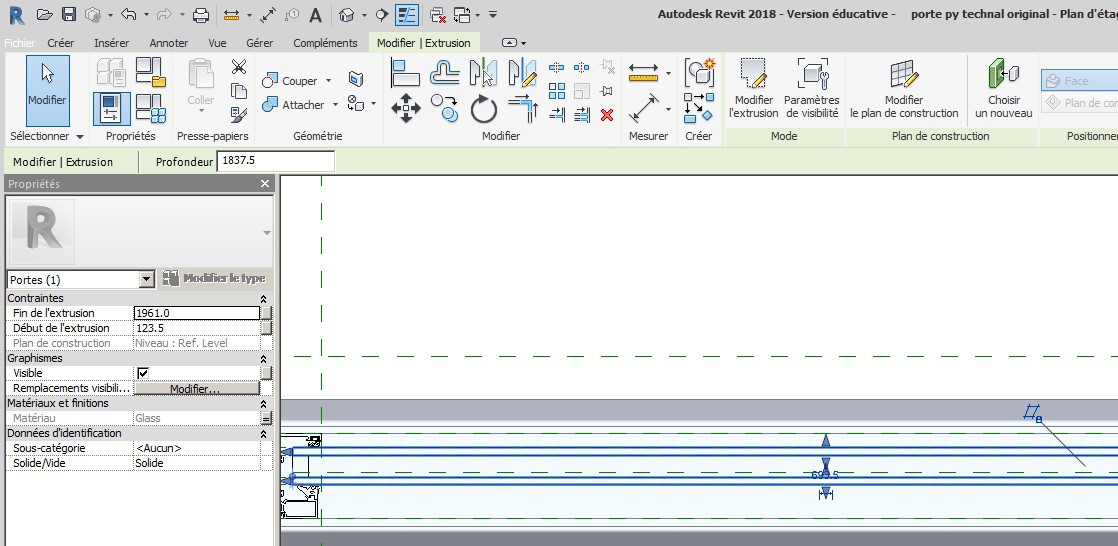 Puis cliquer sur type de famille et créer une occurrence appelée vitrage, de type Oui/Non avec paramètre de visibilité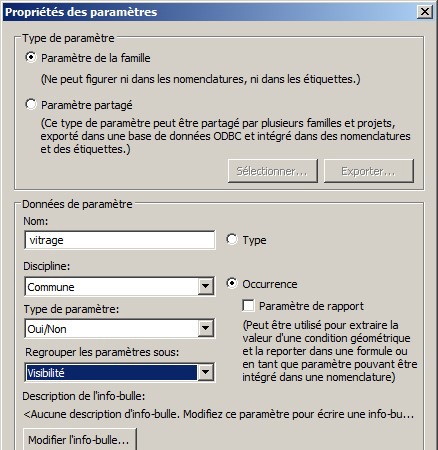 Cliquer sur le rectangle à coté de visible puis associer le paramètre vitrage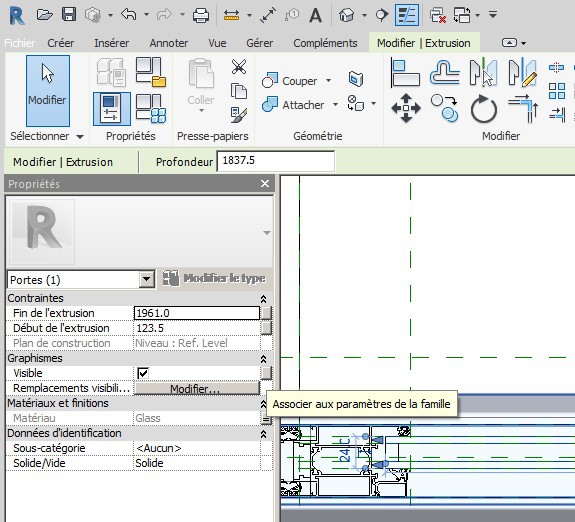 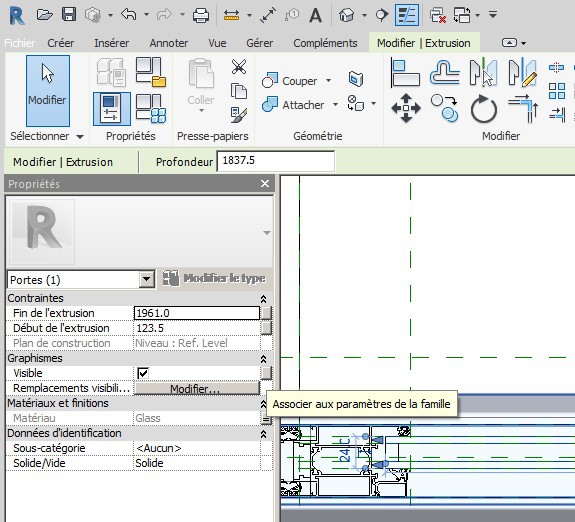 Cliquer sur type de famille et compléter comme ci-dessus en rentrant la formule not(vitrage)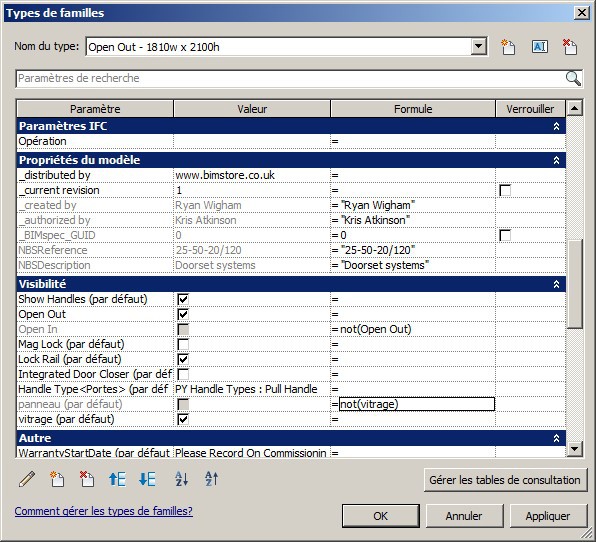 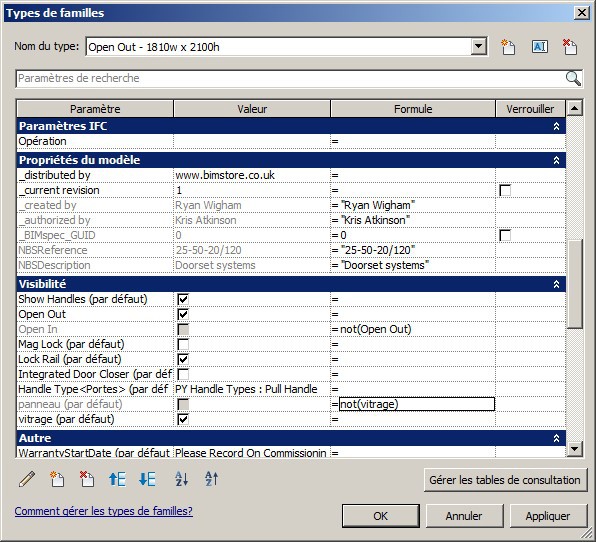 Valider OKPour voir notre travail, insérer la famille dans un projet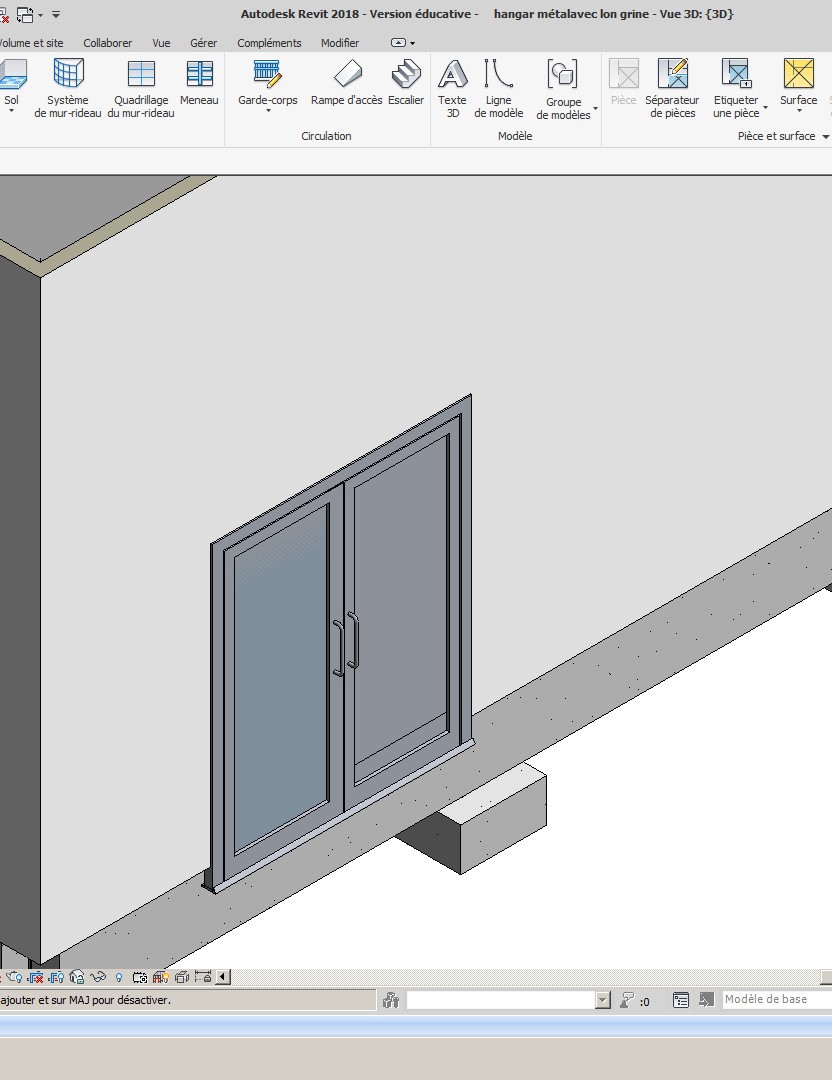 Cliquer sur votre porte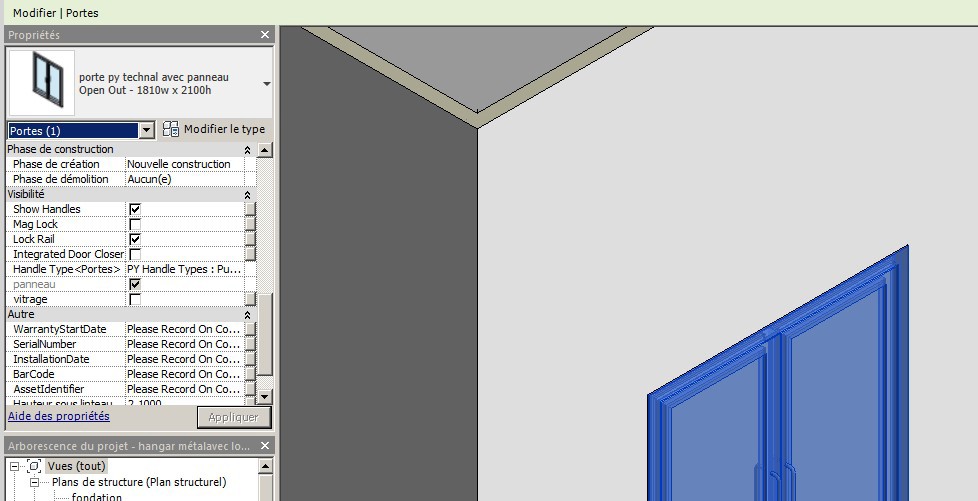 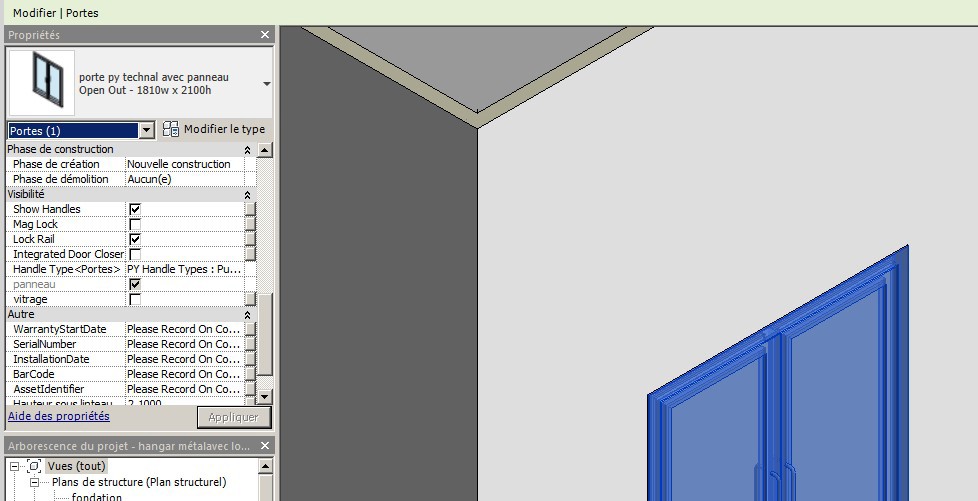 Cliquer sur le carré à coté de vitrageLe panneau plein est remplacé par le vitrage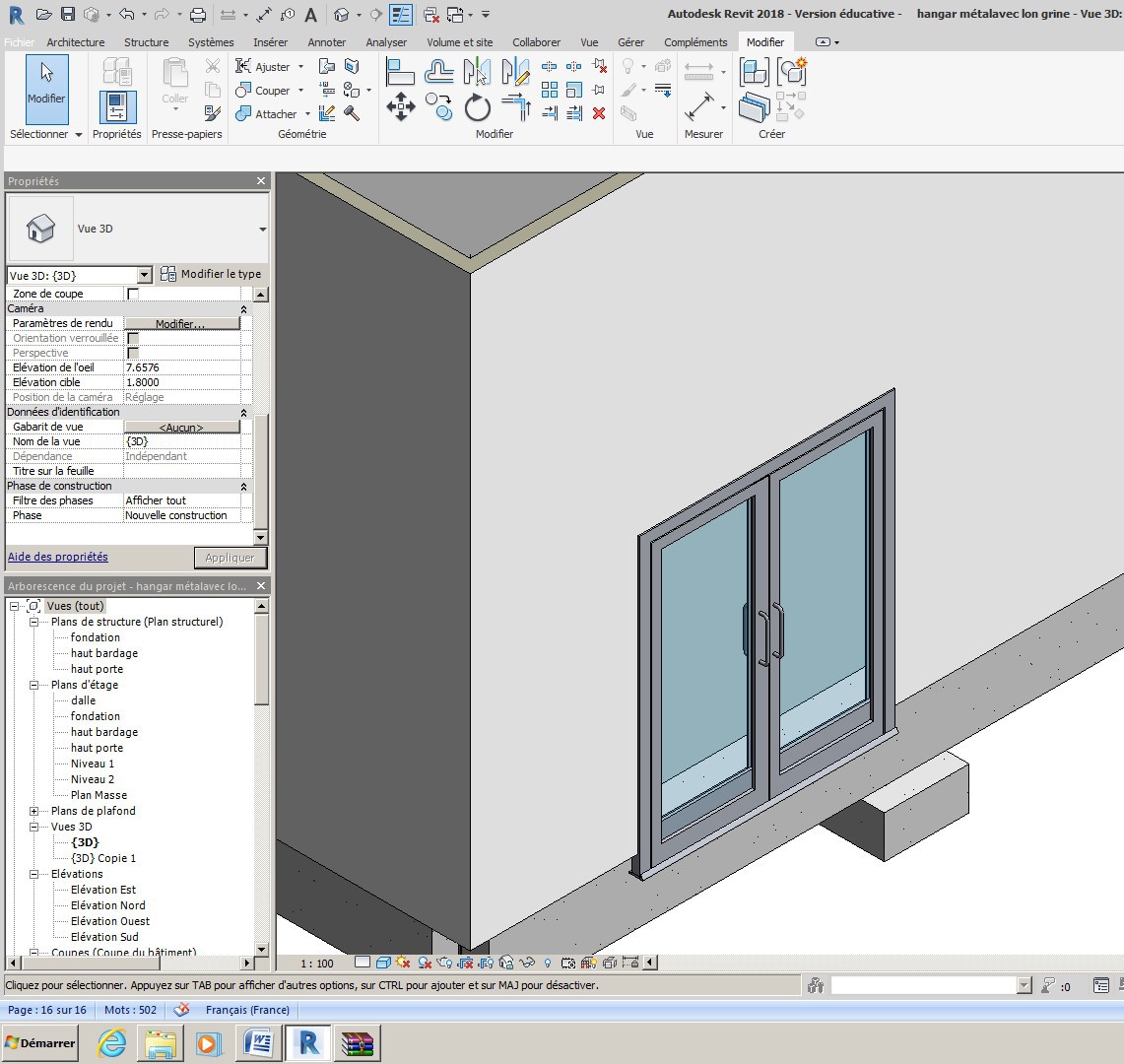 Si vous voulez faire apparaitre les deux sur un même projetFaire copier, puis modifier le type, puis dupliquer et donner un autre nom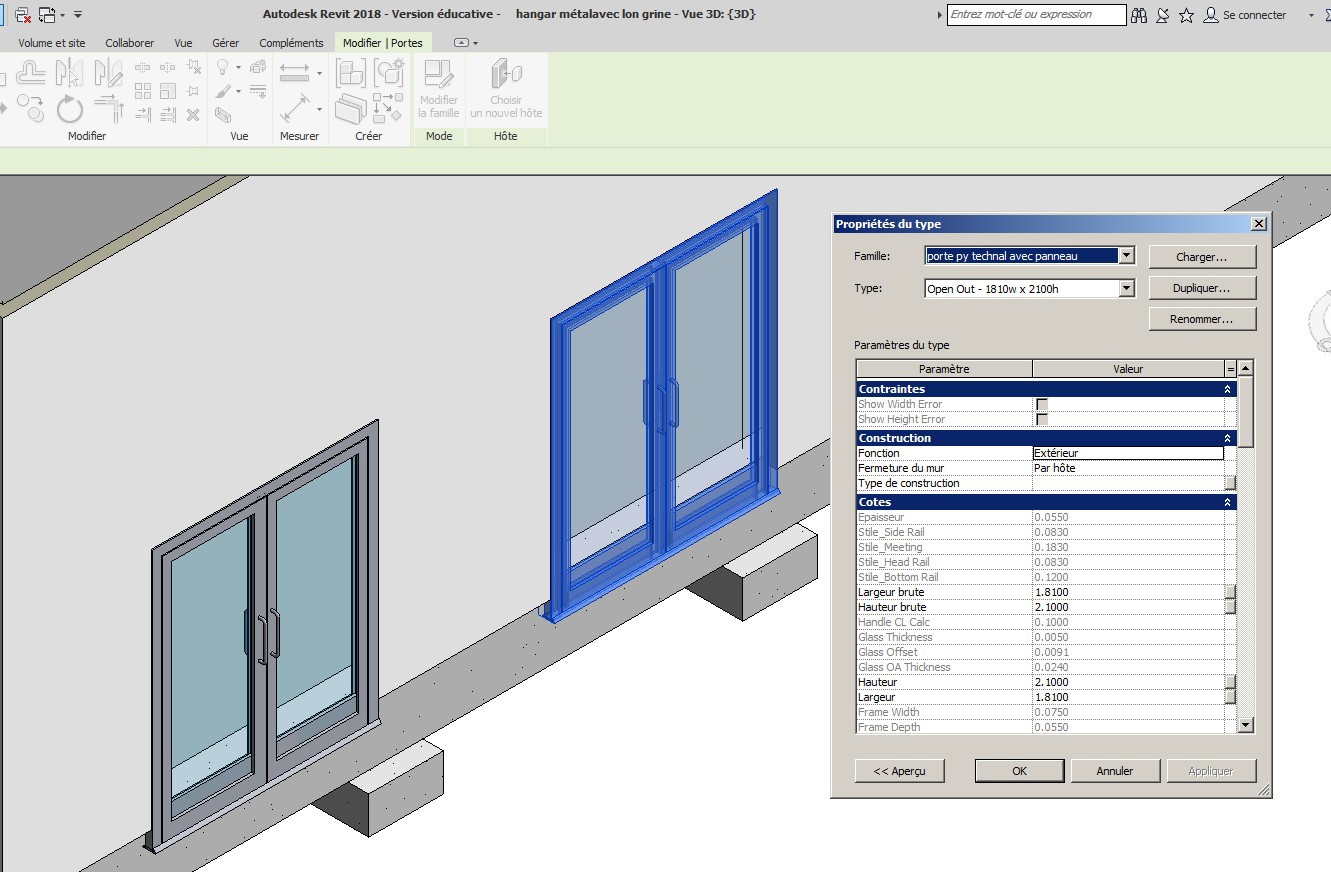 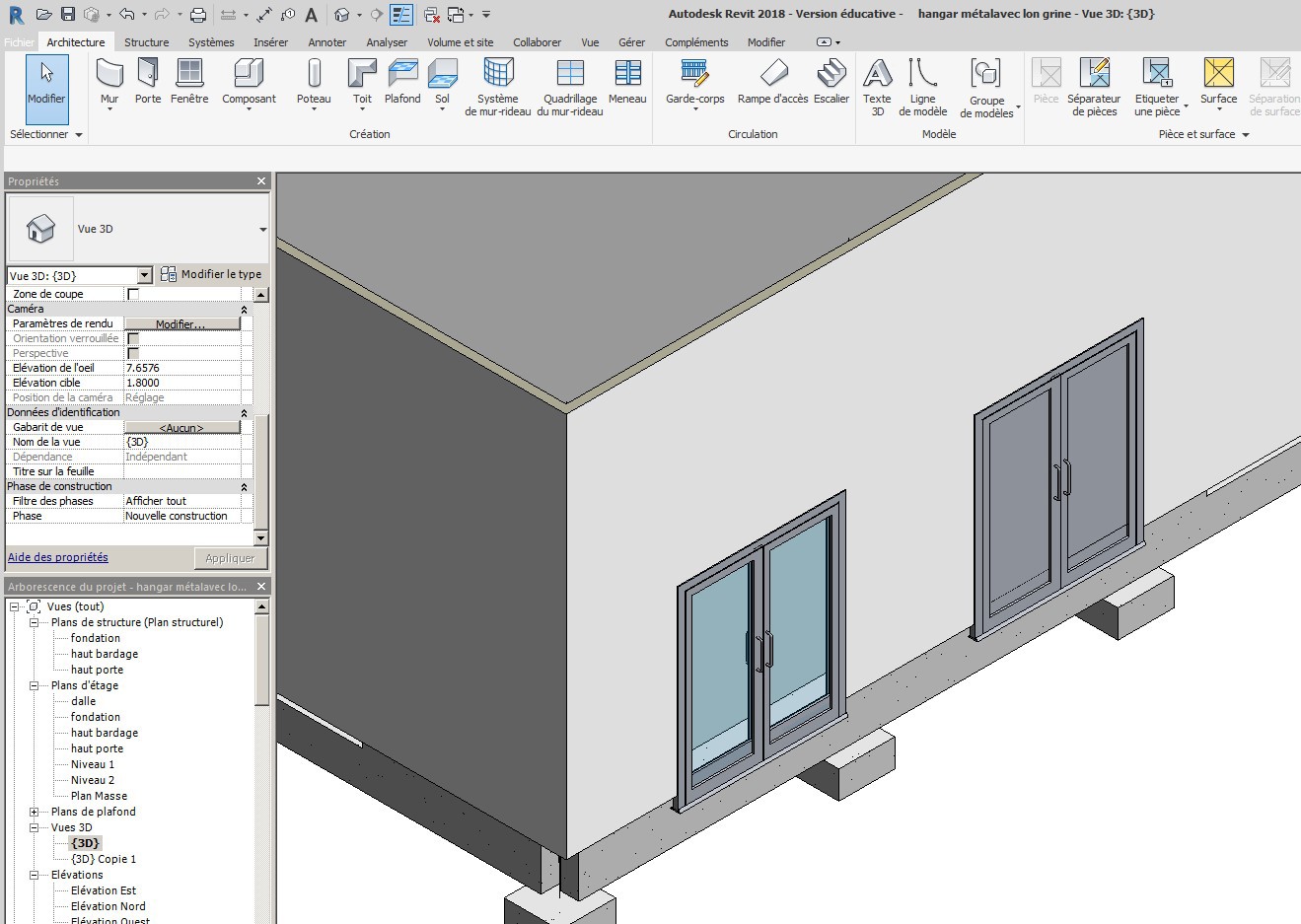 Insérer la porte dans un projet à ossature métalInsertion de la porteDans un projet à ossature métal, les portes sont posées en tunnel dans le chevêtre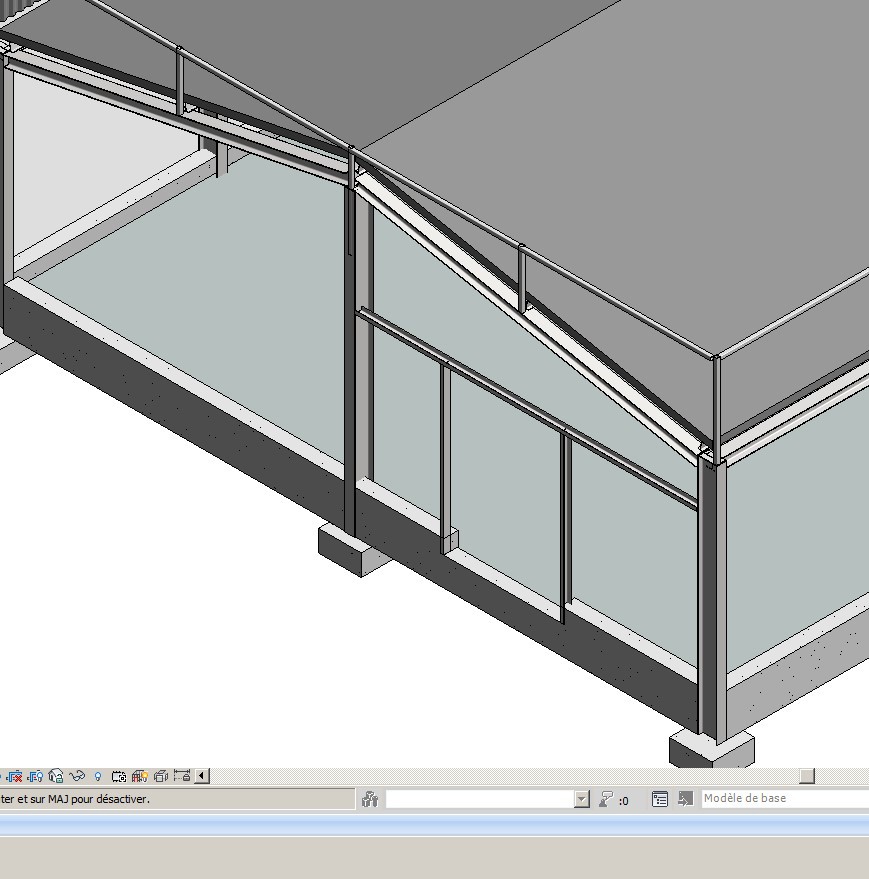 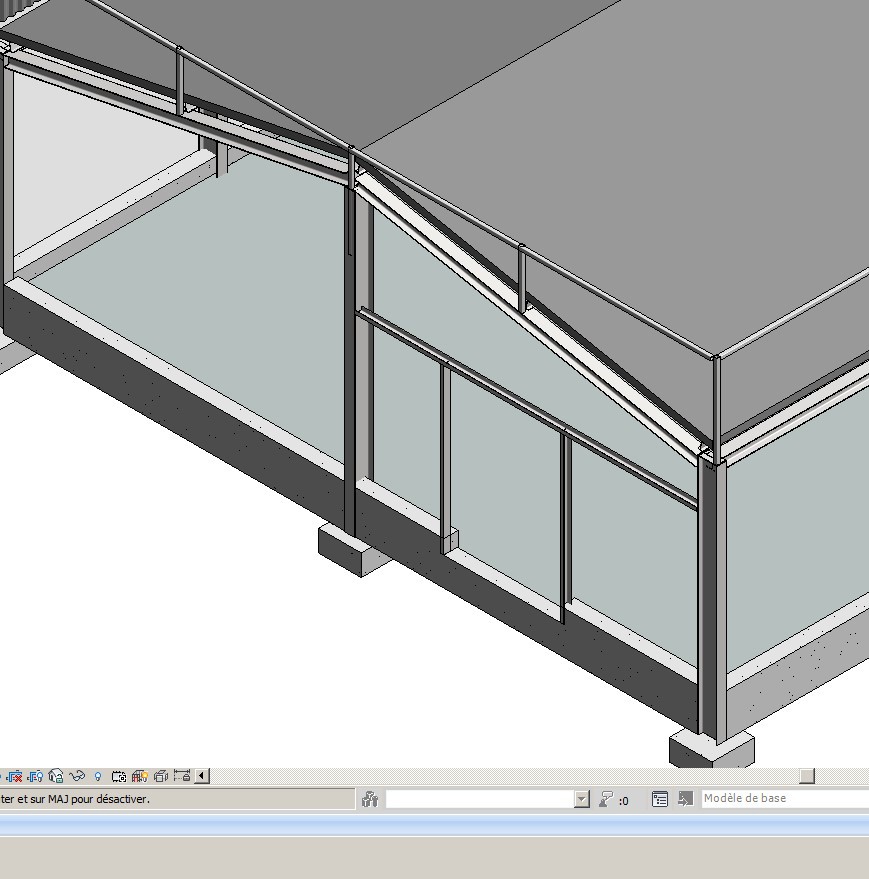 Or si nous dessinons un mur bardage et que nous incluons la porte, celle-ci est incluse dans le mur et pas dans le chevêtre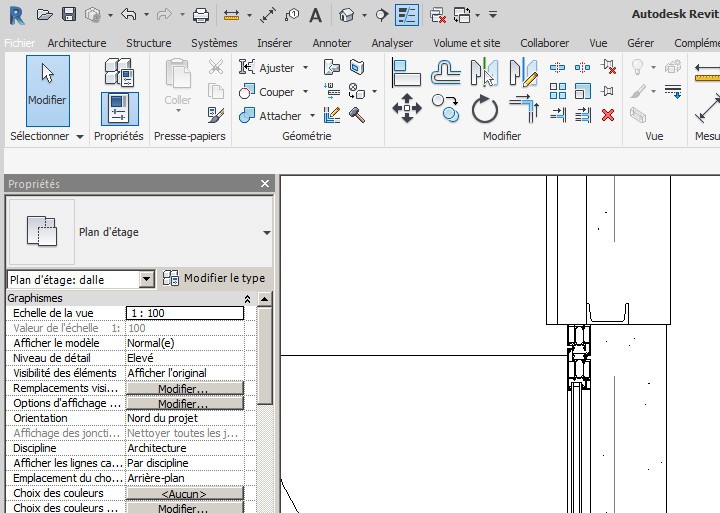 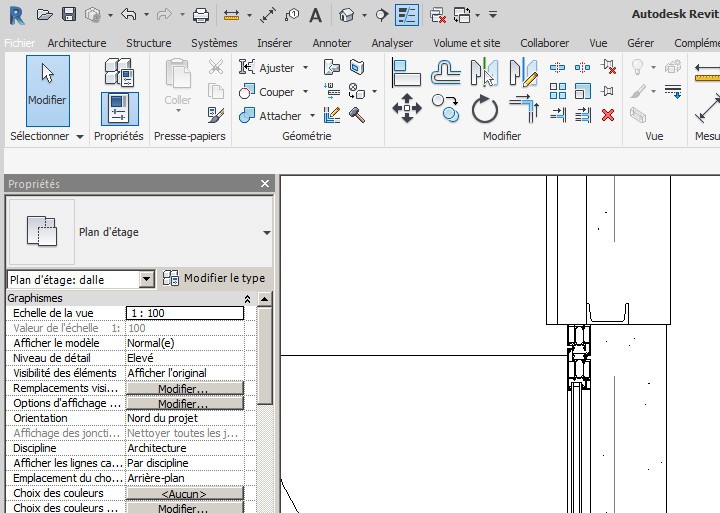 Nous allons modifier la famille pour insérer correctement cette porteDans un premier temps nous allons insérer un jeu (gap) de 1 cm Cliquer sur la menuiserieRentrer un jeu (tolérance GAP) de 0.01 m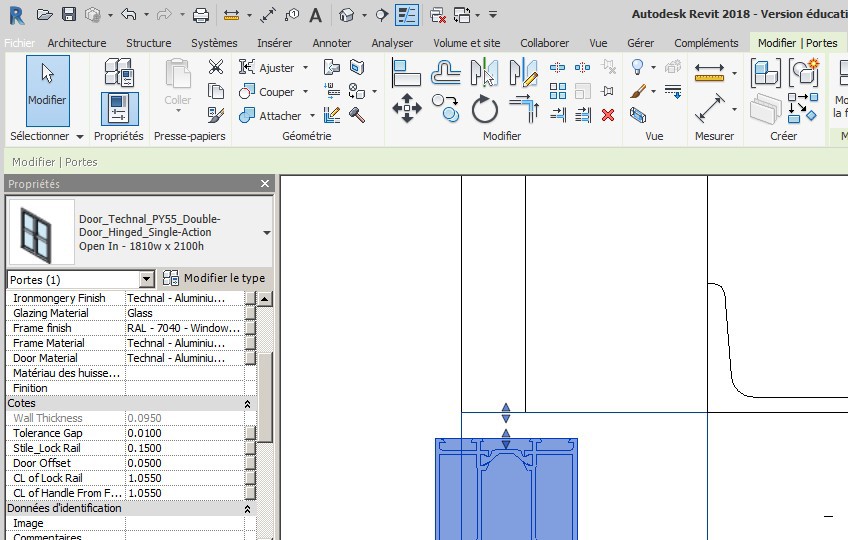 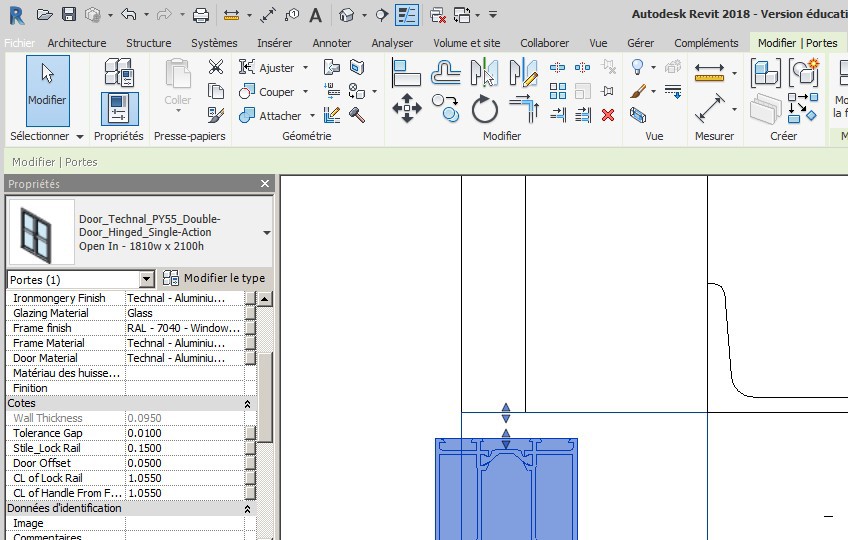 Le paramètre Door off set correspond à la position dans le mur de la menuiserie (testez-le)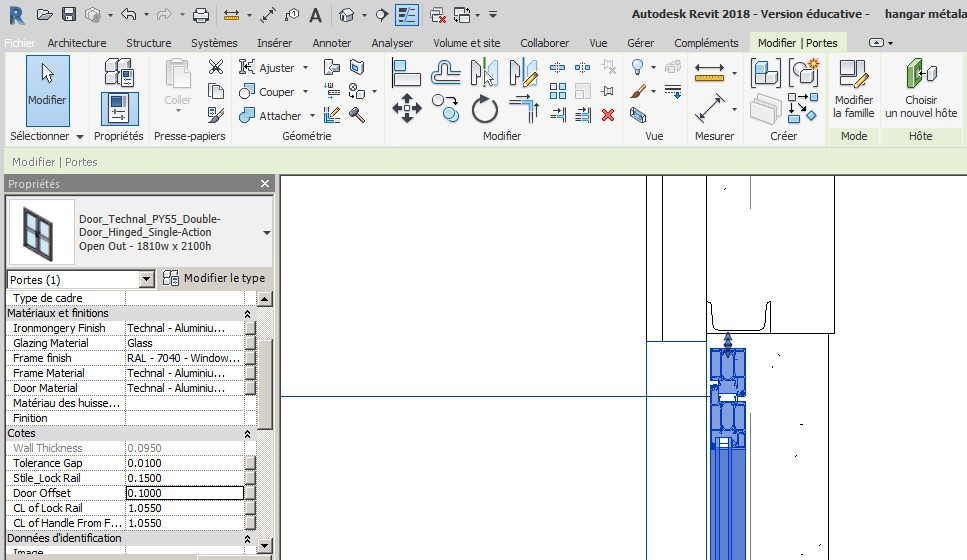 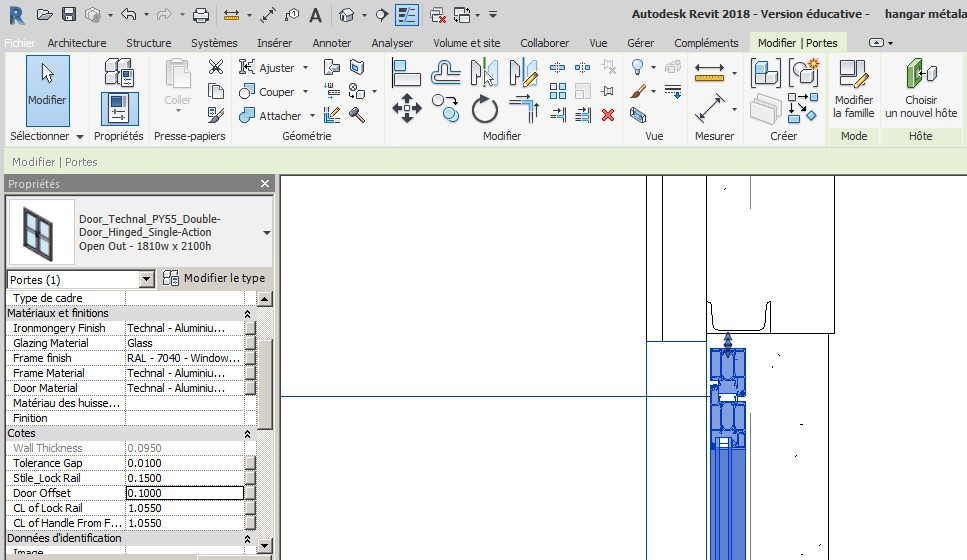 Création du jointOn va donc modifier la familleCréation d’un profil métriqueCliquer sur fichier, nouveau, Famille puis profil métrique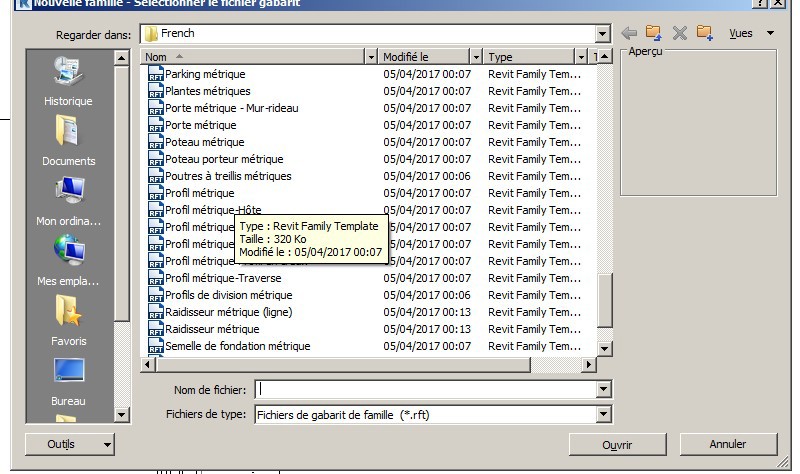 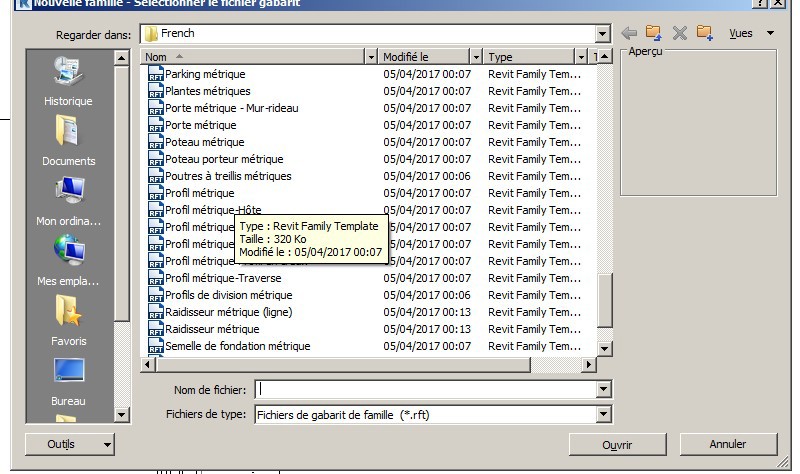 Dans les familles l’unité est le millimètreMenu Créer, puis ligne et dessiner « un boudin » semblable à celui-ci-dessous (largeur 10 mm longueur 20 mm, rayon arc de cercle 5 mm)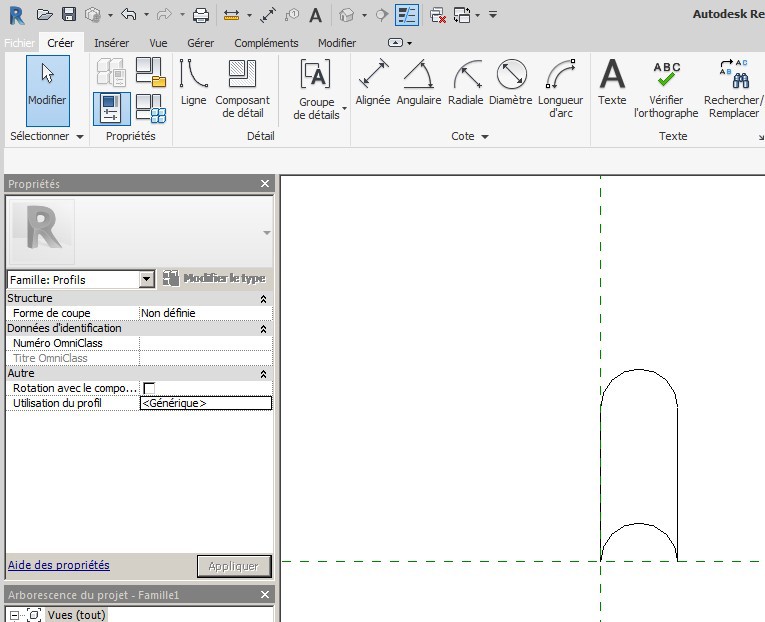 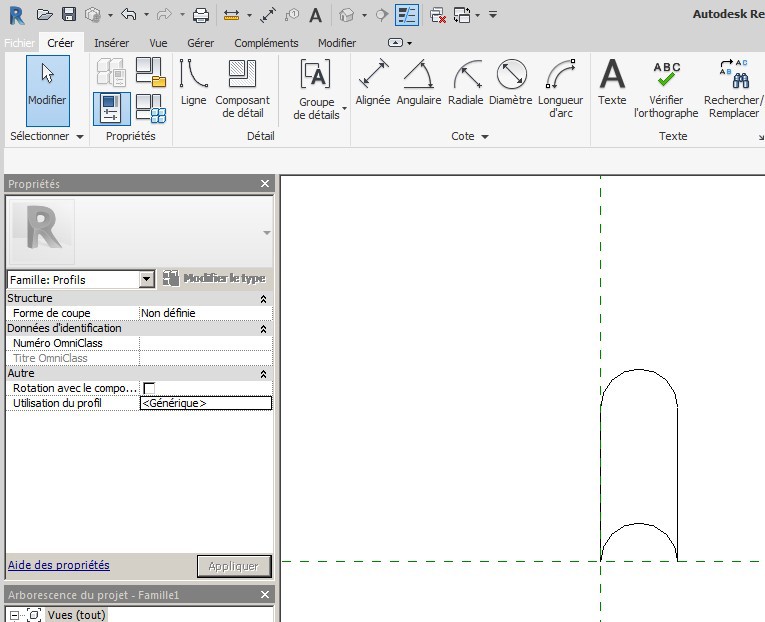 Enregistrer votre profil sous le nom joint Charger votre profil dans la famille porte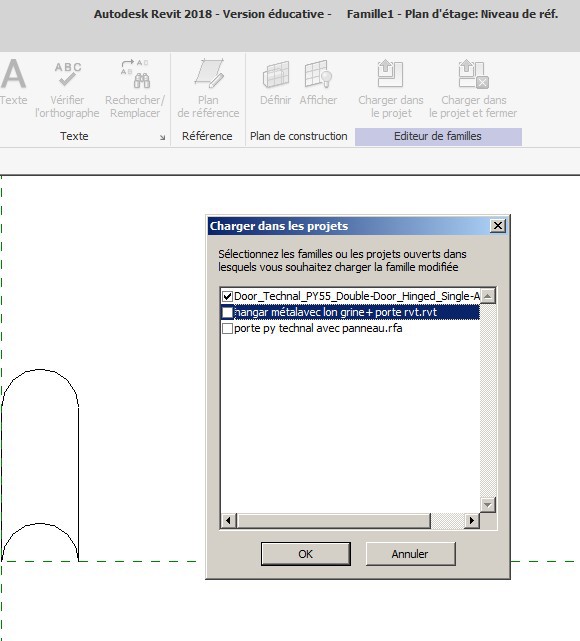 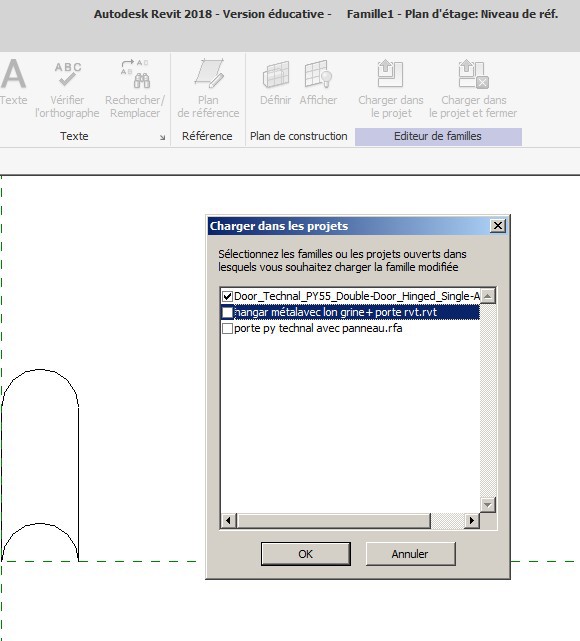 Insertion du jointOn va maintenant créer dans la famille porte une extrusion par chemin, tout autour des dormants Placer vous sur l’élévation extérieure, puis créer extrusion par chemin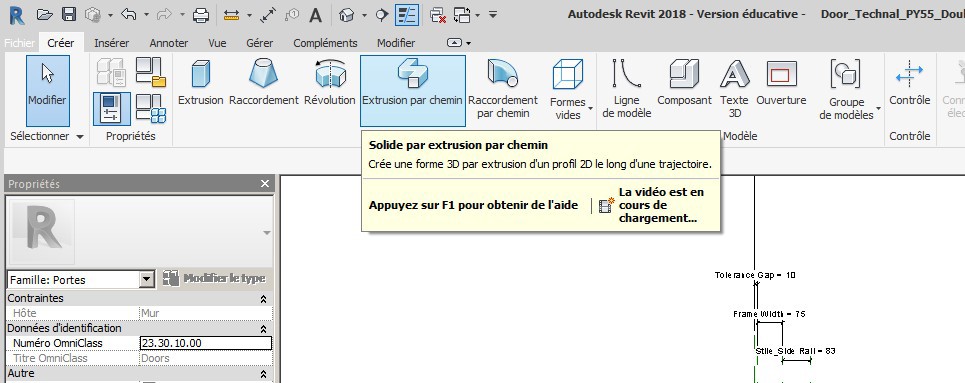 Choisir esquisser la trajectoire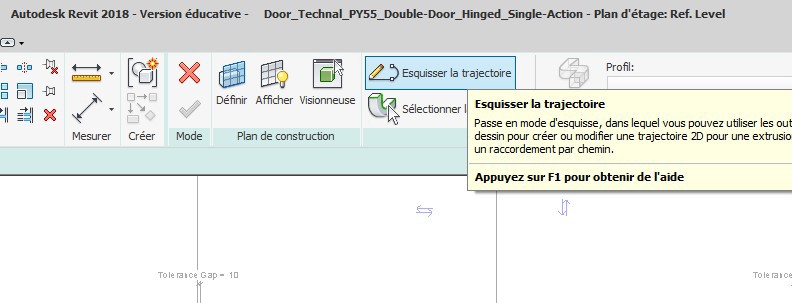 Décocher chainer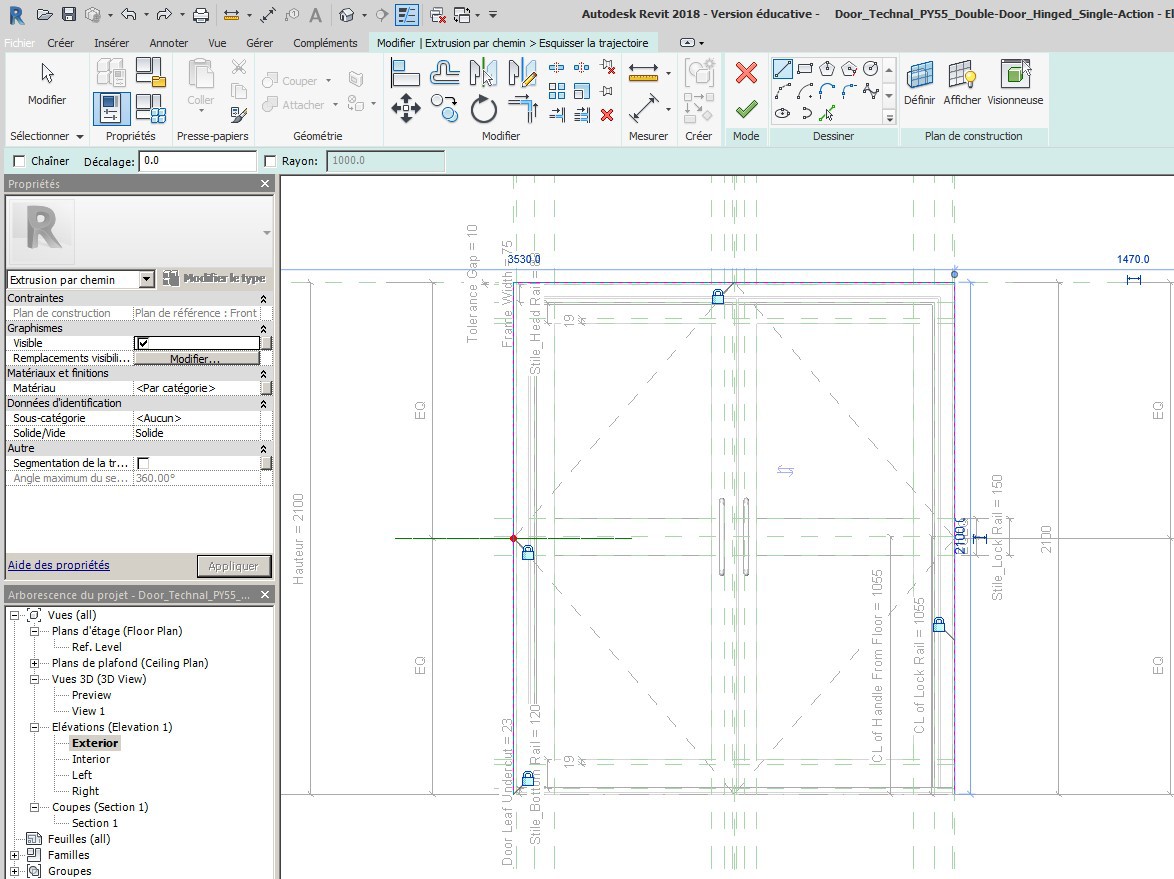 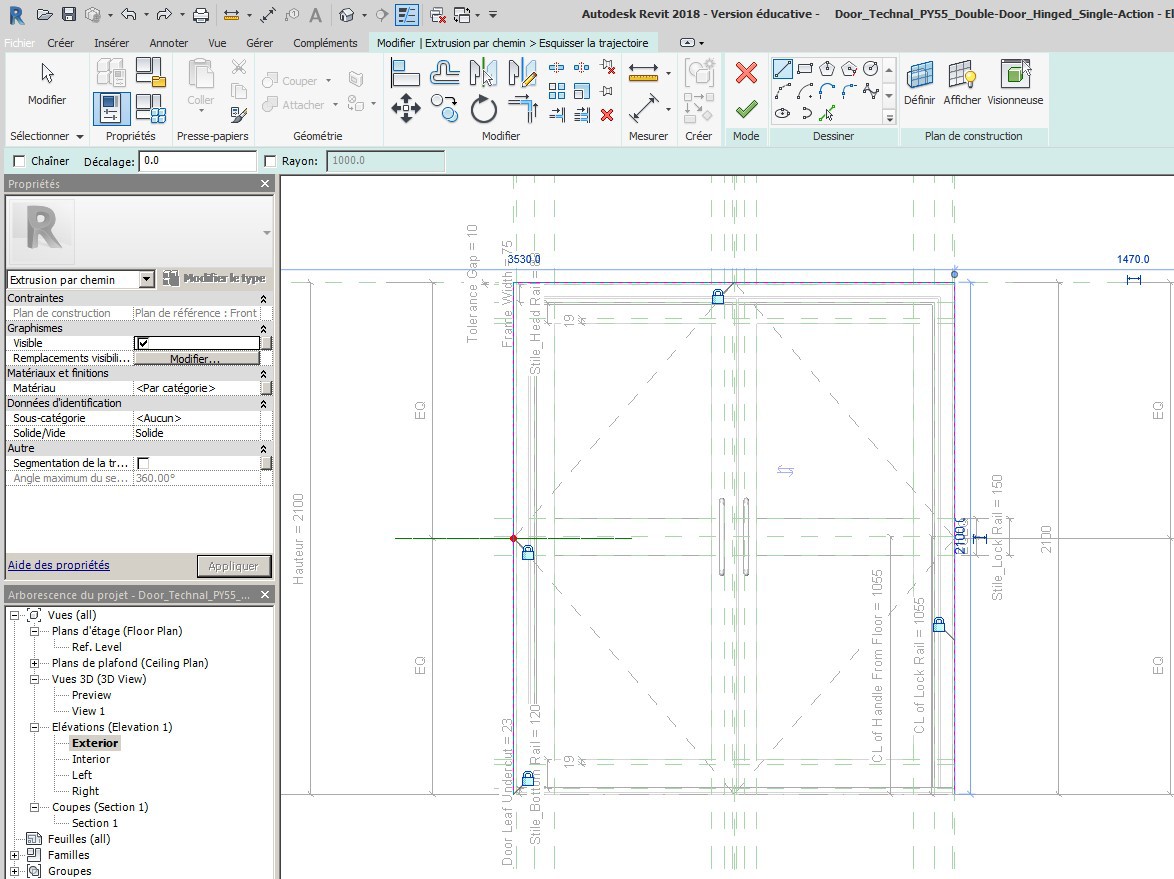 Valider flèche verteEnsuite chercher votre profil (joint pour moi)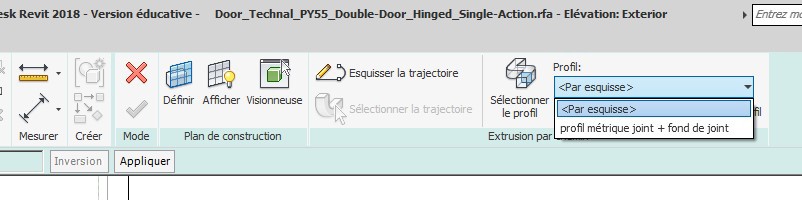 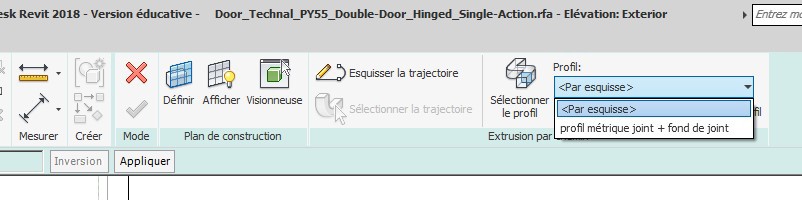 Valider flèche vertePasser sur le plan de référence, nous allons maintenant bien positionner ce joint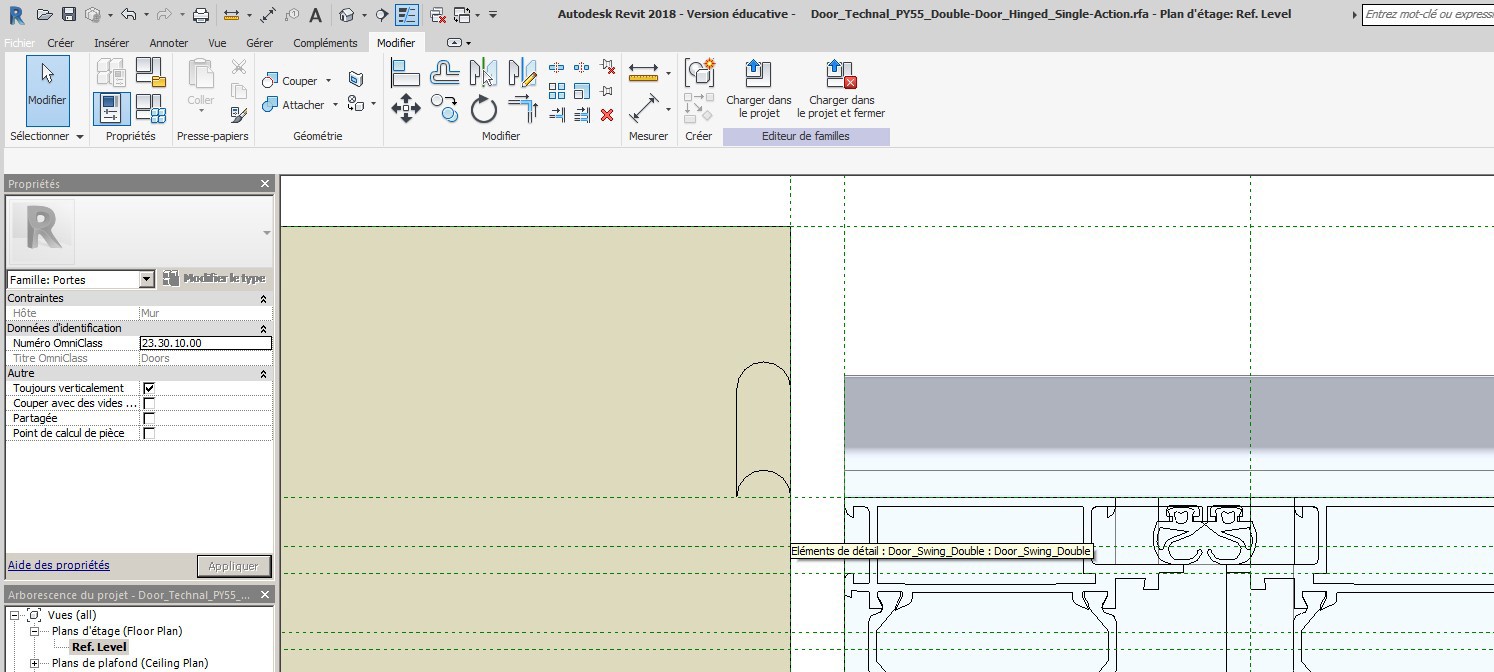 Cliquer sur le joint, Il apparait des paramètres de réglages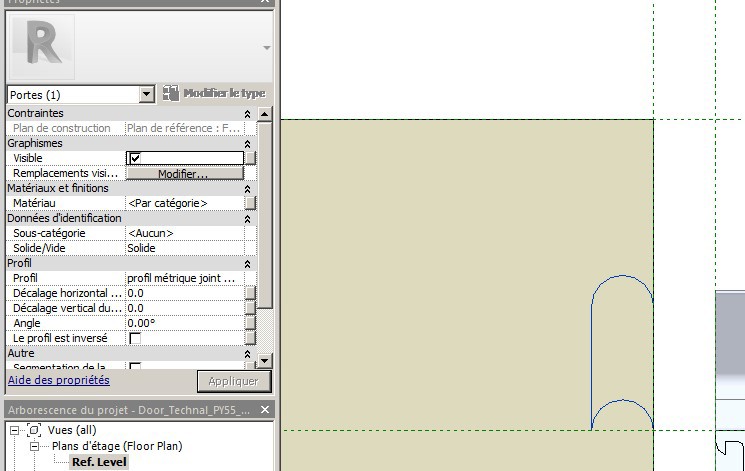 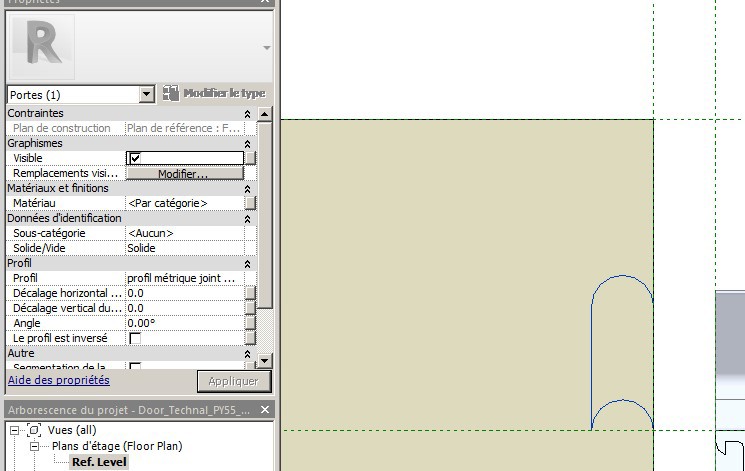 Juste en changeant l’angle, le joint se positionne correctement contre le dormant aligné à la face extérieure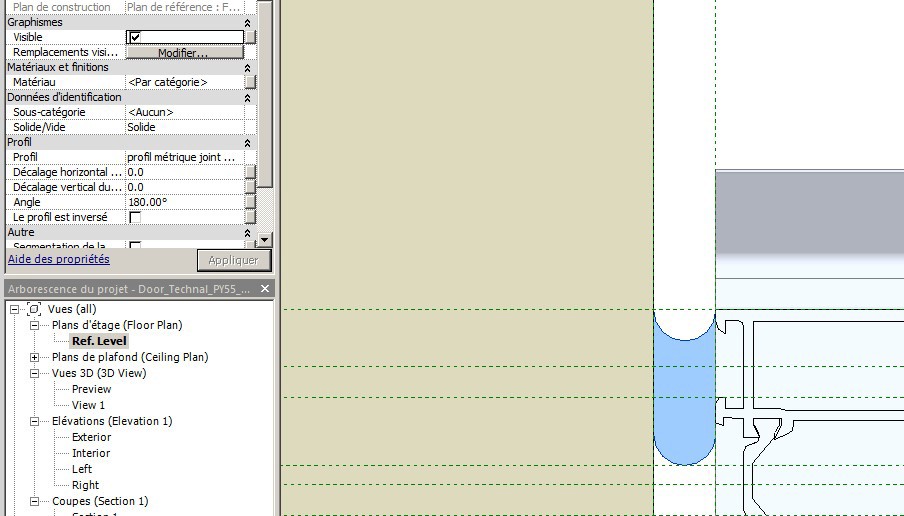 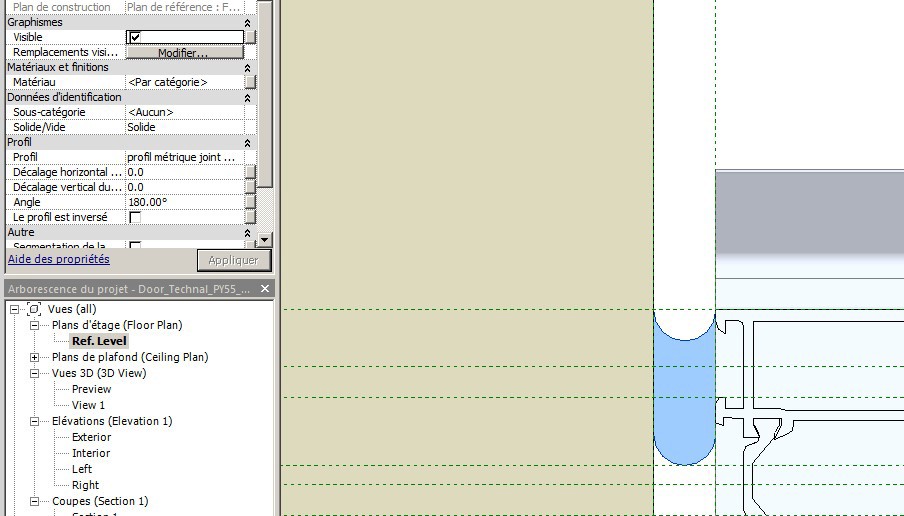 Nous allons maintenant affecter un matériau silicone à ce profil Cliquer sur type de 
famille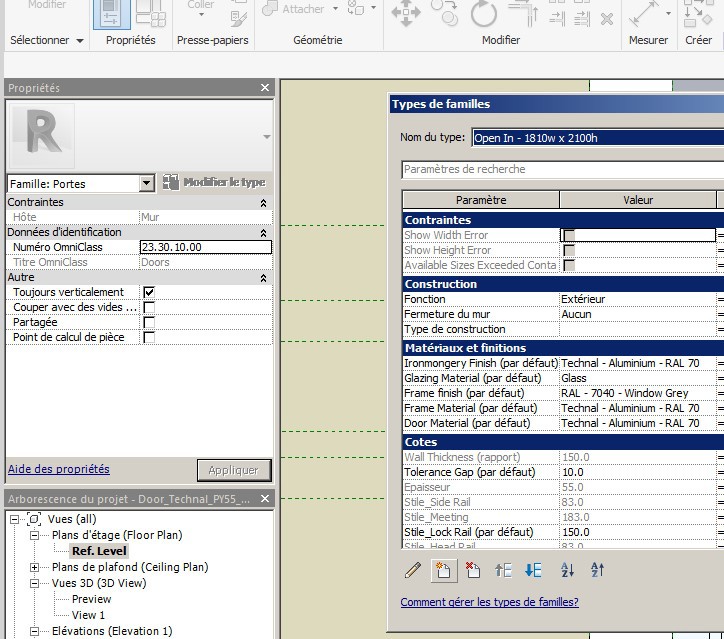 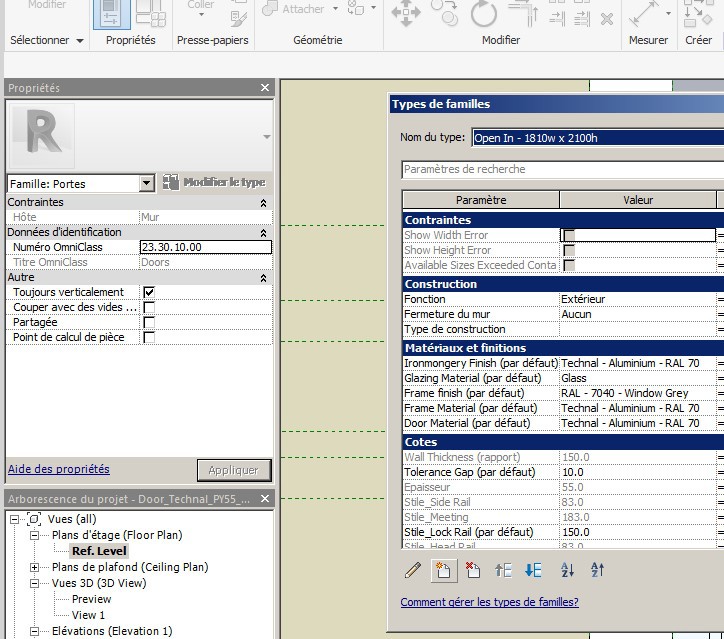 Puis nouveauCréer un paramètre matériau, le nommer silicone, valider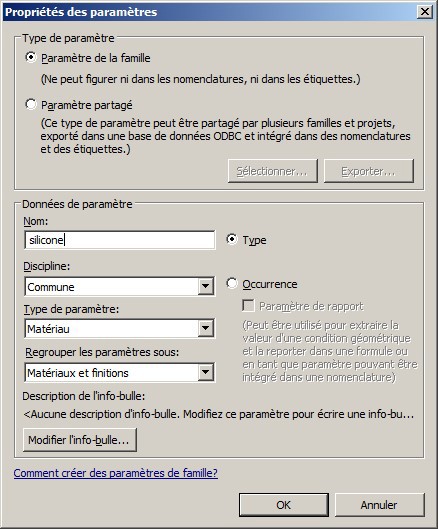 Cliquer à coté de silicone, le navigateur de matériau s’ouvre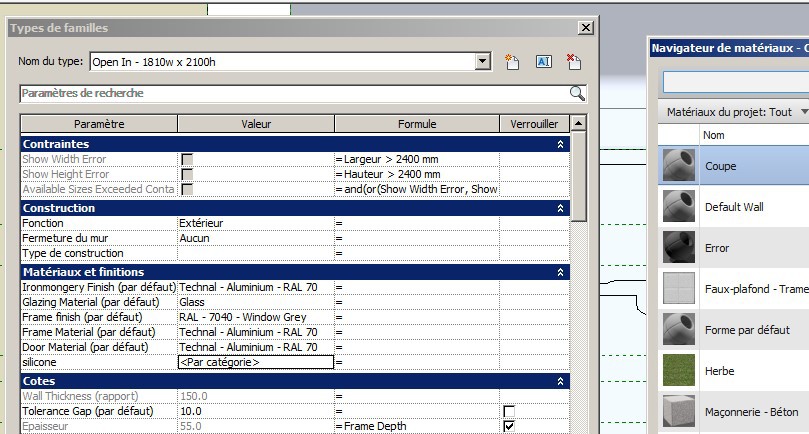 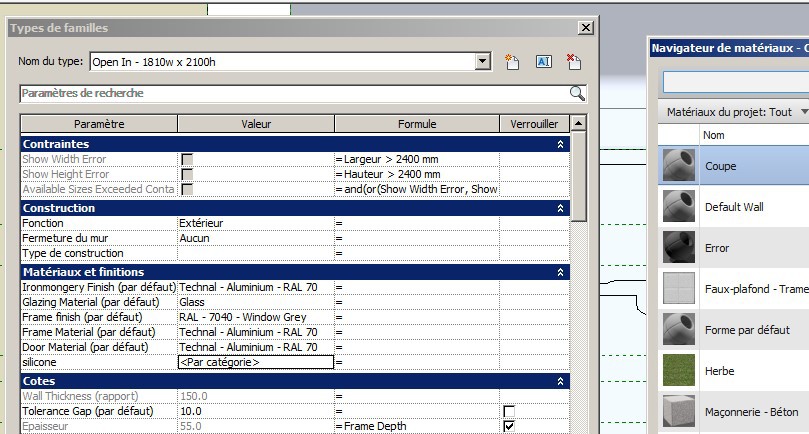 Créer maintenant le matériau silicone à votre gout Revenir sur le plan de référenceCliquer sur le profil puis sur le rectangle à coté de matériau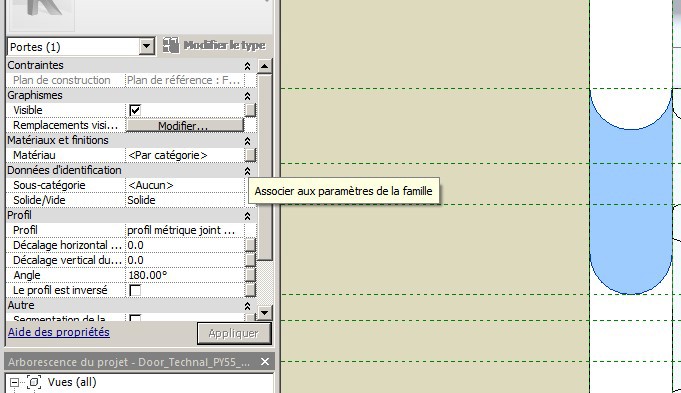 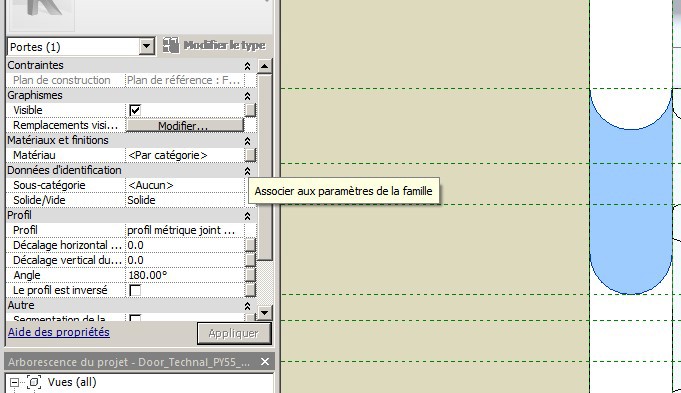 Affecter le matériau silicone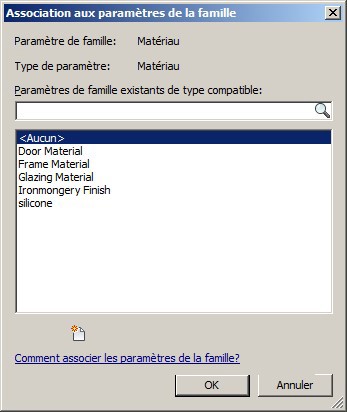 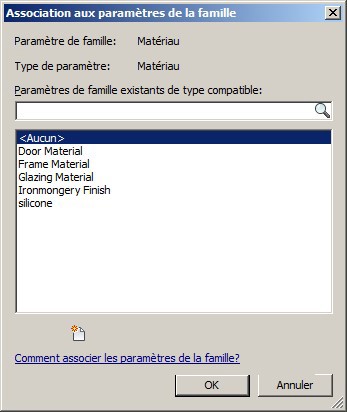 Écrire ici siliconevaliderCharger votre nouvelle fenêtre dans le projet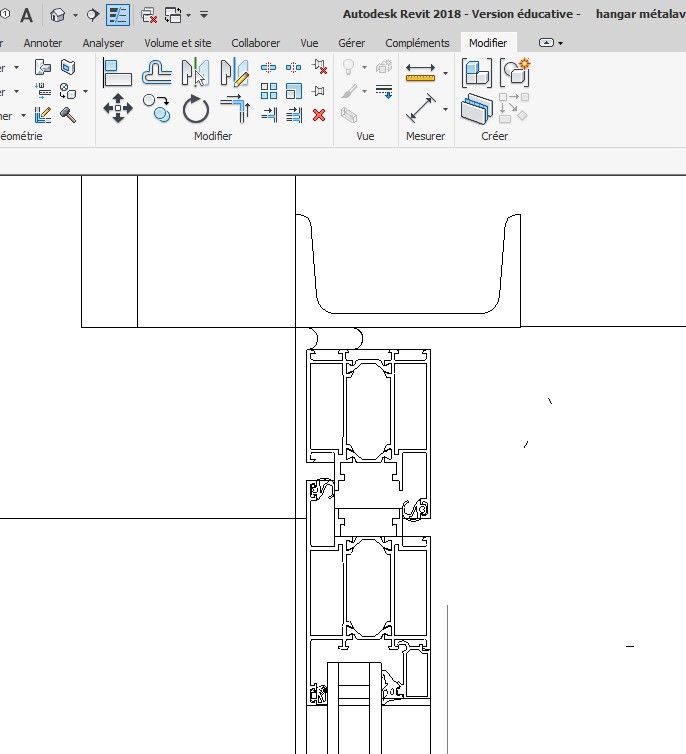 